Kody CPV (Wspólnego Słownika Zamówień):39 10 00 00-3 Meble45 42 11 51-7 Instalowanie kuchni na wymiar45 42 11 53-1 Instalowanie zabudowanych mebli39 70 00 00-9 Sprzęt gospodarstwa domowego39 14 20 00-9 Meble ogrodoweMEBLE NA WYMIAR I INNEIlustracje poglądowe oddające wizualny charakter mebliIlustracje poglądowe akcesoriów i elementów montażowychKRZESŁA, FOTELE, SOFY, PUFYSPRZĘT AGDWYPOSAŻENIA DO REKREACJI I TERAPIIWYMAGANIA OGÓLNE DOTYCZĄCE WYPOSAŻENIA1. Zaproponowane w niniejszym dokumencie w opisach rozwiązania techniczne i materiałowe przedstawiają wymagany przez zamawiającego minimalny standard zamawianego wyposażenia. 2. Przedstawione w niniejszym dokumencie ilustracje mają charakter poglądowy mający przybliżyć wykonawcy wygląd wizualny wyposażenia opisanego przez zamawiającego. Obowiązującym dla wykonawcy jest słowny opis parametrów wymaganych przez zamawiającego i dane techniczne zawarte na rysunkach technicznych poszczególnych mebli.3. Ze względu na specyfikę wyposażanych pomieszczeń zamawiający wymaga by dostarczone wyposażenie charakteryzowało się wysoką jakością i było odporne na intensywną eksploatację w warunkach szpitalnych. 4. Dostawa wyposażenia obejmuje transport, wniesienie do miejsc wskazanych przez zamawiającego oraz montaż w poszczególnych pomieszczeniach, zgodnie z aranżacją i ustaleniami z zamawiającym.5. Dostarczone wyposażenie musi być fabrycznie nowe, nie może nosić żadnych śladów użytkowania, nie może pochodzić z ekspozycji i nie może być przedmiotem praw osób trzecich.6. W przypadku, gdy zamawiający w niniejszym dokumencie wskazuje dopuszczalny zakres tolerancji lub zakres wymaganych parametrów technicznych – parametry oferowanego wyposażenia powinny mieścić się we wskazanych przez zamawiającego zakresach, pod rygorem odrzucenia oferty.Meble na wymiar - pozycje 1 – 3, 12 – 16, 20 - 337. Meble na wymiar należy wykonać zgodnie z opisem i załączonymi rysunkami, w szczególności zgodnie z wymiarami. Zamawiający dopuszcza tolerancję wymiarów poszczególnych mebli +/- do 5% (w całości jeden mebel, w całości jedna zabudowa), przy czym podane odchyłki procentowe nie mogą być stosowane wyłącznie do poszczególnych wymiarów, należy je rozpatrywać całościowo z pozostałymi elementami tj.: pod względem licowania się z meblami sąsiednimi/przylegającymi oraz zgodnie z warunkami zabudowy pomieszczenia. Zamawiający dopuszcza odchyłki wymiarowe tylko w przypadkach gdzie zachodzi taka konieczność i wykonanie mebla lub zabudowy w wymiarach opisanych na rysunkach nie jest możliwe.Konstrukcja mebli na wymiar powinna umożliwiać wykonanie mebli i zabudów na wymiar z zachowaniem oczekiwanych funkcji i warunków technicznych poszczególnych pomieszczeń. Wszystkie meble na wymiar powinny uwzględniać parametry wskazane w opisach.Kolorystyka płyt meblowych do uzgodnienia z zamawiającym. Płyta meblowa melaminowana do wyboru przez zamawiającego w minimum 25 kolorach, w tym: - minimum 15 kolorach z płyty jednobarwnej w kolorach pastelowych - jasna zieleń i jej odcienie, jasny żółty i jego odcienie, jasny pomarańcz i jego odcienie, jasny szary i jego odcienie, jasny beżowy i jego odcienie, biały;- minimum 10 kolorach z płyty imitującej drewno (z fakturą drewna) - w kolorach jasnych: np. buk, dąb, brzoza, sosna itp.Zabudowy meblowe należy wykonać w sposób uniemożlwiający obijanie ściany przez drzwi zabudowy dolnej lub górnej. Należy rozwiązać ewentualną kolizję zabudowy z grzejnikiem. Należy zapewnić możliwość pełnego otwarcia drzwi lodówki przy ścianach. Blaty na szafkach dolnych zabudów meblowych (tzw. kuchenne) powinny być wykonane w technologii postformingowej, do wyboru przez zamawiającego w minimum 10 kolorach (w tym grafitowym, szarym). Blaty powinny być wyposażone w systemowe listwy ALU – łączące oraz kątowe przyścienne. Wszystkie pojedyncze meble i w zabudowach meblowych powinny być na nóżkach z możliwością regulacji wysokości. Preferowana wysokość nóżek 10 cm. Zamawiający wymaga by:- nóżki pojedynczych mebli były widoczne, nie maskowane cokołem z płyty meblowej,- nóżki mebli w zabudowach były niewidoczne, zabudowane cokołem z materiału PVC; pomiędzy podłogą a listwą (cokołem) powinna być umieszczona uszczelka, umożliwiająca mycie podłogi bez zamakania cokołu; montaż cokołów powinien umożliwiać ich swobodny demontaż (jeżeli będzie to konieczne), cokół montowany „na wcisk” do nóżek.Zamawiający wymaga by wszystkie skrzydła drzwiowe uchylne i szuflady wyposażone były w identyczne, metalowe uchwyty – do wyboru przez zamawiającego spośród minimum 4 wzorów przedstawionych przez wykonawcę do akceptacji. Skrzydła drzwiowe przesuwne powinny mieć na całej ich długości po obu stronach aluminiowe uchwyty.Wszystkie meble, poza zabudowami kuchennymi, powinny być wyposażone w zamki z kluczykami. Meble personelu powinny być wyposażone w zamki z kluczykami w systemie typu „master key” (tzw. jednego klucza). Pozostałe meble winny być wyposażone w zamki – według wskazań niniejszego dokumentu i uzgodnień z zamawiającym.Po podpisaniu umowy, przed przystąpieniem do realizacji, wykonawca:- sporządzi inwentaryzację wyposażanych pomieszczeń, w celu ostatecznego dopasowania wymiarów zabudów meblowych do wymiarów pomieszczeń,- przekaże zamawiającemu do wyboru i akceptacji próbki płyt meblowych i ich kolorystykę, blatów postformingowych i ich kolorystykę, wzory okuć, uchwytów, zamków, itp. Wszystkie użyte materiały do wykonania mebli muszą być dopuszczone do obrotu na terytorium RP, posiadać wszelkie wymagane przez przepisy prawa świadectwa, certyfikaty, atesty, deklaracje zgodności oraz spełniać wszelkie wymagane przez przepisy prawa wymogi w zakresie norm bezpieczeństwa. Wyposażenie inne8. Pozostałe wyposażenie winno być dostarczone zgodnie z wymaganiami zamawiającego określonymi w opisach w niniejszym dokumencie. Zamawiający dopuszcza tolerancję wymiarów, parametrów technicznych wyposażenia w przedziale +/- do 5%.Wszystkie meble tapicerowane winny posiadać tapicerkę łatwozmywalną (typu eko-skóra) o wysokich parametrach technicznych (zgodnie z opisami powyżej w niniejszym dokumencie). Wykonawca po podpisaniu umowy, przed przystąpieniem do realizacji, przekaże zamawiającemu próbki obić tapicerskich (eko-skóry) i ich kolorystykę, w minimum 40 kolorach, w tym co najmniej 20 próbek w kolorach pastelowych z palety barw: zieleń i jej odcienie, żółty i jego odcienie, pomarańcz i jego odcienie, szary i jego odcienie, beżowy i jego odcienie.Krzesła i sprzęt AGD muszą posiadać odpowiednie atesty dotyczące gotowego wyrobu. Pozostały sprzęt typu AGD, RTV i audio posiadać ma oznakowanie „CE”, świadczące o spełnieniu wymogów UE. Podłączenie do mediów wszelkiego rodzaju wyposażenia (np. sprzętu AGD, RTV, itp.) musi być przeprowadzane przez osoby posiadające stosowne uprawnienia, umożliwiające zachowanie gwarancji producenta podłączonego wyposażenia. Wszystkie użyte materiały z których wykonane jest wyposażenia jako produkt gotowy muszą być dopuszczone do obrotu na terytorium RP, posiadać wszelkie wymagane przez przepisy prawa świadectwa, certyfikaty, atesty, deklaracje zgodności oraz spełniać wszelkie wymagane przez przepisy prawa wymogi w zakresie norm bezpieczeństwa. 9. Zamawiający wymaga by dostarczone wyposażenie spełniało opisane poniżej standardy w zakresie jakości i estetyki: 9.1. Jakość wykończenia krawędzi płycin okleinowanych (laminowanych):- dokładność i trwałość przyklejanego obrzeża – doleganie do płyciny bez szczelin, kolor kleju dopasowany do koloru oklejanej płyty;- frezowanie krawędzi okleiny – wyeliminowanie ostrych brzegów;- okleina nie może wystawać poza płaszczyznę płyty;- brak ubytków na zewnętrznej powłoce na krawędzi cięcia. 9.2. Estetyka i dokładność połączeń elementów płycinowych mebla: - dopasowanie wzajemne boków, półek, pleców bez szczelin, luzów;- solidność, niezawodność i trwałość okuć meblowych;- ciche i płynne działanie zawiasów czy prowadnic;- płynne i niezawodne działanie zamków;- regulacja poziomu mebla zgodnie z opisem w dokumentach i w uzgodnieniu z Zamawiającym;- sztywność połączeń boków i półek mebli skrzyniowych.9.3. Dokładność i estetyka laminowania:- estetyka, płynność łączenia pasów laminatu – brak szczelin, wgłębień;- rodzaj i kolorystyka laminatu w uzgodnieniu z Zamawiającym.9.4. Jakość i funkcjonalność szuflad:- płynny, cichy, statyczny ruch szuflad;- brak ostrych krawędzi na bokach szuflad;- pełny wysuw szuflad;- niezawodność prowadnic.9.5. Jakość i trwałość powłok lakierowanych stalowych: - brak nierówności pod warstwą lakieru;- brak spękań, odprysków i nierówności warstwy lakieru;- brak zarysowań. 9.6. Jakość i estetyka połączeń spawalniczych:- dokładność, estetyka, ciągłość i trwałość spawów;- wyrównanie i wygładzenie spawów przed malowaniem. 9.7. Sprzęt komputerowy, teletechniczny i biurowy powinien podlegać standardom unijnym w zakresie bezpieczeństwa użytkowania, być dopuszczony do obrotu na terenie Unii Europejskiej.10. Całościowo kolorystyka dostarczonego wyposażenia występować ma w kolorach pastelowych, jasnych, z palety barw: zieleń, żółty, pomarańcz, szary, beżowy, biały oraz w kolorach imitujących drewno (z fakturą drewna) - w kolorach jasnych (wybarwieniu jasnym): np. buk, dąb, brzoza, sosna itp.11. Dostarczone wyposażenie musi spełniać wymagania aktualnie obowiązujących norm odnoszące się do jakości produktów oraz bezpieczeństwa ich użytkowania.12. Meble wykonywane z płyt melaminowanych obustronnie powinny:- spełniać normę PN-EN 312 lub równoważną – w zakresie płyty wiórowej trzywarstwowej o gęstości minimum 620 kg/m3 (P2);- spełniać normę PN-EN 14322 lub równoważną – w zakresie odporności na zarysowanie, ścieranie, zaplamienie, pękanie;- posiadać atest higieniczny potwierdzający klasę higieniczną E1. Certyfikaty, atesty lub inne dokumenty potwierdzające spełnianie powyższych wymagań wykonawca dostarczy zamawiającemu przy końcowym odbiorze wyposażenia, przed podpisaniem protokołu odbioru.13. Krzesła, fotele, sofy i inne wyposażenie tapicerowane eko-skórą powinno:- spełniać wymagania dotyczące:	- skład: powłoka – 100% PU;- gramatura: minimum 450 g/m2;- spełniać normę PN-EN ISO 5470-2 lub równoważną – w zakresie odporności na ścieranie minimum 200 000 cykli Martindale’a- spełniać normę PN-EN 1021-1 lub równoważną – w zakresie trudnopalności – tlący się papieros;- spełniać normę PN-EN 1021-2 lub równoważną – w zakresie trudnopalności – równoważnik płomienia zapałki;- posiadać atest higieniczny.Certyfikaty, atesty lub inne dokumenty potwierdzające spełnianie powyższych wymagań wykonawca dostarczy zamawiającemu przy końcowym odbiorze wyposażenia, przed podpisaniem protokołu odbioru.14. Ponadto wykonawca dostarczy zamawiającemu wszelkiego rodzaju instrukcje i karty gwarancyjne dostarczonego wyposażenia.15. Wszelkie dostarczone zamawiającemu certyfikaty, atesty lub inne dokumenty a także instrukcje obsługi i karty gwarancyjne wykonawca dostarczy w języku polskim.Wykonawca składając ofertę w ogłoszonym postępowaniu o udzielenie zamówienia oświadcza, że zaproponowane wyposażenie będzie posiadało wszystkie wymienione w niniejszym dokumencie w opisie certyfikaty, atesty lub dokumenty potwierdzające spełnianie norm oraz spełnianie minimalnych wymagań jakościowych określonych przez zamawiającego. Inwestor: Szpital Kliniczny im. dr. J. Babińskiego SPZOZ w Krakowieul. dr. Józefa Babińskiego 2930 - 393 KrakówBranża:Dokumentacja ProjektowaWykonawcaBiuro Projektowe Piotr Wolarekul. Świętokrzyska 1230-015 KrakówPoz.SymbolNazwaVatMEBLE NA WYMIAR I INNEMEBLE NA WYMIAR I INNEMEBLE NA WYMIAR I INNEMEBLE NA WYMIAR I INNE1.K.1Komoda – typ 123%2.K.2Komoda – typ 223%3.RG.1Regał – typ 123%4.RN.1Regał ze stali nierdzewnej23%5.RN.2Regał na ubrania23%6.SSŁ.1Szafa szatniowa z ławką wysuwaną23%7.ST.1Stół – typ 123%8.ST.2Stół – typ 223%9.STM.1Stół przyścienny23%10.STN.1Stolik niski23%11.STN.2Stolik niski 50x16023%12.SUB.1Szafa ubraniowa23%13.SZ.1Szafa – typ 123%14.SZ.2Szafa – typ 223%15.SZ.3Szafa – typ 323%16.SZ.4Szafa – typ 423%17.SZA.1Szafka metalowa aktowa23%18.SZA.2Szafka metalowa kartotekowa23%19.SZL.1Szafka na leki23%20.ZM.1Zabudowa meblowa – typ 123%21.ZM.2Zabudowa meblowa – typ 223%22.ZM.3Zabudowa meblowa – typ 323%23.ZM.4Zabudowa meblowa – typ 423%24.ZM.5Zabudowa meblowa – typ 523%25.ZM.6Zabudowa meblowa – typ 623%26.ZM.7Zabudowa meblowa – typ 723 %27.ZM.8Zabudowa meblowa – typ 823%28.ZM.9Zabudowa meblowa – typ 923%29.BIU.1Biurko 70x14023%30.BIU.2Biurko 70x12023%31.BIU.3Biurko 70x140 z nadstawką 23%32.BIU.4Biurko 60x7023%33.KDB.1Kontener do biurka – typ 123%FOTELE, KRZESŁA, SOFY, PUFYFOTELE, KRZESŁA, SOFY, PUFYFOTELE, KRZESŁA, SOFY, PUFYFOTELE, KRZESŁA, SOFY, PUFY34.FO.1Fotel – typ 123%35.FO.2Fotel – typ 223%36.FOB.1Fotel biurowy23%37.KR.1Krzesło – typ 123%38.KR.2Krzesło – typ 223%39.KR.3Krzesło – typ 323%40.KR.4Krzesło – typ 423%41.TAB.1Taboret 23%42.SOF.1Sofa23%43.SOF.2Sofa modułowa23%SPRZĘT AGDSPRZĘT AGDSPRZĘT AGDSPRZĘT AGD44.BGBateria gastronomiczna z syfonem23%45.CZACzajnik elektryczny23%46.EKEkspres do kawy23%47.KM.1Kuchenka mikrofalowa – typ 123%48.KM.2Kuchenka mikrofalowa – typ 223%49.LOD.1Lodówka z zamrażarką wolnostojąca23%50.LOD.2Lodówka wolnostojąca23%51.LOD.3Lodówka z zamrażarką w zabudowie23%52.LOD.4Lodówka w zabudowie23%53.OK.1Okap podszafkowy23%54.OK.2Okap przyścienny23%55.PGI.1Płyta grzewcza indukcyjna23%56.PIE.1Piekarnik do zabudowy23%57.PR.1Pralnico-wirówka23%58.WRWarnik do wody23%59.ZL.1Zlew dwukomorowy23%60.ZW.1Zmywarko-wyparzarka gastronomiczna23%185.ZKSZestaw koszy systemowych23%IV. WYPOSAŻENIE DO REKREACJI I TERAPIIIV. WYPOSAŻENIE DO REKREACJI I TERAPIIIV. WYPOSAŻENIE DO REKREACJI I TERAPIIIV. WYPOSAŻENIE DO REKREACJI I TERAPII96.REGStół do gry23%136.GRGrill23%145.MOMeble ogrodowe23%149.PAParasol ogrodowy23%PozycjaSymbolNazwa1.K.1Komoda – typ 1Wymiary zewnętrzne (wys. x szer. x gł.): 84 x 120 x 42 cmKomoda podzielona na dwie równe części w pionie.Wyposażenie:- 4 szuflady (wys. 20 cm)- 2 szuflady (wys. 34 cm)Wykonanie komody:- korpus i fronty z płyty meblowej trójwarstwowej w klasie higieniczności E1 obustronnie melaminowanej o grubości 18 mm,- wszystkie krawędzie wykończone obrzeżem PCV o grubości 2 mm w kolorze płyty, krawędzie obrzeża zaokrąglone,- szuflady na prowadnicach łożyskowych, przystosowane do obciążenia minimum 35 kg, z pełnym wysuwem, z cichym systemem samodomykania lub kryte pod dnem szuflady,- elementy mebla łączone za pomocą mimośrodów (nie dopuszcza się łączenia za pomocą kleju), - ściany tylne szafek wykonane z płyty HDF o grubości 5 mm jednostronnie lakierowanej na kolor biały z systemowym stalowym wzmocnieniem,- podstawa komody - stelaż spawany stalowy malowany proszkowo, z plastikowymi regulatorami poziomu ok. 10 mm, profil 30 x 30 x 1,5 mm, spawy dokładnie wyszlifowane przed malowaniem, nóżki stelaża (ok. 10 cm),- fronty szuflad wyposażone w zamki jednopunktowe, każdy zamek w komplecie z dwoma kluczami łamanymi i możliwością zastosowania klucza matki tzw. "master-key"- fronty szuflad wyposażone w chwyty stalowe, kolor oraz rodzaj uchwytu do uzgodnienia z zamawiającym,- cokolik szafek dolnych demontowalny na klipsach.Mebel może być wykonany z płyt w kilku wersjach kolorystycznych. Korpusy kolorystycznie różne od frontów.Płyta melaminowana do wyboru przez zamawiającego: - minimum 15 kolorów z płyty jednobarwnej w kolorach pastelowych - jasna zieleń i jej odcienie, jasny żółty i jego odcienie, jasny pomarańcz i jego odcienie, jasny szary i jego odcienie, jasny beżowy i jego odcienie, biały;- minimum 10 kolorów z płyty imitującej drewno (z fakturą drewna) - w kolorach jasnych: np. buk, dąb, brzoza, sosna itp.Wymiary zewnętrzne (wys. x szer. x gł.): 84 x 120 x 42 cmKomoda podzielona na dwie równe części w pionie.Wyposażenie:- 4 szuflady (wys. 20 cm)- 2 szuflady (wys. 34 cm)Wykonanie komody:- korpus i fronty z płyty meblowej trójwarstwowej w klasie higieniczności E1 obustronnie melaminowanej o grubości 18 mm,- wszystkie krawędzie wykończone obrzeżem PCV o grubości 2 mm w kolorze płyty, krawędzie obrzeża zaokrąglone,- szuflady na prowadnicach łożyskowych, przystosowane do obciążenia minimum 35 kg, z pełnym wysuwem, z cichym systemem samodomykania lub kryte pod dnem szuflady,- elementy mebla łączone za pomocą mimośrodów (nie dopuszcza się łączenia za pomocą kleju), - ściany tylne szafek wykonane z płyty HDF o grubości 5 mm jednostronnie lakierowanej na kolor biały z systemowym stalowym wzmocnieniem,- podstawa komody - stelaż spawany stalowy malowany proszkowo, z plastikowymi regulatorami poziomu ok. 10 mm, profil 30 x 30 x 1,5 mm, spawy dokładnie wyszlifowane przed malowaniem, nóżki stelaża (ok. 10 cm),- fronty szuflad wyposażone w zamki jednopunktowe, każdy zamek w komplecie z dwoma kluczami łamanymi i możliwością zastosowania klucza matki tzw. "master-key"- fronty szuflad wyposażone w chwyty stalowe, kolor oraz rodzaj uchwytu do uzgodnienia z zamawiającym,- cokolik szafek dolnych demontowalny na klipsach.Mebel może być wykonany z płyt w kilku wersjach kolorystycznych. Korpusy kolorystycznie różne od frontów.Płyta melaminowana do wyboru przez zamawiającego: - minimum 15 kolorów z płyty jednobarwnej w kolorach pastelowych - jasna zieleń i jej odcienie, jasny żółty i jego odcienie, jasny pomarańcz i jego odcienie, jasny szary i jego odcienie, jasny beżowy i jego odcienie, biały;- minimum 10 kolorów z płyty imitującej drewno (z fakturą drewna) - w kolorach jasnych: np. buk, dąb, brzoza, sosna itp.Wymiary zewnętrzne (wys. x szer. x gł.): 84 x 120 x 42 cmKomoda podzielona na dwie równe części w pionie.Wyposażenie:- 4 szuflady (wys. 20 cm)- 2 szuflady (wys. 34 cm)Wykonanie komody:- korpus i fronty z płyty meblowej trójwarstwowej w klasie higieniczności E1 obustronnie melaminowanej o grubości 18 mm,- wszystkie krawędzie wykończone obrzeżem PCV o grubości 2 mm w kolorze płyty, krawędzie obrzeża zaokrąglone,- szuflady na prowadnicach łożyskowych, przystosowane do obciążenia minimum 35 kg, z pełnym wysuwem, z cichym systemem samodomykania lub kryte pod dnem szuflady,- elementy mebla łączone za pomocą mimośrodów (nie dopuszcza się łączenia za pomocą kleju), - ściany tylne szafek wykonane z płyty HDF o grubości 5 mm jednostronnie lakierowanej na kolor biały z systemowym stalowym wzmocnieniem,- podstawa komody - stelaż spawany stalowy malowany proszkowo, z plastikowymi regulatorami poziomu ok. 10 mm, profil 30 x 30 x 1,5 mm, spawy dokładnie wyszlifowane przed malowaniem, nóżki stelaża (ok. 10 cm),- fronty szuflad wyposażone w zamki jednopunktowe, każdy zamek w komplecie z dwoma kluczami łamanymi i możliwością zastosowania klucza matki tzw. "master-key"- fronty szuflad wyposażone w chwyty stalowe, kolor oraz rodzaj uchwytu do uzgodnienia z zamawiającym,- cokolik szafek dolnych demontowalny na klipsach.Mebel może być wykonany z płyt w kilku wersjach kolorystycznych. Korpusy kolorystycznie różne od frontów.Płyta melaminowana do wyboru przez zamawiającego: - minimum 15 kolorów z płyty jednobarwnej w kolorach pastelowych - jasna zieleń i jej odcienie, jasny żółty i jego odcienie, jasny pomarańcz i jego odcienie, jasny szary i jego odcienie, jasny beżowy i jego odcienie, biały;- minimum 10 kolorów z płyty imitującej drewno (z fakturą drewna) - w kolorach jasnych: np. buk, dąb, brzoza, sosna itp.Mebel wykonany zgodnie z rysunkiem technicznym - rysunek M-01Mebel wykonany zgodnie z rysunkiem technicznym - rysunek M-01Mebel wykonany zgodnie z rysunkiem technicznym - rysunek M-01PozycjaSymbolNazwa2.K.2Komoda – typ 2Wymiary zewnętrzne (wys. x szer. x gł.): 84 x 120 x 42 cmKomoda podzielona na dwie równe części w pionie.Wyposażenie:- 2 półki otwarte (wys. 18,2 cm)- 2 szuflady (wys. 20 cm)- 2 szuflady (wys. 34 cm)Wykonanie komody:- korpus i fronty z płyty meblowej trójwarstwowej w klasie higieniczności E1 obustronnie melaminowanej o grubości 18 mm,- wszystkie krawędzie wykończone obrzeżem PCV o grubości 2 mm w kolorze płyty, krawędzie obrzeża zaokrąglone,- szuflady na prowadnicach łożyskowych, przystosowane do obciążenia minimum 35 kg, z pełnym wysuwem, z cichym systemem samodomykania lub kryte pod dnem szuflady,- elementy mebla łączone za pomocą mimośrodów (nie dopuszcza się łączenia za pomocą kleju), - ściany tylne szafek wykonane z płyty HDF o grubości 5 mm jednostronnie lakierowanej na kolor biały z systemowym stalowym wzmocnieniem,- podstawa komody - stelaż spawany stalowy malowany proszkowo, z plastikowymi regulatorami poziomu ok. 10 mm, profil 30 x 30 x 1,5 mm, spawy dokładnie wyszlifowane przed malowaniem, nóżki stelaża (ok. 10 cm),- fronty szuflad wyposażone w zamki jednopunktowe, każdy zamek w komplecie z dwoma kluczami łamanymi i możliwością zastosowania klucza matki tzw. "master-key"- fronty szuflad wyposażone w chwyty stalowe, kolor oraz rodzaj uchwytu do uzgodnienia z zamawiającym,- cokolik szafek dolnych demontowalny na klipsach.Mebel może być wykonany z płyt w kilku wersjach kolorystycznych. Korpusy kolorystycznie różne od frontów.Płyta melaminowana do wyboru przez zamawiającego: - minimum 15 kolorów z płyty jednobarwnej w kolorach pastelowych - jasna zieleń i jej odcienie, jasny żółty i jego odcienie, jasny pomarańcz i jego odcienie, jasny szary i jego odcienie, jasny beżowy i jego odcienie, biały;- minimum 10 kolorów z płyty imitującej drewno (z fakturą drewna) - w kolorach jasnych: np. buk, dąb, brzoza, sosna itp.Wymiary zewnętrzne (wys. x szer. x gł.): 84 x 120 x 42 cmKomoda podzielona na dwie równe części w pionie.Wyposażenie:- 2 półki otwarte (wys. 18,2 cm)- 2 szuflady (wys. 20 cm)- 2 szuflady (wys. 34 cm)Wykonanie komody:- korpus i fronty z płyty meblowej trójwarstwowej w klasie higieniczności E1 obustronnie melaminowanej o grubości 18 mm,- wszystkie krawędzie wykończone obrzeżem PCV o grubości 2 mm w kolorze płyty, krawędzie obrzeża zaokrąglone,- szuflady na prowadnicach łożyskowych, przystosowane do obciążenia minimum 35 kg, z pełnym wysuwem, z cichym systemem samodomykania lub kryte pod dnem szuflady,- elementy mebla łączone za pomocą mimośrodów (nie dopuszcza się łączenia za pomocą kleju), - ściany tylne szafek wykonane z płyty HDF o grubości 5 mm jednostronnie lakierowanej na kolor biały z systemowym stalowym wzmocnieniem,- podstawa komody - stelaż spawany stalowy malowany proszkowo, z plastikowymi regulatorami poziomu ok. 10 mm, profil 30 x 30 x 1,5 mm, spawy dokładnie wyszlifowane przed malowaniem, nóżki stelaża (ok. 10 cm),- fronty szuflad wyposażone w zamki jednopunktowe, każdy zamek w komplecie z dwoma kluczami łamanymi i możliwością zastosowania klucza matki tzw. "master-key"- fronty szuflad wyposażone w chwyty stalowe, kolor oraz rodzaj uchwytu do uzgodnienia z zamawiającym,- cokolik szafek dolnych demontowalny na klipsach.Mebel może być wykonany z płyt w kilku wersjach kolorystycznych. Korpusy kolorystycznie różne od frontów.Płyta melaminowana do wyboru przez zamawiającego: - minimum 15 kolorów z płyty jednobarwnej w kolorach pastelowych - jasna zieleń i jej odcienie, jasny żółty i jego odcienie, jasny pomarańcz i jego odcienie, jasny szary i jego odcienie, jasny beżowy i jego odcienie, biały;- minimum 10 kolorów z płyty imitującej drewno (z fakturą drewna) - w kolorach jasnych: np. buk, dąb, brzoza, sosna itp.Wymiary zewnętrzne (wys. x szer. x gł.): 84 x 120 x 42 cmKomoda podzielona na dwie równe części w pionie.Wyposażenie:- 2 półki otwarte (wys. 18,2 cm)- 2 szuflady (wys. 20 cm)- 2 szuflady (wys. 34 cm)Wykonanie komody:- korpus i fronty z płyty meblowej trójwarstwowej w klasie higieniczności E1 obustronnie melaminowanej o grubości 18 mm,- wszystkie krawędzie wykończone obrzeżem PCV o grubości 2 mm w kolorze płyty, krawędzie obrzeża zaokrąglone,- szuflady na prowadnicach łożyskowych, przystosowane do obciążenia minimum 35 kg, z pełnym wysuwem, z cichym systemem samodomykania lub kryte pod dnem szuflady,- elementy mebla łączone za pomocą mimośrodów (nie dopuszcza się łączenia za pomocą kleju), - ściany tylne szafek wykonane z płyty HDF o grubości 5 mm jednostronnie lakierowanej na kolor biały z systemowym stalowym wzmocnieniem,- podstawa komody - stelaż spawany stalowy malowany proszkowo, z plastikowymi regulatorami poziomu ok. 10 mm, profil 30 x 30 x 1,5 mm, spawy dokładnie wyszlifowane przed malowaniem, nóżki stelaża (ok. 10 cm),- fronty szuflad wyposażone w zamki jednopunktowe, każdy zamek w komplecie z dwoma kluczami łamanymi i możliwością zastosowania klucza matki tzw. "master-key"- fronty szuflad wyposażone w chwyty stalowe, kolor oraz rodzaj uchwytu do uzgodnienia z zamawiającym,- cokolik szafek dolnych demontowalny na klipsach.Mebel może być wykonany z płyt w kilku wersjach kolorystycznych. Korpusy kolorystycznie różne od frontów.Płyta melaminowana do wyboru przez zamawiającego: - minimum 15 kolorów z płyty jednobarwnej w kolorach pastelowych - jasna zieleń i jej odcienie, jasny żółty i jego odcienie, jasny pomarańcz i jego odcienie, jasny szary i jego odcienie, jasny beżowy i jego odcienie, biały;- minimum 10 kolorów z płyty imitującej drewno (z fakturą drewna) - w kolorach jasnych: np. buk, dąb, brzoza, sosna itp.Mebel wykonany zgodnie z rysunkiem technicznym - rysunek M-02Mebel wykonany zgodnie z rysunkiem technicznym - rysunek M-02Mebel wykonany zgodnie z rysunkiem technicznym - rysunek M-02PozycjaSymbolNazwa3.RG.1Regał – typ 1Wymiary zewnętrzne (wys. x szer. x gł.): 35 x 100 x 30 cmRegał podzielony na dwie równe części w pionie.Wykonanie regału:- korpus oraz ściana tylna wykonane z płyty meblowej trójwarstwowej w klasie higieniczności E1 obustronnie melaminowanej o grubości 18 mm,- wszystkie krawędzie wykończone obrzeżem PCV o grubości 2 mm w kolorze płyty, krawędzie obrzeża zaokrąglone, - elementy mebla łączone za pomocą mimośrodów (nie dopuszcza się łączenia za pomocą kleju), - regał montowany do ściany.Mebel może być wykonany z płyt w kilku wersjach kolorystycznych. Korpusy kolorystycznie różne od frontów.Płyta melaminowana do wyboru przez zamawiającego: - minimum 15 kolorów z płyty jednobarwnej w kolorach pastelowych - jasna zieleń i jej odcienie, jasny żółty i jego odcienie, jasny pomarańcz i jego odcienie, jasny szary i jego odcienie, jasny beżowy i jego odcienie, biały;- minimum 10 kolorów z płyty imitującej drewno (z fakturą drewna) - w kolorach jasnych: np. buk, dąb, brzoza, sosna itp.Wymiary zewnętrzne (wys. x szer. x gł.): 35 x 100 x 30 cmRegał podzielony na dwie równe części w pionie.Wykonanie regału:- korpus oraz ściana tylna wykonane z płyty meblowej trójwarstwowej w klasie higieniczności E1 obustronnie melaminowanej o grubości 18 mm,- wszystkie krawędzie wykończone obrzeżem PCV o grubości 2 mm w kolorze płyty, krawędzie obrzeża zaokrąglone, - elementy mebla łączone za pomocą mimośrodów (nie dopuszcza się łączenia za pomocą kleju), - regał montowany do ściany.Mebel może być wykonany z płyt w kilku wersjach kolorystycznych. Korpusy kolorystycznie różne od frontów.Płyta melaminowana do wyboru przez zamawiającego: - minimum 15 kolorów z płyty jednobarwnej w kolorach pastelowych - jasna zieleń i jej odcienie, jasny żółty i jego odcienie, jasny pomarańcz i jego odcienie, jasny szary i jego odcienie, jasny beżowy i jego odcienie, biały;- minimum 10 kolorów z płyty imitującej drewno (z fakturą drewna) - w kolorach jasnych: np. buk, dąb, brzoza, sosna itp.Wymiary zewnętrzne (wys. x szer. x gł.): 35 x 100 x 30 cmRegał podzielony na dwie równe części w pionie.Wykonanie regału:- korpus oraz ściana tylna wykonane z płyty meblowej trójwarstwowej w klasie higieniczności E1 obustronnie melaminowanej o grubości 18 mm,- wszystkie krawędzie wykończone obrzeżem PCV o grubości 2 mm w kolorze płyty, krawędzie obrzeża zaokrąglone, - elementy mebla łączone za pomocą mimośrodów (nie dopuszcza się łączenia za pomocą kleju), - regał montowany do ściany.Mebel może być wykonany z płyt w kilku wersjach kolorystycznych. Korpusy kolorystycznie różne od frontów.Płyta melaminowana do wyboru przez zamawiającego: - minimum 15 kolorów z płyty jednobarwnej w kolorach pastelowych - jasna zieleń i jej odcienie, jasny żółty i jego odcienie, jasny pomarańcz i jego odcienie, jasny szary i jego odcienie, jasny beżowy i jego odcienie, biały;- minimum 10 kolorów z płyty imitującej drewno (z fakturą drewna) - w kolorach jasnych: np. buk, dąb, brzoza, sosna itp.Mebel wykonany zgodnie z rysunkiem technicznym - rysunek M-03Mebel wykonany zgodnie z rysunkiem technicznym - rysunek M-03Mebel wykonany zgodnie z rysunkiem technicznym - rysunek M-03PozycjaSymbolNazwa4.RN.1Regał ze stali nierdzewnejRegał wykonany z wysokiej jakości stali nierdzewnej. Stopki regulowane. Minimalne obciążenie na półkę 90 kg/m2. Pięć półek pełnych, z czego minimum 3 regulowane. Brak ostrych krawędzi i wystających śrub.Wymiary: - szerokość – 90 – 110 cm- głębokość - 35 – 45 cm- wysokość – 180 - 200 cm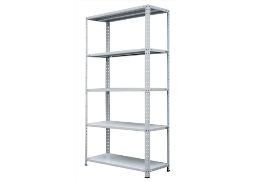 Regał wykonany z wysokiej jakości stali nierdzewnej. Stopki regulowane. Minimalne obciążenie na półkę 90 kg/m2. Pięć półek pełnych, z czego minimum 3 regulowane. Brak ostrych krawędzi i wystających śrub.Wymiary: - szerokość – 90 – 110 cm- głębokość - 35 – 45 cm- wysokość – 180 - 200 cmRegał wykonany z wysokiej jakości stali nierdzewnej. Stopki regulowane. Minimalne obciążenie na półkę 90 kg/m2. Pięć półek pełnych, z czego minimum 3 regulowane. Brak ostrych krawędzi i wystających śrub.Wymiary: - szerokość – 90 – 110 cm- głębokość - 35 – 45 cm- wysokość – 180 - 200 cmIlustracje poglądowe oddające wizualny charakter meblaIlustracje poglądowe oddające wizualny charakter meblaIlustracje poglądowe oddające wizualny charakter meblaPozycjaSymbolNazwa5.RN.2Regał na ubraniaRegał metalowy z dwoma drążkami na ubrania oraz z dwoma półkami. Stopki regulowane. Nośność każdego elementu ok. 50kg. Wymiary: - szerokość – 90 – 120 cm- głębokość - 35 – 45 cm- wysokość – 180 - 200 cm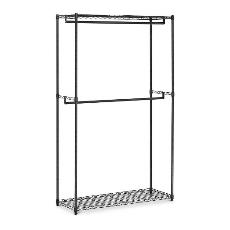 Regał metalowy z dwoma drążkami na ubrania oraz z dwoma półkami. Stopki regulowane. Nośność każdego elementu ok. 50kg. Wymiary: - szerokość – 90 – 120 cm- głębokość - 35 – 45 cm- wysokość – 180 - 200 cmRegał metalowy z dwoma drążkami na ubrania oraz z dwoma półkami. Stopki regulowane. Nośność każdego elementu ok. 50kg. Wymiary: - szerokość – 90 – 120 cm- głębokość - 35 – 45 cm- wysokość – 180 - 200 cmIlustracje poglądowe oddające wizualny charakter meblaIlustracje poglądowe oddające wizualny charakter meblaIlustracje poglądowe oddające wizualny charakter meblaPozycjaSymbolNazwaNazwaNazwa6.SSŁ.1Szafka szatniowa z ławkąSzafka szatniowa z ławkąSzafka szatniowa z ławkąSzafka szatniowa metalowa podwójna z wysuwaną ławką. Korpus wykonany z blachy stalowej węglowej, płytko tłocznej, malowanej proszkowo, o grubości nie mniejszej niż 0,8 mm. W środku od góry półka, poniżej drążek. Minimum 3 uchwyty na wieszaki.Drzwi metalowe. Na rogach drzwi zintegrowane tłumiki dźwięku zamykania drzwi. Wzmocnienia drzwi w postaci biegnących obustronnie na całej długości drzwi zagiętych profili, gwarantujących wytrzymałość. Ogranicznik otwarcia drzwi do kąta 90 stopni. Ramka na samoprzylepny numer. Na drzwiach perforacja w postaci otworów - wentylacja. Drzwi każdej szafki zamykane zamkiem kluczowym.Ławeczka pod szafkę wysuwana, z 2 oddzielnymi szafkami na buty zamykanymi pełnymi drzwiami skrzydłowymi. Posiada metalowy stelaż przystosowany do postawienia na nim szafy. Szafa dokręcana do stelaża za pomocą śrub.Drzwi każdej szafki zamykane zamkiem kluczowym. Ławeczka wyposażona jest w stopki ułatwiające wypoziomowanie mebla. Stelaż ławeczki malowany proszkowo w tym samym kolorze co szafka. Zamek cylindryczny z 2 kluczykami.Lakierowanie szafki proszkowe elektrostatyczne. Szafka z ławką od jednego producenta - jako komplet.Kolorystyka szaf (korpusów i drzwi) – do uzgodnienia z zamawiającym, spośród minimum 8 kolorów.Wymiary:- wysokość kompletu: 200 - 230 cm- szerokość: maksymalnie 60 cm- głębokość szafki: maksymalnie 50 cmSzafka szatniowa metalowa podwójna z wysuwaną ławką. Korpus wykonany z blachy stalowej węglowej, płytko tłocznej, malowanej proszkowo, o grubości nie mniejszej niż 0,8 mm. W środku od góry półka, poniżej drążek. Minimum 3 uchwyty na wieszaki.Drzwi metalowe. Na rogach drzwi zintegrowane tłumiki dźwięku zamykania drzwi. Wzmocnienia drzwi w postaci biegnących obustronnie na całej długości drzwi zagiętych profili, gwarantujących wytrzymałość. Ogranicznik otwarcia drzwi do kąta 90 stopni. Ramka na samoprzylepny numer. Na drzwiach perforacja w postaci otworów - wentylacja. Drzwi każdej szafki zamykane zamkiem kluczowym.Ławeczka pod szafkę wysuwana, z 2 oddzielnymi szafkami na buty zamykanymi pełnymi drzwiami skrzydłowymi. Posiada metalowy stelaż przystosowany do postawienia na nim szafy. Szafa dokręcana do stelaża za pomocą śrub.Drzwi każdej szafki zamykane zamkiem kluczowym. Ławeczka wyposażona jest w stopki ułatwiające wypoziomowanie mebla. Stelaż ławeczki malowany proszkowo w tym samym kolorze co szafka. Zamek cylindryczny z 2 kluczykami.Lakierowanie szafki proszkowe elektrostatyczne. Szafka z ławką od jednego producenta - jako komplet.Kolorystyka szaf (korpusów i drzwi) – do uzgodnienia z zamawiającym, spośród minimum 8 kolorów.Wymiary:- wysokość kompletu: 200 - 230 cm- szerokość: maksymalnie 60 cm- głębokość szafki: maksymalnie 50 cmSzafka szatniowa metalowa podwójna z wysuwaną ławką. Korpus wykonany z blachy stalowej węglowej, płytko tłocznej, malowanej proszkowo, o grubości nie mniejszej niż 0,8 mm. W środku od góry półka, poniżej drążek. Minimum 3 uchwyty na wieszaki.Drzwi metalowe. Na rogach drzwi zintegrowane tłumiki dźwięku zamykania drzwi. Wzmocnienia drzwi w postaci biegnących obustronnie na całej długości drzwi zagiętych profili, gwarantujących wytrzymałość. Ogranicznik otwarcia drzwi do kąta 90 stopni. Ramka na samoprzylepny numer. Na drzwiach perforacja w postaci otworów - wentylacja. Drzwi każdej szafki zamykane zamkiem kluczowym.Ławeczka pod szafkę wysuwana, z 2 oddzielnymi szafkami na buty zamykanymi pełnymi drzwiami skrzydłowymi. Posiada metalowy stelaż przystosowany do postawienia na nim szafy. Szafa dokręcana do stelaża za pomocą śrub.Drzwi każdej szafki zamykane zamkiem kluczowym. Ławeczka wyposażona jest w stopki ułatwiające wypoziomowanie mebla. Stelaż ławeczki malowany proszkowo w tym samym kolorze co szafka. Zamek cylindryczny z 2 kluczykami.Lakierowanie szafki proszkowe elektrostatyczne. Szafka z ławką od jednego producenta - jako komplet.Kolorystyka szaf (korpusów i drzwi) – do uzgodnienia z zamawiającym, spośród minimum 8 kolorów.Wymiary:- wysokość kompletu: 200 - 230 cm- szerokość: maksymalnie 60 cm- głębokość szafki: maksymalnie 50 cmSzafka szatniowa metalowa podwójna z wysuwaną ławką. Korpus wykonany z blachy stalowej węglowej, płytko tłocznej, malowanej proszkowo, o grubości nie mniejszej niż 0,8 mm. W środku od góry półka, poniżej drążek. Minimum 3 uchwyty na wieszaki.Drzwi metalowe. Na rogach drzwi zintegrowane tłumiki dźwięku zamykania drzwi. Wzmocnienia drzwi w postaci biegnących obustronnie na całej długości drzwi zagiętych profili, gwarantujących wytrzymałość. Ogranicznik otwarcia drzwi do kąta 90 stopni. Ramka na samoprzylepny numer. Na drzwiach perforacja w postaci otworów - wentylacja. Drzwi każdej szafki zamykane zamkiem kluczowym.Ławeczka pod szafkę wysuwana, z 2 oddzielnymi szafkami na buty zamykanymi pełnymi drzwiami skrzydłowymi. Posiada metalowy stelaż przystosowany do postawienia na nim szafy. Szafa dokręcana do stelaża za pomocą śrub.Drzwi każdej szafki zamykane zamkiem kluczowym. Ławeczka wyposażona jest w stopki ułatwiające wypoziomowanie mebla. Stelaż ławeczki malowany proszkowo w tym samym kolorze co szafka. Zamek cylindryczny z 2 kluczykami.Lakierowanie szafki proszkowe elektrostatyczne. Szafka z ławką od jednego producenta - jako komplet.Kolorystyka szaf (korpusów i drzwi) – do uzgodnienia z zamawiającym, spośród minimum 8 kolorów.Wymiary:- wysokość kompletu: 200 - 230 cm- szerokość: maksymalnie 60 cm- głębokość szafki: maksymalnie 50 cmSzafka szatniowa metalowa podwójna z wysuwaną ławką. Korpus wykonany z blachy stalowej węglowej, płytko tłocznej, malowanej proszkowo, o grubości nie mniejszej niż 0,8 mm. W środku od góry półka, poniżej drążek. Minimum 3 uchwyty na wieszaki.Drzwi metalowe. Na rogach drzwi zintegrowane tłumiki dźwięku zamykania drzwi. Wzmocnienia drzwi w postaci biegnących obustronnie na całej długości drzwi zagiętych profili, gwarantujących wytrzymałość. Ogranicznik otwarcia drzwi do kąta 90 stopni. Ramka na samoprzylepny numer. Na drzwiach perforacja w postaci otworów - wentylacja. Drzwi każdej szafki zamykane zamkiem kluczowym.Ławeczka pod szafkę wysuwana, z 2 oddzielnymi szafkami na buty zamykanymi pełnymi drzwiami skrzydłowymi. Posiada metalowy stelaż przystosowany do postawienia na nim szafy. Szafa dokręcana do stelaża za pomocą śrub.Drzwi każdej szafki zamykane zamkiem kluczowym. Ławeczka wyposażona jest w stopki ułatwiające wypoziomowanie mebla. Stelaż ławeczki malowany proszkowo w tym samym kolorze co szafka. Zamek cylindryczny z 2 kluczykami.Lakierowanie szafki proszkowe elektrostatyczne. Szafka z ławką od jednego producenta - jako komplet.Kolorystyka szaf (korpusów i drzwi) – do uzgodnienia z zamawiającym, spośród minimum 8 kolorów.Wymiary:- wysokość kompletu: 200 - 230 cm- szerokość: maksymalnie 60 cm- głębokość szafki: maksymalnie 50 cm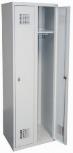 Ilustracje poglądowe oddające wizualny charakter meblaIlustracje poglądowe oddające wizualny charakter meblaIlustracje poglądowe oddające wizualny charakter meblaIlustracje poglądowe oddające wizualny charakter meblaIlustracje poglądowe oddające wizualny charakter meblaPozycjaSymbolNazwa7.ST.1Stół – typ 1Wymiary (szer. x gł. x wys.): 65 - 70 x 65 - 70 x 68 - 83 cmWykonanie stołu:- blat wykonany z laminatu kompaktowego w klasie higieniczności E1 o grubości 12 mm, płaszczyzny zabezpieczone obrzeżem z tworzywa sztucznego o grubości 2 mm w kolorze płyty, krawędzie obrzeża zaokrąglone,- 1 noga stalowa kolumnowa z podstawą w kształcie krzyża,- nogi podstawy zakończone tworzywową stopką poziomującą,- noga mocowana do blatu za pomocą kołnierza w kształcie krzyża za pomocą śrub- kolor blatu – do uzgodnienia z zamawiającym.Płyta melaminowana do wyboru przez zamawiającego: - minimum 15 kolorów z płyty jednobarwnej w kolorach pastelowych - jasna zieleń i jej odcienie, jasny żółty i jego odcienie, jasny pomarańcz i jego odcienie, jasny szary i jego odcienie, jasny beżowy i jego odcienie, biały;- minimum 10 kolorów z płyty imitującej drewno (z fakturą drewna) - w kolorach jasnych: np. buk, dąb, brzoza, sosna itp.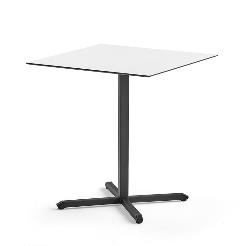 Ilustracje poglądowe oddające wizualny charakter meblaWymiary (szer. x gł. x wys.): 65 - 70 x 65 - 70 x 68 - 83 cmWykonanie stołu:- blat wykonany z laminatu kompaktowego w klasie higieniczności E1 o grubości 12 mm, płaszczyzny zabezpieczone obrzeżem z tworzywa sztucznego o grubości 2 mm w kolorze płyty, krawędzie obrzeża zaokrąglone,- 1 noga stalowa kolumnowa z podstawą w kształcie krzyża,- nogi podstawy zakończone tworzywową stopką poziomującą,- noga mocowana do blatu za pomocą kołnierza w kształcie krzyża za pomocą śrub- kolor blatu – do uzgodnienia z zamawiającym.Płyta melaminowana do wyboru przez zamawiającego: - minimum 15 kolorów z płyty jednobarwnej w kolorach pastelowych - jasna zieleń i jej odcienie, jasny żółty i jego odcienie, jasny pomarańcz i jego odcienie, jasny szary i jego odcienie, jasny beżowy i jego odcienie, biały;- minimum 10 kolorów z płyty imitującej drewno (z fakturą drewna) - w kolorach jasnych: np. buk, dąb, brzoza, sosna itp.Ilustracje poglądowe oddające wizualny charakter meblaWymiary (szer. x gł. x wys.): 65 - 70 x 65 - 70 x 68 - 83 cmWykonanie stołu:- blat wykonany z laminatu kompaktowego w klasie higieniczności E1 o grubości 12 mm, płaszczyzny zabezpieczone obrzeżem z tworzywa sztucznego o grubości 2 mm w kolorze płyty, krawędzie obrzeża zaokrąglone,- 1 noga stalowa kolumnowa z podstawą w kształcie krzyża,- nogi podstawy zakończone tworzywową stopką poziomującą,- noga mocowana do blatu za pomocą kołnierza w kształcie krzyża za pomocą śrub- kolor blatu – do uzgodnienia z zamawiającym.Płyta melaminowana do wyboru przez zamawiającego: - minimum 15 kolorów z płyty jednobarwnej w kolorach pastelowych - jasna zieleń i jej odcienie, jasny żółty i jego odcienie, jasny pomarańcz i jego odcienie, jasny szary i jego odcienie, jasny beżowy i jego odcienie, biały;- minimum 10 kolorów z płyty imitującej drewno (z fakturą drewna) - w kolorach jasnych: np. buk, dąb, brzoza, sosna itp.Ilustracje poglądowe oddające wizualny charakter meblaPozycjaSymbolNazwa8.ST.2Stół – typ 2Wymiary (szer. x gł. x wys.): 70 x 70 x 68 - 83 cmWykonanie stołu:- blat wykonany z trójwarstwowej płyty meblowej obustronnie melaminowanej w klasie higieniczności E1 o grubości 25 mm, płaszczyzny zabezpieczone obrzeżem z tworzywa sztucznego o grubości 2 mm w kolorze płyty, krawędzie obrzeża zaokrąglone,- stelaż metalowy skręcany, malowany proszkowo w kolorze wybranym przez zamawiającego, - nogi zakończone tworzywową stopką poziomującą,- nogi mocowane do ramy poprzez zainstalowane w niej odlewy; montaż nogi do ramy odbywa się za pomocą jednej śruby i zastrzału wykonanego ze stalowego ceownika,- kolor blatu – do uzgodnienia z zamawiającym.Płyta melaminowana do wyboru przez zamawiającego: - minimum 15 kolorów z płyty jednobarwnej w kolorach pastelowych - jasna zieleń i jej odcienie, jasny żółty i jego odcienie, jasny pomarańcz i jego odcienie, jasny szary i jego odcienie, jasny beżowy i jego odcienie, biały;- minimum 10 kolorów z płyty imitującej drewno (z fakturą drewna) - w kolorach jasnych: np. buk, dąb, brzoza, sosna itp.Wymiary (szer. x gł. x wys.): 70 x 70 x 68 - 83 cmWykonanie stołu:- blat wykonany z trójwarstwowej płyty meblowej obustronnie melaminowanej w klasie higieniczności E1 o grubości 25 mm, płaszczyzny zabezpieczone obrzeżem z tworzywa sztucznego o grubości 2 mm w kolorze płyty, krawędzie obrzeża zaokrąglone,- stelaż metalowy skręcany, malowany proszkowo w kolorze wybranym przez zamawiającego, - nogi zakończone tworzywową stopką poziomującą,- nogi mocowane do ramy poprzez zainstalowane w niej odlewy; montaż nogi do ramy odbywa się za pomocą jednej śruby i zastrzału wykonanego ze stalowego ceownika,- kolor blatu – do uzgodnienia z zamawiającym.Płyta melaminowana do wyboru przez zamawiającego: - minimum 15 kolorów z płyty jednobarwnej w kolorach pastelowych - jasna zieleń i jej odcienie, jasny żółty i jego odcienie, jasny pomarańcz i jego odcienie, jasny szary i jego odcienie, jasny beżowy i jego odcienie, biały;- minimum 10 kolorów z płyty imitującej drewno (z fakturą drewna) - w kolorach jasnych: np. buk, dąb, brzoza, sosna itp.Wymiary (szer. x gł. x wys.): 70 x 70 x 68 - 83 cmWykonanie stołu:- blat wykonany z trójwarstwowej płyty meblowej obustronnie melaminowanej w klasie higieniczności E1 o grubości 25 mm, płaszczyzny zabezpieczone obrzeżem z tworzywa sztucznego o grubości 2 mm w kolorze płyty, krawędzie obrzeża zaokrąglone,- stelaż metalowy skręcany, malowany proszkowo w kolorze wybranym przez zamawiającego, - nogi zakończone tworzywową stopką poziomującą,- nogi mocowane do ramy poprzez zainstalowane w niej odlewy; montaż nogi do ramy odbywa się za pomocą jednej śruby i zastrzału wykonanego ze stalowego ceownika,- kolor blatu – do uzgodnienia z zamawiającym.Płyta melaminowana do wyboru przez zamawiającego: - minimum 15 kolorów z płyty jednobarwnej w kolorach pastelowych - jasna zieleń i jej odcienie, jasny żółty i jego odcienie, jasny pomarańcz i jego odcienie, jasny szary i jego odcienie, jasny beżowy i jego odcienie, biały;- minimum 10 kolorów z płyty imitującej drewno (z fakturą drewna) - w kolorach jasnych: np. buk, dąb, brzoza, sosna itp.PozycjaSymbolNazwaNazwaNazwa9.STM.1Stół przyściennyStół przyściennyStół przyściennyStół przyścienny z dwoma półkami wykonany z wysokiej jakości stali nierdzewnej. Nogi oraz półka połączone za pomocą śrub. Nogi zakończone stopkami umożliwiającymi wypoziomowanie stołu.Wymiary (dostosowane do projektowanej zabudowy kuchennej):Wysokość – 85 cm Głębokość – 60 cmSzerokość – 80 cm Stół przyścienny z dwoma półkami wykonany z wysokiej jakości stali nierdzewnej. Nogi oraz półka połączone za pomocą śrub. Nogi zakończone stopkami umożliwiającymi wypoziomowanie stołu.Wymiary (dostosowane do projektowanej zabudowy kuchennej):Wysokość – 85 cm Głębokość – 60 cmSzerokość – 80 cm Stół przyścienny z dwoma półkami wykonany z wysokiej jakości stali nierdzewnej. Nogi oraz półka połączone za pomocą śrub. Nogi zakończone stopkami umożliwiającymi wypoziomowanie stołu.Wymiary (dostosowane do projektowanej zabudowy kuchennej):Wysokość – 85 cm Głębokość – 60 cmSzerokość – 80 cm Stół przyścienny z dwoma półkami wykonany z wysokiej jakości stali nierdzewnej. Nogi oraz półka połączone za pomocą śrub. Nogi zakończone stopkami umożliwiającymi wypoziomowanie stołu.Wymiary (dostosowane do projektowanej zabudowy kuchennej):Wysokość – 85 cm Głębokość – 60 cmSzerokość – 80 cm Stół przyścienny z dwoma półkami wykonany z wysokiej jakości stali nierdzewnej. Nogi oraz półka połączone za pomocą śrub. Nogi zakończone stopkami umożliwiającymi wypoziomowanie stołu.Wymiary (dostosowane do projektowanej zabudowy kuchennej):Wysokość – 85 cm Głębokość – 60 cmSzerokość – 80 cm 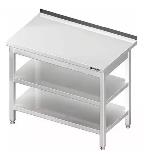 Ilustracje poglądoweIlustracje poglądoweIlustracje poglądoweIlustracje poglądoweIlustracje poglądowePozycjaSymbolNazwaNazwaNazwa10.STN.1Stolik niskiStolik niskiStolik niskiStolik kwadratowy z półką, wykonany z płyty MDF. Nogi zakończone nierysującymi plastikowymi stopkami. Kolor mebla – do uzgodnienia z zamawiającym.Wymiary:- szerokość: 60 cm- głębokość: 60 cm- wysokość: 45 - 50 cmPłyta melaminowana do wyboru przez zamawiającego: - minimum 15 kolorów z płyty jednobarwnej w kolorach pastelowych - jasna zieleń i jej odcienie, jasny żółty i jego odcienie, jasny pomarańcz i jego odcienie, jasny szary i jego odcienie, jasny beżowy i jego odcienie, biały;- minimum 10 kolorów z płyty imitującej drewno (z fakturą drewna) - w kolorach jasnych: np. buk, dąb, brzoza, sosna itp.Stolik kwadratowy z półką, wykonany z płyty MDF. Nogi zakończone nierysującymi plastikowymi stopkami. Kolor mebla – do uzgodnienia z zamawiającym.Wymiary:- szerokość: 60 cm- głębokość: 60 cm- wysokość: 45 - 50 cmPłyta melaminowana do wyboru przez zamawiającego: - minimum 15 kolorów z płyty jednobarwnej w kolorach pastelowych - jasna zieleń i jej odcienie, jasny żółty i jego odcienie, jasny pomarańcz i jego odcienie, jasny szary i jego odcienie, jasny beżowy i jego odcienie, biały;- minimum 10 kolorów z płyty imitującej drewno (z fakturą drewna) - w kolorach jasnych: np. buk, dąb, brzoza, sosna itp.Stolik kwadratowy z półką, wykonany z płyty MDF. Nogi zakończone nierysującymi plastikowymi stopkami. Kolor mebla – do uzgodnienia z zamawiającym.Wymiary:- szerokość: 60 cm- głębokość: 60 cm- wysokość: 45 - 50 cmPłyta melaminowana do wyboru przez zamawiającego: - minimum 15 kolorów z płyty jednobarwnej w kolorach pastelowych - jasna zieleń i jej odcienie, jasny żółty i jego odcienie, jasny pomarańcz i jego odcienie, jasny szary i jego odcienie, jasny beżowy i jego odcienie, biały;- minimum 10 kolorów z płyty imitującej drewno (z fakturą drewna) - w kolorach jasnych: np. buk, dąb, brzoza, sosna itp.Stolik kwadratowy z półką, wykonany z płyty MDF. Nogi zakończone nierysującymi plastikowymi stopkami. Kolor mebla – do uzgodnienia z zamawiającym.Wymiary:- szerokość: 60 cm- głębokość: 60 cm- wysokość: 45 - 50 cmPłyta melaminowana do wyboru przez zamawiającego: - minimum 15 kolorów z płyty jednobarwnej w kolorach pastelowych - jasna zieleń i jej odcienie, jasny żółty i jego odcienie, jasny pomarańcz i jego odcienie, jasny szary i jego odcienie, jasny beżowy i jego odcienie, biały;- minimum 10 kolorów z płyty imitującej drewno (z fakturą drewna) - w kolorach jasnych: np. buk, dąb, brzoza, sosna itp.Stolik kwadratowy z półką, wykonany z płyty MDF. Nogi zakończone nierysującymi plastikowymi stopkami. Kolor mebla – do uzgodnienia z zamawiającym.Wymiary:- szerokość: 60 cm- głębokość: 60 cm- wysokość: 45 - 50 cmPłyta melaminowana do wyboru przez zamawiającego: - minimum 15 kolorów z płyty jednobarwnej w kolorach pastelowych - jasna zieleń i jej odcienie, jasny żółty i jego odcienie, jasny pomarańcz i jego odcienie, jasny szary i jego odcienie, jasny beżowy i jego odcienie, biały;- minimum 10 kolorów z płyty imitującej drewno (z fakturą drewna) - w kolorach jasnych: np. buk, dąb, brzoza, sosna itp.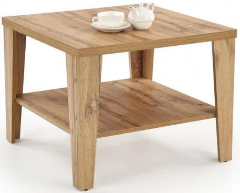 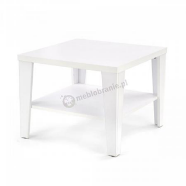 Ilustracje poglądowe oddające wizualny charakter meblaIlustracje poglądowe oddające wizualny charakter meblaIlustracje poglądowe oddające wizualny charakter meblaIlustracje poglądowe oddające wizualny charakter meblaIlustracje poglądowe oddające wizualny charakter meblaPozycjaSymbolNazwaNazwaNazwa11.STN.2Stolik niski 50x160 cmStolik niski 50x160 cmStolik niski 50x160 cmStolik kwadratowy z półką, wykonany z płyty MDF. Nogi zakończone nierysującymi plastikowymi stopkami. Kolor mebla – do uzgodnienia z zamawiającym.Wymiary:- szerokość: 160 cm- głębokość: 50 cm- wysokość: 45 - 50 cmSzerokość oraz głębokość dostosować do wybranej sofy modułowej.Płyta melaminowana do wyboru przez zamawiającego: - minimum 15 kolorów z płyty jednobarwnej w kolorach pastelowych - jasna zieleń i jej odcienie, jasny żółty i jego odcienie, jasny pomarańcz i jego odcienie, jasny szary i jego odcienie, jasny beżowy i jego odcienie, biały;- minimum 10 kolorów z płyty imitującej drewno (z fakturą drewna) - w kolorach jasnych: np. buk, dąb, brzoza, sosna itp.Stolik kwadratowy z półką, wykonany z płyty MDF. Nogi zakończone nierysującymi plastikowymi stopkami. Kolor mebla – do uzgodnienia z zamawiającym.Wymiary:- szerokość: 160 cm- głębokość: 50 cm- wysokość: 45 - 50 cmSzerokość oraz głębokość dostosować do wybranej sofy modułowej.Płyta melaminowana do wyboru przez zamawiającego: - minimum 15 kolorów z płyty jednobarwnej w kolorach pastelowych - jasna zieleń i jej odcienie, jasny żółty i jego odcienie, jasny pomarańcz i jego odcienie, jasny szary i jego odcienie, jasny beżowy i jego odcienie, biały;- minimum 10 kolorów z płyty imitującej drewno (z fakturą drewna) - w kolorach jasnych: np. buk, dąb, brzoza, sosna itp.Stolik kwadratowy z półką, wykonany z płyty MDF. Nogi zakończone nierysującymi plastikowymi stopkami. Kolor mebla – do uzgodnienia z zamawiającym.Wymiary:- szerokość: 160 cm- głębokość: 50 cm- wysokość: 45 - 50 cmSzerokość oraz głębokość dostosować do wybranej sofy modułowej.Płyta melaminowana do wyboru przez zamawiającego: - minimum 15 kolorów z płyty jednobarwnej w kolorach pastelowych - jasna zieleń i jej odcienie, jasny żółty i jego odcienie, jasny pomarańcz i jego odcienie, jasny szary i jego odcienie, jasny beżowy i jego odcienie, biały;- minimum 10 kolorów z płyty imitującej drewno (z fakturą drewna) - w kolorach jasnych: np. buk, dąb, brzoza, sosna itp.Stolik kwadratowy z półką, wykonany z płyty MDF. Nogi zakończone nierysującymi plastikowymi stopkami. Kolor mebla – do uzgodnienia z zamawiającym.Wymiary:- szerokość: 160 cm- głębokość: 50 cm- wysokość: 45 - 50 cmSzerokość oraz głębokość dostosować do wybranej sofy modułowej.Płyta melaminowana do wyboru przez zamawiającego: - minimum 15 kolorów z płyty jednobarwnej w kolorach pastelowych - jasna zieleń i jej odcienie, jasny żółty i jego odcienie, jasny pomarańcz i jego odcienie, jasny szary i jego odcienie, jasny beżowy i jego odcienie, biały;- minimum 10 kolorów z płyty imitującej drewno (z fakturą drewna) - w kolorach jasnych: np. buk, dąb, brzoza, sosna itp.Stolik kwadratowy z półką, wykonany z płyty MDF. Nogi zakończone nierysującymi plastikowymi stopkami. Kolor mebla – do uzgodnienia z zamawiającym.Wymiary:- szerokość: 160 cm- głębokość: 50 cm- wysokość: 45 - 50 cmSzerokość oraz głębokość dostosować do wybranej sofy modułowej.Płyta melaminowana do wyboru przez zamawiającego: - minimum 15 kolorów z płyty jednobarwnej w kolorach pastelowych - jasna zieleń i jej odcienie, jasny żółty i jego odcienie, jasny pomarańcz i jego odcienie, jasny szary i jego odcienie, jasny beżowy i jego odcienie, biały;- minimum 10 kolorów z płyty imitującej drewno (z fakturą drewna) - w kolorach jasnych: np. buk, dąb, brzoza, sosna itp.Ilustracje poglądowe oddające wizualny charakter meblaIlustracje poglądowe oddające wizualny charakter meblaIlustracje poglądowe oddające wizualny charakter meblaIlustracje poglądowe oddające wizualny charakter meblaIlustracje poglądowe oddające wizualny charakter meblaPozycjaSymbolNazwa12.SUB.1Szafa ubraniowo-biurowaWymiary zewnętrzne (wys. x szer. x gł.): 192 x 80 x 42 cmSzafa podzielona na dwie części w pionie w podziale na: 50 cm i 30 cm.W części 50 cm: półka od góry na stałe, do półki zamontowany wieszak wysuwany do przodu na ubrania. Przestrzeń zamknięta drzwiami pełnymi.W części 30 cm: w środku 4 półki, z których 3 są przestawne i 1 stałe. Przestrzeń zamknięta drzwiami pełnymi.Wykonanie szafy:- korpus i fronty z płyty meblowej trójwarstwowej w klasie higieniczności E1 obustronnie melaminowanej o grubości 18 mm,- wszystkie krawędzie wykończone obrzeżem PCV o grubości 2 mm w kolorze płyty, krawędzie obrzeża zaokrąglone,- wnętrze szafy posiada nawiercenia do regulacji półek na całej wysokości,- półki płytowe, wykonane z płyty meblowej trójwarstwowej w klasie higieniczności E1 obustronnie melaminowanej o grubości 18 mm, - jedna z półek jest półką konstrukcyjną skręcaną z szafą, - półki wyposażone w podpórki typu „secura” zapobiegające przypadkowemu wysunięciu półki,- elementy mebla łączone za pomocą mimośrodów (nie dopuszcza się łączenia za pomocą kleju), - ściany tylne szafek wykonane z płyty HDF o grubości 5 mm jednostronnie lakierowanej na kolor biały z systemowym stalowym wzmocnieniem,- zawiasy puszkowe z cichym systemem samodomykania, o kącie otwarcia minimum 100o, z regulacją w trzech płaszczyznach,- podstawa szafy - stelaż spawany stalowy malowany proszkowo z plastikowymi regulatorami poziomu ok. 10 mm, profil 30 x 30 x 1,5 mm, spawy dokładnie wyszlifowane przed malowaniem, nóżki stelaża (ok. 10 cm),- uchylne drzwi szafy wyposażone w zamki jednopunktowe, każdy zamek w komplecie z dwoma kluczami łamanymi i możliwością zastosowania klucza matki tzw. "master-key",- uchylne drzwi szafy wyposażone w uchwyty stalowe, kolor oraz rodzaj uchwytu do uzgodnienia z zamawiającym,- szafa wyposażona w wieszak z wysuwem,- cokolik szafek dolnych demontowalny na klipsach.Mebel może być wykonany z płyt w kilku wersjach kolorystycznych. Korpusy kolorystycznie różne od frontów.Płyta melaminowana do wyboru przez zamawiającego: - minimum 15 kolorów z płyty jednobarwnej w kolorach pastelowych - jasna zieleń i jej odcienie, jasny żółty i jego odcienie, jasny pomarańcz i jego odcienie, jasny szary i jego odcienie, jasny beżowy i jego odcienie, biały;- minimum 10 kolorów z płyty imitującej drewno (z fakturą drewna) - w kolorach jasnych: np. buk, dąb, brzoza, sosna itp.Wymiary zewnętrzne (wys. x szer. x gł.): 192 x 80 x 42 cmSzafa podzielona na dwie części w pionie w podziale na: 50 cm i 30 cm.W części 50 cm: półka od góry na stałe, do półki zamontowany wieszak wysuwany do przodu na ubrania. Przestrzeń zamknięta drzwiami pełnymi.W części 30 cm: w środku 4 półki, z których 3 są przestawne i 1 stałe. Przestrzeń zamknięta drzwiami pełnymi.Wykonanie szafy:- korpus i fronty z płyty meblowej trójwarstwowej w klasie higieniczności E1 obustronnie melaminowanej o grubości 18 mm,- wszystkie krawędzie wykończone obrzeżem PCV o grubości 2 mm w kolorze płyty, krawędzie obrzeża zaokrąglone,- wnętrze szafy posiada nawiercenia do regulacji półek na całej wysokości,- półki płytowe, wykonane z płyty meblowej trójwarstwowej w klasie higieniczności E1 obustronnie melaminowanej o grubości 18 mm, - jedna z półek jest półką konstrukcyjną skręcaną z szafą, - półki wyposażone w podpórki typu „secura” zapobiegające przypadkowemu wysunięciu półki,- elementy mebla łączone za pomocą mimośrodów (nie dopuszcza się łączenia za pomocą kleju), - ściany tylne szafek wykonane z płyty HDF o grubości 5 mm jednostronnie lakierowanej na kolor biały z systemowym stalowym wzmocnieniem,- zawiasy puszkowe z cichym systemem samodomykania, o kącie otwarcia minimum 100o, z regulacją w trzech płaszczyznach,- podstawa szafy - stelaż spawany stalowy malowany proszkowo z plastikowymi regulatorami poziomu ok. 10 mm, profil 30 x 30 x 1,5 mm, spawy dokładnie wyszlifowane przed malowaniem, nóżki stelaża (ok. 10 cm),- uchylne drzwi szafy wyposażone w zamki jednopunktowe, każdy zamek w komplecie z dwoma kluczami łamanymi i możliwością zastosowania klucza matki tzw. "master-key",- uchylne drzwi szafy wyposażone w uchwyty stalowe, kolor oraz rodzaj uchwytu do uzgodnienia z zamawiającym,- szafa wyposażona w wieszak z wysuwem,- cokolik szafek dolnych demontowalny na klipsach.Mebel może być wykonany z płyt w kilku wersjach kolorystycznych. Korpusy kolorystycznie różne od frontów.Płyta melaminowana do wyboru przez zamawiającego: - minimum 15 kolorów z płyty jednobarwnej w kolorach pastelowych - jasna zieleń i jej odcienie, jasny żółty i jego odcienie, jasny pomarańcz i jego odcienie, jasny szary i jego odcienie, jasny beżowy i jego odcienie, biały;- minimum 10 kolorów z płyty imitującej drewno (z fakturą drewna) - w kolorach jasnych: np. buk, dąb, brzoza, sosna itp.Wymiary zewnętrzne (wys. x szer. x gł.): 192 x 80 x 42 cmSzafa podzielona na dwie części w pionie w podziale na: 50 cm i 30 cm.W części 50 cm: półka od góry na stałe, do półki zamontowany wieszak wysuwany do przodu na ubrania. Przestrzeń zamknięta drzwiami pełnymi.W części 30 cm: w środku 4 półki, z których 3 są przestawne i 1 stałe. Przestrzeń zamknięta drzwiami pełnymi.Wykonanie szafy:- korpus i fronty z płyty meblowej trójwarstwowej w klasie higieniczności E1 obustronnie melaminowanej o grubości 18 mm,- wszystkie krawędzie wykończone obrzeżem PCV o grubości 2 mm w kolorze płyty, krawędzie obrzeża zaokrąglone,- wnętrze szafy posiada nawiercenia do regulacji półek na całej wysokości,- półki płytowe, wykonane z płyty meblowej trójwarstwowej w klasie higieniczności E1 obustronnie melaminowanej o grubości 18 mm, - jedna z półek jest półką konstrukcyjną skręcaną z szafą, - półki wyposażone w podpórki typu „secura” zapobiegające przypadkowemu wysunięciu półki,- elementy mebla łączone za pomocą mimośrodów (nie dopuszcza się łączenia za pomocą kleju), - ściany tylne szafek wykonane z płyty HDF o grubości 5 mm jednostronnie lakierowanej na kolor biały z systemowym stalowym wzmocnieniem,- zawiasy puszkowe z cichym systemem samodomykania, o kącie otwarcia minimum 100o, z regulacją w trzech płaszczyznach,- podstawa szafy - stelaż spawany stalowy malowany proszkowo z plastikowymi regulatorami poziomu ok. 10 mm, profil 30 x 30 x 1,5 mm, spawy dokładnie wyszlifowane przed malowaniem, nóżki stelaża (ok. 10 cm),- uchylne drzwi szafy wyposażone w zamki jednopunktowe, każdy zamek w komplecie z dwoma kluczami łamanymi i możliwością zastosowania klucza matki tzw. "master-key",- uchylne drzwi szafy wyposażone w uchwyty stalowe, kolor oraz rodzaj uchwytu do uzgodnienia z zamawiającym,- szafa wyposażona w wieszak z wysuwem,- cokolik szafek dolnych demontowalny na klipsach.Mebel może być wykonany z płyt w kilku wersjach kolorystycznych. Korpusy kolorystycznie różne od frontów.Płyta melaminowana do wyboru przez zamawiającego: - minimum 15 kolorów z płyty jednobarwnej w kolorach pastelowych - jasna zieleń i jej odcienie, jasny żółty i jego odcienie, jasny pomarańcz i jego odcienie, jasny szary i jego odcienie, jasny beżowy i jego odcienie, biały;- minimum 10 kolorów z płyty imitującej drewno (z fakturą drewna) - w kolorach jasnych: np. buk, dąb, brzoza, sosna itp.Mebel wykonany zgodnie z rysunkiem technicznym - rysunek M-04Mebel wykonany zgodnie z rysunkiem technicznym - rysunek M-04Mebel wykonany zgodnie z rysunkiem technicznym - rysunek M-04PozycjaSymbolNazwa13.SZ.1Szafa – typ 1Wymiary zewnętrzne (wys. x szer. x gł.): 192 x 80 x 42 cmSzafa podzielona na trzy części w poziomie w podziale na: 73 cm, 36 cm i 73 cm. W środku 2 półki stałe i 2 półki przesuwne.W częściach 73 cm: w środku 1 półka przestawna. Przestrzeń zamykana niezależnie otwieranymi drzwiami pełnymi.W części 36 cm: półka zamknięta niezależnie otwieranymi drzwiami pełnymi.Wykonanie szafy:- korpus i fronty z płyty meblowej trójwarstwowej w klasie higieniczności E1 obustronnie melaminowanej o grubości 18 mm,- wszystkie krawędzie wykończone obrzeżem PCV o grubości 2 mm w kolorze płyty, krawędzie obrzeża zaokrąglone,- wnętrze szafy posiada nawiercenia do regulacji półek na całej wysokości,- półki płytowe, wykonane z płyty meblowej trójwarstwowej w klasie higieniczności E1 obustronnie melaminowanej o grubości 18 mm, - półki wyposażone w podpórki typu „secura” zapobiegające przypadkowemu wysunięciu półki,- elementy mebla łączone za pomocą mimośrodów (nie dopuszcza się łączenia za pomocą kleju), - ściany tylne szafek wykonane z płyty HDF o grubości 5 mm jednostronnie lakierowanej na kolor biały z systemowym stalowym wzmocnieniem,- zawiasy puszkowe z cichym systemem samodomykania, o kącie otwarcia minimum 100o, z regulacją w trzech płaszczyznach,- podstawa szafy - stelaż spawany stalowy malowany proszkowo RAL 9006, z plastikowymi regulatorami poziomu ok. 10 mm, profil 30 x 30 x 1,5 mm, spawy dokładnie wyszlifowane przed malowaniem, nóżki stelaża (ok. 10 cm),- uchylne drzwi szafy wyposażone w zamki jednopunktowe, każdy zamek w komplecie z dwoma kluczami łamanymi i możliwością zastosowania klucza matki tzw. "master-key",- uchylne drzwi szafy wyposażone w chwyty stalowe, kolor oraz rodzaj uchwytu do uzgodnienia z zamawiającym- cokolik szafek dolnych demontowalny na klipsach.Mebel może być wykonany z płyt w kilku wersjach kolorystycznych. Korpusy kolorystycznie różne od frontów.Płyta melaminowana do wyboru przez zamawiającego: - minimum 15 kolorów z płyty jednobarwnej w kolorach pastelowych - jasna zieleń i jej odcienie, jasny żółty i jego odcienie, jasny pomarańcz i jego odcienie, jasny szary i jego odcienie, jasny beżowy i jego odcienie, biały;- minimum 10 kolorów z płyty imitującej drewno (z fakturą drewna) - w kolorach jasnych: np. buk, dąb, brzoza, sosna itp.Wymiary zewnętrzne (wys. x szer. x gł.): 192 x 80 x 42 cmSzafa podzielona na trzy części w poziomie w podziale na: 73 cm, 36 cm i 73 cm. W środku 2 półki stałe i 2 półki przesuwne.W częściach 73 cm: w środku 1 półka przestawna. Przestrzeń zamykana niezależnie otwieranymi drzwiami pełnymi.W części 36 cm: półka zamknięta niezależnie otwieranymi drzwiami pełnymi.Wykonanie szafy:- korpus i fronty z płyty meblowej trójwarstwowej w klasie higieniczności E1 obustronnie melaminowanej o grubości 18 mm,- wszystkie krawędzie wykończone obrzeżem PCV o grubości 2 mm w kolorze płyty, krawędzie obrzeża zaokrąglone,- wnętrze szafy posiada nawiercenia do regulacji półek na całej wysokości,- półki płytowe, wykonane z płyty meblowej trójwarstwowej w klasie higieniczności E1 obustronnie melaminowanej o grubości 18 mm, - półki wyposażone w podpórki typu „secura” zapobiegające przypadkowemu wysunięciu półki,- elementy mebla łączone za pomocą mimośrodów (nie dopuszcza się łączenia za pomocą kleju), - ściany tylne szafek wykonane z płyty HDF o grubości 5 mm jednostronnie lakierowanej na kolor biały z systemowym stalowym wzmocnieniem,- zawiasy puszkowe z cichym systemem samodomykania, o kącie otwarcia minimum 100o, z regulacją w trzech płaszczyznach,- podstawa szafy - stelaż spawany stalowy malowany proszkowo RAL 9006, z plastikowymi regulatorami poziomu ok. 10 mm, profil 30 x 30 x 1,5 mm, spawy dokładnie wyszlifowane przed malowaniem, nóżki stelaża (ok. 10 cm),- uchylne drzwi szafy wyposażone w zamki jednopunktowe, każdy zamek w komplecie z dwoma kluczami łamanymi i możliwością zastosowania klucza matki tzw. "master-key",- uchylne drzwi szafy wyposażone w chwyty stalowe, kolor oraz rodzaj uchwytu do uzgodnienia z zamawiającym- cokolik szafek dolnych demontowalny na klipsach.Mebel może być wykonany z płyt w kilku wersjach kolorystycznych. Korpusy kolorystycznie różne od frontów.Płyta melaminowana do wyboru przez zamawiającego: - minimum 15 kolorów z płyty jednobarwnej w kolorach pastelowych - jasna zieleń i jej odcienie, jasny żółty i jego odcienie, jasny pomarańcz i jego odcienie, jasny szary i jego odcienie, jasny beżowy i jego odcienie, biały;- minimum 10 kolorów z płyty imitującej drewno (z fakturą drewna) - w kolorach jasnych: np. buk, dąb, brzoza, sosna itp.Wymiary zewnętrzne (wys. x szer. x gł.): 192 x 80 x 42 cmSzafa podzielona na trzy części w poziomie w podziale na: 73 cm, 36 cm i 73 cm. W środku 2 półki stałe i 2 półki przesuwne.W częściach 73 cm: w środku 1 półka przestawna. Przestrzeń zamykana niezależnie otwieranymi drzwiami pełnymi.W części 36 cm: półka zamknięta niezależnie otwieranymi drzwiami pełnymi.Wykonanie szafy:- korpus i fronty z płyty meblowej trójwarstwowej w klasie higieniczności E1 obustronnie melaminowanej o grubości 18 mm,- wszystkie krawędzie wykończone obrzeżem PCV o grubości 2 mm w kolorze płyty, krawędzie obrzeża zaokrąglone,- wnętrze szafy posiada nawiercenia do regulacji półek na całej wysokości,- półki płytowe, wykonane z płyty meblowej trójwarstwowej w klasie higieniczności E1 obustronnie melaminowanej o grubości 18 mm, - półki wyposażone w podpórki typu „secura” zapobiegające przypadkowemu wysunięciu półki,- elementy mebla łączone za pomocą mimośrodów (nie dopuszcza się łączenia za pomocą kleju), - ściany tylne szafek wykonane z płyty HDF o grubości 5 mm jednostronnie lakierowanej na kolor biały z systemowym stalowym wzmocnieniem,- zawiasy puszkowe z cichym systemem samodomykania, o kącie otwarcia minimum 100o, z regulacją w trzech płaszczyznach,- podstawa szafy - stelaż spawany stalowy malowany proszkowo RAL 9006, z plastikowymi regulatorami poziomu ok. 10 mm, profil 30 x 30 x 1,5 mm, spawy dokładnie wyszlifowane przed malowaniem, nóżki stelaża (ok. 10 cm),- uchylne drzwi szafy wyposażone w zamki jednopunktowe, każdy zamek w komplecie z dwoma kluczami łamanymi i możliwością zastosowania klucza matki tzw. "master-key",- uchylne drzwi szafy wyposażone w chwyty stalowe, kolor oraz rodzaj uchwytu do uzgodnienia z zamawiającym- cokolik szafek dolnych demontowalny na klipsach.Mebel może być wykonany z płyt w kilku wersjach kolorystycznych. Korpusy kolorystycznie różne od frontów.Płyta melaminowana do wyboru przez zamawiającego: - minimum 15 kolorów z płyty jednobarwnej w kolorach pastelowych - jasna zieleń i jej odcienie, jasny żółty i jego odcienie, jasny pomarańcz i jego odcienie, jasny szary i jego odcienie, jasny beżowy i jego odcienie, biały;- minimum 10 kolorów z płyty imitującej drewno (z fakturą drewna) - w kolorach jasnych: np. buk, dąb, brzoza, sosna itp.Mebel wykonany zgodnie z rysunkiem technicznym - rysunek M-05Mebel wykonany zgodnie z rysunkiem technicznym - rysunek M-05Mebel wykonany zgodnie z rysunkiem technicznym - rysunek M-05PozycjaSymbolNazwa14.SZ.2Szafa – typ 2Wymiary zewnętrzne (wys. x szer. x gł.): 192 x 80 x 42 cmSzafa podzielona na trzy części w poziomie w podziale na: 73 cm, 36 cm i 73 cm. W środku 2 półki stałe i 2 półki przesuwne.W częściach 73 cm: w środku 1 półka przestawna. Przestrzeń zamykana niezależnie otwieranymi drzwiami pełnymi.W części 36 cm: półka otwarta.Wykonanie szafy:- korpus i fronty z płyty meblowej trójwarstwowej w klasie higieniczności E1 obustronnie melaminowanej o grubości 18 mm,- wszystkie krawędzie wykończone obrzeżem PCV o grubości 2 mm w kolorze płyty, krawędzie obrzeża zaokrąglone,- wnętrze szafy posiada nawiercenia do regulacji półek na całej wysokości,- półki płytowe, wykonane z płyty meblowej trójwarstwowej w klasie higieniczności E1 obustronnie melaminowanej o grubości 18 mm, - półki wyposażone w podpórki typu „secura” zapobiegające przypadkowemu wysunięciu półki,- elementy mebla łączone za pomocą mimośrodów (nie dopuszcza się łączenia za pomocą kleju), - ściany tylne szafek wykonane z płyty HDF o grubości 5 mm jednostronnie lakierowanej na kolor biały z systemowym stalowym wzmocnieniem,- zawiasy puszkowe z cichym systemem samodomykania, o kącie otwarcia minimum 100o, z regulacją w trzech płaszczyznach,- podstawa szafy - stelaż spawany stalowy malowany proszkowo RAL 9006, z plastikowymi regulatorami poziomu ok. 10 mm, profil 30 x 30 x 1,5 mm, spawy dokładnie wyszlifowane przed malowaniem, nóżki stelaża (ok. 10 cm),- uchylne drzwi szafy wyposażone w zamki jednopunktowe, każdy zamek w komplecie z dwoma kluczami łamanymi i możliwością zastosowania klucza matki tzw. "master-key",- uchylne drzwi szafy wyposażone w chwyty stalowe, kolor oraz rodzaj uchwytu do uzgodnienia z zamawiającym- cokolik szafek dolnych demontowalny na klipsach.Mebel może być wykonany z płyt w kilku wersjach kolorystycznych. Korpusy kolorystycznie różne od frontów.Płyta melaminowana do wyboru przez zamawiającego: - minimum 15 kolorów z płyty jednobarwnej w kolorach pastelowych - jasna zieleń i jej odcienie, jasny żółty i jego odcienie, jasny pomarańcz i jego odcienie, jasny szary i jego odcienie, jasny beżowy i jego odcienie, biały;- minimum 10 kolorów z płyty imitującej drewno (z fakturą drewna) - w kolorach jasnych: np. buk, dąb, brzoza, sosna itp.Wymiary zewnętrzne (wys. x szer. x gł.): 192 x 80 x 42 cmSzafa podzielona na trzy części w poziomie w podziale na: 73 cm, 36 cm i 73 cm. W środku 2 półki stałe i 2 półki przesuwne.W częściach 73 cm: w środku 1 półka przestawna. Przestrzeń zamykana niezależnie otwieranymi drzwiami pełnymi.W części 36 cm: półka otwarta.Wykonanie szafy:- korpus i fronty z płyty meblowej trójwarstwowej w klasie higieniczności E1 obustronnie melaminowanej o grubości 18 mm,- wszystkie krawędzie wykończone obrzeżem PCV o grubości 2 mm w kolorze płyty, krawędzie obrzeża zaokrąglone,- wnętrze szafy posiada nawiercenia do regulacji półek na całej wysokości,- półki płytowe, wykonane z płyty meblowej trójwarstwowej w klasie higieniczności E1 obustronnie melaminowanej o grubości 18 mm, - półki wyposażone w podpórki typu „secura” zapobiegające przypadkowemu wysunięciu półki,- elementy mebla łączone za pomocą mimośrodów (nie dopuszcza się łączenia za pomocą kleju), - ściany tylne szafek wykonane z płyty HDF o grubości 5 mm jednostronnie lakierowanej na kolor biały z systemowym stalowym wzmocnieniem,- zawiasy puszkowe z cichym systemem samodomykania, o kącie otwarcia minimum 100o, z regulacją w trzech płaszczyznach,- podstawa szafy - stelaż spawany stalowy malowany proszkowo RAL 9006, z plastikowymi regulatorami poziomu ok. 10 mm, profil 30 x 30 x 1,5 mm, spawy dokładnie wyszlifowane przed malowaniem, nóżki stelaża (ok. 10 cm),- uchylne drzwi szafy wyposażone w zamki jednopunktowe, każdy zamek w komplecie z dwoma kluczami łamanymi i możliwością zastosowania klucza matki tzw. "master-key",- uchylne drzwi szafy wyposażone w chwyty stalowe, kolor oraz rodzaj uchwytu do uzgodnienia z zamawiającym- cokolik szafek dolnych demontowalny na klipsach.Mebel może być wykonany z płyt w kilku wersjach kolorystycznych. Korpusy kolorystycznie różne od frontów.Płyta melaminowana do wyboru przez zamawiającego: - minimum 15 kolorów z płyty jednobarwnej w kolorach pastelowych - jasna zieleń i jej odcienie, jasny żółty i jego odcienie, jasny pomarańcz i jego odcienie, jasny szary i jego odcienie, jasny beżowy i jego odcienie, biały;- minimum 10 kolorów z płyty imitującej drewno (z fakturą drewna) - w kolorach jasnych: np. buk, dąb, brzoza, sosna itp.Wymiary zewnętrzne (wys. x szer. x gł.): 192 x 80 x 42 cmSzafa podzielona na trzy części w poziomie w podziale na: 73 cm, 36 cm i 73 cm. W środku 2 półki stałe i 2 półki przesuwne.W częściach 73 cm: w środku 1 półka przestawna. Przestrzeń zamykana niezależnie otwieranymi drzwiami pełnymi.W części 36 cm: półka otwarta.Wykonanie szafy:- korpus i fronty z płyty meblowej trójwarstwowej w klasie higieniczności E1 obustronnie melaminowanej o grubości 18 mm,- wszystkie krawędzie wykończone obrzeżem PCV o grubości 2 mm w kolorze płyty, krawędzie obrzeża zaokrąglone,- wnętrze szafy posiada nawiercenia do regulacji półek na całej wysokości,- półki płytowe, wykonane z płyty meblowej trójwarstwowej w klasie higieniczności E1 obustronnie melaminowanej o grubości 18 mm, - półki wyposażone w podpórki typu „secura” zapobiegające przypadkowemu wysunięciu półki,- elementy mebla łączone za pomocą mimośrodów (nie dopuszcza się łączenia za pomocą kleju), - ściany tylne szafek wykonane z płyty HDF o grubości 5 mm jednostronnie lakierowanej na kolor biały z systemowym stalowym wzmocnieniem,- zawiasy puszkowe z cichym systemem samodomykania, o kącie otwarcia minimum 100o, z regulacją w trzech płaszczyznach,- podstawa szafy - stelaż spawany stalowy malowany proszkowo RAL 9006, z plastikowymi regulatorami poziomu ok. 10 mm, profil 30 x 30 x 1,5 mm, spawy dokładnie wyszlifowane przed malowaniem, nóżki stelaża (ok. 10 cm),- uchylne drzwi szafy wyposażone w zamki jednopunktowe, każdy zamek w komplecie z dwoma kluczami łamanymi i możliwością zastosowania klucza matki tzw. "master-key",- uchylne drzwi szafy wyposażone w chwyty stalowe, kolor oraz rodzaj uchwytu do uzgodnienia z zamawiającym- cokolik szafek dolnych demontowalny na klipsach.Mebel może być wykonany z płyt w kilku wersjach kolorystycznych. Korpusy kolorystycznie różne od frontów.Płyta melaminowana do wyboru przez zamawiającego: - minimum 15 kolorów z płyty jednobarwnej w kolorach pastelowych - jasna zieleń i jej odcienie, jasny żółty i jego odcienie, jasny pomarańcz i jego odcienie, jasny szary i jego odcienie, jasny beżowy i jego odcienie, biały;- minimum 10 kolorów z płyty imitującej drewno (z fakturą drewna) - w kolorach jasnych: np. buk, dąb, brzoza, sosna itp.Mebel wykonany zgodnie z rysunkiem technicznym - rysunek M-06Mebel wykonany zgodnie z rysunkiem technicznym - rysunek M-06Mebel wykonany zgodnie z rysunkiem technicznym - rysunek M-06PozycjaSymbolNazwa15.SZ.3Szafa – typ 3Wymiary zewnętrzne (wys. x szer. x gł.): 192 x 80 x 42 cmSzafa podzielona na dwie części w poziomie w podziale na: 109 cm i 73 cm. W środku 2 półki stałe i 2 półki przesuwne.W części 109 cm: półka otwarta z 1 półką stałą oraz 1 półka przesuwną.W części 73 cm: w środku 1 półka przestawna. Przestrzeń zamykana niezależnie otwieranymi drzwiami pełnymi.Wykonanie szafy:- korpus i fronty z płyty meblowej trójwarstwowej w klasie higieniczności E1 obustronnie melaminowanej o grubości 18 mm,- wszystkie krawędzie wykończone obrzeżem PCV o grubości 2 mm w kolorze płyty, krawędzie obrzeża zaokrąglone,- wnętrze szafy posiada nawiercenia do regulacji półek na całej wysokości,- półki płytowe, wykonane z płyty meblowej trójwarstwowej w klasie higieniczności E1 obustronnie melaminowanej o grubości 18 mm, - półki wyposażone w podpórki typu „secura” zapobiegające przypadkowemu wysunięciu półki,- elementy mebla łączone za pomocą mimośrodów (nie dopuszcza się łączenia za pomocą kleju), - ściany tylne szafek wykonane z płyty HDF o grubości 5 mm jednostronnie lakierowanej na kolor biały z systemowym stalowym wzmocnieniem,- zawiasy puszkowe z cichym systemem samodomykania, o kącie otwarcia minimum 100o, z regulacją w trzech płaszczyznach,- podstawa szafy - stelaż spawany stalowy malowany proszkowo RAL 9006, z plastikowymi regulatorami poziomu ok. 10 mm, profil 30 x 30 x 1,5 mm, spawy dokładnie wyszlifowane przed malowaniem, nóżki stelaża (ok. 10 cm),- uchylne drzwi szafy wyposażone w zamki jednopunktowe, każdy zamek w komplecie z dwoma kluczami łamanymi i możliwością zastosowania klucza matki tzw. "master-key",- uchylne drzwi szafy wyposażone w chwyty stalowe, kolor oraz rodzaj uchwytu do uzgodnienia z zamawiającym- cokolik szafek dolnych demontowalny na klipsach.Mebel może być wykonany z płyt w kilku wersjach kolorystycznych. Korpusy kolorystycznie różne od frontów.Płyta melaminowana do wyboru przez zamawiającego: - minimum 15 kolorów z płyty jednobarwnej w kolorach pastelowych - jasna zieleń i jej odcienie, jasny żółty i jego odcienie, jasny pomarańcz i jego odcienie, jasny szary i jego odcienie, jasny beżowy i jego odcienie, biały;- minimum 10 kolorów z płyty imitującej drewno (z fakturą drewna) - w kolorach jasnych: np. buk, dąb, brzoza, sosna itp.Wymiary zewnętrzne (wys. x szer. x gł.): 192 x 80 x 42 cmSzafa podzielona na dwie części w poziomie w podziale na: 109 cm i 73 cm. W środku 2 półki stałe i 2 półki przesuwne.W części 109 cm: półka otwarta z 1 półką stałą oraz 1 półka przesuwną.W części 73 cm: w środku 1 półka przestawna. Przestrzeń zamykana niezależnie otwieranymi drzwiami pełnymi.Wykonanie szafy:- korpus i fronty z płyty meblowej trójwarstwowej w klasie higieniczności E1 obustronnie melaminowanej o grubości 18 mm,- wszystkie krawędzie wykończone obrzeżem PCV o grubości 2 mm w kolorze płyty, krawędzie obrzeża zaokrąglone,- wnętrze szafy posiada nawiercenia do regulacji półek na całej wysokości,- półki płytowe, wykonane z płyty meblowej trójwarstwowej w klasie higieniczności E1 obustronnie melaminowanej o grubości 18 mm, - półki wyposażone w podpórki typu „secura” zapobiegające przypadkowemu wysunięciu półki,- elementy mebla łączone za pomocą mimośrodów (nie dopuszcza się łączenia za pomocą kleju), - ściany tylne szafek wykonane z płyty HDF o grubości 5 mm jednostronnie lakierowanej na kolor biały z systemowym stalowym wzmocnieniem,- zawiasy puszkowe z cichym systemem samodomykania, o kącie otwarcia minimum 100o, z regulacją w trzech płaszczyznach,- podstawa szafy - stelaż spawany stalowy malowany proszkowo RAL 9006, z plastikowymi regulatorami poziomu ok. 10 mm, profil 30 x 30 x 1,5 mm, spawy dokładnie wyszlifowane przed malowaniem, nóżki stelaża (ok. 10 cm),- uchylne drzwi szafy wyposażone w zamki jednopunktowe, każdy zamek w komplecie z dwoma kluczami łamanymi i możliwością zastosowania klucza matki tzw. "master-key",- uchylne drzwi szafy wyposażone w chwyty stalowe, kolor oraz rodzaj uchwytu do uzgodnienia z zamawiającym- cokolik szafek dolnych demontowalny na klipsach.Mebel może być wykonany z płyt w kilku wersjach kolorystycznych. Korpusy kolorystycznie różne od frontów.Płyta melaminowana do wyboru przez zamawiającego: - minimum 15 kolorów z płyty jednobarwnej w kolorach pastelowych - jasna zieleń i jej odcienie, jasny żółty i jego odcienie, jasny pomarańcz i jego odcienie, jasny szary i jego odcienie, jasny beżowy i jego odcienie, biały;- minimum 10 kolorów z płyty imitującej drewno (z fakturą drewna) - w kolorach jasnych: np. buk, dąb, brzoza, sosna itp.Wymiary zewnętrzne (wys. x szer. x gł.): 192 x 80 x 42 cmSzafa podzielona na dwie części w poziomie w podziale na: 109 cm i 73 cm. W środku 2 półki stałe i 2 półki przesuwne.W części 109 cm: półka otwarta z 1 półką stałą oraz 1 półka przesuwną.W części 73 cm: w środku 1 półka przestawna. Przestrzeń zamykana niezależnie otwieranymi drzwiami pełnymi.Wykonanie szafy:- korpus i fronty z płyty meblowej trójwarstwowej w klasie higieniczności E1 obustronnie melaminowanej o grubości 18 mm,- wszystkie krawędzie wykończone obrzeżem PCV o grubości 2 mm w kolorze płyty, krawędzie obrzeża zaokrąglone,- wnętrze szafy posiada nawiercenia do regulacji półek na całej wysokości,- półki płytowe, wykonane z płyty meblowej trójwarstwowej w klasie higieniczności E1 obustronnie melaminowanej o grubości 18 mm, - półki wyposażone w podpórki typu „secura” zapobiegające przypadkowemu wysunięciu półki,- elementy mebla łączone za pomocą mimośrodów (nie dopuszcza się łączenia za pomocą kleju), - ściany tylne szafek wykonane z płyty HDF o grubości 5 mm jednostronnie lakierowanej na kolor biały z systemowym stalowym wzmocnieniem,- zawiasy puszkowe z cichym systemem samodomykania, o kącie otwarcia minimum 100o, z regulacją w trzech płaszczyznach,- podstawa szafy - stelaż spawany stalowy malowany proszkowo RAL 9006, z plastikowymi regulatorami poziomu ok. 10 mm, profil 30 x 30 x 1,5 mm, spawy dokładnie wyszlifowane przed malowaniem, nóżki stelaża (ok. 10 cm),- uchylne drzwi szafy wyposażone w zamki jednopunktowe, każdy zamek w komplecie z dwoma kluczami łamanymi i możliwością zastosowania klucza matki tzw. "master-key",- uchylne drzwi szafy wyposażone w chwyty stalowe, kolor oraz rodzaj uchwytu do uzgodnienia z zamawiającym- cokolik szafek dolnych demontowalny na klipsach.Mebel może być wykonany z płyt w kilku wersjach kolorystycznych. Korpusy kolorystycznie różne od frontów.Płyta melaminowana do wyboru przez zamawiającego: - minimum 15 kolorów z płyty jednobarwnej w kolorach pastelowych - jasna zieleń i jej odcienie, jasny żółty i jego odcienie, jasny pomarańcz i jego odcienie, jasny szary i jego odcienie, jasny beżowy i jego odcienie, biały;- minimum 10 kolorów z płyty imitującej drewno (z fakturą drewna) - w kolorach jasnych: np. buk, dąb, brzoza, sosna itp.Mebel wykonany zgodnie z rysunkiem technicznym - rysunek M-07Mebel wykonany zgodnie z rysunkiem technicznym - rysunek M-07Mebel wykonany zgodnie z rysunkiem technicznym - rysunek M-07PozycjaSymbolNazwa16.SZ.4Szafa – typ 4Wymiary zewnętrzne (wys. x szer. x gł.): 192 x 80 x 42 cmSzafa w środku 2 półki stałe i 2 półki przesuwne. Półki stałe montować na wysokości frontów szafy SZ.1.Wykonanie szafy:- korpus z płyty meblowej trójwarstwowej w klasie higieniczności E1 obustronnie melaminowanej o grubości 18 mm,- wszystkie krawędzie wykończone obrzeżem PCV o grubości 2 mm w kolorze płyty, krawędzie obrzeża zaokrąglone,- wnętrze szafy posiada nawiercenia do regulacji półek na całej wysokości,- półki płytowe, wykonane z płyty meblowej trójwarstwowej w klasie higieniczności E1 obustronnie melaminowanej o grubości 18 mm, - półki wyposażone w podpórki typu „secura” zapobiegające przypadkowemu wysunięciu półki,- elementy mebla łączone za pomocą mimośrodów (nie dopuszcza się łączenia za pomocą kleju), - ściany tylne szafek wykonane z płyty HDF o grubości 5 mm jednostronnie lakierowanej na kolor biały z systemowym stalowym wzmocnieniem,- podstawa szafy - stelaż spawany stalowy malowany proszkowo RAL 9006, z plastikowymi regulatorami poziomu ok. 10 mm, profil 30 x 30 x 1,5 mm, spawy dokładnie wyszlifowane przed malowaniem, nóżki stelaża (ok. 10 cm),- cokolik szafek dolnych demontowalny na klipsach.Mebel może być wykonany z płyt w kilku wersjach kolorystycznych. Korpusy kolorystycznie różne od frontów.Płyta melaminowana do wyboru przez zamawiającego: - minimum 15 kolorów z płyty jednobarwnej w kolorach pastelowych - jasna zieleń i jej odcienie, jasny żółty i jego odcienie, jasny pomarańcz i jego odcienie, jasny szary i jego odcienie, jasny beżowy i jego odcienie, biały;- minimum 10 kolorów z płyty imitującej drewno (z fakturą drewna) - w kolorach jasnych: np. buk, dąb, brzoza, sosna itp.Wymiary zewnętrzne (wys. x szer. x gł.): 192 x 80 x 42 cmSzafa w środku 2 półki stałe i 2 półki przesuwne. Półki stałe montować na wysokości frontów szafy SZ.1.Wykonanie szafy:- korpus z płyty meblowej trójwarstwowej w klasie higieniczności E1 obustronnie melaminowanej o grubości 18 mm,- wszystkie krawędzie wykończone obrzeżem PCV o grubości 2 mm w kolorze płyty, krawędzie obrzeża zaokrąglone,- wnętrze szafy posiada nawiercenia do regulacji półek na całej wysokości,- półki płytowe, wykonane z płyty meblowej trójwarstwowej w klasie higieniczności E1 obustronnie melaminowanej o grubości 18 mm, - półki wyposażone w podpórki typu „secura” zapobiegające przypadkowemu wysunięciu półki,- elementy mebla łączone za pomocą mimośrodów (nie dopuszcza się łączenia za pomocą kleju), - ściany tylne szafek wykonane z płyty HDF o grubości 5 mm jednostronnie lakierowanej na kolor biały z systemowym stalowym wzmocnieniem,- podstawa szafy - stelaż spawany stalowy malowany proszkowo RAL 9006, z plastikowymi regulatorami poziomu ok. 10 mm, profil 30 x 30 x 1,5 mm, spawy dokładnie wyszlifowane przed malowaniem, nóżki stelaża (ok. 10 cm),- cokolik szafek dolnych demontowalny na klipsach.Mebel może być wykonany z płyt w kilku wersjach kolorystycznych. Korpusy kolorystycznie różne od frontów.Płyta melaminowana do wyboru przez zamawiającego: - minimum 15 kolorów z płyty jednobarwnej w kolorach pastelowych - jasna zieleń i jej odcienie, jasny żółty i jego odcienie, jasny pomarańcz i jego odcienie, jasny szary i jego odcienie, jasny beżowy i jego odcienie, biały;- minimum 10 kolorów z płyty imitującej drewno (z fakturą drewna) - w kolorach jasnych: np. buk, dąb, brzoza, sosna itp.Wymiary zewnętrzne (wys. x szer. x gł.): 192 x 80 x 42 cmSzafa w środku 2 półki stałe i 2 półki przesuwne. Półki stałe montować na wysokości frontów szafy SZ.1.Wykonanie szafy:- korpus z płyty meblowej trójwarstwowej w klasie higieniczności E1 obustronnie melaminowanej o grubości 18 mm,- wszystkie krawędzie wykończone obrzeżem PCV o grubości 2 mm w kolorze płyty, krawędzie obrzeża zaokrąglone,- wnętrze szafy posiada nawiercenia do regulacji półek na całej wysokości,- półki płytowe, wykonane z płyty meblowej trójwarstwowej w klasie higieniczności E1 obustronnie melaminowanej o grubości 18 mm, - półki wyposażone w podpórki typu „secura” zapobiegające przypadkowemu wysunięciu półki,- elementy mebla łączone za pomocą mimośrodów (nie dopuszcza się łączenia za pomocą kleju), - ściany tylne szafek wykonane z płyty HDF o grubości 5 mm jednostronnie lakierowanej na kolor biały z systemowym stalowym wzmocnieniem,- podstawa szafy - stelaż spawany stalowy malowany proszkowo RAL 9006, z plastikowymi regulatorami poziomu ok. 10 mm, profil 30 x 30 x 1,5 mm, spawy dokładnie wyszlifowane przed malowaniem, nóżki stelaża (ok. 10 cm),- cokolik szafek dolnych demontowalny na klipsach.Mebel może być wykonany z płyt w kilku wersjach kolorystycznych. Korpusy kolorystycznie różne od frontów.Płyta melaminowana do wyboru przez zamawiającego: - minimum 15 kolorów z płyty jednobarwnej w kolorach pastelowych - jasna zieleń i jej odcienie, jasny żółty i jego odcienie, jasny pomarańcz i jego odcienie, jasny szary i jego odcienie, jasny beżowy i jego odcienie, biały;- minimum 10 kolorów z płyty imitującej drewno (z fakturą drewna) - w kolorach jasnych: np. buk, dąb, brzoza, sosna itp.Mebel wykonany zgodnie z rysunkiem technicznym - rysunek M-08Mebel wykonany zgodnie z rysunkiem technicznym - rysunek M-08Mebel wykonany zgodnie z rysunkiem technicznym - rysunek M-08PozycjaSymbolNazwaNazwaNazwa17.SZA.1Szafa metalowa aktowaSzafa metalowa aktowaSzafa metalowa aktowaSzafa metalowa, malowana proszkowo. Posiada cztery półki, o nośności minimum 50 kg każda. Wysokość zawieszenia półek regulowana. Szafa zamykana na klucz. Kolor szafy do uzgodnienia z zamawiającym.Wymiary: - szerokość – 100 cm- głębokość – 35 – 45 cm- wysokość – ok. 185 cmSzafa metalowa, malowana proszkowo. Posiada cztery półki, o nośności minimum 50 kg każda. Wysokość zawieszenia półek regulowana. Szafa zamykana na klucz. Kolor szafy do uzgodnienia z zamawiającym.Wymiary: - szerokość – 100 cm- głębokość – 35 – 45 cm- wysokość – ok. 185 cmSzafa metalowa, malowana proszkowo. Posiada cztery półki, o nośności minimum 50 kg każda. Wysokość zawieszenia półek regulowana. Szafa zamykana na klucz. Kolor szafy do uzgodnienia z zamawiającym.Wymiary: - szerokość – 100 cm- głębokość – 35 – 45 cm- wysokość – ok. 185 cmSzafa metalowa, malowana proszkowo. Posiada cztery półki, o nośności minimum 50 kg każda. Wysokość zawieszenia półek regulowana. Szafa zamykana na klucz. Kolor szafy do uzgodnienia z zamawiającym.Wymiary: - szerokość – 100 cm- głębokość – 35 – 45 cm- wysokość – ok. 185 cmSzafa metalowa, malowana proszkowo. Posiada cztery półki, o nośności minimum 50 kg każda. Wysokość zawieszenia półek regulowana. Szafa zamykana na klucz. Kolor szafy do uzgodnienia z zamawiającym.Wymiary: - szerokość – 100 cm- głębokość – 35 – 45 cm- wysokość – ok. 185 cm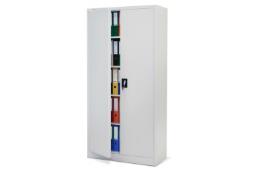 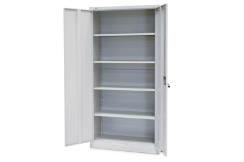 Ilustracje poglądowe oddające wizualny charakter meblaIlustracje poglądowe oddające wizualny charakter meblaIlustracje poglądowe oddające wizualny charakter meblaIlustracje poglądowe oddające wizualny charakter meblaIlustracje poglądowe oddające wizualny charakter meblaPozycjaSymbolNazwaNazwaNazwa18.SZA.2Szafa metalowa kartotekowaSzafa metalowa kartotekowaSzafa metalowa kartotekowaStalowa szafa kartotekowa malowana proszkowo. Posiada cztery szuflady, o nośności minimum 40 kg każda. Szafa wyposażona w zabezpieczenie uniemożliwiające jednoczesne wysunięcie więcej niż jednej szuflady. Szafa zamykana na klucz. Kolor szafy do uzgodnienia z zamawiającym.Wymiary: - szerokość – 40 - 50 cm- głębokość – 60 - 70 cm- wysokość – 120 - 150 cmStalowa szafa kartotekowa malowana proszkowo. Posiada cztery szuflady, o nośności minimum 40 kg każda. Szafa wyposażona w zabezpieczenie uniemożliwiające jednoczesne wysunięcie więcej niż jednej szuflady. Szafa zamykana na klucz. Kolor szafy do uzgodnienia z zamawiającym.Wymiary: - szerokość – 40 - 50 cm- głębokość – 60 - 70 cm- wysokość – 120 - 150 cmStalowa szafa kartotekowa malowana proszkowo. Posiada cztery szuflady, o nośności minimum 40 kg każda. Szafa wyposażona w zabezpieczenie uniemożliwiające jednoczesne wysunięcie więcej niż jednej szuflady. Szafa zamykana na klucz. Kolor szafy do uzgodnienia z zamawiającym.Wymiary: - szerokość – 40 - 50 cm- głębokość – 60 - 70 cm- wysokość – 120 - 150 cmStalowa szafa kartotekowa malowana proszkowo. Posiada cztery szuflady, o nośności minimum 40 kg każda. Szafa wyposażona w zabezpieczenie uniemożliwiające jednoczesne wysunięcie więcej niż jednej szuflady. Szafa zamykana na klucz. Kolor szafy do uzgodnienia z zamawiającym.Wymiary: - szerokość – 40 - 50 cm- głębokość – 60 - 70 cm- wysokość – 120 - 150 cmStalowa szafa kartotekowa malowana proszkowo. Posiada cztery szuflady, o nośności minimum 40 kg każda. Szafa wyposażona w zabezpieczenie uniemożliwiające jednoczesne wysunięcie więcej niż jednej szuflady. Szafa zamykana na klucz. Kolor szafy do uzgodnienia z zamawiającym.Wymiary: - szerokość – 40 - 50 cm- głębokość – 60 - 70 cm- wysokość – 120 - 150 cm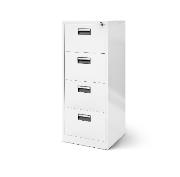 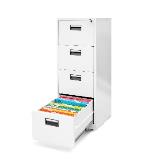 Ilustracje poglądowe oddające wizualny charakter meblaIlustracje poglądowe oddające wizualny charakter meblaIlustracje poglądowe oddające wizualny charakter meblaIlustracje poglądowe oddające wizualny charakter meblaIlustracje poglądowe oddające wizualny charakter meblaPozycjaSymbolNazwaNazwaNazwa19.SZL.1Szafka na lekiSzafka na lekiSzafka na lekiSzafa metalowa medyczna malowana proszkowo. Szafa z drzwiami dwuskrzydłowymi z przeszkleniem ze szkła hartowanego. Posiada cztery półki szklane. Wnętrze szafy posiada nawiercenia do regulacji półek na całej wysokości. Szafa zamykana na klucz. Kolor szafy do uzgodnienia z zamawiającym.Maksymalna głębokość szafki dostosowana do zabudowy meblowej ZM.2. Należy uniknąć kolizji wysuwanych szuflad z szafką na leki.Wymiary: - szerokość - 100 cm- głębokość – maksymalnie 45 cm- wysokość – 170 - 190 cmSzafa metalowa medyczna malowana proszkowo. Szafa z drzwiami dwuskrzydłowymi z przeszkleniem ze szkła hartowanego. Posiada cztery półki szklane. Wnętrze szafy posiada nawiercenia do regulacji półek na całej wysokości. Szafa zamykana na klucz. Kolor szafy do uzgodnienia z zamawiającym.Maksymalna głębokość szafki dostosowana do zabudowy meblowej ZM.2. Należy uniknąć kolizji wysuwanych szuflad z szafką na leki.Wymiary: - szerokość - 100 cm- głębokość – maksymalnie 45 cm- wysokość – 170 - 190 cmSzafa metalowa medyczna malowana proszkowo. Szafa z drzwiami dwuskrzydłowymi z przeszkleniem ze szkła hartowanego. Posiada cztery półki szklane. Wnętrze szafy posiada nawiercenia do regulacji półek na całej wysokości. Szafa zamykana na klucz. Kolor szafy do uzgodnienia z zamawiającym.Maksymalna głębokość szafki dostosowana do zabudowy meblowej ZM.2. Należy uniknąć kolizji wysuwanych szuflad z szafką na leki.Wymiary: - szerokość - 100 cm- głębokość – maksymalnie 45 cm- wysokość – 170 - 190 cmSzafa metalowa medyczna malowana proszkowo. Szafa z drzwiami dwuskrzydłowymi z przeszkleniem ze szkła hartowanego. Posiada cztery półki szklane. Wnętrze szafy posiada nawiercenia do regulacji półek na całej wysokości. Szafa zamykana na klucz. Kolor szafy do uzgodnienia z zamawiającym.Maksymalna głębokość szafki dostosowana do zabudowy meblowej ZM.2. Należy uniknąć kolizji wysuwanych szuflad z szafką na leki.Wymiary: - szerokość - 100 cm- głębokość – maksymalnie 45 cm- wysokość – 170 - 190 cmSzafa metalowa medyczna malowana proszkowo. Szafa z drzwiami dwuskrzydłowymi z przeszkleniem ze szkła hartowanego. Posiada cztery półki szklane. Wnętrze szafy posiada nawiercenia do regulacji półek na całej wysokości. Szafa zamykana na klucz. Kolor szafy do uzgodnienia z zamawiającym.Maksymalna głębokość szafki dostosowana do zabudowy meblowej ZM.2. Należy uniknąć kolizji wysuwanych szuflad z szafką na leki.Wymiary: - szerokość - 100 cm- głębokość – maksymalnie 45 cm- wysokość – 170 - 190 cm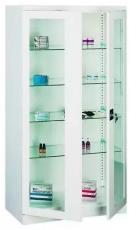 Ilustracje poglądowe oddające wizualny charakter meblaIlustracje poglądowe oddające wizualny charakter meblaIlustracje poglądowe oddające wizualny charakter meblaIlustracje poglądowe oddające wizualny charakter meblaIlustracje poglądowe oddające wizualny charakter meblaPozycjaSymbolNazwa20.ZM.1Zabudowa meblowa – typ 1 (gabinet zabiegowy)Zabudowa 215 cm, składająca się z szafek dolnych i górnych:Szafki dolne (o wysokości z blatem 85 cm):- szer. 60 cm, pod umywalkę, w szafka wysuwana na systemowych prowadnicach,- szer. 90 cm, pod zlewozmywak jednokomorowy z ociekaczem, w szafce kosze systemowe na odpady wysuwane na systemowych prowadnicach,- szer. 40 cm, w środku 4 szuflady wysuwane z 4 frontami,- szer. 60 cm, w szafce zabudowa lodówki podblatowej,- szer. 60 cm, w szafce zabudowa lodówki podblatowej,- szer. ok. 36 cm, maskownica uzupełniająca zabudowę.Szafki górne (o wysokości 70 cm i głębokości 38 cm):- szer. 60 cm, w środku dwie półki przestawne,- szer. 90cm (z wzmocnieniem półki), w środku dwie półki przestawne,- szer. 40 cm, w środku dwie półki przestawne.Wykonanie zabudowy:- korpusy wszystkich szafek i fronty szafek z płyty meblowej trójwarstwowej w klasie higieniczności E1 obustronnie melaminowanej o grubości 18 mm,- wszystkie krawędzie wykończone obrzeżem PCV o grubości 2 mm w kolorze płyty, krawędzie obrzeża zaokrąglone,- ściany tylne szafek wykonane z płyty HDF o grubości 5 mm jednostronnie lakierowanej na kolor biały z systemowym stalowym wzmocnieniem,- wnętrze szafek posiada nawiercenia do regulacji półek na całej wysokości,- półki płytowe, wykonane z płyty meblowej trójwarstwowej w klasie higieniczności E1 obustronnie melaminowanej o grubości 18 mm, półki na podpórkach krytych – z zabezpieczeniem wypadania,- elementy łączone za pomocą mimośrodów (nie dopuszcza się łączenia za pomocą kleju), - szafki górne zamykane frontami uchylnymi mocowanymi na zawiasach metalowych z regulacją w trzech płaszczyznach ze zintegrowanym systemem hamowania i cichym systemem samodomykania,- szafki dolne wysuwane typu „cargo”, korpusy szuflad z metalowymi ściankami i płytowym dnem, prowadnice na łożyskach z pełnym wysuwem, systemem hamowania i dociągu,- wieniec górny szafek dolnych przystosowany do zamocowania blatu,- szafki górne przystosowane do zawieszania na ścianie z wykorzystaniem zaczepów i listew montażowych,- na szafkach dolnych na całej długości blat w technologii postformingowej o grubości 38 mm wykonany z płyty wiórowej i odpornego na zarysowania laminatu HPL; łączenie laminatu z blatem zabezpieczone powłoką silikonową, front blatu zakończony fabrycznym zaobleniem bez widocznych łączeń; tylna krawędź blatu fabrycznie oklejona obrzeżem (ewentualne łączenie blatów w sposób niewidoczny zabezpieczony przed zalewaniem i uszkodzeniem); boczne krawędzie blatów zabezpieczone doklejką tworzywową,- fronty uchylne wyposażone w uchwyty stalowe, kolor oraz rodzaj uchwytu do uzgodnienia z zamawiającym,- szafki dolne na nóżkach tworzywowych umożliwiających regulacje i poziomowanie, wysokość minimum 10 cm,- cokolik szafek dolnych demontowalny na klipsach.Wymiary zabudowy meblowej i jej ostateczny układ należy zweryfikować i dopasować do miejsca montażu po jego wcześniejszych oględzinach i dokonaniu pomiarów oraz dopasować do wyposażenia dedykowanego do tej zabudowy. Szafki górne wieszane z uzyskaniem 60 cm przestrzeni pomiędzy dolną płaszczyzną szafek a górną powierzchnią blatu roboczego.W wycenie należy uwzględnić montaż zlewozmywaka jednokomorowego, umywalki, baterii nablatowych i syfonów, dwóch lodówek podblatowych oraz zestawu koszy systemowych do segregacji.Poniższe elementy posiadają własne pozycje w kosztorysie i nie wchodzą w skład wyceny zabudowy:- lodówka podblatowa (LOD.3)- lodówka podblatowa (LOD.4)- zestaw koszy systemowych do segregacji (ZKS).Poniższe elementy nie wchodzą w skład wyceny zabudowy:- zlewozmywak jednokomorowy,- umywalka,- baterie nablatowe,- syfony.Zabudowa może być wykonana z płyt w kilku różnych kolorach. Korpusy kolorystycznie różne od frontów.Płyta melaminowana do wyboru przez zamawiającego: - minimum 15 kolorów z płyty jednobarwnej w kolorach pastelowych - jasna zieleń i jej odcienie, jasny żółty i jego odcienie, jasny pomarańcz i jego odcienie, jasny szary i jego odcienie, jasny beżowy i jego odcienie, biały;- minimum 10 kolorów z płyty imitującej drewno (z fakturą drewna) - w kolorach jasnych: np. buk, dąb, brzoza, sosna itp.Blat kuchenny w technologii postformingowej do wyboru przez zamawiającego: minimum 10 kolorów (w tym grafitowy, szary).Zabudowa 215 cm, składająca się z szafek dolnych i górnych:Szafki dolne (o wysokości z blatem 85 cm):- szer. 60 cm, pod umywalkę, w szafka wysuwana na systemowych prowadnicach,- szer. 90 cm, pod zlewozmywak jednokomorowy z ociekaczem, w szafce kosze systemowe na odpady wysuwane na systemowych prowadnicach,- szer. 40 cm, w środku 4 szuflady wysuwane z 4 frontami,- szer. 60 cm, w szafce zabudowa lodówki podblatowej,- szer. 60 cm, w szafce zabudowa lodówki podblatowej,- szer. ok. 36 cm, maskownica uzupełniająca zabudowę.Szafki górne (o wysokości 70 cm i głębokości 38 cm):- szer. 60 cm, w środku dwie półki przestawne,- szer. 90cm (z wzmocnieniem półki), w środku dwie półki przestawne,- szer. 40 cm, w środku dwie półki przestawne.Wykonanie zabudowy:- korpusy wszystkich szafek i fronty szafek z płyty meblowej trójwarstwowej w klasie higieniczności E1 obustronnie melaminowanej o grubości 18 mm,- wszystkie krawędzie wykończone obrzeżem PCV o grubości 2 mm w kolorze płyty, krawędzie obrzeża zaokrąglone,- ściany tylne szafek wykonane z płyty HDF o grubości 5 mm jednostronnie lakierowanej na kolor biały z systemowym stalowym wzmocnieniem,- wnętrze szafek posiada nawiercenia do regulacji półek na całej wysokości,- półki płytowe, wykonane z płyty meblowej trójwarstwowej w klasie higieniczności E1 obustronnie melaminowanej o grubości 18 mm, półki na podpórkach krytych – z zabezpieczeniem wypadania,- elementy łączone za pomocą mimośrodów (nie dopuszcza się łączenia za pomocą kleju), - szafki górne zamykane frontami uchylnymi mocowanymi na zawiasach metalowych z regulacją w trzech płaszczyznach ze zintegrowanym systemem hamowania i cichym systemem samodomykania,- szafki dolne wysuwane typu „cargo”, korpusy szuflad z metalowymi ściankami i płytowym dnem, prowadnice na łożyskach z pełnym wysuwem, systemem hamowania i dociągu,- wieniec górny szafek dolnych przystosowany do zamocowania blatu,- szafki górne przystosowane do zawieszania na ścianie z wykorzystaniem zaczepów i listew montażowych,- na szafkach dolnych na całej długości blat w technologii postformingowej o grubości 38 mm wykonany z płyty wiórowej i odpornego na zarysowania laminatu HPL; łączenie laminatu z blatem zabezpieczone powłoką silikonową, front blatu zakończony fabrycznym zaobleniem bez widocznych łączeń; tylna krawędź blatu fabrycznie oklejona obrzeżem (ewentualne łączenie blatów w sposób niewidoczny zabezpieczony przed zalewaniem i uszkodzeniem); boczne krawędzie blatów zabezpieczone doklejką tworzywową,- fronty uchylne wyposażone w uchwyty stalowe, kolor oraz rodzaj uchwytu do uzgodnienia z zamawiającym,- szafki dolne na nóżkach tworzywowych umożliwiających regulacje i poziomowanie, wysokość minimum 10 cm,- cokolik szafek dolnych demontowalny na klipsach.Wymiary zabudowy meblowej i jej ostateczny układ należy zweryfikować i dopasować do miejsca montażu po jego wcześniejszych oględzinach i dokonaniu pomiarów oraz dopasować do wyposażenia dedykowanego do tej zabudowy. Szafki górne wieszane z uzyskaniem 60 cm przestrzeni pomiędzy dolną płaszczyzną szafek a górną powierzchnią blatu roboczego.W wycenie należy uwzględnić montaż zlewozmywaka jednokomorowego, umywalki, baterii nablatowych i syfonów, dwóch lodówek podblatowych oraz zestawu koszy systemowych do segregacji.Poniższe elementy posiadają własne pozycje w kosztorysie i nie wchodzą w skład wyceny zabudowy:- lodówka podblatowa (LOD.3)- lodówka podblatowa (LOD.4)- zestaw koszy systemowych do segregacji (ZKS).Poniższe elementy nie wchodzą w skład wyceny zabudowy:- zlewozmywak jednokomorowy,- umywalka,- baterie nablatowe,- syfony.Zabudowa może być wykonana z płyt w kilku różnych kolorach. Korpusy kolorystycznie różne od frontów.Płyta melaminowana do wyboru przez zamawiającego: - minimum 15 kolorów z płyty jednobarwnej w kolorach pastelowych - jasna zieleń i jej odcienie, jasny żółty i jego odcienie, jasny pomarańcz i jego odcienie, jasny szary i jego odcienie, jasny beżowy i jego odcienie, biały;- minimum 10 kolorów z płyty imitującej drewno (z fakturą drewna) - w kolorach jasnych: np. buk, dąb, brzoza, sosna itp.Blat kuchenny w technologii postformingowej do wyboru przez zamawiającego: minimum 10 kolorów (w tym grafitowy, szary).Zabudowa 215 cm, składająca się z szafek dolnych i górnych:Szafki dolne (o wysokości z blatem 85 cm):- szer. 60 cm, pod umywalkę, w szafka wysuwana na systemowych prowadnicach,- szer. 90 cm, pod zlewozmywak jednokomorowy z ociekaczem, w szafce kosze systemowe na odpady wysuwane na systemowych prowadnicach,- szer. 40 cm, w środku 4 szuflady wysuwane z 4 frontami,- szer. 60 cm, w szafce zabudowa lodówki podblatowej,- szer. 60 cm, w szafce zabudowa lodówki podblatowej,- szer. ok. 36 cm, maskownica uzupełniająca zabudowę.Szafki górne (o wysokości 70 cm i głębokości 38 cm):- szer. 60 cm, w środku dwie półki przestawne,- szer. 90cm (z wzmocnieniem półki), w środku dwie półki przestawne,- szer. 40 cm, w środku dwie półki przestawne.Wykonanie zabudowy:- korpusy wszystkich szafek i fronty szafek z płyty meblowej trójwarstwowej w klasie higieniczności E1 obustronnie melaminowanej o grubości 18 mm,- wszystkie krawędzie wykończone obrzeżem PCV o grubości 2 mm w kolorze płyty, krawędzie obrzeża zaokrąglone,- ściany tylne szafek wykonane z płyty HDF o grubości 5 mm jednostronnie lakierowanej na kolor biały z systemowym stalowym wzmocnieniem,- wnętrze szafek posiada nawiercenia do regulacji półek na całej wysokości,- półki płytowe, wykonane z płyty meblowej trójwarstwowej w klasie higieniczności E1 obustronnie melaminowanej o grubości 18 mm, półki na podpórkach krytych – z zabezpieczeniem wypadania,- elementy łączone za pomocą mimośrodów (nie dopuszcza się łączenia za pomocą kleju), - szafki górne zamykane frontami uchylnymi mocowanymi na zawiasach metalowych z regulacją w trzech płaszczyznach ze zintegrowanym systemem hamowania i cichym systemem samodomykania,- szafki dolne wysuwane typu „cargo”, korpusy szuflad z metalowymi ściankami i płytowym dnem, prowadnice na łożyskach z pełnym wysuwem, systemem hamowania i dociągu,- wieniec górny szafek dolnych przystosowany do zamocowania blatu,- szafki górne przystosowane do zawieszania na ścianie z wykorzystaniem zaczepów i listew montażowych,- na szafkach dolnych na całej długości blat w technologii postformingowej o grubości 38 mm wykonany z płyty wiórowej i odpornego na zarysowania laminatu HPL; łączenie laminatu z blatem zabezpieczone powłoką silikonową, front blatu zakończony fabrycznym zaobleniem bez widocznych łączeń; tylna krawędź blatu fabrycznie oklejona obrzeżem (ewentualne łączenie blatów w sposób niewidoczny zabezpieczony przed zalewaniem i uszkodzeniem); boczne krawędzie blatów zabezpieczone doklejką tworzywową,- fronty uchylne wyposażone w uchwyty stalowe, kolor oraz rodzaj uchwytu do uzgodnienia z zamawiającym,- szafki dolne na nóżkach tworzywowych umożliwiających regulacje i poziomowanie, wysokość minimum 10 cm,- cokolik szafek dolnych demontowalny na klipsach.Wymiary zabudowy meblowej i jej ostateczny układ należy zweryfikować i dopasować do miejsca montażu po jego wcześniejszych oględzinach i dokonaniu pomiarów oraz dopasować do wyposażenia dedykowanego do tej zabudowy. Szafki górne wieszane z uzyskaniem 60 cm przestrzeni pomiędzy dolną płaszczyzną szafek a górną powierzchnią blatu roboczego.W wycenie należy uwzględnić montaż zlewozmywaka jednokomorowego, umywalki, baterii nablatowych i syfonów, dwóch lodówek podblatowych oraz zestawu koszy systemowych do segregacji.Poniższe elementy posiadają własne pozycje w kosztorysie i nie wchodzą w skład wyceny zabudowy:- lodówka podblatowa (LOD.3)- lodówka podblatowa (LOD.4)- zestaw koszy systemowych do segregacji (ZKS).Poniższe elementy nie wchodzą w skład wyceny zabudowy:- zlewozmywak jednokomorowy,- umywalka,- baterie nablatowe,- syfony.Zabudowa może być wykonana z płyt w kilku różnych kolorach. Korpusy kolorystycznie różne od frontów.Płyta melaminowana do wyboru przez zamawiającego: - minimum 15 kolorów z płyty jednobarwnej w kolorach pastelowych - jasna zieleń i jej odcienie, jasny żółty i jego odcienie, jasny pomarańcz i jego odcienie, jasny szary i jego odcienie, jasny beżowy i jego odcienie, biały;- minimum 10 kolorów z płyty imitującej drewno (z fakturą drewna) - w kolorach jasnych: np. buk, dąb, brzoza, sosna itp.Blat kuchenny w technologii postformingowej do wyboru przez zamawiającego: minimum 10 kolorów (w tym grafitowy, szary).Zabudowa meblowa wykonana zgodnie z rysunkiem technicznym - rysunek M-10Zabudowa meblowa wykonana zgodnie z rysunkiem technicznym - rysunek M-10Zabudowa meblowa wykonana zgodnie z rysunkiem technicznym - rysunek M-10PozycjaSymbolNazwa21.ZM.2Zabudowa meblowa – typ 2 (gabinet zabiegowy)Zabudowa 215 cm, składająca się z szafek dolnych i górnych:Szafki dolne (o wysokości z blatem 85 cm):- szer. ok. 26,2 cm, maskownica uzupełniająca zabudowę- szer. 60 cm, w środku 4 szuflady wysuwane, 1 front większy z dodatkową szufladą wewnętrzną, 2 fronty mniejsze- szer. 60 cm, w środku 4 szuflady wysuwane, 1 front większy z dodatkową szufladą wewnętrzną, 2 fronty mniejsze- szer. 60 cm, w środku 4 szuflady wysuwane, 1 front większy z dodatkową szufladą wewnętrzną, 2 fronty mniejsze- szer. 60 cm, w środku 4 szuflady wysuwane, 1 front większy z dodatkową szufladą wewnętrzną, 2 fronty mniejsze- szer. 60 cm, w środku 4 szuflady wysuwane, 1 front większy z dodatkową szufladą wewnętrzną, 2 fronty mniejsze- szer. ok. 20,8 cm, maskownica uzupełniająca zabudowę.Szafki górne (o wysokości 70 cm i głębokości 38 cm):- szer. 60 cm, w środku dwie półki przestawne,- szer. 60 cm, w środku dwie półki przestawne,- szer. 60 cm, w środku dwie półki przestawne,- szer. 60 cm, w środku dwie półki przestawne,- szer. 60 cm, w środku dwie półki przestawne,- szer. ok. 20,8 cm, maskownica uzupełniająca zabudowę.Wykonanie zabudowy:- korpusy wszystkich szafek i fronty szafek z płyty meblowej trójwarstwowej w klasie higieniczności E1 obustronnie melaminowanej o grubości 18 mm,- wszystkie krawędzie wykończone obrzeżem PCV o grubości 2 mm w kolorze płyty, krawędzie obrzeża zaokrąglone,- ściany tylne szafek wykonane z płyty HDF o grubości 5 mm jednostronnie lakierowanej na kolor biały z systemowym stalowym wzmocnieniem,- wnętrze szafek posiada nawiercenia do regulacji półek na całej wysokości,- półki płytowe, wykonane z płyty meblowej trójwarstwowej w klasie higieniczności E1 obustronnie melaminowanej o grubości 18 mm, półki na podpórkach krytych – z zabezpieczeniem wypadania,- elementy łączone za pomocą mimośrodów (nie dopuszcza się łączenia za pomocą kleju), - szafki górne zamykane frontami uchylnymi mocowanymi na zawiasach metalowych z regulacją w trzech płaszczyznach ze zintegrowanym systemem hamowania i cichym systemem samodomykania,- szafki dolne wysuwane typu „cargo”, korpusy szuflad z metalowymi ściankami i płytowym dnem, prowadnice na łożyskach z pełnym wysuwem, systemem hamowania i dociągu,- wieniec górny szafek dolnych przystosowany do zamocowania blatu,- szafki górne przystosowane do zawieszania na ścianie z wykorzystaniem zaczepów i listew montażowych,- na szafkach dolnych na całej długości blat w technologii postformingowej o grubości 38 mm wykonany z płyty wiórowej i odpornego na zarysowania laminatu HPL; łączenie laminatu z blatem zabezpieczone powłoką silikonową, front blatu zakończony fabrycznym zaobleniem bez widocznych łączeń; tylna krawędź blatu fabrycznie oklejona obrzeżem (ewentualne łączenie blatów w sposób niewidoczny zabezpieczony przed zalewaniem i uszkodzeniem); boczne krawędzie blatów zabezpieczone doklejką tworzywową,- fronty uchylne wyposażone w uchwyty stalowe, kolor oraz rodzaj uchwytu do uzgodnienia z zamawiającym,- szafki dolne na nóżkach tworzywowych umożliwiających regulacje i poziomowanie, wysokość minimum 10 cm,- cokolik szafek dolnych demontowalny na klipsach.Wymiary zabudowy meblowej i jej ostateczny układ należy zweryfikować i dopasować do miejsca montażu po jego wcześniejszych oględzinach i dokonaniu pomiarów oraz dopasować do wyposażenia dedykowanego do tej zabudowy. Szafki górne wieszane z uzyskaniem 60 cm przestrzeni pomiędzy dolną płaszczyzną szafek a górną powierzchnią blatu roboczego.Szafkę górną montowaną przy gnieździe tlenowym należy dostosować do istniejącego okablowania. Przed montażem szafek należy zweryfikować możliwość poprawnego korzystania z gniazda tlenowego. W przypadku wystąpienia kolizji wysokość szafki górnej należy skonsultować z zamawiającym.Zabudowa może być wykonana z płyt w kilku różnych kolorach. Korpusy kolorystycznie różne od frontów.Płyta melaminowana do wyboru przez zamawiającego: - minimum 15 kolorów z płyty jednobarwnej w kolorach pastelowych - jasna zieleń i jej odcienie, jasny żółty i jego odcienie, jasny pomarańcz i jego odcienie, jasny szary i jego odcienie, jasny beżowy i jego odcienie, biały;- minimum 10 kolorów z płyty imitującej drewno (z fakturą drewna) - w kolorach jasnych: np. buk, dąb, brzoza, sosna itp.Blat kuchenny w technologii postformingowej do wyboru przez zamawiającego: minimum 10 kolorów (w tym grafitowy, szary).Zabudowa 215 cm, składająca się z szafek dolnych i górnych:Szafki dolne (o wysokości z blatem 85 cm):- szer. ok. 26,2 cm, maskownica uzupełniająca zabudowę- szer. 60 cm, w środku 4 szuflady wysuwane, 1 front większy z dodatkową szufladą wewnętrzną, 2 fronty mniejsze- szer. 60 cm, w środku 4 szuflady wysuwane, 1 front większy z dodatkową szufladą wewnętrzną, 2 fronty mniejsze- szer. 60 cm, w środku 4 szuflady wysuwane, 1 front większy z dodatkową szufladą wewnętrzną, 2 fronty mniejsze- szer. 60 cm, w środku 4 szuflady wysuwane, 1 front większy z dodatkową szufladą wewnętrzną, 2 fronty mniejsze- szer. 60 cm, w środku 4 szuflady wysuwane, 1 front większy z dodatkową szufladą wewnętrzną, 2 fronty mniejsze- szer. ok. 20,8 cm, maskownica uzupełniająca zabudowę.Szafki górne (o wysokości 70 cm i głębokości 38 cm):- szer. 60 cm, w środku dwie półki przestawne,- szer. 60 cm, w środku dwie półki przestawne,- szer. 60 cm, w środku dwie półki przestawne,- szer. 60 cm, w środku dwie półki przestawne,- szer. 60 cm, w środku dwie półki przestawne,- szer. ok. 20,8 cm, maskownica uzupełniająca zabudowę.Wykonanie zabudowy:- korpusy wszystkich szafek i fronty szafek z płyty meblowej trójwarstwowej w klasie higieniczności E1 obustronnie melaminowanej o grubości 18 mm,- wszystkie krawędzie wykończone obrzeżem PCV o grubości 2 mm w kolorze płyty, krawędzie obrzeża zaokrąglone,- ściany tylne szafek wykonane z płyty HDF o grubości 5 mm jednostronnie lakierowanej na kolor biały z systemowym stalowym wzmocnieniem,- wnętrze szafek posiada nawiercenia do regulacji półek na całej wysokości,- półki płytowe, wykonane z płyty meblowej trójwarstwowej w klasie higieniczności E1 obustronnie melaminowanej o grubości 18 mm, półki na podpórkach krytych – z zabezpieczeniem wypadania,- elementy łączone za pomocą mimośrodów (nie dopuszcza się łączenia za pomocą kleju), - szafki górne zamykane frontami uchylnymi mocowanymi na zawiasach metalowych z regulacją w trzech płaszczyznach ze zintegrowanym systemem hamowania i cichym systemem samodomykania,- szafki dolne wysuwane typu „cargo”, korpusy szuflad z metalowymi ściankami i płytowym dnem, prowadnice na łożyskach z pełnym wysuwem, systemem hamowania i dociągu,- wieniec górny szafek dolnych przystosowany do zamocowania blatu,- szafki górne przystosowane do zawieszania na ścianie z wykorzystaniem zaczepów i listew montażowych,- na szafkach dolnych na całej długości blat w technologii postformingowej o grubości 38 mm wykonany z płyty wiórowej i odpornego na zarysowania laminatu HPL; łączenie laminatu z blatem zabezpieczone powłoką silikonową, front blatu zakończony fabrycznym zaobleniem bez widocznych łączeń; tylna krawędź blatu fabrycznie oklejona obrzeżem (ewentualne łączenie blatów w sposób niewidoczny zabezpieczony przed zalewaniem i uszkodzeniem); boczne krawędzie blatów zabezpieczone doklejką tworzywową,- fronty uchylne wyposażone w uchwyty stalowe, kolor oraz rodzaj uchwytu do uzgodnienia z zamawiającym,- szafki dolne na nóżkach tworzywowych umożliwiających regulacje i poziomowanie, wysokość minimum 10 cm,- cokolik szafek dolnych demontowalny na klipsach.Wymiary zabudowy meblowej i jej ostateczny układ należy zweryfikować i dopasować do miejsca montażu po jego wcześniejszych oględzinach i dokonaniu pomiarów oraz dopasować do wyposażenia dedykowanego do tej zabudowy. Szafki górne wieszane z uzyskaniem 60 cm przestrzeni pomiędzy dolną płaszczyzną szafek a górną powierzchnią blatu roboczego.Szafkę górną montowaną przy gnieździe tlenowym należy dostosować do istniejącego okablowania. Przed montażem szafek należy zweryfikować możliwość poprawnego korzystania z gniazda tlenowego. W przypadku wystąpienia kolizji wysokość szafki górnej należy skonsultować z zamawiającym.Zabudowa może być wykonana z płyt w kilku różnych kolorach. Korpusy kolorystycznie różne od frontów.Płyta melaminowana do wyboru przez zamawiającego: - minimum 15 kolorów z płyty jednobarwnej w kolorach pastelowych - jasna zieleń i jej odcienie, jasny żółty i jego odcienie, jasny pomarańcz i jego odcienie, jasny szary i jego odcienie, jasny beżowy i jego odcienie, biały;- minimum 10 kolorów z płyty imitującej drewno (z fakturą drewna) - w kolorach jasnych: np. buk, dąb, brzoza, sosna itp.Blat kuchenny w technologii postformingowej do wyboru przez zamawiającego: minimum 10 kolorów (w tym grafitowy, szary).Zabudowa 215 cm, składająca się z szafek dolnych i górnych:Szafki dolne (o wysokości z blatem 85 cm):- szer. ok. 26,2 cm, maskownica uzupełniająca zabudowę- szer. 60 cm, w środku 4 szuflady wysuwane, 1 front większy z dodatkową szufladą wewnętrzną, 2 fronty mniejsze- szer. 60 cm, w środku 4 szuflady wysuwane, 1 front większy z dodatkową szufladą wewnętrzną, 2 fronty mniejsze- szer. 60 cm, w środku 4 szuflady wysuwane, 1 front większy z dodatkową szufladą wewnętrzną, 2 fronty mniejsze- szer. 60 cm, w środku 4 szuflady wysuwane, 1 front większy z dodatkową szufladą wewnętrzną, 2 fronty mniejsze- szer. 60 cm, w środku 4 szuflady wysuwane, 1 front większy z dodatkową szufladą wewnętrzną, 2 fronty mniejsze- szer. ok. 20,8 cm, maskownica uzupełniająca zabudowę.Szafki górne (o wysokości 70 cm i głębokości 38 cm):- szer. 60 cm, w środku dwie półki przestawne,- szer. 60 cm, w środku dwie półki przestawne,- szer. 60 cm, w środku dwie półki przestawne,- szer. 60 cm, w środku dwie półki przestawne,- szer. 60 cm, w środku dwie półki przestawne,- szer. ok. 20,8 cm, maskownica uzupełniająca zabudowę.Wykonanie zabudowy:- korpusy wszystkich szafek i fronty szafek z płyty meblowej trójwarstwowej w klasie higieniczności E1 obustronnie melaminowanej o grubości 18 mm,- wszystkie krawędzie wykończone obrzeżem PCV o grubości 2 mm w kolorze płyty, krawędzie obrzeża zaokrąglone,- ściany tylne szafek wykonane z płyty HDF o grubości 5 mm jednostronnie lakierowanej na kolor biały z systemowym stalowym wzmocnieniem,- wnętrze szafek posiada nawiercenia do regulacji półek na całej wysokości,- półki płytowe, wykonane z płyty meblowej trójwarstwowej w klasie higieniczności E1 obustronnie melaminowanej o grubości 18 mm, półki na podpórkach krytych – z zabezpieczeniem wypadania,- elementy łączone za pomocą mimośrodów (nie dopuszcza się łączenia za pomocą kleju), - szafki górne zamykane frontami uchylnymi mocowanymi na zawiasach metalowych z regulacją w trzech płaszczyznach ze zintegrowanym systemem hamowania i cichym systemem samodomykania,- szafki dolne wysuwane typu „cargo”, korpusy szuflad z metalowymi ściankami i płytowym dnem, prowadnice na łożyskach z pełnym wysuwem, systemem hamowania i dociągu,- wieniec górny szafek dolnych przystosowany do zamocowania blatu,- szafki górne przystosowane do zawieszania na ścianie z wykorzystaniem zaczepów i listew montażowych,- na szafkach dolnych na całej długości blat w technologii postformingowej o grubości 38 mm wykonany z płyty wiórowej i odpornego na zarysowania laminatu HPL; łączenie laminatu z blatem zabezpieczone powłoką silikonową, front blatu zakończony fabrycznym zaobleniem bez widocznych łączeń; tylna krawędź blatu fabrycznie oklejona obrzeżem (ewentualne łączenie blatów w sposób niewidoczny zabezpieczony przed zalewaniem i uszkodzeniem); boczne krawędzie blatów zabezpieczone doklejką tworzywową,- fronty uchylne wyposażone w uchwyty stalowe, kolor oraz rodzaj uchwytu do uzgodnienia z zamawiającym,- szafki dolne na nóżkach tworzywowych umożliwiających regulacje i poziomowanie, wysokość minimum 10 cm,- cokolik szafek dolnych demontowalny na klipsach.Wymiary zabudowy meblowej i jej ostateczny układ należy zweryfikować i dopasować do miejsca montażu po jego wcześniejszych oględzinach i dokonaniu pomiarów oraz dopasować do wyposażenia dedykowanego do tej zabudowy. Szafki górne wieszane z uzyskaniem 60 cm przestrzeni pomiędzy dolną płaszczyzną szafek a górną powierzchnią blatu roboczego.Szafkę górną montowaną przy gnieździe tlenowym należy dostosować do istniejącego okablowania. Przed montażem szafek należy zweryfikować możliwość poprawnego korzystania z gniazda tlenowego. W przypadku wystąpienia kolizji wysokość szafki górnej należy skonsultować z zamawiającym.Zabudowa może być wykonana z płyt w kilku różnych kolorach. Korpusy kolorystycznie różne od frontów.Płyta melaminowana do wyboru przez zamawiającego: - minimum 15 kolorów z płyty jednobarwnej w kolorach pastelowych - jasna zieleń i jej odcienie, jasny żółty i jego odcienie, jasny pomarańcz i jego odcienie, jasny szary i jego odcienie, jasny beżowy i jego odcienie, biały;- minimum 10 kolorów z płyty imitującej drewno (z fakturą drewna) - w kolorach jasnych: np. buk, dąb, brzoza, sosna itp.Blat kuchenny w technologii postformingowej do wyboru przez zamawiającego: minimum 10 kolorów (w tym grafitowy, szary).Zabudowa meblowa wykonana zgodnie z rysunkiem technicznym - rysunek M-11Zabudowa meblowa wykonana zgodnie z rysunkiem technicznym - rysunek M-11Zabudowa meblowa wykonana zgodnie z rysunkiem technicznym - rysunek M-11PozycjaSymbolNazwaNazwaNazwa22.ZM.3Zabudowa meblowa – typ 3 (sala terapii zajęciowej)Zabudowa meblowa – typ 3 (sala terapii zajęciowej)Zabudowa meblowa – typ 3 (sala terapii zajęciowej)Wymiary zewnętrzne (wys. x szer. x gł.): 280 x 458,9 x 60 cmZabudowa podzielona w pionie na 4 części, każda po 105 cm. Dodatkowo od boku występuje maskownica uzupełniająca o szerokości 38,9 cm.W pierwszej części w całej przestrzeni 7 półek, z czego wszystkie przestawne.W drugiej części w całej przestrzeni 7 półek, z czego 2 półki są przestawne, a 4 posiadają pionowy podział w połowie.W trzeciej części od dołu 10 szuflad (po 5 w dwóch pionach) o wysokości 15 cm, w pozostałej części 5 półek, z czego 4 posiadają pionowy podział w połowie.W czwartej części od dołu biurko wbudowane – blat na wysokości 75 cm od poziomu posadzki z kontenerem z czterema szufladami oraz półką wysuwną na klawiaturę. W pozostałej części 4 półki, z czego 3 przestawne. Półka bezpośrednio nad biurkiem montowana na wysokości minimum 70 cm nad powierzchnią blatu.Zabudowa zamykana drzwiami przesuwnymi, w sumie 4 drzwi przesuwnych o szerokości 105 cm. Pozostała przestrzeń wypełniona maskownicą wykonaną z materiału tożsamego do materiału drzwi przesuwnych.Wykonanie zabudowy:- korpus, fronty i maskownica z płyty meblowej trójwarstwowej w klasie higieniczności E1 obustronnie melaminowanej o grubości 18 mm,- wszystkie krawędzie wykończone obrzeżem PCV o grubości 2 mm w kolorze płyty, krawędzie obrzeża zaokrąglone,- wnętrze zabudowy posiada nawiercenia do regulacji półek na całej wysokości,- korpus szuflad wykonany z płyty melaminowanej grubości 18 mm oklejonej obrzeżem PVC w kolorze płyty,- dno szuflady wykonane z płyty HDF o grubości 5 mm jednostronnie lakierowanej na kolor biały z systemowym stalowym wzmocnieniem - szuflady na prowadnicach łożyskowych, przystosowane do obciążenia minimum 35 kg, z pełnym wysuwem, z cichym systemem samodomykania lub kryte pod dnem szuflady,- półki płytowe, wykonane z płyty meblowej trójwarstwowej w klasie higieniczności E1 obustronnie melaminowanej o grubości 18 mm, - półki wyposażone w podpórki typu „secura” zapobiegające przypadkowemu wysunięciu półki,- elementy mebla łączone za pomocą mimośrodów (nie dopuszcza się łączenia za pomocą kleju), - ściana tylna z płyty HDF o grubości 5 mm jednostronnie lakierowanej na kolor biały z systemowym stalowym wzmocnieniem,- podstawa - stelaż spawany stalowy malowany proszkowo z plastikowymi regulatorami poziomu ok. 10 mm, profil 30 x 30 x 1,5 mm, spawy dokładnie wyszlifowane przed malowaniem, nóżki stelaża (ok. 10 cm),- dolne nóżki zamaskowane zdejmowalnym cokołem meblowym na całej długości i szerokości zabudowy,- wszystkie części – cztery, zamykane drzwiami płytowymi, przesuwnymi; fronty przesuwne poruszają się na systemie metalowych prowadnic wpuszczanych w elementy płytowe konstrukcji zabudowy: wieniec dolny oraz wieniec górny,- fronty – drzwi przesuwne wyposażone w zamki jednopunktowe, każdy zamek w komplecie z dwoma kluczami łamanymi i możliwością zastosowania klucza matki tzw. "master-key",- drzwi przesuwne wyposażone w systemowe uchwyty boczne pionowe zlokalizowane na całej wysokości po obu stronach frontu przesuwnego, uchwyty stalowe, kolor oraz wygląd uchwytu do uzgodnienia z zamawiającym.Zabudowa może być wykonana z płyt w kilku różnych kolorach. Korpusy kolorystycznie różne od frontów.Płyta melaminowana do wyboru przez zamawiającego: - minimum 15 kolorów z płyty jednobarwnej w kolorach pastelowych - jasna zieleń i jej odcienie, jasny żółty i jego odcienie, jasny pomarańcz i jego odcienie, jasny szary i jego odcienie, jasny beżowy i jego odcienie, biały;- minimum 10 kolorów z płyty imitującej drewno (z fakturą drewna) - w kolorach jasnych: np. buk, dąb, brzoza, sosna itp.Wymiary zewnętrzne (wys. x szer. x gł.): 280 x 458,9 x 60 cmZabudowa podzielona w pionie na 4 części, każda po 105 cm. Dodatkowo od boku występuje maskownica uzupełniająca o szerokości 38,9 cm.W pierwszej części w całej przestrzeni 7 półek, z czego wszystkie przestawne.W drugiej części w całej przestrzeni 7 półek, z czego 2 półki są przestawne, a 4 posiadają pionowy podział w połowie.W trzeciej części od dołu 10 szuflad (po 5 w dwóch pionach) o wysokości 15 cm, w pozostałej części 5 półek, z czego 4 posiadają pionowy podział w połowie.W czwartej części od dołu biurko wbudowane – blat na wysokości 75 cm od poziomu posadzki z kontenerem z czterema szufladami oraz półką wysuwną na klawiaturę. W pozostałej części 4 półki, z czego 3 przestawne. Półka bezpośrednio nad biurkiem montowana na wysokości minimum 70 cm nad powierzchnią blatu.Zabudowa zamykana drzwiami przesuwnymi, w sumie 4 drzwi przesuwnych o szerokości 105 cm. Pozostała przestrzeń wypełniona maskownicą wykonaną z materiału tożsamego do materiału drzwi przesuwnych.Wykonanie zabudowy:- korpus, fronty i maskownica z płyty meblowej trójwarstwowej w klasie higieniczności E1 obustronnie melaminowanej o grubości 18 mm,- wszystkie krawędzie wykończone obrzeżem PCV o grubości 2 mm w kolorze płyty, krawędzie obrzeża zaokrąglone,- wnętrze zabudowy posiada nawiercenia do regulacji półek na całej wysokości,- korpus szuflad wykonany z płyty melaminowanej grubości 18 mm oklejonej obrzeżem PVC w kolorze płyty,- dno szuflady wykonane z płyty HDF o grubości 5 mm jednostronnie lakierowanej na kolor biały z systemowym stalowym wzmocnieniem - szuflady na prowadnicach łożyskowych, przystosowane do obciążenia minimum 35 kg, z pełnym wysuwem, z cichym systemem samodomykania lub kryte pod dnem szuflady,- półki płytowe, wykonane z płyty meblowej trójwarstwowej w klasie higieniczności E1 obustronnie melaminowanej o grubości 18 mm, - półki wyposażone w podpórki typu „secura” zapobiegające przypadkowemu wysunięciu półki,- elementy mebla łączone za pomocą mimośrodów (nie dopuszcza się łączenia za pomocą kleju), - ściana tylna z płyty HDF o grubości 5 mm jednostronnie lakierowanej na kolor biały z systemowym stalowym wzmocnieniem,- podstawa - stelaż spawany stalowy malowany proszkowo z plastikowymi regulatorami poziomu ok. 10 mm, profil 30 x 30 x 1,5 mm, spawy dokładnie wyszlifowane przed malowaniem, nóżki stelaża (ok. 10 cm),- dolne nóżki zamaskowane zdejmowalnym cokołem meblowym na całej długości i szerokości zabudowy,- wszystkie części – cztery, zamykane drzwiami płytowymi, przesuwnymi; fronty przesuwne poruszają się na systemie metalowych prowadnic wpuszczanych w elementy płytowe konstrukcji zabudowy: wieniec dolny oraz wieniec górny,- fronty – drzwi przesuwne wyposażone w zamki jednopunktowe, każdy zamek w komplecie z dwoma kluczami łamanymi i możliwością zastosowania klucza matki tzw. "master-key",- drzwi przesuwne wyposażone w systemowe uchwyty boczne pionowe zlokalizowane na całej wysokości po obu stronach frontu przesuwnego, uchwyty stalowe, kolor oraz wygląd uchwytu do uzgodnienia z zamawiającym.Zabudowa może być wykonana z płyt w kilku różnych kolorach. Korpusy kolorystycznie różne od frontów.Płyta melaminowana do wyboru przez zamawiającego: - minimum 15 kolorów z płyty jednobarwnej w kolorach pastelowych - jasna zieleń i jej odcienie, jasny żółty i jego odcienie, jasny pomarańcz i jego odcienie, jasny szary i jego odcienie, jasny beżowy i jego odcienie, biały;- minimum 10 kolorów z płyty imitującej drewno (z fakturą drewna) - w kolorach jasnych: np. buk, dąb, brzoza, sosna itp.Wymiary zewnętrzne (wys. x szer. x gł.): 280 x 458,9 x 60 cmZabudowa podzielona w pionie na 4 części, każda po 105 cm. Dodatkowo od boku występuje maskownica uzupełniająca o szerokości 38,9 cm.W pierwszej części w całej przestrzeni 7 półek, z czego wszystkie przestawne.W drugiej części w całej przestrzeni 7 półek, z czego 2 półki są przestawne, a 4 posiadają pionowy podział w połowie.W trzeciej części od dołu 10 szuflad (po 5 w dwóch pionach) o wysokości 15 cm, w pozostałej części 5 półek, z czego 4 posiadają pionowy podział w połowie.W czwartej części od dołu biurko wbudowane – blat na wysokości 75 cm od poziomu posadzki z kontenerem z czterema szufladami oraz półką wysuwną na klawiaturę. W pozostałej części 4 półki, z czego 3 przestawne. Półka bezpośrednio nad biurkiem montowana na wysokości minimum 70 cm nad powierzchnią blatu.Zabudowa zamykana drzwiami przesuwnymi, w sumie 4 drzwi przesuwnych o szerokości 105 cm. Pozostała przestrzeń wypełniona maskownicą wykonaną z materiału tożsamego do materiału drzwi przesuwnych.Wykonanie zabudowy:- korpus, fronty i maskownica z płyty meblowej trójwarstwowej w klasie higieniczności E1 obustronnie melaminowanej o grubości 18 mm,- wszystkie krawędzie wykończone obrzeżem PCV o grubości 2 mm w kolorze płyty, krawędzie obrzeża zaokrąglone,- wnętrze zabudowy posiada nawiercenia do regulacji półek na całej wysokości,- korpus szuflad wykonany z płyty melaminowanej grubości 18 mm oklejonej obrzeżem PVC w kolorze płyty,- dno szuflady wykonane z płyty HDF o grubości 5 mm jednostronnie lakierowanej na kolor biały z systemowym stalowym wzmocnieniem - szuflady na prowadnicach łożyskowych, przystosowane do obciążenia minimum 35 kg, z pełnym wysuwem, z cichym systemem samodomykania lub kryte pod dnem szuflady,- półki płytowe, wykonane z płyty meblowej trójwarstwowej w klasie higieniczności E1 obustronnie melaminowanej o grubości 18 mm, - półki wyposażone w podpórki typu „secura” zapobiegające przypadkowemu wysunięciu półki,- elementy mebla łączone za pomocą mimośrodów (nie dopuszcza się łączenia za pomocą kleju), - ściana tylna z płyty HDF o grubości 5 mm jednostronnie lakierowanej na kolor biały z systemowym stalowym wzmocnieniem,- podstawa - stelaż spawany stalowy malowany proszkowo z plastikowymi regulatorami poziomu ok. 10 mm, profil 30 x 30 x 1,5 mm, spawy dokładnie wyszlifowane przed malowaniem, nóżki stelaża (ok. 10 cm),- dolne nóżki zamaskowane zdejmowalnym cokołem meblowym na całej długości i szerokości zabudowy,- wszystkie części – cztery, zamykane drzwiami płytowymi, przesuwnymi; fronty przesuwne poruszają się na systemie metalowych prowadnic wpuszczanych w elementy płytowe konstrukcji zabudowy: wieniec dolny oraz wieniec górny,- fronty – drzwi przesuwne wyposażone w zamki jednopunktowe, każdy zamek w komplecie z dwoma kluczami łamanymi i możliwością zastosowania klucza matki tzw. "master-key",- drzwi przesuwne wyposażone w systemowe uchwyty boczne pionowe zlokalizowane na całej wysokości po obu stronach frontu przesuwnego, uchwyty stalowe, kolor oraz wygląd uchwytu do uzgodnienia z zamawiającym.Zabudowa może być wykonana z płyt w kilku różnych kolorach. Korpusy kolorystycznie różne od frontów.Płyta melaminowana do wyboru przez zamawiającego: - minimum 15 kolorów z płyty jednobarwnej w kolorach pastelowych - jasna zieleń i jej odcienie, jasny żółty i jego odcienie, jasny pomarańcz i jego odcienie, jasny szary i jego odcienie, jasny beżowy i jego odcienie, biały;- minimum 10 kolorów z płyty imitującej drewno (z fakturą drewna) - w kolorach jasnych: np. buk, dąb, brzoza, sosna itp.Wymiary zewnętrzne (wys. x szer. x gł.): 280 x 458,9 x 60 cmZabudowa podzielona w pionie na 4 części, każda po 105 cm. Dodatkowo od boku występuje maskownica uzupełniająca o szerokości 38,9 cm.W pierwszej części w całej przestrzeni 7 półek, z czego wszystkie przestawne.W drugiej części w całej przestrzeni 7 półek, z czego 2 półki są przestawne, a 4 posiadają pionowy podział w połowie.W trzeciej części od dołu 10 szuflad (po 5 w dwóch pionach) o wysokości 15 cm, w pozostałej części 5 półek, z czego 4 posiadają pionowy podział w połowie.W czwartej części od dołu biurko wbudowane – blat na wysokości 75 cm od poziomu posadzki z kontenerem z czterema szufladami oraz półką wysuwną na klawiaturę. W pozostałej części 4 półki, z czego 3 przestawne. Półka bezpośrednio nad biurkiem montowana na wysokości minimum 70 cm nad powierzchnią blatu.Zabudowa zamykana drzwiami przesuwnymi, w sumie 4 drzwi przesuwnych o szerokości 105 cm. Pozostała przestrzeń wypełniona maskownicą wykonaną z materiału tożsamego do materiału drzwi przesuwnych.Wykonanie zabudowy:- korpus, fronty i maskownica z płyty meblowej trójwarstwowej w klasie higieniczności E1 obustronnie melaminowanej o grubości 18 mm,- wszystkie krawędzie wykończone obrzeżem PCV o grubości 2 mm w kolorze płyty, krawędzie obrzeża zaokrąglone,- wnętrze zabudowy posiada nawiercenia do regulacji półek na całej wysokości,- korpus szuflad wykonany z płyty melaminowanej grubości 18 mm oklejonej obrzeżem PVC w kolorze płyty,- dno szuflady wykonane z płyty HDF o grubości 5 mm jednostronnie lakierowanej na kolor biały z systemowym stalowym wzmocnieniem - szuflady na prowadnicach łożyskowych, przystosowane do obciążenia minimum 35 kg, z pełnym wysuwem, z cichym systemem samodomykania lub kryte pod dnem szuflady,- półki płytowe, wykonane z płyty meblowej trójwarstwowej w klasie higieniczności E1 obustronnie melaminowanej o grubości 18 mm, - półki wyposażone w podpórki typu „secura” zapobiegające przypadkowemu wysunięciu półki,- elementy mebla łączone za pomocą mimośrodów (nie dopuszcza się łączenia za pomocą kleju), - ściana tylna z płyty HDF o grubości 5 mm jednostronnie lakierowanej na kolor biały z systemowym stalowym wzmocnieniem,- podstawa - stelaż spawany stalowy malowany proszkowo z plastikowymi regulatorami poziomu ok. 10 mm, profil 30 x 30 x 1,5 mm, spawy dokładnie wyszlifowane przed malowaniem, nóżki stelaża (ok. 10 cm),- dolne nóżki zamaskowane zdejmowalnym cokołem meblowym na całej długości i szerokości zabudowy,- wszystkie części – cztery, zamykane drzwiami płytowymi, przesuwnymi; fronty przesuwne poruszają się na systemie metalowych prowadnic wpuszczanych w elementy płytowe konstrukcji zabudowy: wieniec dolny oraz wieniec górny,- fronty – drzwi przesuwne wyposażone w zamki jednopunktowe, każdy zamek w komplecie z dwoma kluczami łamanymi i możliwością zastosowania klucza matki tzw. "master-key",- drzwi przesuwne wyposażone w systemowe uchwyty boczne pionowe zlokalizowane na całej wysokości po obu stronach frontu przesuwnego, uchwyty stalowe, kolor oraz wygląd uchwytu do uzgodnienia z zamawiającym.Zabudowa może być wykonana z płyt w kilku różnych kolorach. Korpusy kolorystycznie różne od frontów.Płyta melaminowana do wyboru przez zamawiającego: - minimum 15 kolorów z płyty jednobarwnej w kolorach pastelowych - jasna zieleń i jej odcienie, jasny żółty i jego odcienie, jasny pomarańcz i jego odcienie, jasny szary i jego odcienie, jasny beżowy i jego odcienie, biały;- minimum 10 kolorów z płyty imitującej drewno (z fakturą drewna) - w kolorach jasnych: np. buk, dąb, brzoza, sosna itp.Wymiary zewnętrzne (wys. x szer. x gł.): 280 x 458,9 x 60 cmZabudowa podzielona w pionie na 4 części, każda po 105 cm. Dodatkowo od boku występuje maskownica uzupełniająca o szerokości 38,9 cm.W pierwszej części w całej przestrzeni 7 półek, z czego wszystkie przestawne.W drugiej części w całej przestrzeni 7 półek, z czego 2 półki są przestawne, a 4 posiadają pionowy podział w połowie.W trzeciej części od dołu 10 szuflad (po 5 w dwóch pionach) o wysokości 15 cm, w pozostałej części 5 półek, z czego 4 posiadają pionowy podział w połowie.W czwartej części od dołu biurko wbudowane – blat na wysokości 75 cm od poziomu posadzki z kontenerem z czterema szufladami oraz półką wysuwną na klawiaturę. W pozostałej części 4 półki, z czego 3 przestawne. Półka bezpośrednio nad biurkiem montowana na wysokości minimum 70 cm nad powierzchnią blatu.Zabudowa zamykana drzwiami przesuwnymi, w sumie 4 drzwi przesuwnych o szerokości 105 cm. Pozostała przestrzeń wypełniona maskownicą wykonaną z materiału tożsamego do materiału drzwi przesuwnych.Wykonanie zabudowy:- korpus, fronty i maskownica z płyty meblowej trójwarstwowej w klasie higieniczności E1 obustronnie melaminowanej o grubości 18 mm,- wszystkie krawędzie wykończone obrzeżem PCV o grubości 2 mm w kolorze płyty, krawędzie obrzeża zaokrąglone,- wnętrze zabudowy posiada nawiercenia do regulacji półek na całej wysokości,- korpus szuflad wykonany z płyty melaminowanej grubości 18 mm oklejonej obrzeżem PVC w kolorze płyty,- dno szuflady wykonane z płyty HDF o grubości 5 mm jednostronnie lakierowanej na kolor biały z systemowym stalowym wzmocnieniem - szuflady na prowadnicach łożyskowych, przystosowane do obciążenia minimum 35 kg, z pełnym wysuwem, z cichym systemem samodomykania lub kryte pod dnem szuflady,- półki płytowe, wykonane z płyty meblowej trójwarstwowej w klasie higieniczności E1 obustronnie melaminowanej o grubości 18 mm, - półki wyposażone w podpórki typu „secura” zapobiegające przypadkowemu wysunięciu półki,- elementy mebla łączone za pomocą mimośrodów (nie dopuszcza się łączenia za pomocą kleju), - ściana tylna z płyty HDF o grubości 5 mm jednostronnie lakierowanej na kolor biały z systemowym stalowym wzmocnieniem,- podstawa - stelaż spawany stalowy malowany proszkowo z plastikowymi regulatorami poziomu ok. 10 mm, profil 30 x 30 x 1,5 mm, spawy dokładnie wyszlifowane przed malowaniem, nóżki stelaża (ok. 10 cm),- dolne nóżki zamaskowane zdejmowalnym cokołem meblowym na całej długości i szerokości zabudowy,- wszystkie części – cztery, zamykane drzwiami płytowymi, przesuwnymi; fronty przesuwne poruszają się na systemie metalowych prowadnic wpuszczanych w elementy płytowe konstrukcji zabudowy: wieniec dolny oraz wieniec górny,- fronty – drzwi przesuwne wyposażone w zamki jednopunktowe, każdy zamek w komplecie z dwoma kluczami łamanymi i możliwością zastosowania klucza matki tzw. "master-key",- drzwi przesuwne wyposażone w systemowe uchwyty boczne pionowe zlokalizowane na całej wysokości po obu stronach frontu przesuwnego, uchwyty stalowe, kolor oraz wygląd uchwytu do uzgodnienia z zamawiającym.Zabudowa może być wykonana z płyt w kilku różnych kolorach. Korpusy kolorystycznie różne od frontów.Płyta melaminowana do wyboru przez zamawiającego: - minimum 15 kolorów z płyty jednobarwnej w kolorach pastelowych - jasna zieleń i jej odcienie, jasny żółty i jego odcienie, jasny pomarańcz i jego odcienie, jasny szary i jego odcienie, jasny beżowy i jego odcienie, biały;- minimum 10 kolorów z płyty imitującej drewno (z fakturą drewna) - w kolorach jasnych: np. buk, dąb, brzoza, sosna itp.Zabudowa meblowa wykonana zgodnie z rysunkiem technicznym - rysunek M-12Zabudowa meblowa wykonana zgodnie z rysunkiem technicznym - rysunek M-12Zabudowa meblowa wykonana zgodnie z rysunkiem technicznym - rysunek M-12Zabudowa meblowa wykonana zgodnie z rysunkiem technicznym - rysunek M-12Zabudowa meblowa wykonana zgodnie z rysunkiem technicznym - rysunek M-12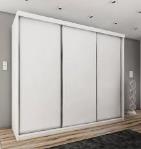 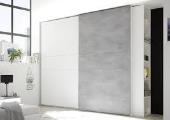 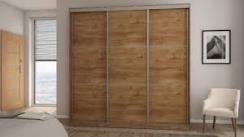 Ilustracje poglądowe oddające wizualny charakter meblaIlustracje poglądowe oddające wizualny charakter meblaIlustracje poglądowe oddające wizualny charakter meblaIlustracje poglądowe oddające wizualny charakter meblaIlustracje poglądowe oddające wizualny charakter meblaPozycjaSymbolNazwa23.ZM.4Zabudowa meblowa – typ 4 (pokój pielęgniarki oddziałowej)Wymiary zewnętrzne (wys. x szer. x gł.): 192 x 235 x 42 cmZabudowa podzielona na 3 szafy:- szer. 95 cm – szafa podzielona na trzy części w poziomie w podziale na: 73 cm, 36 cm i 73 cm. W środku 2 półki stałe i 2 półki przesuwne- szer. 80 cm – szafa podzielona na dwie części w pionie w podziale na: 50 cm i 30 cm. W części 50 cm: półka od góry na stałe, do półki zamontowany wieszak wysuwany do przodu na ubrania. Przestrzeń zamknięta drzwiami pełnymi. W części 30 cm: w środku 4 półki, z których 3 są przestawne i 1 stałe. Przestrzeń zamknięta drzwiami pełnymi- szer. 60 cm – szafka o wysokości 84 cm podzielona w poziomie na 3 szuflady wysuwane: 34 cm, 20 cm, 20 cm.Wykonanie szafy:- korpus i fronty z płyty meblowej trójwarstwowej w klasie higieniczności E1 obustronnie melaminowanej o grubości 18 mm,- wszystkie krawędzie wykończone obrzeżem PCV o grubości 2 mm w kolorze płyty, krawędzie obrzeża zaokrąglone,- wnętrze szafy posiada nawiercenia do regulacji półek na całej wysokości,- półki płytowe, wykonane z płyty meblowej trójwarstwowej w klasie higieniczności E1 obustronnie melaminowanej o grubości 18 mm, - półki wyposażone w podpórki typu „secura” zapobiegające przypadkowemu wysunięciu półki,- elementy mebla łączone za pomocą mimośrodów (nie dopuszcza się łączenia za pomocą kleju), - ściany tylne szafek wykonane z płyty HDF o grubości 5 mm jednostronnie lakierowanej na kolor biały z systemowym stalowym wzmocnieniem,- zawiasy puszkowe z cichym systemem samodomykania, o kącie otwarcia minimum 100o, z regulacją w trzech płaszczyznach,- szuflady wysuwane typu „cargo”, korpusy szuflad z metalowymi ściankami i płytowym dnem, prowadnice na łożyskach z pełnym wysuwem, systemem hamowania i dociągu,- podstawa szafy - stelaż spawany stalowy malowany proszkowo RAL 9006, z plastikowymi regulatorami poziomu ok. 10 mm, profil 30 x 30 x 1,5 mm, spawy dokładnie wyszlifowane przed malowaniem, nóżki stelaża (ok. 10 cm),- uchylne drzwi szafy wyposażone w zamki jednopunktowe, każdy zamek w komplecie z dwoma kluczami łamanymi i możliwością zastosowania klucza matki tzw. "master-key",- szafa wyposażona w wieszak z wysuwem,- uchylne drzwi szafy wyposażone w chwyty stalowe, kolor oraz rodzaj uchwytu do uzgodnienia z zamawiającym- cokolik szafek dolnych demontowalny na klipsach.Mebel może być wykonany z płyt w kilku wersjach kolorystycznych. Korpusy kolorystycznie różne od frontów.Płyta melaminowana do wyboru przez zamawiającego: - minimum 15 kolorów z płyty jednobarwnej w kolorach pastelowych - jasna zieleń i jej odcienie, jasny żółty i jego odcienie, jasny pomarańcz i jego odcienie, jasny szary i jego odcienie, jasny beżowy i jego odcienie, biały;- minimum 10 kolorów z płyty imitującej drewno (z fakturą drewna) - w kolorach jasnych: np. buk, dąb, brzoza, sosna itp.Wymiary zewnętrzne (wys. x szer. x gł.): 192 x 235 x 42 cmZabudowa podzielona na 3 szafy:- szer. 95 cm – szafa podzielona na trzy części w poziomie w podziale na: 73 cm, 36 cm i 73 cm. W środku 2 półki stałe i 2 półki przesuwne- szer. 80 cm – szafa podzielona na dwie części w pionie w podziale na: 50 cm i 30 cm. W części 50 cm: półka od góry na stałe, do półki zamontowany wieszak wysuwany do przodu na ubrania. Przestrzeń zamknięta drzwiami pełnymi. W części 30 cm: w środku 4 półki, z których 3 są przestawne i 1 stałe. Przestrzeń zamknięta drzwiami pełnymi- szer. 60 cm – szafka o wysokości 84 cm podzielona w poziomie na 3 szuflady wysuwane: 34 cm, 20 cm, 20 cm.Wykonanie szafy:- korpus i fronty z płyty meblowej trójwarstwowej w klasie higieniczności E1 obustronnie melaminowanej o grubości 18 mm,- wszystkie krawędzie wykończone obrzeżem PCV o grubości 2 mm w kolorze płyty, krawędzie obrzeża zaokrąglone,- wnętrze szafy posiada nawiercenia do regulacji półek na całej wysokości,- półki płytowe, wykonane z płyty meblowej trójwarstwowej w klasie higieniczności E1 obustronnie melaminowanej o grubości 18 mm, - półki wyposażone w podpórki typu „secura” zapobiegające przypadkowemu wysunięciu półki,- elementy mebla łączone za pomocą mimośrodów (nie dopuszcza się łączenia za pomocą kleju), - ściany tylne szafek wykonane z płyty HDF o grubości 5 mm jednostronnie lakierowanej na kolor biały z systemowym stalowym wzmocnieniem,- zawiasy puszkowe z cichym systemem samodomykania, o kącie otwarcia minimum 100o, z regulacją w trzech płaszczyznach,- szuflady wysuwane typu „cargo”, korpusy szuflad z metalowymi ściankami i płytowym dnem, prowadnice na łożyskach z pełnym wysuwem, systemem hamowania i dociągu,- podstawa szafy - stelaż spawany stalowy malowany proszkowo RAL 9006, z plastikowymi regulatorami poziomu ok. 10 mm, profil 30 x 30 x 1,5 mm, spawy dokładnie wyszlifowane przed malowaniem, nóżki stelaża (ok. 10 cm),- uchylne drzwi szafy wyposażone w zamki jednopunktowe, każdy zamek w komplecie z dwoma kluczami łamanymi i możliwością zastosowania klucza matki tzw. "master-key",- szafa wyposażona w wieszak z wysuwem,- uchylne drzwi szafy wyposażone w chwyty stalowe, kolor oraz rodzaj uchwytu do uzgodnienia z zamawiającym- cokolik szafek dolnych demontowalny na klipsach.Mebel może być wykonany z płyt w kilku wersjach kolorystycznych. Korpusy kolorystycznie różne od frontów.Płyta melaminowana do wyboru przez zamawiającego: - minimum 15 kolorów z płyty jednobarwnej w kolorach pastelowych - jasna zieleń i jej odcienie, jasny żółty i jego odcienie, jasny pomarańcz i jego odcienie, jasny szary i jego odcienie, jasny beżowy i jego odcienie, biały;- minimum 10 kolorów z płyty imitującej drewno (z fakturą drewna) - w kolorach jasnych: np. buk, dąb, brzoza, sosna itp.Wymiary zewnętrzne (wys. x szer. x gł.): 192 x 235 x 42 cmZabudowa podzielona na 3 szafy:- szer. 95 cm – szafa podzielona na trzy części w poziomie w podziale na: 73 cm, 36 cm i 73 cm. W środku 2 półki stałe i 2 półki przesuwne- szer. 80 cm – szafa podzielona na dwie części w pionie w podziale na: 50 cm i 30 cm. W części 50 cm: półka od góry na stałe, do półki zamontowany wieszak wysuwany do przodu na ubrania. Przestrzeń zamknięta drzwiami pełnymi. W części 30 cm: w środku 4 półki, z których 3 są przestawne i 1 stałe. Przestrzeń zamknięta drzwiami pełnymi- szer. 60 cm – szafka o wysokości 84 cm podzielona w poziomie na 3 szuflady wysuwane: 34 cm, 20 cm, 20 cm.Wykonanie szafy:- korpus i fronty z płyty meblowej trójwarstwowej w klasie higieniczności E1 obustronnie melaminowanej o grubości 18 mm,- wszystkie krawędzie wykończone obrzeżem PCV o grubości 2 mm w kolorze płyty, krawędzie obrzeża zaokrąglone,- wnętrze szafy posiada nawiercenia do regulacji półek na całej wysokości,- półki płytowe, wykonane z płyty meblowej trójwarstwowej w klasie higieniczności E1 obustronnie melaminowanej o grubości 18 mm, - półki wyposażone w podpórki typu „secura” zapobiegające przypadkowemu wysunięciu półki,- elementy mebla łączone za pomocą mimośrodów (nie dopuszcza się łączenia za pomocą kleju), - ściany tylne szafek wykonane z płyty HDF o grubości 5 mm jednostronnie lakierowanej na kolor biały z systemowym stalowym wzmocnieniem,- zawiasy puszkowe z cichym systemem samodomykania, o kącie otwarcia minimum 100o, z regulacją w trzech płaszczyznach,- szuflady wysuwane typu „cargo”, korpusy szuflad z metalowymi ściankami i płytowym dnem, prowadnice na łożyskach z pełnym wysuwem, systemem hamowania i dociągu,- podstawa szafy - stelaż spawany stalowy malowany proszkowo RAL 9006, z plastikowymi regulatorami poziomu ok. 10 mm, profil 30 x 30 x 1,5 mm, spawy dokładnie wyszlifowane przed malowaniem, nóżki stelaża (ok. 10 cm),- uchylne drzwi szafy wyposażone w zamki jednopunktowe, każdy zamek w komplecie z dwoma kluczami łamanymi i możliwością zastosowania klucza matki tzw. "master-key",- szafa wyposażona w wieszak z wysuwem,- uchylne drzwi szafy wyposażone w chwyty stalowe, kolor oraz rodzaj uchwytu do uzgodnienia z zamawiającym- cokolik szafek dolnych demontowalny na klipsach.Mebel może być wykonany z płyt w kilku wersjach kolorystycznych. Korpusy kolorystycznie różne od frontów.Płyta melaminowana do wyboru przez zamawiającego: - minimum 15 kolorów z płyty jednobarwnej w kolorach pastelowych - jasna zieleń i jej odcienie, jasny żółty i jego odcienie, jasny pomarańcz i jego odcienie, jasny szary i jego odcienie, jasny beżowy i jego odcienie, biały;- minimum 10 kolorów z płyty imitującej drewno (z fakturą drewna) - w kolorach jasnych: np. buk, dąb, brzoza, sosna itp.Mebel wykonany zgodnie z rysunkiem technicznym - rysunek M-13Mebel wykonany zgodnie z rysunkiem technicznym - rysunek M-13Mebel wykonany zgodnie z rysunkiem technicznym - rysunek M-13PozycjaSymbolNazwa24.ZM.5Zabudowa meblowa – typ 5 (sala do fizjoterapii)Szafka narożna w kształcie litery „L” z półkami. W środku 2 półki stałe i 2 półki przesuwne. Półki stałe montować na wysokości frontów szafy SZ.1.Wymiary zewnętrzne (wys. x szer. x gł.): 192 x 122 (42+80) x 80 (42+38) cmWykonanie szafy:- korpus oraz ściany tylne z płyty meblowej trójwarstwowej w klasie higieniczności E1 obustronnie melaminowanej o grubości 18 mm,- wszystkie krawędzie wykończone obrzeżem PCV o grubości 2 mm w kolorze płyty, krawędzie obrzeża zaokrąglone,- wnętrze szafy posiada nawiercenia do regulacji półek na całej wysokości,- półki płytowe, wykonane z płyty meblowej trójwarstwowej w klasie higieniczności E1 obustronnie melaminowanej o grubości 18 mm, - półki wyposażone w podpórki typu „secura” zapobiegające przypadkowemu wysunięciu półki,- elementy mebla łączone za pomocą mimośrodów (nie dopuszcza się łączenia za pomocą kleju), - podstawa szafy - stelaż spawany stalowy malowany proszkowo RAL 9006, z plastikowymi regulatorami poziomu ok. 10 mm, profil 30 x 30 x 1,5 mm, spawy dokładnie wyszlifowane przed malowaniem, nóżki stelaża (ok. 10 cm),- cokolik szafek dolnych demontowalny na klipsach.Mebel może być wykonany z płyt w kilku wersjach kolorystycznych. Korpusy kolorystycznie różne od frontów.Płyta melaminowana do wyboru przez zamawiającego: - minimum 15 kolorów z płyty jednobarwnej w kolorach pastelowych - jasna zieleń i jej odcienie, jasny żółty i jego odcienie, jasny pomarańcz i jego odcienie, jasny szary i jego odcienie, jasny beżowy i jego odcienie, biały;- minimum 10 kolorów z płyty imitującej drewno (z fakturą drewna) - w kolorach jasnych: np. buk, dąb, brzoza, sosna itp.Szafka narożna w kształcie litery „L” z półkami. W środku 2 półki stałe i 2 półki przesuwne. Półki stałe montować na wysokości frontów szafy SZ.1.Wymiary zewnętrzne (wys. x szer. x gł.): 192 x 122 (42+80) x 80 (42+38) cmWykonanie szafy:- korpus oraz ściany tylne z płyty meblowej trójwarstwowej w klasie higieniczności E1 obustronnie melaminowanej o grubości 18 mm,- wszystkie krawędzie wykończone obrzeżem PCV o grubości 2 mm w kolorze płyty, krawędzie obrzeża zaokrąglone,- wnętrze szafy posiada nawiercenia do regulacji półek na całej wysokości,- półki płytowe, wykonane z płyty meblowej trójwarstwowej w klasie higieniczności E1 obustronnie melaminowanej o grubości 18 mm, - półki wyposażone w podpórki typu „secura” zapobiegające przypadkowemu wysunięciu półki,- elementy mebla łączone za pomocą mimośrodów (nie dopuszcza się łączenia za pomocą kleju), - podstawa szafy - stelaż spawany stalowy malowany proszkowo RAL 9006, z plastikowymi regulatorami poziomu ok. 10 mm, profil 30 x 30 x 1,5 mm, spawy dokładnie wyszlifowane przed malowaniem, nóżki stelaża (ok. 10 cm),- cokolik szafek dolnych demontowalny na klipsach.Mebel może być wykonany z płyt w kilku wersjach kolorystycznych. Korpusy kolorystycznie różne od frontów.Płyta melaminowana do wyboru przez zamawiającego: - minimum 15 kolorów z płyty jednobarwnej w kolorach pastelowych - jasna zieleń i jej odcienie, jasny żółty i jego odcienie, jasny pomarańcz i jego odcienie, jasny szary i jego odcienie, jasny beżowy i jego odcienie, biały;- minimum 10 kolorów z płyty imitującej drewno (z fakturą drewna) - w kolorach jasnych: np. buk, dąb, brzoza, sosna itp.Szafka narożna w kształcie litery „L” z półkami. W środku 2 półki stałe i 2 półki przesuwne. Półki stałe montować na wysokości frontów szafy SZ.1.Wymiary zewnętrzne (wys. x szer. x gł.): 192 x 122 (42+80) x 80 (42+38) cmWykonanie szafy:- korpus oraz ściany tylne z płyty meblowej trójwarstwowej w klasie higieniczności E1 obustronnie melaminowanej o grubości 18 mm,- wszystkie krawędzie wykończone obrzeżem PCV o grubości 2 mm w kolorze płyty, krawędzie obrzeża zaokrąglone,- wnętrze szafy posiada nawiercenia do regulacji półek na całej wysokości,- półki płytowe, wykonane z płyty meblowej trójwarstwowej w klasie higieniczności E1 obustronnie melaminowanej o grubości 18 mm, - półki wyposażone w podpórki typu „secura” zapobiegające przypadkowemu wysunięciu półki,- elementy mebla łączone za pomocą mimośrodów (nie dopuszcza się łączenia za pomocą kleju), - podstawa szafy - stelaż spawany stalowy malowany proszkowo RAL 9006, z plastikowymi regulatorami poziomu ok. 10 mm, profil 30 x 30 x 1,5 mm, spawy dokładnie wyszlifowane przed malowaniem, nóżki stelaża (ok. 10 cm),- cokolik szafek dolnych demontowalny na klipsach.Mebel może być wykonany z płyt w kilku wersjach kolorystycznych. Korpusy kolorystycznie różne od frontów.Płyta melaminowana do wyboru przez zamawiającego: - minimum 15 kolorów z płyty jednobarwnej w kolorach pastelowych - jasna zieleń i jej odcienie, jasny żółty i jego odcienie, jasny pomarańcz i jego odcienie, jasny szary i jego odcienie, jasny beżowy i jego odcienie, biały;- minimum 10 kolorów z płyty imitującej drewno (z fakturą drewna) - w kolorach jasnych: np. buk, dąb, brzoza, sosna itp.Mebel wykonany zgodnie z rysunkiem technicznym - rysunek M-14Mebel wykonany zgodnie z rysunkiem technicznym - rysunek M-14Mebel wykonany zgodnie z rysunkiem technicznym - rysunek M-14PozycjaSymbolNazwa25.ZM.6Zabudowa meblowa – typ 6 (pomieszczenie socjalne)Zabudowa 215 cm, składająca się z szafek dolnych i górnych:Szafki dolne (o wysokości z blatem 85 cm):- szer. ok. 38 cm, maskownica uzupełniająca zabudowę,- szer. 60 cm, pod umywalkę, szafka wysuwana na systemowych prowadnicach,- szer. 90 cm, pod zlewozmywak jednokomorowy z ociekaczem, w szafce kosze systemowe na odpady wysuwane na systemowych prowadnicach,- szer. 60 cm, w środku 4 szuflady wysuwane, 1 front większy z dodatkową szufladą wewnętrzną, 2 fronty mniejsze,- szer. 60 cm, w środku 4 szuflady wysuwane, 1 front większy z dodatkową szufladą wewnętrzną, 2 fronty mniejsze,- szer. 60 cm, w środku 4 szuflady wysuwane, 1 front większy z dodatkową szufladą wewnętrzną, 2 fronty mniejsze,- szer. ok. 8,1 cm, maskownica uzupełniająca zabudowę.Szafki górne (o wysokości 70 cm i głębokości 38 cm):- szer. 60 cm, w środku dwie półki przestawne,- szer. 90cm (z wzmocnieniem półki), w środku dwa piętra suszarki (jedno przeznaczone na kubki, drugie na talerze) przeznaczone do szafki ściennej z tacką zbierającą ociekającą wodę oraz jedną półkę przestawną,- szer. 60 cm, w środku dwie półki przestawne,- szer. 60 cm, szafka podzielona na dwie części: od dołu część otwarta do ulokowania mikrofalówki i od góry część zamknięta.Wykonanie zabudowy:- korpusy wszystkich szafek i fronty szafek z płyty meblowej trójwarstwowej w klasie higieniczności E1 obustronnie melaminowanej o grubości 18 mm,- wszystkie krawędzie wykończone obrzeżem PCV o grubości 2 mm w kolorze płyty, krawędzie obrzeża zaokrąglone,- ściany tylne szafek wykonane z płyty HDF o grubości 5 mm jednostronnie lakierowanej na kolor biały z systemowym stalowym wzmocnieniem,- wnętrze szafek posiada nawiercenia do regulacji półek na całej wysokości,- półki płytowe, wykonane z płyty meblowej trójwarstwowej w klasie higieniczności E1 obustronnie melaminowanej o grubości 18 mm, półki na podpórkach krytych – z zabezpieczeniem wypadania,- elementy łączone za pomocą mimośrodów (nie dopuszcza się łączenia za pomocą kleju), - szafki górne (poza szafkami nad mikrofalą) zamykane frontami uchylnymi mocowanymi na zawiasach metalowych z regulacją w trzech płaszczyznach ze zintegrowanym systemem hamowania i cichym systemem samodomykania,- szafka górna nad mikrofalą zamykana frontami uchylnymi mocowanymi na podnośniku z siłownikami z regulacją w trzech płaszczyznach z ogranicznikiem kąta otwarcia, bezstopniową funkcją „stop” oraz cichym systemem zamykania.- szafki dolne wysuwane typu „cargo”, korpusy szuflad z metalowymi ściankami i płytowym dnem, prowadnice na łożyskach z pełnym wysuwem, systemem hamowania i dociągu,- wieniec górny szafek dolnych przystosowany do zamocowania blatu,- szafki górne przystosowane do zawieszania na ścianie z wykorzystaniem zaczepów i listew montażowych,- na szafkach dolnych na całej długości blat w technologii postformingowej o grubości 38 mm wykonany z płyty wiórowej i odpornego na zarysowania laminatu HPL; łączenie laminatu z blatem zabezpieczone powłoką silikonową, front blatu zakończony fabrycznym zaobleniem bez widocznych łączeń; tylna krawędź blatu fabrycznie oklejona obrzeżem (ewentualne łączenie blatów w sposób niewidoczny zabezpieczony przed zalewaniem i uszkodzeniem); boczne krawędzie blatów zabezpieczone doklejką tworzywową,- fronty uchylne wyposażone w uchwyty stalowe, kolor oraz rodzaj uchwytu do uzgodnienia z zamawiającym,- szafki dolne na nóżkach tworzywowych umożliwiających regulacje i poziomowanie, wysokość minimum 10 cm,- cokolik szafek dolnych demontowalny na klipsach.Wymiary zabudowy meblowej i jej ostateczny układ należy zweryfikować i dopasować do miejsca montażu po jego wcześniejszych oględzinach i dokonaniu pomiarów oraz dopasować do wyposażenia dedykowanego do tej zabudowy. Szafki górne wieszane z uzyskaniem 60 cm przestrzeni pomiędzy dolną płaszczyzną szafek a górną powierzchnią blatu roboczego.W wycenie należy uwzględnić montaż zlewozmywaka jednokomorowego, umywalki, baterii nablatowych i syfonów, kuchenki mikrofalowej oraz zestawu koszy systemowych do segregacji.Poniższe elementy posiadają własne pozycje w kosztorysie i nie wchodzą w skład wyceny zabudowy:- kuchenka mikrofalowa (KM.1)- zestaw koszy systemowych do segregacji (ZKS).Poniższe elementy nie wchodzą w skład wyceny zabudowy:- zlewozmywak jednokomorowy,- umywalka,- baterie nablatowe,- syfony.Zabudowa może być wykonana z płyt w kilku różnych kolorach. Korpusy kolorystycznie różne od frontów.Płyta melaminowana do wyboru przez zamawiającego: - minimum 15 kolorów z płyty jednobarwnej w kolorach pastelowych - jasna zieleń i jej odcienie, jasny żółty i jego odcienie, jasny pomarańcz i jego odcienie, jasny szary i jego odcienie, jasny beżowy i jego odcienie, biały;- minimum 10 kolorów z płyty imitującej drewno (z fakturą drewna) - w kolorach jasnych: np. buk, dąb, brzoza, sosna itp.Blat kuchenny w technologii postformingowej do wyboru przez zamawiającego: minimum 10 kolorów (w tym grafitowy, szary).Zabudowa 215 cm, składająca się z szafek dolnych i górnych:Szafki dolne (o wysokości z blatem 85 cm):- szer. ok. 38 cm, maskownica uzupełniająca zabudowę,- szer. 60 cm, pod umywalkę, szafka wysuwana na systemowych prowadnicach,- szer. 90 cm, pod zlewozmywak jednokomorowy z ociekaczem, w szafce kosze systemowe na odpady wysuwane na systemowych prowadnicach,- szer. 60 cm, w środku 4 szuflady wysuwane, 1 front większy z dodatkową szufladą wewnętrzną, 2 fronty mniejsze,- szer. 60 cm, w środku 4 szuflady wysuwane, 1 front większy z dodatkową szufladą wewnętrzną, 2 fronty mniejsze,- szer. 60 cm, w środku 4 szuflady wysuwane, 1 front większy z dodatkową szufladą wewnętrzną, 2 fronty mniejsze,- szer. ok. 8,1 cm, maskownica uzupełniająca zabudowę.Szafki górne (o wysokości 70 cm i głębokości 38 cm):- szer. 60 cm, w środku dwie półki przestawne,- szer. 90cm (z wzmocnieniem półki), w środku dwa piętra suszarki (jedno przeznaczone na kubki, drugie na talerze) przeznaczone do szafki ściennej z tacką zbierającą ociekającą wodę oraz jedną półkę przestawną,- szer. 60 cm, w środku dwie półki przestawne,- szer. 60 cm, szafka podzielona na dwie części: od dołu część otwarta do ulokowania mikrofalówki i od góry część zamknięta.Wykonanie zabudowy:- korpusy wszystkich szafek i fronty szafek z płyty meblowej trójwarstwowej w klasie higieniczności E1 obustronnie melaminowanej o grubości 18 mm,- wszystkie krawędzie wykończone obrzeżem PCV o grubości 2 mm w kolorze płyty, krawędzie obrzeża zaokrąglone,- ściany tylne szafek wykonane z płyty HDF o grubości 5 mm jednostronnie lakierowanej na kolor biały z systemowym stalowym wzmocnieniem,- wnętrze szafek posiada nawiercenia do regulacji półek na całej wysokości,- półki płytowe, wykonane z płyty meblowej trójwarstwowej w klasie higieniczności E1 obustronnie melaminowanej o grubości 18 mm, półki na podpórkach krytych – z zabezpieczeniem wypadania,- elementy łączone za pomocą mimośrodów (nie dopuszcza się łączenia za pomocą kleju), - szafki górne (poza szafkami nad mikrofalą) zamykane frontami uchylnymi mocowanymi na zawiasach metalowych z regulacją w trzech płaszczyznach ze zintegrowanym systemem hamowania i cichym systemem samodomykania,- szafka górna nad mikrofalą zamykana frontami uchylnymi mocowanymi na podnośniku z siłownikami z regulacją w trzech płaszczyznach z ogranicznikiem kąta otwarcia, bezstopniową funkcją „stop” oraz cichym systemem zamykania.- szafki dolne wysuwane typu „cargo”, korpusy szuflad z metalowymi ściankami i płytowym dnem, prowadnice na łożyskach z pełnym wysuwem, systemem hamowania i dociągu,- wieniec górny szafek dolnych przystosowany do zamocowania blatu,- szafki górne przystosowane do zawieszania na ścianie z wykorzystaniem zaczepów i listew montażowych,- na szafkach dolnych na całej długości blat w technologii postformingowej o grubości 38 mm wykonany z płyty wiórowej i odpornego na zarysowania laminatu HPL; łączenie laminatu z blatem zabezpieczone powłoką silikonową, front blatu zakończony fabrycznym zaobleniem bez widocznych łączeń; tylna krawędź blatu fabrycznie oklejona obrzeżem (ewentualne łączenie blatów w sposób niewidoczny zabezpieczony przed zalewaniem i uszkodzeniem); boczne krawędzie blatów zabezpieczone doklejką tworzywową,- fronty uchylne wyposażone w uchwyty stalowe, kolor oraz rodzaj uchwytu do uzgodnienia z zamawiającym,- szafki dolne na nóżkach tworzywowych umożliwiających regulacje i poziomowanie, wysokość minimum 10 cm,- cokolik szafek dolnych demontowalny na klipsach.Wymiary zabudowy meblowej i jej ostateczny układ należy zweryfikować i dopasować do miejsca montażu po jego wcześniejszych oględzinach i dokonaniu pomiarów oraz dopasować do wyposażenia dedykowanego do tej zabudowy. Szafki górne wieszane z uzyskaniem 60 cm przestrzeni pomiędzy dolną płaszczyzną szafek a górną powierzchnią blatu roboczego.W wycenie należy uwzględnić montaż zlewozmywaka jednokomorowego, umywalki, baterii nablatowych i syfonów, kuchenki mikrofalowej oraz zestawu koszy systemowych do segregacji.Poniższe elementy posiadają własne pozycje w kosztorysie i nie wchodzą w skład wyceny zabudowy:- kuchenka mikrofalowa (KM.1)- zestaw koszy systemowych do segregacji (ZKS).Poniższe elementy nie wchodzą w skład wyceny zabudowy:- zlewozmywak jednokomorowy,- umywalka,- baterie nablatowe,- syfony.Zabudowa może być wykonana z płyt w kilku różnych kolorach. Korpusy kolorystycznie różne od frontów.Płyta melaminowana do wyboru przez zamawiającego: - minimum 15 kolorów z płyty jednobarwnej w kolorach pastelowych - jasna zieleń i jej odcienie, jasny żółty i jego odcienie, jasny pomarańcz i jego odcienie, jasny szary i jego odcienie, jasny beżowy i jego odcienie, biały;- minimum 10 kolorów z płyty imitującej drewno (z fakturą drewna) - w kolorach jasnych: np. buk, dąb, brzoza, sosna itp.Blat kuchenny w technologii postformingowej do wyboru przez zamawiającego: minimum 10 kolorów (w tym grafitowy, szary).Zabudowa 215 cm, składająca się z szafek dolnych i górnych:Szafki dolne (o wysokości z blatem 85 cm):- szer. ok. 38 cm, maskownica uzupełniająca zabudowę,- szer. 60 cm, pod umywalkę, szafka wysuwana na systemowych prowadnicach,- szer. 90 cm, pod zlewozmywak jednokomorowy z ociekaczem, w szafce kosze systemowe na odpady wysuwane na systemowych prowadnicach,- szer. 60 cm, w środku 4 szuflady wysuwane, 1 front większy z dodatkową szufladą wewnętrzną, 2 fronty mniejsze,- szer. 60 cm, w środku 4 szuflady wysuwane, 1 front większy z dodatkową szufladą wewnętrzną, 2 fronty mniejsze,- szer. 60 cm, w środku 4 szuflady wysuwane, 1 front większy z dodatkową szufladą wewnętrzną, 2 fronty mniejsze,- szer. ok. 8,1 cm, maskownica uzupełniająca zabudowę.Szafki górne (o wysokości 70 cm i głębokości 38 cm):- szer. 60 cm, w środku dwie półki przestawne,- szer. 90cm (z wzmocnieniem półki), w środku dwa piętra suszarki (jedno przeznaczone na kubki, drugie na talerze) przeznaczone do szafki ściennej z tacką zbierającą ociekającą wodę oraz jedną półkę przestawną,- szer. 60 cm, w środku dwie półki przestawne,- szer. 60 cm, szafka podzielona na dwie części: od dołu część otwarta do ulokowania mikrofalówki i od góry część zamknięta.Wykonanie zabudowy:- korpusy wszystkich szafek i fronty szafek z płyty meblowej trójwarstwowej w klasie higieniczności E1 obustronnie melaminowanej o grubości 18 mm,- wszystkie krawędzie wykończone obrzeżem PCV o grubości 2 mm w kolorze płyty, krawędzie obrzeża zaokrąglone,- ściany tylne szafek wykonane z płyty HDF o grubości 5 mm jednostronnie lakierowanej na kolor biały z systemowym stalowym wzmocnieniem,- wnętrze szafek posiada nawiercenia do regulacji półek na całej wysokości,- półki płytowe, wykonane z płyty meblowej trójwarstwowej w klasie higieniczności E1 obustronnie melaminowanej o grubości 18 mm, półki na podpórkach krytych – z zabezpieczeniem wypadania,- elementy łączone za pomocą mimośrodów (nie dopuszcza się łączenia za pomocą kleju), - szafki górne (poza szafkami nad mikrofalą) zamykane frontami uchylnymi mocowanymi na zawiasach metalowych z regulacją w trzech płaszczyznach ze zintegrowanym systemem hamowania i cichym systemem samodomykania,- szafka górna nad mikrofalą zamykana frontami uchylnymi mocowanymi na podnośniku z siłownikami z regulacją w trzech płaszczyznach z ogranicznikiem kąta otwarcia, bezstopniową funkcją „stop” oraz cichym systemem zamykania.- szafki dolne wysuwane typu „cargo”, korpusy szuflad z metalowymi ściankami i płytowym dnem, prowadnice na łożyskach z pełnym wysuwem, systemem hamowania i dociągu,- wieniec górny szafek dolnych przystosowany do zamocowania blatu,- szafki górne przystosowane do zawieszania na ścianie z wykorzystaniem zaczepów i listew montażowych,- na szafkach dolnych na całej długości blat w technologii postformingowej o grubości 38 mm wykonany z płyty wiórowej i odpornego na zarysowania laminatu HPL; łączenie laminatu z blatem zabezpieczone powłoką silikonową, front blatu zakończony fabrycznym zaobleniem bez widocznych łączeń; tylna krawędź blatu fabrycznie oklejona obrzeżem (ewentualne łączenie blatów w sposób niewidoczny zabezpieczony przed zalewaniem i uszkodzeniem); boczne krawędzie blatów zabezpieczone doklejką tworzywową,- fronty uchylne wyposażone w uchwyty stalowe, kolor oraz rodzaj uchwytu do uzgodnienia z zamawiającym,- szafki dolne na nóżkach tworzywowych umożliwiających regulacje i poziomowanie, wysokość minimum 10 cm,- cokolik szafek dolnych demontowalny na klipsach.Wymiary zabudowy meblowej i jej ostateczny układ należy zweryfikować i dopasować do miejsca montażu po jego wcześniejszych oględzinach i dokonaniu pomiarów oraz dopasować do wyposażenia dedykowanego do tej zabudowy. Szafki górne wieszane z uzyskaniem 60 cm przestrzeni pomiędzy dolną płaszczyzną szafek a górną powierzchnią blatu roboczego.W wycenie należy uwzględnić montaż zlewozmywaka jednokomorowego, umywalki, baterii nablatowych i syfonów, kuchenki mikrofalowej oraz zestawu koszy systemowych do segregacji.Poniższe elementy posiadają własne pozycje w kosztorysie i nie wchodzą w skład wyceny zabudowy:- kuchenka mikrofalowa (KM.1)- zestaw koszy systemowych do segregacji (ZKS).Poniższe elementy nie wchodzą w skład wyceny zabudowy:- zlewozmywak jednokomorowy,- umywalka,- baterie nablatowe,- syfony.Zabudowa może być wykonana z płyt w kilku różnych kolorach. Korpusy kolorystycznie różne od frontów.Płyta melaminowana do wyboru przez zamawiającego: - minimum 15 kolorów z płyty jednobarwnej w kolorach pastelowych - jasna zieleń i jej odcienie, jasny żółty i jego odcienie, jasny pomarańcz i jego odcienie, jasny szary i jego odcienie, jasny beżowy i jego odcienie, biały;- minimum 10 kolorów z płyty imitującej drewno (z fakturą drewna) - w kolorach jasnych: np. buk, dąb, brzoza, sosna itp.Blat kuchenny w technologii postformingowej do wyboru przez zamawiającego: minimum 10 kolorów (w tym grafitowy, szary).Zabudowa meblowa wykonana zgodnie z rysunkiem technicznym - rysunek M-15Zabudowa meblowa wykonana zgodnie z rysunkiem technicznym - rysunek M-15Zabudowa meblowa wykonana zgodnie z rysunkiem technicznym - rysunek M-15PozycjaSymbolNazwa26.ZM.7Zabudowa meblowa – typ 7 (gabinet zabiegowy)Zabudowa składająca się z regału i szafek górnych:Regał (o wysokości 250 cm i głębokość 38 cm) z 7 półkami z czego 6 przestawnych. Półka stała montowana na wysokości 180cm (wysokość szafek górnych).Szafki górne (o wysokości 70 cm i głębokości 38 cm):- szer. 60 cm, w środku dwie półki przestawne,- szer. 60 cm, w środku dwie półki przestawne,- szer. 60 cm, w środku dwie półki przestawne.Wykonanie zabudowy:- korpusy wszystkich szafek i fronty szafek z płyty meblowej trójwarstwowej w klasie higieniczności E1 obustronnie melaminowanej o grubości 18 mm,- wszystkie krawędzie wykończone obrzeżem PCV o grubości 2 mm w kolorze płyty, krawędzie obrzeża zaokrąglone,- ściany tylne szafek wykonane z płyty HDF o grubości 5 mm jednostronnie lakierowanej na kolor biały z systemowym stalowym wzmocnieniem,- wnętrze szafek posiada nawiercenia do regulacji półek na całej wysokości,- półki płytowe, wykonane z płyty meblowej trójwarstwowej w klasie higieniczności E1 obustronnie melaminowanej o grubości 18 mm, półki na podpórkach krytych – z zabezpieczeniem wypadania,- elementy łączone za pomocą mimośrodów (nie dopuszcza się łączenia za pomocą kleju), - szafki górne zamykane frontami uchylnymi mocowanymi na zawiasach metalowych z regulacją w trzech płaszczyznach ze zintegrowanym systemem hamowania i cichym systemem samodomykania,- szafki górne przystosowane do zawieszania na ścianie z wykorzystaniem zaczepów i listew montażowych,- fronty uchylne wyposażone w uchwyty stalowe, kolor oraz rodzaj uchwytu do uzgodnienia z zamawiającym,- regał na nóżkach tworzywowych umożliwiających regulacje i poziomowanie, wysokość minimum 10 cm,- cokolik dolny demontowalny na klipsach.Wymiary zabudowy meblowej i jej ostateczny układ należy zweryfikować i dopasować do miejsca montażu po jego wcześniejszych oględzinach i dokonaniu pomiarów oraz dopasować do wyposażenia dedykowanego do tej zabudowy. Szafki górne wieszane z uzyskaniem 180 cm przestrzeni pomiędzy posadzką a dolną płaszczyzną szafek. Górna płaszczyzna szafek górnych licuje się z górną płaszczyzną regału.Zabudowa może być wykonana z płyt w kilku różnych kolorach. Korpusy kolorystycznie różne od frontów.Płyta melaminowana do wyboru przez zamawiającego: - minimum 15 kolorów z płyty jednobarwnej w kolorach pastelowych - jasna zieleń i jej odcienie, jasny żółty i jego odcienie, jasny pomarańcz i jego odcienie, jasny szary i jego odcienie, jasny beżowy i jego odcienie, biały;- minimum 10 kolorów z płyty imitującej drewno (z fakturą drewna) - w kolorach jasnych: np. buk, dąb, brzoza, sosna itp.Blat kuchenny w technologii postformingowej do wyboru przez zamawiającego: minimum 10 kolorów (w tym grafitowy, szary).Zabudowa składająca się z regału i szafek górnych:Regał (o wysokości 250 cm i głębokość 38 cm) z 7 półkami z czego 6 przestawnych. Półka stała montowana na wysokości 180cm (wysokość szafek górnych).Szafki górne (o wysokości 70 cm i głębokości 38 cm):- szer. 60 cm, w środku dwie półki przestawne,- szer. 60 cm, w środku dwie półki przestawne,- szer. 60 cm, w środku dwie półki przestawne.Wykonanie zabudowy:- korpusy wszystkich szafek i fronty szafek z płyty meblowej trójwarstwowej w klasie higieniczności E1 obustronnie melaminowanej o grubości 18 mm,- wszystkie krawędzie wykończone obrzeżem PCV o grubości 2 mm w kolorze płyty, krawędzie obrzeża zaokrąglone,- ściany tylne szafek wykonane z płyty HDF o grubości 5 mm jednostronnie lakierowanej na kolor biały z systemowym stalowym wzmocnieniem,- wnętrze szafek posiada nawiercenia do regulacji półek na całej wysokości,- półki płytowe, wykonane z płyty meblowej trójwarstwowej w klasie higieniczności E1 obustronnie melaminowanej o grubości 18 mm, półki na podpórkach krytych – z zabezpieczeniem wypadania,- elementy łączone za pomocą mimośrodów (nie dopuszcza się łączenia za pomocą kleju), - szafki górne zamykane frontami uchylnymi mocowanymi na zawiasach metalowych z regulacją w trzech płaszczyznach ze zintegrowanym systemem hamowania i cichym systemem samodomykania,- szafki górne przystosowane do zawieszania na ścianie z wykorzystaniem zaczepów i listew montażowych,- fronty uchylne wyposażone w uchwyty stalowe, kolor oraz rodzaj uchwytu do uzgodnienia z zamawiającym,- regał na nóżkach tworzywowych umożliwiających regulacje i poziomowanie, wysokość minimum 10 cm,- cokolik dolny demontowalny na klipsach.Wymiary zabudowy meblowej i jej ostateczny układ należy zweryfikować i dopasować do miejsca montażu po jego wcześniejszych oględzinach i dokonaniu pomiarów oraz dopasować do wyposażenia dedykowanego do tej zabudowy. Szafki górne wieszane z uzyskaniem 180 cm przestrzeni pomiędzy posadzką a dolną płaszczyzną szafek. Górna płaszczyzna szafek górnych licuje się z górną płaszczyzną regału.Zabudowa może być wykonana z płyt w kilku różnych kolorach. Korpusy kolorystycznie różne od frontów.Płyta melaminowana do wyboru przez zamawiającego: - minimum 15 kolorów z płyty jednobarwnej w kolorach pastelowych - jasna zieleń i jej odcienie, jasny żółty i jego odcienie, jasny pomarańcz i jego odcienie, jasny szary i jego odcienie, jasny beżowy i jego odcienie, biały;- minimum 10 kolorów z płyty imitującej drewno (z fakturą drewna) - w kolorach jasnych: np. buk, dąb, brzoza, sosna itp.Blat kuchenny w technologii postformingowej do wyboru przez zamawiającego: minimum 10 kolorów (w tym grafitowy, szary).Zabudowa składająca się z regału i szafek górnych:Regał (o wysokości 250 cm i głębokość 38 cm) z 7 półkami z czego 6 przestawnych. Półka stała montowana na wysokości 180cm (wysokość szafek górnych).Szafki górne (o wysokości 70 cm i głębokości 38 cm):- szer. 60 cm, w środku dwie półki przestawne,- szer. 60 cm, w środku dwie półki przestawne,- szer. 60 cm, w środku dwie półki przestawne.Wykonanie zabudowy:- korpusy wszystkich szafek i fronty szafek z płyty meblowej trójwarstwowej w klasie higieniczności E1 obustronnie melaminowanej o grubości 18 mm,- wszystkie krawędzie wykończone obrzeżem PCV o grubości 2 mm w kolorze płyty, krawędzie obrzeża zaokrąglone,- ściany tylne szafek wykonane z płyty HDF o grubości 5 mm jednostronnie lakierowanej na kolor biały z systemowym stalowym wzmocnieniem,- wnętrze szafek posiada nawiercenia do regulacji półek na całej wysokości,- półki płytowe, wykonane z płyty meblowej trójwarstwowej w klasie higieniczności E1 obustronnie melaminowanej o grubości 18 mm, półki na podpórkach krytych – z zabezpieczeniem wypadania,- elementy łączone za pomocą mimośrodów (nie dopuszcza się łączenia za pomocą kleju), - szafki górne zamykane frontami uchylnymi mocowanymi na zawiasach metalowych z regulacją w trzech płaszczyznach ze zintegrowanym systemem hamowania i cichym systemem samodomykania,- szafki górne przystosowane do zawieszania na ścianie z wykorzystaniem zaczepów i listew montażowych,- fronty uchylne wyposażone w uchwyty stalowe, kolor oraz rodzaj uchwytu do uzgodnienia z zamawiającym,- regał na nóżkach tworzywowych umożliwiających regulacje i poziomowanie, wysokość minimum 10 cm,- cokolik dolny demontowalny na klipsach.Wymiary zabudowy meblowej i jej ostateczny układ należy zweryfikować i dopasować do miejsca montażu po jego wcześniejszych oględzinach i dokonaniu pomiarów oraz dopasować do wyposażenia dedykowanego do tej zabudowy. Szafki górne wieszane z uzyskaniem 180 cm przestrzeni pomiędzy posadzką a dolną płaszczyzną szafek. Górna płaszczyzna szafek górnych licuje się z górną płaszczyzną regału.Zabudowa może być wykonana z płyt w kilku różnych kolorach. Korpusy kolorystycznie różne od frontów.Płyta melaminowana do wyboru przez zamawiającego: - minimum 15 kolorów z płyty jednobarwnej w kolorach pastelowych - jasna zieleń i jej odcienie, jasny żółty i jego odcienie, jasny pomarańcz i jego odcienie, jasny szary i jego odcienie, jasny beżowy i jego odcienie, biały;- minimum 10 kolorów z płyty imitującej drewno (z fakturą drewna) - w kolorach jasnych: np. buk, dąb, brzoza, sosna itp.Blat kuchenny w technologii postformingowej do wyboru przez zamawiającego: minimum 10 kolorów (w tym grafitowy, szary).Zabudowa meblowa wykonana zgodnie z rysunkiem technicznym - rysunek M-16Zabudowa meblowa wykonana zgodnie z rysunkiem technicznym - rysunek M-16Zabudowa meblowa wykonana zgodnie z rysunkiem technicznym - rysunek M-16PozycjaSymbolNazwa27.ZM.8Zabudowa meblowa – typ 8 (gabinet zabiegowy)Zabudowa 215 cm, składająca się z szafek dolnych i górnych:Szafki dolne (o wysokości z blatem 85 cm, poza biurkiem):- szer. ok. 104,3 cm, biurko, dopasowane do istniejących ścian, na wysokości 75 cm od poziomu podłogi,- szer. 60 cm, w środku 4 szuflady wysuwane, 1 front większy z dodatkową szufladą wewnętrzną, 2 fronty mniejsze,- szer. 60 cm, w szafce zabudowa lodówki podblatowej,- szer. 90 cm, pod zlewozmywak jednokomorowy z ociekaczem, w szafce kosze systemowe na odpady wysuwane na systemowych prowadnicach,- szer. 60 cm, pod umywalkę, szafka wysuwana na systemowych prowadnicach.Szafki górne (o wysokości 70 cm i głębokości 38 cm):- szer. 60 cm, w środku dwie półki przestawne,- szer. 60 cm, w środku dwie półki przestawne,- szer. 90cm (z wzmocnieniem półki), w środku dwie półki przestawne,- szer. 60 cm, w środku dwie półki przestawne.Wykonanie zabudowy:- korpusy wszystkich szafek i fronty szafek z płyty meblowej trójwarstwowej w klasie higieniczności E1 obustronnie melaminowanej o grubości 18 mm,- blat biurka - płyta trójwarstwowa meblowa obustronnie melaminowana w klasie higieniczności E1 o grubości 38 mm,- stelaż biurka metalowy skręcany, malowany proszkowo w kolorze wybranym przez zamawiającego, - nogi biurka zakończone tworzywową stopką poziomującą,- nogi biurka mocowane do ramy poprzez zainstalowane w niej odlewy; montaż nogi do ramy odbywa się za pomocą jednej śruby i zastrzału wykonanego ze stalowego ceownika,- wszystkie krawędzie wykończone obrzeżem PCV o grubości 2 mm w kolorze płyty, krawędzie obrzeża zaokrąglone,- ściany tylne szafek wykonane z płyty HDF o grubości 5 mm jednostronnie lakierowanej na kolor biały z systemowym stalowym wzmocnieniem,- wnętrze szafek posiada nawiercenia do regulacji półek na całej wysokości,- półki płytowe, wykonane z płyty meblowej trójwarstwowej w klasie higieniczności E1 obustronnie melaminowanej o grubości 18 mm, półki na podpórkach krytych – z zabezpieczeniem wypadania,- elementy łączone za pomocą mimośrodów (nie dopuszcza się łączenia za pomocą kleju), - szafki górne zamykane frontami uchylnymi mocowanymi na zawiasach metalowych z regulacją w trzech płaszczyznach ze zintegrowanym systemem hamowania i cichym systemem samodomykania,- szafki dolne wysuwane typu „cargo”, korpusy szuflad z metalowymi ściankami i płytowym dnem, prowadnice na łożyskach z pełnym wysuwem, systemem hamowania i dociągu,- wieniec górny szafek dolnych przystosowany do zamocowania blatu,- szafki górne przystosowane do zawieszania na ścianie z wykorzystaniem zaczepów i listew montażowych,- na szafkach dolnych na całej długości blat w technologii postformingowej o grubości 38 mm wykonany z płyty wiórowej i odpornego na zarysowania laminatu HPL; łączenie laminatu z blatem zabezpieczone powłoką silikonową, front blatu zakończony fabrycznym zaobleniem bez widocznych łączeń; tylna krawędź blatu fabrycznie oklejona obrzeżem (ewentualne łączenie blatów w sposób niewidoczny zabezpieczony przed zalewaniem i uszkodzeniem); boczne krawędzie blatów zabezpieczone doklejką tworzywową,- fronty uchylne wyposażone w uchwyty stalowe, kolor oraz rodzaj uchwytu do uzgodnienia z zamawiającym,- szafki dolne na nóżkach tworzywowych umożliwiających regulacje i poziomowanie, wysokość minimum 10 cm,- cokolik szafek dolnych demontowalny na klipsach.Wymiary zabudowy meblowej i jej ostateczny układ należy zweryfikować i dopasować do miejsca montażu po jego wcześniejszych oględzinach i dokonaniu pomiarów oraz dopasować do wyposażenia dedykowanego do tej zabudowy. Szafki górne wieszane z uzyskaniem 60 cm przestrzeni pomiędzy dolną płaszczyzną szafek a górną powierzchnią blatu roboczego.W wycenie należy uwzględnić montaż zlewozmywaka jednokomorowego, umywalki, baterii nablatowych i syfonów, lodówki podblatowej oraz zestawu koszy systemowych do segregacji.Poniższe elementy posiadają własne pozycje w kosztorysie i nie wchodzą w skład wyceny zabudowy:- lodówka z zamrażarką w zabudowie (LOD.3)- zestaw koszy systemowych do segregacji (ZKS).Poniższe elementy nie wchodzą w skład wyceny zabudowy:- zlewozmywak jednokomorowy,- umywalka,- baterie nablatowe,- syfony.Zabudowa może być wykonana z płyt w kilku różnych kolorach. Korpusy kolorystycznie różne od frontów.Płyta melaminowana do wyboru przez zamawiającego: - minimum 15 kolorów z płyty jednobarwnej w kolorach pastelowych - jasna zieleń i jej odcienie, jasny żółty i jego odcienie, jasny pomarańcz i jego odcienie, jasny szary i jego odcienie, jasny beżowy i jego odcienie, biały;- minimum 10 kolorów z płyty imitującej drewno (z fakturą drewna) - w kolorach jasnych: np. buk, dąb, brzoza, sosna itp.Blat kuchenny w technologii postformingowej do wyboru przez zamawiającego: minimum 10 kolorów (w tym grafitowy, szary).Zabudowa 215 cm, składająca się z szafek dolnych i górnych:Szafki dolne (o wysokości z blatem 85 cm, poza biurkiem):- szer. ok. 104,3 cm, biurko, dopasowane do istniejących ścian, na wysokości 75 cm od poziomu podłogi,- szer. 60 cm, w środku 4 szuflady wysuwane, 1 front większy z dodatkową szufladą wewnętrzną, 2 fronty mniejsze,- szer. 60 cm, w szafce zabudowa lodówki podblatowej,- szer. 90 cm, pod zlewozmywak jednokomorowy z ociekaczem, w szafce kosze systemowe na odpady wysuwane na systemowych prowadnicach,- szer. 60 cm, pod umywalkę, szafka wysuwana na systemowych prowadnicach.Szafki górne (o wysokości 70 cm i głębokości 38 cm):- szer. 60 cm, w środku dwie półki przestawne,- szer. 60 cm, w środku dwie półki przestawne,- szer. 90cm (z wzmocnieniem półki), w środku dwie półki przestawne,- szer. 60 cm, w środku dwie półki przestawne.Wykonanie zabudowy:- korpusy wszystkich szafek i fronty szafek z płyty meblowej trójwarstwowej w klasie higieniczności E1 obustronnie melaminowanej o grubości 18 mm,- blat biurka - płyta trójwarstwowa meblowa obustronnie melaminowana w klasie higieniczności E1 o grubości 38 mm,- stelaż biurka metalowy skręcany, malowany proszkowo w kolorze wybranym przez zamawiającego, - nogi biurka zakończone tworzywową stopką poziomującą,- nogi biurka mocowane do ramy poprzez zainstalowane w niej odlewy; montaż nogi do ramy odbywa się za pomocą jednej śruby i zastrzału wykonanego ze stalowego ceownika,- wszystkie krawędzie wykończone obrzeżem PCV o grubości 2 mm w kolorze płyty, krawędzie obrzeża zaokrąglone,- ściany tylne szafek wykonane z płyty HDF o grubości 5 mm jednostronnie lakierowanej na kolor biały z systemowym stalowym wzmocnieniem,- wnętrze szafek posiada nawiercenia do regulacji półek na całej wysokości,- półki płytowe, wykonane z płyty meblowej trójwarstwowej w klasie higieniczności E1 obustronnie melaminowanej o grubości 18 mm, półki na podpórkach krytych – z zabezpieczeniem wypadania,- elementy łączone za pomocą mimośrodów (nie dopuszcza się łączenia za pomocą kleju), - szafki górne zamykane frontami uchylnymi mocowanymi na zawiasach metalowych z regulacją w trzech płaszczyznach ze zintegrowanym systemem hamowania i cichym systemem samodomykania,- szafki dolne wysuwane typu „cargo”, korpusy szuflad z metalowymi ściankami i płytowym dnem, prowadnice na łożyskach z pełnym wysuwem, systemem hamowania i dociągu,- wieniec górny szafek dolnych przystosowany do zamocowania blatu,- szafki górne przystosowane do zawieszania na ścianie z wykorzystaniem zaczepów i listew montażowych,- na szafkach dolnych na całej długości blat w technologii postformingowej o grubości 38 mm wykonany z płyty wiórowej i odpornego na zarysowania laminatu HPL; łączenie laminatu z blatem zabezpieczone powłoką silikonową, front blatu zakończony fabrycznym zaobleniem bez widocznych łączeń; tylna krawędź blatu fabrycznie oklejona obrzeżem (ewentualne łączenie blatów w sposób niewidoczny zabezpieczony przed zalewaniem i uszkodzeniem); boczne krawędzie blatów zabezpieczone doklejką tworzywową,- fronty uchylne wyposażone w uchwyty stalowe, kolor oraz rodzaj uchwytu do uzgodnienia z zamawiającym,- szafki dolne na nóżkach tworzywowych umożliwiających regulacje i poziomowanie, wysokość minimum 10 cm,- cokolik szafek dolnych demontowalny na klipsach.Wymiary zabudowy meblowej i jej ostateczny układ należy zweryfikować i dopasować do miejsca montażu po jego wcześniejszych oględzinach i dokonaniu pomiarów oraz dopasować do wyposażenia dedykowanego do tej zabudowy. Szafki górne wieszane z uzyskaniem 60 cm przestrzeni pomiędzy dolną płaszczyzną szafek a górną powierzchnią blatu roboczego.W wycenie należy uwzględnić montaż zlewozmywaka jednokomorowego, umywalki, baterii nablatowych i syfonów, lodówki podblatowej oraz zestawu koszy systemowych do segregacji.Poniższe elementy posiadają własne pozycje w kosztorysie i nie wchodzą w skład wyceny zabudowy:- lodówka z zamrażarką w zabudowie (LOD.3)- zestaw koszy systemowych do segregacji (ZKS).Poniższe elementy nie wchodzą w skład wyceny zabudowy:- zlewozmywak jednokomorowy,- umywalka,- baterie nablatowe,- syfony.Zabudowa może być wykonana z płyt w kilku różnych kolorach. Korpusy kolorystycznie różne od frontów.Płyta melaminowana do wyboru przez zamawiającego: - minimum 15 kolorów z płyty jednobarwnej w kolorach pastelowych - jasna zieleń i jej odcienie, jasny żółty i jego odcienie, jasny pomarańcz i jego odcienie, jasny szary i jego odcienie, jasny beżowy i jego odcienie, biały;- minimum 10 kolorów z płyty imitującej drewno (z fakturą drewna) - w kolorach jasnych: np. buk, dąb, brzoza, sosna itp.Blat kuchenny w technologii postformingowej do wyboru przez zamawiającego: minimum 10 kolorów (w tym grafitowy, szary).Zabudowa 215 cm, składająca się z szafek dolnych i górnych:Szafki dolne (o wysokości z blatem 85 cm, poza biurkiem):- szer. ok. 104,3 cm, biurko, dopasowane do istniejących ścian, na wysokości 75 cm od poziomu podłogi,- szer. 60 cm, w środku 4 szuflady wysuwane, 1 front większy z dodatkową szufladą wewnętrzną, 2 fronty mniejsze,- szer. 60 cm, w szafce zabudowa lodówki podblatowej,- szer. 90 cm, pod zlewozmywak jednokomorowy z ociekaczem, w szafce kosze systemowe na odpady wysuwane na systemowych prowadnicach,- szer. 60 cm, pod umywalkę, szafka wysuwana na systemowych prowadnicach.Szafki górne (o wysokości 70 cm i głębokości 38 cm):- szer. 60 cm, w środku dwie półki przestawne,- szer. 60 cm, w środku dwie półki przestawne,- szer. 90cm (z wzmocnieniem półki), w środku dwie półki przestawne,- szer. 60 cm, w środku dwie półki przestawne.Wykonanie zabudowy:- korpusy wszystkich szafek i fronty szafek z płyty meblowej trójwarstwowej w klasie higieniczności E1 obustronnie melaminowanej o grubości 18 mm,- blat biurka - płyta trójwarstwowa meblowa obustronnie melaminowana w klasie higieniczności E1 o grubości 38 mm,- stelaż biurka metalowy skręcany, malowany proszkowo w kolorze wybranym przez zamawiającego, - nogi biurka zakończone tworzywową stopką poziomującą,- nogi biurka mocowane do ramy poprzez zainstalowane w niej odlewy; montaż nogi do ramy odbywa się za pomocą jednej śruby i zastrzału wykonanego ze stalowego ceownika,- wszystkie krawędzie wykończone obrzeżem PCV o grubości 2 mm w kolorze płyty, krawędzie obrzeża zaokrąglone,- ściany tylne szafek wykonane z płyty HDF o grubości 5 mm jednostronnie lakierowanej na kolor biały z systemowym stalowym wzmocnieniem,- wnętrze szafek posiada nawiercenia do regulacji półek na całej wysokości,- półki płytowe, wykonane z płyty meblowej trójwarstwowej w klasie higieniczności E1 obustronnie melaminowanej o grubości 18 mm, półki na podpórkach krytych – z zabezpieczeniem wypadania,- elementy łączone za pomocą mimośrodów (nie dopuszcza się łączenia za pomocą kleju), - szafki górne zamykane frontami uchylnymi mocowanymi na zawiasach metalowych z regulacją w trzech płaszczyznach ze zintegrowanym systemem hamowania i cichym systemem samodomykania,- szafki dolne wysuwane typu „cargo”, korpusy szuflad z metalowymi ściankami i płytowym dnem, prowadnice na łożyskach z pełnym wysuwem, systemem hamowania i dociągu,- wieniec górny szafek dolnych przystosowany do zamocowania blatu,- szafki górne przystosowane do zawieszania na ścianie z wykorzystaniem zaczepów i listew montażowych,- na szafkach dolnych na całej długości blat w technologii postformingowej o grubości 38 mm wykonany z płyty wiórowej i odpornego na zarysowania laminatu HPL; łączenie laminatu z blatem zabezpieczone powłoką silikonową, front blatu zakończony fabrycznym zaobleniem bez widocznych łączeń; tylna krawędź blatu fabrycznie oklejona obrzeżem (ewentualne łączenie blatów w sposób niewidoczny zabezpieczony przed zalewaniem i uszkodzeniem); boczne krawędzie blatów zabezpieczone doklejką tworzywową,- fronty uchylne wyposażone w uchwyty stalowe, kolor oraz rodzaj uchwytu do uzgodnienia z zamawiającym,- szafki dolne na nóżkach tworzywowych umożliwiających regulacje i poziomowanie, wysokość minimum 10 cm,- cokolik szafek dolnych demontowalny na klipsach.Wymiary zabudowy meblowej i jej ostateczny układ należy zweryfikować i dopasować do miejsca montażu po jego wcześniejszych oględzinach i dokonaniu pomiarów oraz dopasować do wyposażenia dedykowanego do tej zabudowy. Szafki górne wieszane z uzyskaniem 60 cm przestrzeni pomiędzy dolną płaszczyzną szafek a górną powierzchnią blatu roboczego.W wycenie należy uwzględnić montaż zlewozmywaka jednokomorowego, umywalki, baterii nablatowych i syfonów, lodówki podblatowej oraz zestawu koszy systemowych do segregacji.Poniższe elementy posiadają własne pozycje w kosztorysie i nie wchodzą w skład wyceny zabudowy:- lodówka z zamrażarką w zabudowie (LOD.3)- zestaw koszy systemowych do segregacji (ZKS).Poniższe elementy nie wchodzą w skład wyceny zabudowy:- zlewozmywak jednokomorowy,- umywalka,- baterie nablatowe,- syfony.Zabudowa może być wykonana z płyt w kilku różnych kolorach. Korpusy kolorystycznie różne od frontów.Płyta melaminowana do wyboru przez zamawiającego: - minimum 15 kolorów z płyty jednobarwnej w kolorach pastelowych - jasna zieleń i jej odcienie, jasny żółty i jego odcienie, jasny pomarańcz i jego odcienie, jasny szary i jego odcienie, jasny beżowy i jego odcienie, biały;- minimum 10 kolorów z płyty imitującej drewno (z fakturą drewna) - w kolorach jasnych: np. buk, dąb, brzoza, sosna itp.Blat kuchenny w technologii postformingowej do wyboru przez zamawiającego: minimum 10 kolorów (w tym grafitowy, szary).Zabudowa meblowa wykonana zgodnie z rysunkiem technicznym - rysunek M-17Zabudowa meblowa wykonana zgodnie z rysunkiem technicznym - rysunek M-17Zabudowa meblowa wykonana zgodnie z rysunkiem technicznym - rysunek M-17PozycjaSymbolNazwa28.ZM.9Zabudowa meblowa – typ 9 (kuchnia)Zabudowa 215 cm, składająca się z szafek dolnych i górnych połączonych w kształt litery „U”Widok 1-1:Lodówka z zamrażarką wolnostojąca wysoka, szer. 60 cm.Szafki dolne (o wysokości z blatem 85 cm):- szer. 60 cm, w środku 3 szuflady wysuwane, 1 front większy, 2 fronty mniejsze,- szer. 60 cm, w szafce zabudowany piekarnik oraz płyta grzewcza indukcyjna,- szer. 10,4 cm, maskownica uzupełniająca zabudowę,- szer. 60 cm, maskownica do wysokości obniżonego blatu uzupełniająca zabudowę.Szafki górne (o wysokości 70 cm i głębokości 38 cm):- szer. 60 cm, w środku dwie półki przestawne,- szer. 60 cm, szafka podzielona na dwie części: od dołu część otwarta do ulokowania okapu teleskopowego i od góry część zamknięta,- szer. 20,4 cm, w środku dwie półki przestawne.Widok 2-2:Szafki dolne (o wysokości z blatem 85 cm poza fragmentem z blatem obniżonym o wysokości 49,2cm):- szer. 19,9 cm z blatem obniżonym, w środku 1 półka przestawna,- szer. 60 cm z blatem obniżonym, w środku 1 szuflada wysuwana,- szer. 60 cm, w środku 3 szuflady wysuwane, 1 front większy, 2 fronty mniejsze,- szer. 60 cm, w środku 3 szuflady wysuwane, 1 front większy, 2 fronty mniejsze,- szer. 60 cm, w środku 3 szuflady wysuwane, 1 front większy, 2 fronty mniejsze,- szer. zmienna dostosowana do ściany, blat z pustą przestrzenią podblatowąSzafki górne (o wysokości 70 cm i głębokości 38 cm):- szer. 60 cm, w środku dwie półki przestawne,- szer. 60 cm, w środku dwie półki przestawne,- szer. 60 cm, w środku dwie półki przestawne,- szer. zmienna dostosowana do ściany, w środku dwie półki przestawne.Widok 3-3:Szafki dolne (o wysokości z blatem 85 cm):- szer. 80 cm, blat z pustą przestrzenią podblatową,- szer. 60 cm, pod umywalkę, szafka wysuwana na systemowych prowadnicach, w szafce kosze systemowe na odpady wysuwane na systemowych prowadnicach,Stół przyścienny metalowy, szer. 80 cm.Wykonanie zabudowy:- korpusy wszystkich szafek i fronty szafek z płyty meblowej trójwarstwowej w klasie higieniczności E1 obustronnie melaminowanej o grubości 18 mm,- wszystkie krawędzie wykończone obrzeżem PCV o grubości 2 mm w kolorze płyty, krawędzie obrzeża zaokrąglone,- ściany tylne szafek wykonane z płyty HDF o grubości 5 mm jednostronnie lakierowanej na kolor biały z systemowym stalowym wzmocnieniem,- wnętrze szafek posiada nawiercenia do regulacji półek na całej wysokości,- półki płytowe, wykonane z płyty meblowej trójwarstwowej w klasie higieniczności E1 obustronnie melaminowanej o grubości 18 mm, półki na podpórkach krytych – z zabezpieczeniem wypadania,- elementy łączone za pomocą mimośrodów (nie dopuszcza się łączenia za pomocą kleju), - szafki górne (poza szafkami nad okapem) zamykane frontami uchylnymi mocowanymi na zawiasach metalowych z regulacją w trzech płaszczyznach ze zintegrowanym systemem hamowania i cichym systemem samodomykania,- szafka górna nad okapem zamykane frontami uchylnymi mocowanymi na podnośniku z siłownikami z regulacją w trzech płaszczyznach z ogranicznikiem kąta otwarcia, bezstopniową funkcją „stop” oraz cichym systemem zamykania- szafki dolne wysuwane typu „cargo”, korpusy szuflad z metalowymi ściankami i płytowym dnem, prowadnice na łożyskach z pełnym wysuwem, systemem hamowania i dociągu,- wieniec górny szafek dolnych przystosowany do zamocowania blatu,- szafki górne przystosowane do zawieszania na ścianie z wykorzystaniem zaczepów i listew montażowych,- na szafkach dolnych na całej długości blat w technologii postformingowej o grubości 38 mm wykonany z płyty wiórowej i odpornego na zarysowania laminatu HPL; łączenie laminatu z blatem zabezpieczone powłoką silikonową, front blatu zakończony fabrycznym zaobleniem bez widocznych łączeń; tylna krawędź blatu fabrycznie oklejona obrzeżem (ewentualne łączenie blatów w sposób niewidoczny zabezpieczony przed zalewaniem i uszkodzeniem); boczne krawędzie blatów zabezpieczone doklejką tworzywową,- fronty uchylne wyposażone w uchwyty stalowe, kolor oraz rodzaj uchwytu do uzgodnienia z zamawiającym,- szafki dolne na nóżkach tworzywowych umożliwiających regulacje i poziomowanie, wysokość minimum 10 cm,- cokolik szafek dolnych demontowalny na klipsach.Wymiary zabudowy meblowej i jej ostateczny układ należy zweryfikować i dopasować do miejsca montażu po jego wcześniejszych oględzinach i dokonaniu pomiarów oraz dopasować do wyposażenia dedykowanego do tej zabudowy. Szafki górne wieszane z uzyskaniem 60 cm przestrzeni pomiędzy dolną płaszczyzną szafek a górną powierzchnią blatu roboczego.W wycenie należy uwzględnić montaż zlewozmywaka jednokomorowego, umywalki, baterii nablatowych i syfonów, okapu podszafkowego, płyty grzewczej indukcyjnej, piekarnika do zabudowy oraz zestawu koszy systemowych do segregacji.Poniższe elementy posiadają własne pozycje w kosztorysie i nie wchodzą w skład wyceny zabudowy:- lodówka z zamrażarką wolnostojąca wysoka (LOD.1),- okap podszafkowy (OK.1),- płyta grzewcza indukcyjna (PGI.1),- piekarnik do zabudowy (PIE.1),- stół przyścienny metalowy (STM.1),- zestaw koszy systemowych do segregacji (ZKS).Poniższe elementy nie wchodzą w skład wyceny zabudowy:- umywalka,- baterie nablatowe,- syfony.Zabudowa może być wykonana z płyt w kilku różnych kolorach. Korpusy kolorystycznie różne od frontów.Płyta melaminowana do wyboru przez zamawiającego: - minimum 15 kolorów z płyty jednobarwnej w kolorach pastelowych - jasna zieleń i jej odcienie, jasny żółty i jego odcienie, jasny pomarańcz i jego odcienie, jasny szary i jego odcienie, jasny beżowy i jego odcienie, biały;- minimum 10 kolorów z płyty imitującej drewno (z fakturą drewna) - w kolorach jasnych: np. buk, dąb, brzoza, sosna itp.Blat kuchenny w technologii postformingowej do wyboru przez zamawiającego: minimum 10 kolorów (w tym grafitowy, szary).Zabudowa 215 cm, składająca się z szafek dolnych i górnych połączonych w kształt litery „U”Widok 1-1:Lodówka z zamrażarką wolnostojąca wysoka, szer. 60 cm.Szafki dolne (o wysokości z blatem 85 cm):- szer. 60 cm, w środku 3 szuflady wysuwane, 1 front większy, 2 fronty mniejsze,- szer. 60 cm, w szafce zabudowany piekarnik oraz płyta grzewcza indukcyjna,- szer. 10,4 cm, maskownica uzupełniająca zabudowę,- szer. 60 cm, maskownica do wysokości obniżonego blatu uzupełniająca zabudowę.Szafki górne (o wysokości 70 cm i głębokości 38 cm):- szer. 60 cm, w środku dwie półki przestawne,- szer. 60 cm, szafka podzielona na dwie części: od dołu część otwarta do ulokowania okapu teleskopowego i od góry część zamknięta,- szer. 20,4 cm, w środku dwie półki przestawne.Widok 2-2:Szafki dolne (o wysokości z blatem 85 cm poza fragmentem z blatem obniżonym o wysokości 49,2cm):- szer. 19,9 cm z blatem obniżonym, w środku 1 półka przestawna,- szer. 60 cm z blatem obniżonym, w środku 1 szuflada wysuwana,- szer. 60 cm, w środku 3 szuflady wysuwane, 1 front większy, 2 fronty mniejsze,- szer. 60 cm, w środku 3 szuflady wysuwane, 1 front większy, 2 fronty mniejsze,- szer. 60 cm, w środku 3 szuflady wysuwane, 1 front większy, 2 fronty mniejsze,- szer. zmienna dostosowana do ściany, blat z pustą przestrzenią podblatowąSzafki górne (o wysokości 70 cm i głębokości 38 cm):- szer. 60 cm, w środku dwie półki przestawne,- szer. 60 cm, w środku dwie półki przestawne,- szer. 60 cm, w środku dwie półki przestawne,- szer. zmienna dostosowana do ściany, w środku dwie półki przestawne.Widok 3-3:Szafki dolne (o wysokości z blatem 85 cm):- szer. 80 cm, blat z pustą przestrzenią podblatową,- szer. 60 cm, pod umywalkę, szafka wysuwana na systemowych prowadnicach, w szafce kosze systemowe na odpady wysuwane na systemowych prowadnicach,Stół przyścienny metalowy, szer. 80 cm.Wykonanie zabudowy:- korpusy wszystkich szafek i fronty szafek z płyty meblowej trójwarstwowej w klasie higieniczności E1 obustronnie melaminowanej o grubości 18 mm,- wszystkie krawędzie wykończone obrzeżem PCV o grubości 2 mm w kolorze płyty, krawędzie obrzeża zaokrąglone,- ściany tylne szafek wykonane z płyty HDF o grubości 5 mm jednostronnie lakierowanej na kolor biały z systemowym stalowym wzmocnieniem,- wnętrze szafek posiada nawiercenia do regulacji półek na całej wysokości,- półki płytowe, wykonane z płyty meblowej trójwarstwowej w klasie higieniczności E1 obustronnie melaminowanej o grubości 18 mm, półki na podpórkach krytych – z zabezpieczeniem wypadania,- elementy łączone za pomocą mimośrodów (nie dopuszcza się łączenia za pomocą kleju), - szafki górne (poza szafkami nad okapem) zamykane frontami uchylnymi mocowanymi na zawiasach metalowych z regulacją w trzech płaszczyznach ze zintegrowanym systemem hamowania i cichym systemem samodomykania,- szafka górna nad okapem zamykane frontami uchylnymi mocowanymi na podnośniku z siłownikami z regulacją w trzech płaszczyznach z ogranicznikiem kąta otwarcia, bezstopniową funkcją „stop” oraz cichym systemem zamykania- szafki dolne wysuwane typu „cargo”, korpusy szuflad z metalowymi ściankami i płytowym dnem, prowadnice na łożyskach z pełnym wysuwem, systemem hamowania i dociągu,- wieniec górny szafek dolnych przystosowany do zamocowania blatu,- szafki górne przystosowane do zawieszania na ścianie z wykorzystaniem zaczepów i listew montażowych,- na szafkach dolnych na całej długości blat w technologii postformingowej o grubości 38 mm wykonany z płyty wiórowej i odpornego na zarysowania laminatu HPL; łączenie laminatu z blatem zabezpieczone powłoką silikonową, front blatu zakończony fabrycznym zaobleniem bez widocznych łączeń; tylna krawędź blatu fabrycznie oklejona obrzeżem (ewentualne łączenie blatów w sposób niewidoczny zabezpieczony przed zalewaniem i uszkodzeniem); boczne krawędzie blatów zabezpieczone doklejką tworzywową,- fronty uchylne wyposażone w uchwyty stalowe, kolor oraz rodzaj uchwytu do uzgodnienia z zamawiającym,- szafki dolne na nóżkach tworzywowych umożliwiających regulacje i poziomowanie, wysokość minimum 10 cm,- cokolik szafek dolnych demontowalny na klipsach.Wymiary zabudowy meblowej i jej ostateczny układ należy zweryfikować i dopasować do miejsca montażu po jego wcześniejszych oględzinach i dokonaniu pomiarów oraz dopasować do wyposażenia dedykowanego do tej zabudowy. Szafki górne wieszane z uzyskaniem 60 cm przestrzeni pomiędzy dolną płaszczyzną szafek a górną powierzchnią blatu roboczego.W wycenie należy uwzględnić montaż zlewozmywaka jednokomorowego, umywalki, baterii nablatowych i syfonów, okapu podszafkowego, płyty grzewczej indukcyjnej, piekarnika do zabudowy oraz zestawu koszy systemowych do segregacji.Poniższe elementy posiadają własne pozycje w kosztorysie i nie wchodzą w skład wyceny zabudowy:- lodówka z zamrażarką wolnostojąca wysoka (LOD.1),- okap podszafkowy (OK.1),- płyta grzewcza indukcyjna (PGI.1),- piekarnik do zabudowy (PIE.1),- stół przyścienny metalowy (STM.1),- zestaw koszy systemowych do segregacji (ZKS).Poniższe elementy nie wchodzą w skład wyceny zabudowy:- umywalka,- baterie nablatowe,- syfony.Zabudowa może być wykonana z płyt w kilku różnych kolorach. Korpusy kolorystycznie różne od frontów.Płyta melaminowana do wyboru przez zamawiającego: - minimum 15 kolorów z płyty jednobarwnej w kolorach pastelowych - jasna zieleń i jej odcienie, jasny żółty i jego odcienie, jasny pomarańcz i jego odcienie, jasny szary i jego odcienie, jasny beżowy i jego odcienie, biały;- minimum 10 kolorów z płyty imitującej drewno (z fakturą drewna) - w kolorach jasnych: np. buk, dąb, brzoza, sosna itp.Blat kuchenny w technologii postformingowej do wyboru przez zamawiającego: minimum 10 kolorów (w tym grafitowy, szary).Zabudowa 215 cm, składająca się z szafek dolnych i górnych połączonych w kształt litery „U”Widok 1-1:Lodówka z zamrażarką wolnostojąca wysoka, szer. 60 cm.Szafki dolne (o wysokości z blatem 85 cm):- szer. 60 cm, w środku 3 szuflady wysuwane, 1 front większy, 2 fronty mniejsze,- szer. 60 cm, w szafce zabudowany piekarnik oraz płyta grzewcza indukcyjna,- szer. 10,4 cm, maskownica uzupełniająca zabudowę,- szer. 60 cm, maskownica do wysokości obniżonego blatu uzupełniająca zabudowę.Szafki górne (o wysokości 70 cm i głębokości 38 cm):- szer. 60 cm, w środku dwie półki przestawne,- szer. 60 cm, szafka podzielona na dwie części: od dołu część otwarta do ulokowania okapu teleskopowego i od góry część zamknięta,- szer. 20,4 cm, w środku dwie półki przestawne.Widok 2-2:Szafki dolne (o wysokości z blatem 85 cm poza fragmentem z blatem obniżonym o wysokości 49,2cm):- szer. 19,9 cm z blatem obniżonym, w środku 1 półka przestawna,- szer. 60 cm z blatem obniżonym, w środku 1 szuflada wysuwana,- szer. 60 cm, w środku 3 szuflady wysuwane, 1 front większy, 2 fronty mniejsze,- szer. 60 cm, w środku 3 szuflady wysuwane, 1 front większy, 2 fronty mniejsze,- szer. 60 cm, w środku 3 szuflady wysuwane, 1 front większy, 2 fronty mniejsze,- szer. zmienna dostosowana do ściany, blat z pustą przestrzenią podblatowąSzafki górne (o wysokości 70 cm i głębokości 38 cm):- szer. 60 cm, w środku dwie półki przestawne,- szer. 60 cm, w środku dwie półki przestawne,- szer. 60 cm, w środku dwie półki przestawne,- szer. zmienna dostosowana do ściany, w środku dwie półki przestawne.Widok 3-3:Szafki dolne (o wysokości z blatem 85 cm):- szer. 80 cm, blat z pustą przestrzenią podblatową,- szer. 60 cm, pod umywalkę, szafka wysuwana na systemowych prowadnicach, w szafce kosze systemowe na odpady wysuwane na systemowych prowadnicach,Stół przyścienny metalowy, szer. 80 cm.Wykonanie zabudowy:- korpusy wszystkich szafek i fronty szafek z płyty meblowej trójwarstwowej w klasie higieniczności E1 obustronnie melaminowanej o grubości 18 mm,- wszystkie krawędzie wykończone obrzeżem PCV o grubości 2 mm w kolorze płyty, krawędzie obrzeża zaokrąglone,- ściany tylne szafek wykonane z płyty HDF o grubości 5 mm jednostronnie lakierowanej na kolor biały z systemowym stalowym wzmocnieniem,- wnętrze szafek posiada nawiercenia do regulacji półek na całej wysokości,- półki płytowe, wykonane z płyty meblowej trójwarstwowej w klasie higieniczności E1 obustronnie melaminowanej o grubości 18 mm, półki na podpórkach krytych – z zabezpieczeniem wypadania,- elementy łączone za pomocą mimośrodów (nie dopuszcza się łączenia za pomocą kleju), - szafki górne (poza szafkami nad okapem) zamykane frontami uchylnymi mocowanymi na zawiasach metalowych z regulacją w trzech płaszczyznach ze zintegrowanym systemem hamowania i cichym systemem samodomykania,- szafka górna nad okapem zamykane frontami uchylnymi mocowanymi na podnośniku z siłownikami z regulacją w trzech płaszczyznach z ogranicznikiem kąta otwarcia, bezstopniową funkcją „stop” oraz cichym systemem zamykania- szafki dolne wysuwane typu „cargo”, korpusy szuflad z metalowymi ściankami i płytowym dnem, prowadnice na łożyskach z pełnym wysuwem, systemem hamowania i dociągu,- wieniec górny szafek dolnych przystosowany do zamocowania blatu,- szafki górne przystosowane do zawieszania na ścianie z wykorzystaniem zaczepów i listew montażowych,- na szafkach dolnych na całej długości blat w technologii postformingowej o grubości 38 mm wykonany z płyty wiórowej i odpornego na zarysowania laminatu HPL; łączenie laminatu z blatem zabezpieczone powłoką silikonową, front blatu zakończony fabrycznym zaobleniem bez widocznych łączeń; tylna krawędź blatu fabrycznie oklejona obrzeżem (ewentualne łączenie blatów w sposób niewidoczny zabezpieczony przed zalewaniem i uszkodzeniem); boczne krawędzie blatów zabezpieczone doklejką tworzywową,- fronty uchylne wyposażone w uchwyty stalowe, kolor oraz rodzaj uchwytu do uzgodnienia z zamawiającym,- szafki dolne na nóżkach tworzywowych umożliwiających regulacje i poziomowanie, wysokość minimum 10 cm,- cokolik szafek dolnych demontowalny na klipsach.Wymiary zabudowy meblowej i jej ostateczny układ należy zweryfikować i dopasować do miejsca montażu po jego wcześniejszych oględzinach i dokonaniu pomiarów oraz dopasować do wyposażenia dedykowanego do tej zabudowy. Szafki górne wieszane z uzyskaniem 60 cm przestrzeni pomiędzy dolną płaszczyzną szafek a górną powierzchnią blatu roboczego.W wycenie należy uwzględnić montaż zlewozmywaka jednokomorowego, umywalki, baterii nablatowych i syfonów, okapu podszafkowego, płyty grzewczej indukcyjnej, piekarnika do zabudowy oraz zestawu koszy systemowych do segregacji.Poniższe elementy posiadają własne pozycje w kosztorysie i nie wchodzą w skład wyceny zabudowy:- lodówka z zamrażarką wolnostojąca wysoka (LOD.1),- okap podszafkowy (OK.1),- płyta grzewcza indukcyjna (PGI.1),- piekarnik do zabudowy (PIE.1),- stół przyścienny metalowy (STM.1),- zestaw koszy systemowych do segregacji (ZKS).Poniższe elementy nie wchodzą w skład wyceny zabudowy:- umywalka,- baterie nablatowe,- syfony.Zabudowa może być wykonana z płyt w kilku różnych kolorach. Korpusy kolorystycznie różne od frontów.Płyta melaminowana do wyboru przez zamawiającego: - minimum 15 kolorów z płyty jednobarwnej w kolorach pastelowych - jasna zieleń i jej odcienie, jasny żółty i jego odcienie, jasny pomarańcz i jego odcienie, jasny szary i jego odcienie, jasny beżowy i jego odcienie, biały;- minimum 10 kolorów z płyty imitującej drewno (z fakturą drewna) - w kolorach jasnych: np. buk, dąb, brzoza, sosna itp.Blat kuchenny w technologii postformingowej do wyboru przez zamawiającego: minimum 10 kolorów (w tym grafitowy, szary).Zabudowa meblowa wykonana zgodnie z rysunkiem technicznym - rysunek M-18 oraz M-19Zabudowa meblowa wykonana zgodnie z rysunkiem technicznym - rysunek M-18 oraz M-19Zabudowa meblowa wykonana zgodnie z rysunkiem technicznym - rysunek M-18 oraz M-19PozycjaSymbolNazwaNazwa29.BIU.1Biurko 70x140Biurko 70x140Biurko wolnostojąceWykonanie:- blat biurka - płyta trójwarstwowa meblowa obustronnie melaminowana w klasie higieniczności E1 o grubości 38 mm, - podstawa biurka – płyta trójwarstwowa meblowa obustronnie melaminowana w klasie higieniczności E1 o grubości 18 mm,- front usztywniający konstrukcję – płyta trójwarstwowa meblowa obustronnie melaminowana w klasie higieniczności E1 o grubości 18 mm i wysokości 60cm,- podblatowa półka na kable,- wszystkie płaszczyzny płyt zabezpieczone obrzeżem z tworzywa sztucznego o grubości 2 mm w kolorze płyty, krawędzie obrzeża zaokrąglone,- biurko posiada przepust kablowy o średnicy fi 60 mm wykonany z tworzywa sztucznego w kolorze do wyboru przez zamawiającego.Wymiary zewnętrzne:- długość blatu biurka – 140 cm- szerokość blatu biurka – 70 cmMebel może być wykonany w dwóch kolorach.Płyta melaminowana do wyboru przez zamawiającego: - minimum 15 kolorów z płyty jednobarwnej w kolorach pastelowych - jasna zieleń i jej odcienie, jasny żółty i jego odcienie, jasny pomarańcz i jego odcienie, jasny szary i jego odcienie, jasny beżowy i jego odcienie, biały;- minimum 10 kolorów z płyty imitującej drewno (z fakturą drewna) - w kolorach jasnych: np. buk, dąb, brzoza, sosna itp.Biurko wolnostojąceWykonanie:- blat biurka - płyta trójwarstwowa meblowa obustronnie melaminowana w klasie higieniczności E1 o grubości 38 mm, - podstawa biurka – płyta trójwarstwowa meblowa obustronnie melaminowana w klasie higieniczności E1 o grubości 18 mm,- front usztywniający konstrukcję – płyta trójwarstwowa meblowa obustronnie melaminowana w klasie higieniczności E1 o grubości 18 mm i wysokości 60cm,- podblatowa półka na kable,- wszystkie płaszczyzny płyt zabezpieczone obrzeżem z tworzywa sztucznego o grubości 2 mm w kolorze płyty, krawędzie obrzeża zaokrąglone,- biurko posiada przepust kablowy o średnicy fi 60 mm wykonany z tworzywa sztucznego w kolorze do wyboru przez zamawiającego.Wymiary zewnętrzne:- długość blatu biurka – 140 cm- szerokość blatu biurka – 70 cmMebel może być wykonany w dwóch kolorach.Płyta melaminowana do wyboru przez zamawiającego: - minimum 15 kolorów z płyty jednobarwnej w kolorach pastelowych - jasna zieleń i jej odcienie, jasny żółty i jego odcienie, jasny pomarańcz i jego odcienie, jasny szary i jego odcienie, jasny beżowy i jego odcienie, biały;- minimum 10 kolorów z płyty imitującej drewno (z fakturą drewna) - w kolorach jasnych: np. buk, dąb, brzoza, sosna itp.Biurko wolnostojąceWykonanie:- blat biurka - płyta trójwarstwowa meblowa obustronnie melaminowana w klasie higieniczności E1 o grubości 38 mm, - podstawa biurka – płyta trójwarstwowa meblowa obustronnie melaminowana w klasie higieniczności E1 o grubości 18 mm,- front usztywniający konstrukcję – płyta trójwarstwowa meblowa obustronnie melaminowana w klasie higieniczności E1 o grubości 18 mm i wysokości 60cm,- podblatowa półka na kable,- wszystkie płaszczyzny płyt zabezpieczone obrzeżem z tworzywa sztucznego o grubości 2 mm w kolorze płyty, krawędzie obrzeża zaokrąglone,- biurko posiada przepust kablowy o średnicy fi 60 mm wykonany z tworzywa sztucznego w kolorze do wyboru przez zamawiającego.Wymiary zewnętrzne:- długość blatu biurka – 140 cm- szerokość blatu biurka – 70 cmMebel może być wykonany w dwóch kolorach.Płyta melaminowana do wyboru przez zamawiającego: - minimum 15 kolorów z płyty jednobarwnej w kolorach pastelowych - jasna zieleń i jej odcienie, jasny żółty i jego odcienie, jasny pomarańcz i jego odcienie, jasny szary i jego odcienie, jasny beżowy i jego odcienie, biały;- minimum 10 kolorów z płyty imitującej drewno (z fakturą drewna) - w kolorach jasnych: np. buk, dąb, brzoza, sosna itp.Biurko wolnostojąceWykonanie:- blat biurka - płyta trójwarstwowa meblowa obustronnie melaminowana w klasie higieniczności E1 o grubości 38 mm, - podstawa biurka – płyta trójwarstwowa meblowa obustronnie melaminowana w klasie higieniczności E1 o grubości 18 mm,- front usztywniający konstrukcję – płyta trójwarstwowa meblowa obustronnie melaminowana w klasie higieniczności E1 o grubości 18 mm i wysokości 60cm,- podblatowa półka na kable,- wszystkie płaszczyzny płyt zabezpieczone obrzeżem z tworzywa sztucznego o grubości 2 mm w kolorze płyty, krawędzie obrzeża zaokrąglone,- biurko posiada przepust kablowy o średnicy fi 60 mm wykonany z tworzywa sztucznego w kolorze do wyboru przez zamawiającego.Wymiary zewnętrzne:- długość blatu biurka – 140 cm- szerokość blatu biurka – 70 cmMebel może być wykonany w dwóch kolorach.Płyta melaminowana do wyboru przez zamawiającego: - minimum 15 kolorów z płyty jednobarwnej w kolorach pastelowych - jasna zieleń i jej odcienie, jasny żółty i jego odcienie, jasny pomarańcz i jego odcienie, jasny szary i jego odcienie, jasny beżowy i jego odcienie, biały;- minimum 10 kolorów z płyty imitującej drewno (z fakturą drewna) - w kolorach jasnych: np. buk, dąb, brzoza, sosna itp.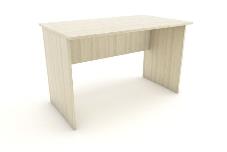 Ilustracje poglądowe oddające wizualny charakter meblaIlustracje poglądowe oddające wizualny charakter meblaIlustracje poglądowe oddające wizualny charakter meblaIlustracje poglądowe oddające wizualny charakter meblaPozycjaSymbolNazwaNazwa30.BIU.2Biurko 70x120Biurko 70x120Biurko wolnostojąceWykonanie:- blat biurka - płyta trójwarstwowa meblowa obustronnie melaminowana w klasie higieniczności E1 o grubości 38 mm, - podstawa biurka – płyta trójwarstwowa meblowa obustronnie melaminowana w klasie higieniczności E1 o grubości 18 mm,- front usztywniający konstrukcję – płyta trójwarstwowa meblowa obustronnie melaminowana w klasie higieniczności E1 o grubości 18 mm i wysokości 60cm,- podblatowa półka na kable,- wszystkie płaszczyzny płyt zabezpieczone obrzeżem z tworzywa sztucznego o grubości 2 mm w kolorze płyty, krawędzie obrzeża zaokrąglone,- biurko posiada przepust kablowy o średnicy fi 60 mm wykonany z tworzywa sztucznego w kolorze do wyboru przez zamawiającego.Wymiary zewnętrzne:- długość blatu biurka – 120 cm- szerokość blatu biurka – 70 cmMebel może być wykonany w dwóch kolorach.Płyta melaminowana do wyboru przez zamawiającego: - minimum 15 kolorów z płyty jednobarwnej w kolorach pastelowych - jasna zieleń i jej odcienie, jasny żółty i jego odcienie, jasny pomarańcz i jego odcienie, jasny szary i jego odcienie, jasny beżowy i jego odcienie, biały;- minimum 10 kolorów z płyty imitującej drewno (z fakturą drewna) - w kolorach jasnych: np. buk, dąb, brzoza, sosna itp.Biurko wolnostojąceWykonanie:- blat biurka - płyta trójwarstwowa meblowa obustronnie melaminowana w klasie higieniczności E1 o grubości 38 mm, - podstawa biurka – płyta trójwarstwowa meblowa obustronnie melaminowana w klasie higieniczności E1 o grubości 18 mm,- front usztywniający konstrukcję – płyta trójwarstwowa meblowa obustronnie melaminowana w klasie higieniczności E1 o grubości 18 mm i wysokości 60cm,- podblatowa półka na kable,- wszystkie płaszczyzny płyt zabezpieczone obrzeżem z tworzywa sztucznego o grubości 2 mm w kolorze płyty, krawędzie obrzeża zaokrąglone,- biurko posiada przepust kablowy o średnicy fi 60 mm wykonany z tworzywa sztucznego w kolorze do wyboru przez zamawiającego.Wymiary zewnętrzne:- długość blatu biurka – 120 cm- szerokość blatu biurka – 70 cmMebel może być wykonany w dwóch kolorach.Płyta melaminowana do wyboru przez zamawiającego: - minimum 15 kolorów z płyty jednobarwnej w kolorach pastelowych - jasna zieleń i jej odcienie, jasny żółty i jego odcienie, jasny pomarańcz i jego odcienie, jasny szary i jego odcienie, jasny beżowy i jego odcienie, biały;- minimum 10 kolorów z płyty imitującej drewno (z fakturą drewna) - w kolorach jasnych: np. buk, dąb, brzoza, sosna itp.Biurko wolnostojąceWykonanie:- blat biurka - płyta trójwarstwowa meblowa obustronnie melaminowana w klasie higieniczności E1 o grubości 38 mm, - podstawa biurka – płyta trójwarstwowa meblowa obustronnie melaminowana w klasie higieniczności E1 o grubości 18 mm,- front usztywniający konstrukcję – płyta trójwarstwowa meblowa obustronnie melaminowana w klasie higieniczności E1 o grubości 18 mm i wysokości 60cm,- podblatowa półka na kable,- wszystkie płaszczyzny płyt zabezpieczone obrzeżem z tworzywa sztucznego o grubości 2 mm w kolorze płyty, krawędzie obrzeża zaokrąglone,- biurko posiada przepust kablowy o średnicy fi 60 mm wykonany z tworzywa sztucznego w kolorze do wyboru przez zamawiającego.Wymiary zewnętrzne:- długość blatu biurka – 120 cm- szerokość blatu biurka – 70 cmMebel może być wykonany w dwóch kolorach.Płyta melaminowana do wyboru przez zamawiającego: - minimum 15 kolorów z płyty jednobarwnej w kolorach pastelowych - jasna zieleń i jej odcienie, jasny żółty i jego odcienie, jasny pomarańcz i jego odcienie, jasny szary i jego odcienie, jasny beżowy i jego odcienie, biały;- minimum 10 kolorów z płyty imitującej drewno (z fakturą drewna) - w kolorach jasnych: np. buk, dąb, brzoza, sosna itp.Biurko wolnostojąceWykonanie:- blat biurka - płyta trójwarstwowa meblowa obustronnie melaminowana w klasie higieniczności E1 o grubości 38 mm, - podstawa biurka – płyta trójwarstwowa meblowa obustronnie melaminowana w klasie higieniczności E1 o grubości 18 mm,- front usztywniający konstrukcję – płyta trójwarstwowa meblowa obustronnie melaminowana w klasie higieniczności E1 o grubości 18 mm i wysokości 60cm,- podblatowa półka na kable,- wszystkie płaszczyzny płyt zabezpieczone obrzeżem z tworzywa sztucznego o grubości 2 mm w kolorze płyty, krawędzie obrzeża zaokrąglone,- biurko posiada przepust kablowy o średnicy fi 60 mm wykonany z tworzywa sztucznego w kolorze do wyboru przez zamawiającego.Wymiary zewnętrzne:- długość blatu biurka – 120 cm- szerokość blatu biurka – 70 cmMebel może być wykonany w dwóch kolorach.Płyta melaminowana do wyboru przez zamawiającego: - minimum 15 kolorów z płyty jednobarwnej w kolorach pastelowych - jasna zieleń i jej odcienie, jasny żółty i jego odcienie, jasny pomarańcz i jego odcienie, jasny szary i jego odcienie, jasny beżowy i jego odcienie, biały;- minimum 10 kolorów z płyty imitującej drewno (z fakturą drewna) - w kolorach jasnych: np. buk, dąb, brzoza, sosna itp.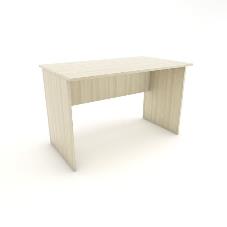 Ilustracje poglądowe oddające wizualny charakter meblaIlustracje poglądowe oddające wizualny charakter meblaIlustracje poglądowe oddające wizualny charakter meblaIlustracje poglądowe oddające wizualny charakter meblaPozycjaSymbolNazwaNazwa31.BIU.3Biurko 70x140 z nadstawkąBiurko 70x140 z nadstawkąBiurko wolnostojące z nadstawkąWykonanie:- blat biurka - płyta trójwarstwowa meblowa obustronnie melaminowana w klasie higieniczności E1 o grubości 38 mm, - podstawa biurka – płyta trójwarstwowa meblowa obustronnie melaminowana w klasie higieniczności E1 o grubości 18 mm,- front usztywniający konstrukcję – płyta trójwarstwowa meblowa obustronnie melaminowana w klasie higieniczności E1 o grubości 18 mm i wysokości 60cm,- podblatowa półka na kable,- nadstawka – płyta trójwarstwowa meblowa obustronnie melaminowana w klasie higieniczności E1 o grubości 18 mm,- wszystkie płaszczyzny płyt zabezpieczone obrzeżem z tworzywa sztucznego o grubości 2 mm w kolorze płyty, krawędzie obrzeża zaokrąglone,- biurko posiada przepust kablowy o średnicy fi 60 mm wykonany z tworzywa sztucznego w kolorze do wyboru przez zamawiającego.Wymiary zewnętrzne:- długość blatu biurka – 140 cm- szerokość blatu biurka – 70 cmWymiary zewnętrzne nadstawki:- długość – 140 cm- szerokość – 25 cm - wysokość – 15 cm.Mebel może być wykonany w dwóch kolorach.Płyta melaminowana do wyboru przez zamawiającego: - minimum 15 kolorów z płyty jednobarwnej w kolorach pastelowych - jasna zieleń i jej odcienie, jasny żółty i jego odcienie, jasny pomarańcz i jego odcienie, jasny szary i jego odcienie, jasny beżowy i jego odcienie, biały;- minimum 10 kolorów z płyty imitującej drewno (z fakturą drewna) - w kolorach jasnych: np. buk, dąb, brzoza, sosna itp.Biurko wolnostojące z nadstawkąWykonanie:- blat biurka - płyta trójwarstwowa meblowa obustronnie melaminowana w klasie higieniczności E1 o grubości 38 mm, - podstawa biurka – płyta trójwarstwowa meblowa obustronnie melaminowana w klasie higieniczności E1 o grubości 18 mm,- front usztywniający konstrukcję – płyta trójwarstwowa meblowa obustronnie melaminowana w klasie higieniczności E1 o grubości 18 mm i wysokości 60cm,- podblatowa półka na kable,- nadstawka – płyta trójwarstwowa meblowa obustronnie melaminowana w klasie higieniczności E1 o grubości 18 mm,- wszystkie płaszczyzny płyt zabezpieczone obrzeżem z tworzywa sztucznego o grubości 2 mm w kolorze płyty, krawędzie obrzeża zaokrąglone,- biurko posiada przepust kablowy o średnicy fi 60 mm wykonany z tworzywa sztucznego w kolorze do wyboru przez zamawiającego.Wymiary zewnętrzne:- długość blatu biurka – 140 cm- szerokość blatu biurka – 70 cmWymiary zewnętrzne nadstawki:- długość – 140 cm- szerokość – 25 cm - wysokość – 15 cm.Mebel może być wykonany w dwóch kolorach.Płyta melaminowana do wyboru przez zamawiającego: - minimum 15 kolorów z płyty jednobarwnej w kolorach pastelowych - jasna zieleń i jej odcienie, jasny żółty i jego odcienie, jasny pomarańcz i jego odcienie, jasny szary i jego odcienie, jasny beżowy i jego odcienie, biały;- minimum 10 kolorów z płyty imitującej drewno (z fakturą drewna) - w kolorach jasnych: np. buk, dąb, brzoza, sosna itp.Biurko wolnostojące z nadstawkąWykonanie:- blat biurka - płyta trójwarstwowa meblowa obustronnie melaminowana w klasie higieniczności E1 o grubości 38 mm, - podstawa biurka – płyta trójwarstwowa meblowa obustronnie melaminowana w klasie higieniczności E1 o grubości 18 mm,- front usztywniający konstrukcję – płyta trójwarstwowa meblowa obustronnie melaminowana w klasie higieniczności E1 o grubości 18 mm i wysokości 60cm,- podblatowa półka na kable,- nadstawka – płyta trójwarstwowa meblowa obustronnie melaminowana w klasie higieniczności E1 o grubości 18 mm,- wszystkie płaszczyzny płyt zabezpieczone obrzeżem z tworzywa sztucznego o grubości 2 mm w kolorze płyty, krawędzie obrzeża zaokrąglone,- biurko posiada przepust kablowy o średnicy fi 60 mm wykonany z tworzywa sztucznego w kolorze do wyboru przez zamawiającego.Wymiary zewnętrzne:- długość blatu biurka – 140 cm- szerokość blatu biurka – 70 cmWymiary zewnętrzne nadstawki:- długość – 140 cm- szerokość – 25 cm - wysokość – 15 cm.Mebel może być wykonany w dwóch kolorach.Płyta melaminowana do wyboru przez zamawiającego: - minimum 15 kolorów z płyty jednobarwnej w kolorach pastelowych - jasna zieleń i jej odcienie, jasny żółty i jego odcienie, jasny pomarańcz i jego odcienie, jasny szary i jego odcienie, jasny beżowy i jego odcienie, biały;- minimum 10 kolorów z płyty imitującej drewno (z fakturą drewna) - w kolorach jasnych: np. buk, dąb, brzoza, sosna itp.Biurko wolnostojące z nadstawkąWykonanie:- blat biurka - płyta trójwarstwowa meblowa obustronnie melaminowana w klasie higieniczności E1 o grubości 38 mm, - podstawa biurka – płyta trójwarstwowa meblowa obustronnie melaminowana w klasie higieniczności E1 o grubości 18 mm,- front usztywniający konstrukcję – płyta trójwarstwowa meblowa obustronnie melaminowana w klasie higieniczności E1 o grubości 18 mm i wysokości 60cm,- podblatowa półka na kable,- nadstawka – płyta trójwarstwowa meblowa obustronnie melaminowana w klasie higieniczności E1 o grubości 18 mm,- wszystkie płaszczyzny płyt zabezpieczone obrzeżem z tworzywa sztucznego o grubości 2 mm w kolorze płyty, krawędzie obrzeża zaokrąglone,- biurko posiada przepust kablowy o średnicy fi 60 mm wykonany z tworzywa sztucznego w kolorze do wyboru przez zamawiającego.Wymiary zewnętrzne:- długość blatu biurka – 140 cm- szerokość blatu biurka – 70 cmWymiary zewnętrzne nadstawki:- długość – 140 cm- szerokość – 25 cm - wysokość – 15 cm.Mebel może być wykonany w dwóch kolorach.Płyta melaminowana do wyboru przez zamawiającego: - minimum 15 kolorów z płyty jednobarwnej w kolorach pastelowych - jasna zieleń i jej odcienie, jasny żółty i jego odcienie, jasny pomarańcz i jego odcienie, jasny szary i jego odcienie, jasny beżowy i jego odcienie, biały;- minimum 10 kolorów z płyty imitującej drewno (z fakturą drewna) - w kolorach jasnych: np. buk, dąb, brzoza, sosna itp.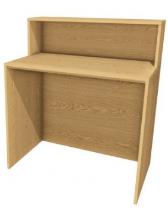 Ilustracje poglądowe oddające wizualny charakter meblaIlustracje poglądowe oddające wizualny charakter meblaIlustracje poglądowe oddające wizualny charakter meblaIlustracje poglądowe oddające wizualny charakter meblaPozycjaSymbolNazwaNazwa32.BIU.4Biurko 60x70Biurko 60x70Biurko wolnostojąceWykonanie:- blat biurka - płyta trójwarstwowa meblowa obustronnie melaminowana w klasie higieniczności E1 o grubości 38 mm, - podstawa biurka – płyta trójwarstwowa meblowa obustronnie melaminowana w klasie higieniczności E1 o grubości 18 mm,- front usztywniający konstrukcję – płyta trójwarstwowa meblowa obustronnie melaminowana w klasie higieniczności E1 o grubości 18 mm i wysokości 60cm,- podblatowa półka na kable,- wszystkie płaszczyzny płyt zabezpieczone obrzeżem z tworzywa sztucznego o grubości 2 mm w kolorze płyty, krawędzie obrzeża zaokrąglone,- biurko posiada przepust kablowy o średnicy fi 60 mm wykonany z tworzywa sztucznego w kolorze do wyboru przez zamawiającego,- blat biurka należy mocować do ściany za pomocą kątowników systemowych. Stosować 2 kątowniki na biurko.Wymiary zewnętrzne:- długość blatu biurka – 70 cm- szerokość blatu biurka – 60 cmMebel może być wykonany w dwóch kolorach.Płyta melaminowana do wyboru przez zamawiającego: - minimum 15 kolorów z płyty jednobarwnej w kolorach pastelowych - jasna zieleń i jej odcienie, jasny żółty i jego odcienie, jasny pomarańcz i jego odcienie, jasny szary i jego odcienie, jasny beżowy i jego odcienie, biały;- minimum 10 kolorów z płyty imitującej drewno (z fakturą drewna) - w kolorach jasnych: np. buk, dąb, brzoza, sosna itp.Biurko wolnostojąceWykonanie:- blat biurka - płyta trójwarstwowa meblowa obustronnie melaminowana w klasie higieniczności E1 o grubości 38 mm, - podstawa biurka – płyta trójwarstwowa meblowa obustronnie melaminowana w klasie higieniczności E1 o grubości 18 mm,- front usztywniający konstrukcję – płyta trójwarstwowa meblowa obustronnie melaminowana w klasie higieniczności E1 o grubości 18 mm i wysokości 60cm,- podblatowa półka na kable,- wszystkie płaszczyzny płyt zabezpieczone obrzeżem z tworzywa sztucznego o grubości 2 mm w kolorze płyty, krawędzie obrzeża zaokrąglone,- biurko posiada przepust kablowy o średnicy fi 60 mm wykonany z tworzywa sztucznego w kolorze do wyboru przez zamawiającego,- blat biurka należy mocować do ściany za pomocą kątowników systemowych. Stosować 2 kątowniki na biurko.Wymiary zewnętrzne:- długość blatu biurka – 70 cm- szerokość blatu biurka – 60 cmMebel może być wykonany w dwóch kolorach.Płyta melaminowana do wyboru przez zamawiającego: - minimum 15 kolorów z płyty jednobarwnej w kolorach pastelowych - jasna zieleń i jej odcienie, jasny żółty i jego odcienie, jasny pomarańcz i jego odcienie, jasny szary i jego odcienie, jasny beżowy i jego odcienie, biały;- minimum 10 kolorów z płyty imitującej drewno (z fakturą drewna) - w kolorach jasnych: np. buk, dąb, brzoza, sosna itp.Biurko wolnostojąceWykonanie:- blat biurka - płyta trójwarstwowa meblowa obustronnie melaminowana w klasie higieniczności E1 o grubości 38 mm, - podstawa biurka – płyta trójwarstwowa meblowa obustronnie melaminowana w klasie higieniczności E1 o grubości 18 mm,- front usztywniający konstrukcję – płyta trójwarstwowa meblowa obustronnie melaminowana w klasie higieniczności E1 o grubości 18 mm i wysokości 60cm,- podblatowa półka na kable,- wszystkie płaszczyzny płyt zabezpieczone obrzeżem z tworzywa sztucznego o grubości 2 mm w kolorze płyty, krawędzie obrzeża zaokrąglone,- biurko posiada przepust kablowy o średnicy fi 60 mm wykonany z tworzywa sztucznego w kolorze do wyboru przez zamawiającego,- blat biurka należy mocować do ściany za pomocą kątowników systemowych. Stosować 2 kątowniki na biurko.Wymiary zewnętrzne:- długość blatu biurka – 70 cm- szerokość blatu biurka – 60 cmMebel może być wykonany w dwóch kolorach.Płyta melaminowana do wyboru przez zamawiającego: - minimum 15 kolorów z płyty jednobarwnej w kolorach pastelowych - jasna zieleń i jej odcienie, jasny żółty i jego odcienie, jasny pomarańcz i jego odcienie, jasny szary i jego odcienie, jasny beżowy i jego odcienie, biały;- minimum 10 kolorów z płyty imitującej drewno (z fakturą drewna) - w kolorach jasnych: np. buk, dąb, brzoza, sosna itp.Biurko wolnostojąceWykonanie:- blat biurka - płyta trójwarstwowa meblowa obustronnie melaminowana w klasie higieniczności E1 o grubości 38 mm, - podstawa biurka – płyta trójwarstwowa meblowa obustronnie melaminowana w klasie higieniczności E1 o grubości 18 mm,- front usztywniający konstrukcję – płyta trójwarstwowa meblowa obustronnie melaminowana w klasie higieniczności E1 o grubości 18 mm i wysokości 60cm,- podblatowa półka na kable,- wszystkie płaszczyzny płyt zabezpieczone obrzeżem z tworzywa sztucznego o grubości 2 mm w kolorze płyty, krawędzie obrzeża zaokrąglone,- biurko posiada przepust kablowy o średnicy fi 60 mm wykonany z tworzywa sztucznego w kolorze do wyboru przez zamawiającego,- blat biurka należy mocować do ściany za pomocą kątowników systemowych. Stosować 2 kątowniki na biurko.Wymiary zewnętrzne:- długość blatu biurka – 70 cm- szerokość blatu biurka – 60 cmMebel może być wykonany w dwóch kolorach.Płyta melaminowana do wyboru przez zamawiającego: - minimum 15 kolorów z płyty jednobarwnej w kolorach pastelowych - jasna zieleń i jej odcienie, jasny żółty i jego odcienie, jasny pomarańcz i jego odcienie, jasny szary i jego odcienie, jasny beżowy i jego odcienie, biały;- minimum 10 kolorów z płyty imitującej drewno (z fakturą drewna) - w kolorach jasnych: np. buk, dąb, brzoza, sosna itp.Ilustracje poglądowe oddające wizualny charakter meblaIlustracje poglądowe oddające wizualny charakter meblaIlustracje poglądowe oddające wizualny charakter meblaIlustracje poglądowe oddające wizualny charakter meblaPozycjaSymbolNazwaNazwaNazwa33.KDB.1Kontener do biurkaKontener do biurkaKontener do biurkaWymiary zewnętrzne (szer. x gł. x wys.): 34 x 42 x 54,5 cmWykonanie kontenera do biurka:- korpus, plecy, front i wieniec dolny z płyty meblowej trójwarstwowej w klasie higieniczności E1 obustronnie melaminowanej o grubości 18 mm,- wieniec górny z płyty meblowej trójwarstwowej w klasie higieniczności E1 obustronnie melaminowanej o grubości 25 mm,- wszystkie krawędzie wykończone obrzeżem PCV o grubości 2 mm w kolorze płyty, krawędzie obrzeża zaokrąglone,- kontener posiada trzy szuflady o wkładach plastikowych,- top górny powinien nachodzić na szuflady i być licowany z ich frontem, wieniec dolny kontenera powinien być zasłonięty frontem szuflady,- front szuflad powinien być montowany do szuflady za pomocą złącza ułatwiającego ewentualną regulację,- kontener posiada zamek centralny z dwoma kluczami łamanymi – montowany we froncie,- szuflady na prowadnicach łożyskowych, z pełnym wysuwem, z cichym systemem samodomykania lub kryte pod dnem szuflady,- kontener posiada cztery kółka jezdne, w tym co najmniej dwa posiadają hamulec, kółka nie rysujące podłogi,- elementy mebla łączone za pomocą mimośrodów (nie dopuszcza się łączenia za pomocą kleju),- szuflady wyposażone w chwyty stalowe, kolor oraz rodzaj uchwytu do uzgodnienia z zamawiającym.Mebel może być wykonany z płyt w kilku wersjach kolorystycznych. Korpusy kolorystycznie różne od frontów.Płyta melaminowana do wyboru przez zamawiającego: - minimum 15 kolorów z płyty jednobarwnej w kolorach pastelowych - jasna zieleń i jej odcienie, jasny żółty i jego odcienie, jasny pomarańcz i jego odcienie, jasny szary i jego odcienie, jasny beżowy i jego odcienie, biały;- minimum 10 kolorów z płyty imitującej drewno (z fakturą drewna) - w kolorach jasnych: np. buk, dąb, brzoza, sosna itp.Wymiary zewnętrzne (szer. x gł. x wys.): 34 x 42 x 54,5 cmWykonanie kontenera do biurka:- korpus, plecy, front i wieniec dolny z płyty meblowej trójwarstwowej w klasie higieniczności E1 obustronnie melaminowanej o grubości 18 mm,- wieniec górny z płyty meblowej trójwarstwowej w klasie higieniczności E1 obustronnie melaminowanej o grubości 25 mm,- wszystkie krawędzie wykończone obrzeżem PCV o grubości 2 mm w kolorze płyty, krawędzie obrzeża zaokrąglone,- kontener posiada trzy szuflady o wkładach plastikowych,- top górny powinien nachodzić na szuflady i być licowany z ich frontem, wieniec dolny kontenera powinien być zasłonięty frontem szuflady,- front szuflad powinien być montowany do szuflady za pomocą złącza ułatwiającego ewentualną regulację,- kontener posiada zamek centralny z dwoma kluczami łamanymi – montowany we froncie,- szuflady na prowadnicach łożyskowych, z pełnym wysuwem, z cichym systemem samodomykania lub kryte pod dnem szuflady,- kontener posiada cztery kółka jezdne, w tym co najmniej dwa posiadają hamulec, kółka nie rysujące podłogi,- elementy mebla łączone za pomocą mimośrodów (nie dopuszcza się łączenia za pomocą kleju),- szuflady wyposażone w chwyty stalowe, kolor oraz rodzaj uchwytu do uzgodnienia z zamawiającym.Mebel może być wykonany z płyt w kilku wersjach kolorystycznych. Korpusy kolorystycznie różne od frontów.Płyta melaminowana do wyboru przez zamawiającego: - minimum 15 kolorów z płyty jednobarwnej w kolorach pastelowych - jasna zieleń i jej odcienie, jasny żółty i jego odcienie, jasny pomarańcz i jego odcienie, jasny szary i jego odcienie, jasny beżowy i jego odcienie, biały;- minimum 10 kolorów z płyty imitującej drewno (z fakturą drewna) - w kolorach jasnych: np. buk, dąb, brzoza, sosna itp.Wymiary zewnętrzne (szer. x gł. x wys.): 34 x 42 x 54,5 cmWykonanie kontenera do biurka:- korpus, plecy, front i wieniec dolny z płyty meblowej trójwarstwowej w klasie higieniczności E1 obustronnie melaminowanej o grubości 18 mm,- wieniec górny z płyty meblowej trójwarstwowej w klasie higieniczności E1 obustronnie melaminowanej o grubości 25 mm,- wszystkie krawędzie wykończone obrzeżem PCV o grubości 2 mm w kolorze płyty, krawędzie obrzeża zaokrąglone,- kontener posiada trzy szuflady o wkładach plastikowych,- top górny powinien nachodzić na szuflady i być licowany z ich frontem, wieniec dolny kontenera powinien być zasłonięty frontem szuflady,- front szuflad powinien być montowany do szuflady za pomocą złącza ułatwiającego ewentualną regulację,- kontener posiada zamek centralny z dwoma kluczami łamanymi – montowany we froncie,- szuflady na prowadnicach łożyskowych, z pełnym wysuwem, z cichym systemem samodomykania lub kryte pod dnem szuflady,- kontener posiada cztery kółka jezdne, w tym co najmniej dwa posiadają hamulec, kółka nie rysujące podłogi,- elementy mebla łączone za pomocą mimośrodów (nie dopuszcza się łączenia za pomocą kleju),- szuflady wyposażone w chwyty stalowe, kolor oraz rodzaj uchwytu do uzgodnienia z zamawiającym.Mebel może być wykonany z płyt w kilku wersjach kolorystycznych. Korpusy kolorystycznie różne od frontów.Płyta melaminowana do wyboru przez zamawiającego: - minimum 15 kolorów z płyty jednobarwnej w kolorach pastelowych - jasna zieleń i jej odcienie, jasny żółty i jego odcienie, jasny pomarańcz i jego odcienie, jasny szary i jego odcienie, jasny beżowy i jego odcienie, biały;- minimum 10 kolorów z płyty imitującej drewno (z fakturą drewna) - w kolorach jasnych: np. buk, dąb, brzoza, sosna itp.Wymiary zewnętrzne (szer. x gł. x wys.): 34 x 42 x 54,5 cmWykonanie kontenera do biurka:- korpus, plecy, front i wieniec dolny z płyty meblowej trójwarstwowej w klasie higieniczności E1 obustronnie melaminowanej o grubości 18 mm,- wieniec górny z płyty meblowej trójwarstwowej w klasie higieniczności E1 obustronnie melaminowanej o grubości 25 mm,- wszystkie krawędzie wykończone obrzeżem PCV o grubości 2 mm w kolorze płyty, krawędzie obrzeża zaokrąglone,- kontener posiada trzy szuflady o wkładach plastikowych,- top górny powinien nachodzić na szuflady i być licowany z ich frontem, wieniec dolny kontenera powinien być zasłonięty frontem szuflady,- front szuflad powinien być montowany do szuflady za pomocą złącza ułatwiającego ewentualną regulację,- kontener posiada zamek centralny z dwoma kluczami łamanymi – montowany we froncie,- szuflady na prowadnicach łożyskowych, z pełnym wysuwem, z cichym systemem samodomykania lub kryte pod dnem szuflady,- kontener posiada cztery kółka jezdne, w tym co najmniej dwa posiadają hamulec, kółka nie rysujące podłogi,- elementy mebla łączone za pomocą mimośrodów (nie dopuszcza się łączenia za pomocą kleju),- szuflady wyposażone w chwyty stalowe, kolor oraz rodzaj uchwytu do uzgodnienia z zamawiającym.Mebel może być wykonany z płyt w kilku wersjach kolorystycznych. Korpusy kolorystycznie różne od frontów.Płyta melaminowana do wyboru przez zamawiającego: - minimum 15 kolorów z płyty jednobarwnej w kolorach pastelowych - jasna zieleń i jej odcienie, jasny żółty i jego odcienie, jasny pomarańcz i jego odcienie, jasny szary i jego odcienie, jasny beżowy i jego odcienie, biały;- minimum 10 kolorów z płyty imitującej drewno (z fakturą drewna) - w kolorach jasnych: np. buk, dąb, brzoza, sosna itp.Wymiary zewnętrzne (szer. x gł. x wys.): 34 x 42 x 54,5 cmWykonanie kontenera do biurka:- korpus, plecy, front i wieniec dolny z płyty meblowej trójwarstwowej w klasie higieniczności E1 obustronnie melaminowanej o grubości 18 mm,- wieniec górny z płyty meblowej trójwarstwowej w klasie higieniczności E1 obustronnie melaminowanej o grubości 25 mm,- wszystkie krawędzie wykończone obrzeżem PCV o grubości 2 mm w kolorze płyty, krawędzie obrzeża zaokrąglone,- kontener posiada trzy szuflady o wkładach plastikowych,- top górny powinien nachodzić na szuflady i być licowany z ich frontem, wieniec dolny kontenera powinien być zasłonięty frontem szuflady,- front szuflad powinien być montowany do szuflady za pomocą złącza ułatwiającego ewentualną regulację,- kontener posiada zamek centralny z dwoma kluczami łamanymi – montowany we froncie,- szuflady na prowadnicach łożyskowych, z pełnym wysuwem, z cichym systemem samodomykania lub kryte pod dnem szuflady,- kontener posiada cztery kółka jezdne, w tym co najmniej dwa posiadają hamulec, kółka nie rysujące podłogi,- elementy mebla łączone za pomocą mimośrodów (nie dopuszcza się łączenia za pomocą kleju),- szuflady wyposażone w chwyty stalowe, kolor oraz rodzaj uchwytu do uzgodnienia z zamawiającym.Mebel może być wykonany z płyt w kilku wersjach kolorystycznych. Korpusy kolorystycznie różne od frontów.Płyta melaminowana do wyboru przez zamawiającego: - minimum 15 kolorów z płyty jednobarwnej w kolorach pastelowych - jasna zieleń i jej odcienie, jasny żółty i jego odcienie, jasny pomarańcz i jego odcienie, jasny szary i jego odcienie, jasny beżowy i jego odcienie, biały;- minimum 10 kolorów z płyty imitującej drewno (z fakturą drewna) - w kolorach jasnych: np. buk, dąb, brzoza, sosna itp.Mebel wykonany zgodnie z rysunkiem technicznym - rysunek M-09Mebel wykonany zgodnie z rysunkiem technicznym - rysunek M-09Mebel wykonany zgodnie z rysunkiem technicznym - rysunek M-09Mebel wykonany zgodnie z rysunkiem technicznym - rysunek M-09Mebel wykonany zgodnie z rysunkiem technicznym - rysunek M-09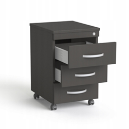 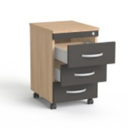 Ilustracje poglądowe oddające wizualny charakter meblaIlustracje poglądowe oddające wizualny charakter meblaIlustracje poglądowe oddające wizualny charakter meblaIlustracje poglądowe oddające wizualny charakter meblaIlustracje poglądowe oddające wizualny charakter mebla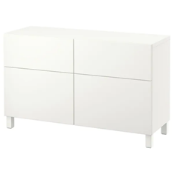 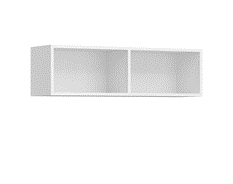 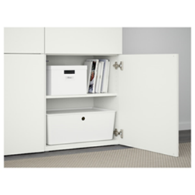 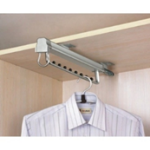 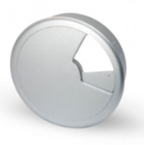 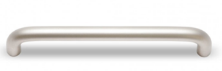 wieszak z wysuwemprzepust kablowyuchwyt meblowy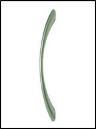 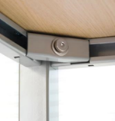 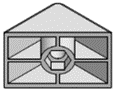 uchwyt meblowyprzykładowy sposób montażu nogi do stelarzaprzykładowy element mocujący nogi do stelaża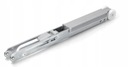 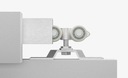 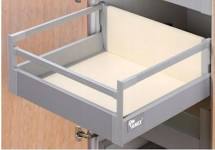 elementy montażowe zabudowy drzwiowej meblowej elementy montażowe zabudowy drzwiowej meblowej szuflada wysuwanePozycjaSymbolNazwaNazwaNazwa34.FO.1Fotel – typ 1 Fotel – typ 1 Fotel – typ 1 Fotel 1-osobowy na nóżkach, w całości wykonany z eko-skóry. Tył fotela również tapicerowany eko-skórą. Kolor eko-skóry do uzgodnienia z zamawiającym. Ścieralność tkaniny: minimum 200 000 cykli Martindale’a. Oparcie, podłokietniki i siedzisko wykonane z pianki wysokoelastycznej o wysokich parametrach. Gęstość pianki: minimum 45 kg/m3. Wymagane jest by podczas siedzenia nie występował efekt zapadania się.Nóżki do uzgodnienia z zamawiającym. Wymiary:- szerokość fotela: 60 - 70 cm- głębokość fotela: 60 - 70 cm- wysokość fotela: 60 - 70 cmFotel 1-osobowy na nóżkach, w całości wykonany z eko-skóry. Tył fotela również tapicerowany eko-skórą. Kolor eko-skóry do uzgodnienia z zamawiającym. Ścieralność tkaniny: minimum 200 000 cykli Martindale’a. Oparcie, podłokietniki i siedzisko wykonane z pianki wysokoelastycznej o wysokich parametrach. Gęstość pianki: minimum 45 kg/m3. Wymagane jest by podczas siedzenia nie występował efekt zapadania się.Nóżki do uzgodnienia z zamawiającym. Wymiary:- szerokość fotela: 60 - 70 cm- głębokość fotela: 60 - 70 cm- wysokość fotela: 60 - 70 cmFotel 1-osobowy na nóżkach, w całości wykonany z eko-skóry. Tył fotela również tapicerowany eko-skórą. Kolor eko-skóry do uzgodnienia z zamawiającym. Ścieralność tkaniny: minimum 200 000 cykli Martindale’a. Oparcie, podłokietniki i siedzisko wykonane z pianki wysokoelastycznej o wysokich parametrach. Gęstość pianki: minimum 45 kg/m3. Wymagane jest by podczas siedzenia nie występował efekt zapadania się.Nóżki do uzgodnienia z zamawiającym. Wymiary:- szerokość fotela: 60 - 70 cm- głębokość fotela: 60 - 70 cm- wysokość fotela: 60 - 70 cmFotel 1-osobowy na nóżkach, w całości wykonany z eko-skóry. Tył fotela również tapicerowany eko-skórą. Kolor eko-skóry do uzgodnienia z zamawiającym. Ścieralność tkaniny: minimum 200 000 cykli Martindale’a. Oparcie, podłokietniki i siedzisko wykonane z pianki wysokoelastycznej o wysokich parametrach. Gęstość pianki: minimum 45 kg/m3. Wymagane jest by podczas siedzenia nie występował efekt zapadania się.Nóżki do uzgodnienia z zamawiającym. Wymiary:- szerokość fotela: 60 - 70 cm- głębokość fotela: 60 - 70 cm- wysokość fotela: 60 - 70 cmFotel 1-osobowy na nóżkach, w całości wykonany z eko-skóry. Tył fotela również tapicerowany eko-skórą. Kolor eko-skóry do uzgodnienia z zamawiającym. Ścieralność tkaniny: minimum 200 000 cykli Martindale’a. Oparcie, podłokietniki i siedzisko wykonane z pianki wysokoelastycznej o wysokich parametrach. Gęstość pianki: minimum 45 kg/m3. Wymagane jest by podczas siedzenia nie występował efekt zapadania się.Nóżki do uzgodnienia z zamawiającym. Wymiary:- szerokość fotela: 60 - 70 cm- głębokość fotela: 60 - 70 cm- wysokość fotela: 60 - 70 cm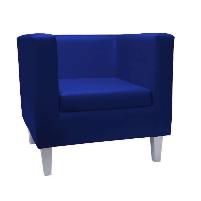 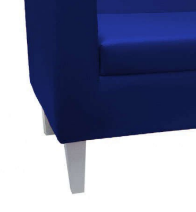 Ilustracje poglądowe oddające wizualny charakter meblaIlustracje poglądowe oddające wizualny charakter meblaIlustracje poglądowe oddające wizualny charakter meblaIlustracje poglądowe oddające wizualny charakter meblaIlustracje poglądowe oddające wizualny charakter meblaPozycjaSymbolNazwaNazwaNazwa35.FO.2Fotel – typ 2Fotel – typ 2Fotel – typ 2Fotel 1-osobowy na stelażu ze stali chromowanej. Fotela tapicerowany eko-skórą. Kolor eko-skóry do uzgodnienia z zamawiającym. Ścieralność tkaniny: minimum 200 000 cykli Martindale’a. Oparcie, podłokietniki i siedzisko wykonane z pianki wysokoelastycznej o wysokich parametrach. Gęstość pianki: minimum 45 kg/m3. Wymagane jest by podczas siedzenia nie występował efekt zapadania się.Wymiary:- szerokość fotela: 70 - 80 cm- głębokość fotela: 70 - 80 cm- wysokość fotela: 70 - 80 cmFotel 1-osobowy na stelażu ze stali chromowanej. Fotela tapicerowany eko-skórą. Kolor eko-skóry do uzgodnienia z zamawiającym. Ścieralność tkaniny: minimum 200 000 cykli Martindale’a. Oparcie, podłokietniki i siedzisko wykonane z pianki wysokoelastycznej o wysokich parametrach. Gęstość pianki: minimum 45 kg/m3. Wymagane jest by podczas siedzenia nie występował efekt zapadania się.Wymiary:- szerokość fotela: 70 - 80 cm- głębokość fotela: 70 - 80 cm- wysokość fotela: 70 - 80 cmFotel 1-osobowy na stelażu ze stali chromowanej. Fotela tapicerowany eko-skórą. Kolor eko-skóry do uzgodnienia z zamawiającym. Ścieralność tkaniny: minimum 200 000 cykli Martindale’a. Oparcie, podłokietniki i siedzisko wykonane z pianki wysokoelastycznej o wysokich parametrach. Gęstość pianki: minimum 45 kg/m3. Wymagane jest by podczas siedzenia nie występował efekt zapadania się.Wymiary:- szerokość fotela: 70 - 80 cm- głębokość fotela: 70 - 80 cm- wysokość fotela: 70 - 80 cmFotel 1-osobowy na stelażu ze stali chromowanej. Fotela tapicerowany eko-skórą. Kolor eko-skóry do uzgodnienia z zamawiającym. Ścieralność tkaniny: minimum 200 000 cykli Martindale’a. Oparcie, podłokietniki i siedzisko wykonane z pianki wysokoelastycznej o wysokich parametrach. Gęstość pianki: minimum 45 kg/m3. Wymagane jest by podczas siedzenia nie występował efekt zapadania się.Wymiary:- szerokość fotela: 70 - 80 cm- głębokość fotela: 70 - 80 cm- wysokość fotela: 70 - 80 cmFotel 1-osobowy na stelażu ze stali chromowanej. Fotela tapicerowany eko-skórą. Kolor eko-skóry do uzgodnienia z zamawiającym. Ścieralność tkaniny: minimum 200 000 cykli Martindale’a. Oparcie, podłokietniki i siedzisko wykonane z pianki wysokoelastycznej o wysokich parametrach. Gęstość pianki: minimum 45 kg/m3. Wymagane jest by podczas siedzenia nie występował efekt zapadania się.Wymiary:- szerokość fotela: 70 - 80 cm- głębokość fotela: 70 - 80 cm- wysokość fotela: 70 - 80 cm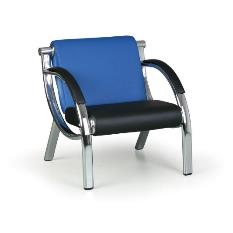 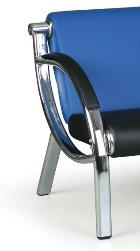 Ilustracje poglądowe oddające wizualny charakter meblaIlustracje poglądowe oddające wizualny charakter meblaIlustracje poglądowe oddające wizualny charakter meblaIlustracje poglądowe oddające wizualny charakter meblaIlustracje poglądowe oddające wizualny charakter meblaPozycjaSymbolNazwaNazwaNazwa36.FOB.1Fotel obrotowyFotel obrotowyFotel obrotowyWymiary:- wysokość całkowita: 100 – 120 cmOpis:- szerokie, komfortowe siedzisko i ergonomicznie wyprofilowane oparcie- miękkie, tapicerowane siedzisko i oparcie z eko-skóry – kolor do uzgodnienia z zamawiającym- oparcie odchylające się synchronicznie z siedziskiem- możliwość blokady siedziska i oparcia w różnych pozycjach- regulacja siły oporu oparcia - ścieralność tkaniny: minimum 300 000 cykli Martindale’a.- zabezpieczenie przed uderzeniem oparcia w plecy użytkownika- regulacja głębokości siedziska- płynna regulacja wysokości krzesła za pomocą podnośnika pneumatycznego- podłokietniki: regulowane z miękkimi nakładkami- kółka: samohamowneWymiary:- wysokość całkowita: 100 – 120 cmOpis:- szerokie, komfortowe siedzisko i ergonomicznie wyprofilowane oparcie- miękkie, tapicerowane siedzisko i oparcie z eko-skóry – kolor do uzgodnienia z zamawiającym- oparcie odchylające się synchronicznie z siedziskiem- możliwość blokady siedziska i oparcia w różnych pozycjach- regulacja siły oporu oparcia - ścieralność tkaniny: minimum 300 000 cykli Martindale’a.- zabezpieczenie przed uderzeniem oparcia w plecy użytkownika- regulacja głębokości siedziska- płynna regulacja wysokości krzesła za pomocą podnośnika pneumatycznego- podłokietniki: regulowane z miękkimi nakładkami- kółka: samohamowneWymiary:- wysokość całkowita: 100 – 120 cmOpis:- szerokie, komfortowe siedzisko i ergonomicznie wyprofilowane oparcie- miękkie, tapicerowane siedzisko i oparcie z eko-skóry – kolor do uzgodnienia z zamawiającym- oparcie odchylające się synchronicznie z siedziskiem- możliwość blokady siedziska i oparcia w różnych pozycjach- regulacja siły oporu oparcia - ścieralność tkaniny: minimum 300 000 cykli Martindale’a.- zabezpieczenie przed uderzeniem oparcia w plecy użytkownika- regulacja głębokości siedziska- płynna regulacja wysokości krzesła za pomocą podnośnika pneumatycznego- podłokietniki: regulowane z miękkimi nakładkami- kółka: samohamowneWymiary:- wysokość całkowita: 100 – 120 cmOpis:- szerokie, komfortowe siedzisko i ergonomicznie wyprofilowane oparcie- miękkie, tapicerowane siedzisko i oparcie z eko-skóry – kolor do uzgodnienia z zamawiającym- oparcie odchylające się synchronicznie z siedziskiem- możliwość blokady siedziska i oparcia w różnych pozycjach- regulacja siły oporu oparcia - ścieralność tkaniny: minimum 300 000 cykli Martindale’a.- zabezpieczenie przed uderzeniem oparcia w plecy użytkownika- regulacja głębokości siedziska- płynna regulacja wysokości krzesła za pomocą podnośnika pneumatycznego- podłokietniki: regulowane z miękkimi nakładkami- kółka: samohamowneWymiary:- wysokość całkowita: 100 – 120 cmOpis:- szerokie, komfortowe siedzisko i ergonomicznie wyprofilowane oparcie- miękkie, tapicerowane siedzisko i oparcie z eko-skóry – kolor do uzgodnienia z zamawiającym- oparcie odchylające się synchronicznie z siedziskiem- możliwość blokady siedziska i oparcia w różnych pozycjach- regulacja siły oporu oparcia - ścieralność tkaniny: minimum 300 000 cykli Martindale’a.- zabezpieczenie przed uderzeniem oparcia w plecy użytkownika- regulacja głębokości siedziska- płynna regulacja wysokości krzesła za pomocą podnośnika pneumatycznego- podłokietniki: regulowane z miękkimi nakładkami- kółka: samohamowne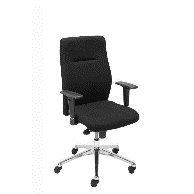 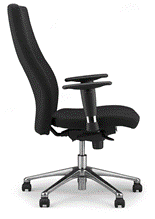 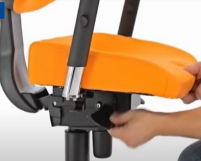 Ilustracje poglądowe oddające wizualny charakter meblaIlustracje poglądowe oddające wizualny charakter meblaIlustracje poglądowe oddające wizualny charakter meblaIlustracje poglądowe oddające wizualny charakter meblaIlustracje poglądowe oddające wizualny charakter meblaPozycjaSymbolNazwa37.KR.1Krzesło – typ 1Krzesło wykonane z grubego, mocnego profilu metalowego. Nogi zabezpieczone stopkami z tworzywa sztucznego, nie rysującego podłogi. Krzesło posiada podłokietniki z czarną nakładką. Siedzisko z miękką poduszką obszytą eko-skórą. Ścieralność tkaniny: minimum 200 000 cykli Martindale’a. Tkanina trudnozapalna zgodnie z normą EN1021 (papieros i zapałka), łatwozmywalna, posiadająca wysoką ochronę przeciwbakteryjną i przeciwgrzybiczną. Możliwość sztaplowania krzeseł.Kolorystyka siedziska z eko-skóry i wybarwienia nóg: do uzgodnienia z zamawiającym.Wymiary:- wysokość siedziska: 44 – 48 cm- wysokość całkowita krzesła: 80 - 85 cm- wysokość oparcia: 34 - 41 cm- wysokość podłokietników: 20 – 24 cm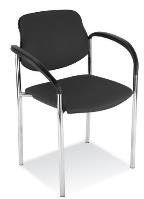 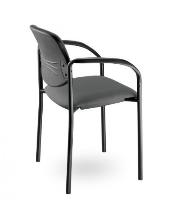 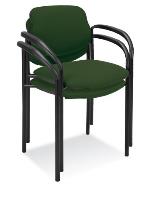 Krzesło wykonane z grubego, mocnego profilu metalowego. Nogi zabezpieczone stopkami z tworzywa sztucznego, nie rysującego podłogi. Krzesło posiada podłokietniki z czarną nakładką. Siedzisko z miękką poduszką obszytą eko-skórą. Ścieralność tkaniny: minimum 200 000 cykli Martindale’a. Tkanina trudnozapalna zgodnie z normą EN1021 (papieros i zapałka), łatwozmywalna, posiadająca wysoką ochronę przeciwbakteryjną i przeciwgrzybiczną. Możliwość sztaplowania krzeseł.Kolorystyka siedziska z eko-skóry i wybarwienia nóg: do uzgodnienia z zamawiającym.Wymiary:- wysokość siedziska: 44 – 48 cm- wysokość całkowita krzesła: 80 - 85 cm- wysokość oparcia: 34 - 41 cm- wysokość podłokietników: 20 – 24 cmKrzesło wykonane z grubego, mocnego profilu metalowego. Nogi zabezpieczone stopkami z tworzywa sztucznego, nie rysującego podłogi. Krzesło posiada podłokietniki z czarną nakładką. Siedzisko z miękką poduszką obszytą eko-skórą. Ścieralność tkaniny: minimum 200 000 cykli Martindale’a. Tkanina trudnozapalna zgodnie z normą EN1021 (papieros i zapałka), łatwozmywalna, posiadająca wysoką ochronę przeciwbakteryjną i przeciwgrzybiczną. Możliwość sztaplowania krzeseł.Kolorystyka siedziska z eko-skóry i wybarwienia nóg: do uzgodnienia z zamawiającym.Wymiary:- wysokość siedziska: 44 – 48 cm- wysokość całkowita krzesła: 80 - 85 cm- wysokość oparcia: 34 - 41 cm- wysokość podłokietników: 20 – 24 cmIlustracje poglądowe oddające wizualny charakter meblaIlustracje poglądowe oddające wizualny charakter meblaIlustracje poglądowe oddające wizualny charakter meblaPozycjaSymbolNazwaNazwaNazwaNazwa38.KR.2Krzesło – typ 2Krzesło – typ 2Krzesło – typ 2Krzesło – typ 2Krzesło wykonane z najwyższej jakości materiałów. Siedzisko wykonane z tworzywa sztucznego odpornego na zabrudzenia i wytarcia. Siedzisko z miękką poduszką obszytą eko-skórą. Ścieralność tkaniny: minimum 200 000 cykli Martindale’a. Wytrzymałe metalowe nogi stylizowane na nogi z drewna. Lekko pochylone nogi zapewniają stabilność podczas użytkowania. Minimalne obciążenie krzesła 120 kg.Kolorystyka tworzywa sztucznego, poduszki z eko-skóry i wybarwienia nóg: do uzgodnienia z zamawiającym.Wymiary:- wysokość siedziska: 44 – 48 cm- wysokość całkowita krzesła: 80 - 84 cm- wysokość oparcia: 35 - 42 cmKrzesło wykonane z najwyższej jakości materiałów. Siedzisko wykonane z tworzywa sztucznego odpornego na zabrudzenia i wytarcia. Siedzisko z miękką poduszką obszytą eko-skórą. Ścieralność tkaniny: minimum 200 000 cykli Martindale’a. Wytrzymałe metalowe nogi stylizowane na nogi z drewna. Lekko pochylone nogi zapewniają stabilność podczas użytkowania. Minimalne obciążenie krzesła 120 kg.Kolorystyka tworzywa sztucznego, poduszki z eko-skóry i wybarwienia nóg: do uzgodnienia z zamawiającym.Wymiary:- wysokość siedziska: 44 – 48 cm- wysokość całkowita krzesła: 80 - 84 cm- wysokość oparcia: 35 - 42 cmKrzesło wykonane z najwyższej jakości materiałów. Siedzisko wykonane z tworzywa sztucznego odpornego na zabrudzenia i wytarcia. Siedzisko z miękką poduszką obszytą eko-skórą. Ścieralność tkaniny: minimum 200 000 cykli Martindale’a. Wytrzymałe metalowe nogi stylizowane na nogi z drewna. Lekko pochylone nogi zapewniają stabilność podczas użytkowania. Minimalne obciążenie krzesła 120 kg.Kolorystyka tworzywa sztucznego, poduszki z eko-skóry i wybarwienia nóg: do uzgodnienia z zamawiającym.Wymiary:- wysokość siedziska: 44 – 48 cm- wysokość całkowita krzesła: 80 - 84 cm- wysokość oparcia: 35 - 42 cmKrzesło wykonane z najwyższej jakości materiałów. Siedzisko wykonane z tworzywa sztucznego odpornego na zabrudzenia i wytarcia. Siedzisko z miękką poduszką obszytą eko-skórą. Ścieralność tkaniny: minimum 200 000 cykli Martindale’a. Wytrzymałe metalowe nogi stylizowane na nogi z drewna. Lekko pochylone nogi zapewniają stabilność podczas użytkowania. Minimalne obciążenie krzesła 120 kg.Kolorystyka tworzywa sztucznego, poduszki z eko-skóry i wybarwienia nóg: do uzgodnienia z zamawiającym.Wymiary:- wysokość siedziska: 44 – 48 cm- wysokość całkowita krzesła: 80 - 84 cm- wysokość oparcia: 35 - 42 cmKrzesło wykonane z najwyższej jakości materiałów. Siedzisko wykonane z tworzywa sztucznego odpornego na zabrudzenia i wytarcia. Siedzisko z miękką poduszką obszytą eko-skórą. Ścieralność tkaniny: minimum 200 000 cykli Martindale’a. Wytrzymałe metalowe nogi stylizowane na nogi z drewna. Lekko pochylone nogi zapewniają stabilność podczas użytkowania. Minimalne obciążenie krzesła 120 kg.Kolorystyka tworzywa sztucznego, poduszki z eko-skóry i wybarwienia nóg: do uzgodnienia z zamawiającym.Wymiary:- wysokość siedziska: 44 – 48 cm- wysokość całkowita krzesła: 80 - 84 cm- wysokość oparcia: 35 - 42 cmKrzesło wykonane z najwyższej jakości materiałów. Siedzisko wykonane z tworzywa sztucznego odpornego na zabrudzenia i wytarcia. Siedzisko z miękką poduszką obszytą eko-skórą. Ścieralność tkaniny: minimum 200 000 cykli Martindale’a. Wytrzymałe metalowe nogi stylizowane na nogi z drewna. Lekko pochylone nogi zapewniają stabilność podczas użytkowania. Minimalne obciążenie krzesła 120 kg.Kolorystyka tworzywa sztucznego, poduszki z eko-skóry i wybarwienia nóg: do uzgodnienia z zamawiającym.Wymiary:- wysokość siedziska: 44 – 48 cm- wysokość całkowita krzesła: 80 - 84 cm- wysokość oparcia: 35 - 42 cm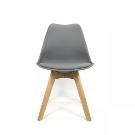 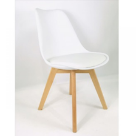 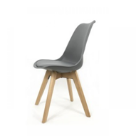 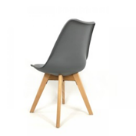 Ilustracje poglądowe oddające wizualny charakter meblaIlustracje poglądowe oddające wizualny charakter meblaIlustracje poglądowe oddające wizualny charakter meblaIlustracje poglądowe oddające wizualny charakter meblaIlustracje poglądowe oddające wizualny charakter meblaIlustracje poglądowe oddające wizualny charakter meblaPozycjaSymbolNazwaNazwaNazwaNazwa39.KR.3Krzesło – typ 3Krzesło – typ 3Krzesło – typ 3Krzesło – typ 3Krzesło z wyprofilowanym siedziskiem oraz zintegrowanymi podłokietnikami wykonane z najwyższej jakości materiałów. Siedzisko wykonane z tworzywa sztucznego odpornego na zabrudzenia i wytarcia. Wytrzymałe stalowe nogi malowane proszkowo. Lekko pochylone nogi zapewniają stabilność podczas użytkowania. Minimalne obciążenie krzesła 120 kg.Kolorystyka tworzywa sztucznego i wybarwienia nóg: do uzgodnienia z zamawiającym.Wymiary:- wysokość siedziska: 44 – 48 cm- wysokość całkowita krzesła: 80 - 84 cm- wysokość oparcia: 35 - 42 cmKrzesło z wyprofilowanym siedziskiem oraz zintegrowanymi podłokietnikami wykonane z najwyższej jakości materiałów. Siedzisko wykonane z tworzywa sztucznego odpornego na zabrudzenia i wytarcia. Wytrzymałe stalowe nogi malowane proszkowo. Lekko pochylone nogi zapewniają stabilność podczas użytkowania. Minimalne obciążenie krzesła 120 kg.Kolorystyka tworzywa sztucznego i wybarwienia nóg: do uzgodnienia z zamawiającym.Wymiary:- wysokość siedziska: 44 – 48 cm- wysokość całkowita krzesła: 80 - 84 cm- wysokość oparcia: 35 - 42 cmKrzesło z wyprofilowanym siedziskiem oraz zintegrowanymi podłokietnikami wykonane z najwyższej jakości materiałów. Siedzisko wykonane z tworzywa sztucznego odpornego na zabrudzenia i wytarcia. Wytrzymałe stalowe nogi malowane proszkowo. Lekko pochylone nogi zapewniają stabilność podczas użytkowania. Minimalne obciążenie krzesła 120 kg.Kolorystyka tworzywa sztucznego i wybarwienia nóg: do uzgodnienia z zamawiającym.Wymiary:- wysokość siedziska: 44 – 48 cm- wysokość całkowita krzesła: 80 - 84 cm- wysokość oparcia: 35 - 42 cmKrzesło z wyprofilowanym siedziskiem oraz zintegrowanymi podłokietnikami wykonane z najwyższej jakości materiałów. Siedzisko wykonane z tworzywa sztucznego odpornego na zabrudzenia i wytarcia. Wytrzymałe stalowe nogi malowane proszkowo. Lekko pochylone nogi zapewniają stabilność podczas użytkowania. Minimalne obciążenie krzesła 120 kg.Kolorystyka tworzywa sztucznego i wybarwienia nóg: do uzgodnienia z zamawiającym.Wymiary:- wysokość siedziska: 44 – 48 cm- wysokość całkowita krzesła: 80 - 84 cm- wysokość oparcia: 35 - 42 cmKrzesło z wyprofilowanym siedziskiem oraz zintegrowanymi podłokietnikami wykonane z najwyższej jakości materiałów. Siedzisko wykonane z tworzywa sztucznego odpornego na zabrudzenia i wytarcia. Wytrzymałe stalowe nogi malowane proszkowo. Lekko pochylone nogi zapewniają stabilność podczas użytkowania. Minimalne obciążenie krzesła 120 kg.Kolorystyka tworzywa sztucznego i wybarwienia nóg: do uzgodnienia z zamawiającym.Wymiary:- wysokość siedziska: 44 – 48 cm- wysokość całkowita krzesła: 80 - 84 cm- wysokość oparcia: 35 - 42 cmKrzesło z wyprofilowanym siedziskiem oraz zintegrowanymi podłokietnikami wykonane z najwyższej jakości materiałów. Siedzisko wykonane z tworzywa sztucznego odpornego na zabrudzenia i wytarcia. Wytrzymałe stalowe nogi malowane proszkowo. Lekko pochylone nogi zapewniają stabilność podczas użytkowania. Minimalne obciążenie krzesła 120 kg.Kolorystyka tworzywa sztucznego i wybarwienia nóg: do uzgodnienia z zamawiającym.Wymiary:- wysokość siedziska: 44 – 48 cm- wysokość całkowita krzesła: 80 - 84 cm- wysokość oparcia: 35 - 42 cm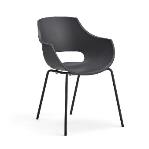 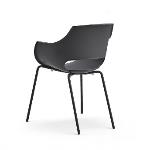 Ilustracje poglądowe oddające wizualny charakter meblaIlustracje poglądowe oddające wizualny charakter meblaIlustracje poglądowe oddające wizualny charakter meblaIlustracje poglądowe oddające wizualny charakter meblaIlustracje poglądowe oddające wizualny charakter meblaIlustracje poglądowe oddające wizualny charakter meblaPozycjaSymbolNazwaNazwaNazwaNazwa40.KR.4Krzesło – typ 4Krzesło – typ 4Krzesło – typ 4Krzesło – typ 4Krzesło wykonane z grubego, mocnego profilu płasko - owalnego o przekroju. Wzmocnienie stelaża wykonane z rury. Nogi zabezpieczone stopkami z tworzywa sztucznego, nie rysującego podłogi. Stelaż pokryty farbą proszkową drobno-strukturalną w kolorze do uzgodnienia z zamawiającym. Siedzisko oraz oparcie z miękką poduszką obszytą eko-skórą. Ścieralność tkaniny: minimum 200 000 cykli Martindale’a. Kolor eko-skóry do uzgodnienia z zamawiającym.Możliwość sztaplowania krzeseł.Wymiary:- całkowita wysokość krzesła: 80 – 85 cm- wysokość siedziska: 45 - 50 cmKrzesło wykonane z grubego, mocnego profilu płasko - owalnego o przekroju. Wzmocnienie stelaża wykonane z rury. Nogi zabezpieczone stopkami z tworzywa sztucznego, nie rysującego podłogi. Stelaż pokryty farbą proszkową drobno-strukturalną w kolorze do uzgodnienia z zamawiającym. Siedzisko oraz oparcie z miękką poduszką obszytą eko-skórą. Ścieralność tkaniny: minimum 200 000 cykli Martindale’a. Kolor eko-skóry do uzgodnienia z zamawiającym.Możliwość sztaplowania krzeseł.Wymiary:- całkowita wysokość krzesła: 80 – 85 cm- wysokość siedziska: 45 - 50 cmKrzesło wykonane z grubego, mocnego profilu płasko - owalnego o przekroju. Wzmocnienie stelaża wykonane z rury. Nogi zabezpieczone stopkami z tworzywa sztucznego, nie rysującego podłogi. Stelaż pokryty farbą proszkową drobno-strukturalną w kolorze do uzgodnienia z zamawiającym. Siedzisko oraz oparcie z miękką poduszką obszytą eko-skórą. Ścieralność tkaniny: minimum 200 000 cykli Martindale’a. Kolor eko-skóry do uzgodnienia z zamawiającym.Możliwość sztaplowania krzeseł.Wymiary:- całkowita wysokość krzesła: 80 – 85 cm- wysokość siedziska: 45 - 50 cmKrzesło wykonane z grubego, mocnego profilu płasko - owalnego o przekroju. Wzmocnienie stelaża wykonane z rury. Nogi zabezpieczone stopkami z tworzywa sztucznego, nie rysującego podłogi. Stelaż pokryty farbą proszkową drobno-strukturalną w kolorze do uzgodnienia z zamawiającym. Siedzisko oraz oparcie z miękką poduszką obszytą eko-skórą. Ścieralność tkaniny: minimum 200 000 cykli Martindale’a. Kolor eko-skóry do uzgodnienia z zamawiającym.Możliwość sztaplowania krzeseł.Wymiary:- całkowita wysokość krzesła: 80 – 85 cm- wysokość siedziska: 45 - 50 cmKrzesło wykonane z grubego, mocnego profilu płasko - owalnego o przekroju. Wzmocnienie stelaża wykonane z rury. Nogi zabezpieczone stopkami z tworzywa sztucznego, nie rysującego podłogi. Stelaż pokryty farbą proszkową drobno-strukturalną w kolorze do uzgodnienia z zamawiającym. Siedzisko oraz oparcie z miękką poduszką obszytą eko-skórą. Ścieralność tkaniny: minimum 200 000 cykli Martindale’a. Kolor eko-skóry do uzgodnienia z zamawiającym.Możliwość sztaplowania krzeseł.Wymiary:- całkowita wysokość krzesła: 80 – 85 cm- wysokość siedziska: 45 - 50 cmKrzesło wykonane z grubego, mocnego profilu płasko - owalnego o przekroju. Wzmocnienie stelaża wykonane z rury. Nogi zabezpieczone stopkami z tworzywa sztucznego, nie rysującego podłogi. Stelaż pokryty farbą proszkową drobno-strukturalną w kolorze do uzgodnienia z zamawiającym. Siedzisko oraz oparcie z miękką poduszką obszytą eko-skórą. Ścieralność tkaniny: minimum 200 000 cykli Martindale’a. Kolor eko-skóry do uzgodnienia z zamawiającym.Możliwość sztaplowania krzeseł.Wymiary:- całkowita wysokość krzesła: 80 – 85 cm- wysokość siedziska: 45 - 50 cm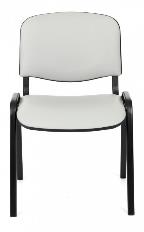 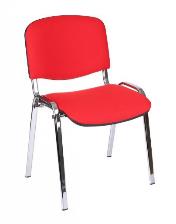 Ilustracje poglądowe oddające wizualny charakter meblaIlustracje poglądowe oddające wizualny charakter meblaIlustracje poglądowe oddające wizualny charakter meblaIlustracje poglądowe oddające wizualny charakter meblaIlustracje poglądowe oddające wizualny charakter meblaIlustracje poglądowe oddające wizualny charakter meblaPozycjaSymbolNazwaNazwaNazwa41.TAB.1TaboretTaboretTaboretWykonanie taboretu:- siedzisko: ekoskóra odporna na zaplamienia oraz wilgoć, ścieralność tkaniny: minimum 200 000 cykli Martindale’a, kolor eko-skóry do uzgodnienia z zamawiającym,- nogi: profil z chromowanej stali nierdzewnej ze stopkami antypoślizgowymi zabezpieczającymi podłogę przed zarysowaniem.Wysokość taboretu: 43 - 49 cmSzerokość siedziska: 35 – 45 cmWykonanie taboretu:- siedzisko: ekoskóra odporna na zaplamienia oraz wilgoć, ścieralność tkaniny: minimum 200 000 cykli Martindale’a, kolor eko-skóry do uzgodnienia z zamawiającym,- nogi: profil z chromowanej stali nierdzewnej ze stopkami antypoślizgowymi zabezpieczającymi podłogę przed zarysowaniem.Wysokość taboretu: 43 - 49 cmSzerokość siedziska: 35 – 45 cmWykonanie taboretu:- siedzisko: ekoskóra odporna na zaplamienia oraz wilgoć, ścieralność tkaniny: minimum 200 000 cykli Martindale’a, kolor eko-skóry do uzgodnienia z zamawiającym,- nogi: profil z chromowanej stali nierdzewnej ze stopkami antypoślizgowymi zabezpieczającymi podłogę przed zarysowaniem.Wysokość taboretu: 43 - 49 cmSzerokość siedziska: 35 – 45 cmWykonanie taboretu:- siedzisko: ekoskóra odporna na zaplamienia oraz wilgoć, ścieralność tkaniny: minimum 200 000 cykli Martindale’a, kolor eko-skóry do uzgodnienia z zamawiającym,- nogi: profil z chromowanej stali nierdzewnej ze stopkami antypoślizgowymi zabezpieczającymi podłogę przed zarysowaniem.Wysokość taboretu: 43 - 49 cmSzerokość siedziska: 35 – 45 cmWykonanie taboretu:- siedzisko: ekoskóra odporna na zaplamienia oraz wilgoć, ścieralność tkaniny: minimum 200 000 cykli Martindale’a, kolor eko-skóry do uzgodnienia z zamawiającym,- nogi: profil z chromowanej stali nierdzewnej ze stopkami antypoślizgowymi zabezpieczającymi podłogę przed zarysowaniem.Wysokość taboretu: 43 - 49 cmSzerokość siedziska: 35 – 45 cm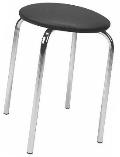 Ilustracje poglądowe oddające wizualny charakter meblaIlustracje poglądowe oddające wizualny charakter meblaIlustracje poglądowe oddające wizualny charakter meblaIlustracje poglądowe oddające wizualny charakter meblaIlustracje poglądowe oddające wizualny charakter meblaPozycjaSymbolNazwaNazwa42.SOF.1SofaSofaSofa 2-osobowa na nóżkach, w całości wykonana z eko-skóry. Tył sofy tapicerowany eko-skórą. Kolor eko-skóry do uzgodnienia z zamawiającym. Ścieralność tkaniny: minimum 200 000 cykli Martindale’a.Oparcie, podłokietniki i siedzisko wykonane z pianki wysokoelastycznej o wysokich parametrach. Gęstość pianki: minimum 45 kg/m3. Wymagane jest by podczas siedzenia nie występował efekt zapadania się.Nóżki metalowe malowane proszkowo, kolor do uzgodnienia z zamawiającym.Wymiary:- szerokość sofy: 150 - 170 cm- wysokość sofy: 60 - 80 cmSofa 2-osobowa na nóżkach, w całości wykonana z eko-skóry. Tył sofy tapicerowany eko-skórą. Kolor eko-skóry do uzgodnienia z zamawiającym. Ścieralność tkaniny: minimum 200 000 cykli Martindale’a.Oparcie, podłokietniki i siedzisko wykonane z pianki wysokoelastycznej o wysokich parametrach. Gęstość pianki: minimum 45 kg/m3. Wymagane jest by podczas siedzenia nie występował efekt zapadania się.Nóżki metalowe malowane proszkowo, kolor do uzgodnienia z zamawiającym.Wymiary:- szerokość sofy: 150 - 170 cm- wysokość sofy: 60 - 80 cmSofa 2-osobowa na nóżkach, w całości wykonana z eko-skóry. Tył sofy tapicerowany eko-skórą. Kolor eko-skóry do uzgodnienia z zamawiającym. Ścieralność tkaniny: minimum 200 000 cykli Martindale’a.Oparcie, podłokietniki i siedzisko wykonane z pianki wysokoelastycznej o wysokich parametrach. Gęstość pianki: minimum 45 kg/m3. Wymagane jest by podczas siedzenia nie występował efekt zapadania się.Nóżki metalowe malowane proszkowo, kolor do uzgodnienia z zamawiającym.Wymiary:- szerokość sofy: 150 - 170 cm- wysokość sofy: 60 - 80 cmSofa 2-osobowa na nóżkach, w całości wykonana z eko-skóry. Tył sofy tapicerowany eko-skórą. Kolor eko-skóry do uzgodnienia z zamawiającym. Ścieralność tkaniny: minimum 200 000 cykli Martindale’a.Oparcie, podłokietniki i siedzisko wykonane z pianki wysokoelastycznej o wysokich parametrach. Gęstość pianki: minimum 45 kg/m3. Wymagane jest by podczas siedzenia nie występował efekt zapadania się.Nóżki metalowe malowane proszkowo, kolor do uzgodnienia z zamawiającym.Wymiary:- szerokość sofy: 150 - 170 cm- wysokość sofy: 60 - 80 cm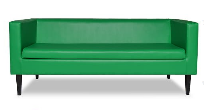 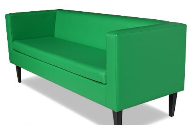 Ilustracje poglądowe oddające wizualny charakter meblaIlustracje poglądowe oddające wizualny charakter meblaIlustracje poglądowe oddające wizualny charakter meblaIlustracje poglądowe oddające wizualny charakter meblaPozycjaSymbolNazwaNazwaNazwa43.SOF.2Sofa modułowaSofa modułowaSofa modułowaSofa narożna, modułowa na nóżkach, w całości wykonana z eko-skóry. Tył sofy również tapicerowany eko-skórą. Kolor eko-skóry do uzgodnienia z zamawiającym. Ścieralność tkaniny: minimum 200 000 cykli Martindale’a. Oparcie i siedzisko wykonane z pianki wysokoelastycznej o wysokich parametrach. Gęstość pianki: minimum 45 kg/m3. Wymagane jest by podczas siedzenia nie występował efekt zapadania się. Nóżki metalowe malowane proszkowo, kolor do uzgodnienia z zamawiającym.Sofa posiada możliwość łączenia i przestawiania pojedynczych elementów. Pojedyncze elementy sofy modułowej posiadają pod spodem zamontowane fabryczne łączniki umożliwiające w prosty sposób połączenie elementów w jedną całość.Wymiary- szerokość sofy:  maksymalnie 250 cm- głębokość sofy: maksymalnie 150 cmSofa narożna, modułowa na nóżkach, w całości wykonana z eko-skóry. Tył sofy również tapicerowany eko-skórą. Kolor eko-skóry do uzgodnienia z zamawiającym. Ścieralność tkaniny: minimum 200 000 cykli Martindale’a. Oparcie i siedzisko wykonane z pianki wysokoelastycznej o wysokich parametrach. Gęstość pianki: minimum 45 kg/m3. Wymagane jest by podczas siedzenia nie występował efekt zapadania się. Nóżki metalowe malowane proszkowo, kolor do uzgodnienia z zamawiającym.Sofa posiada możliwość łączenia i przestawiania pojedynczych elementów. Pojedyncze elementy sofy modułowej posiadają pod spodem zamontowane fabryczne łączniki umożliwiające w prosty sposób połączenie elementów w jedną całość.Wymiary- szerokość sofy:  maksymalnie 250 cm- głębokość sofy: maksymalnie 150 cmSofa narożna, modułowa na nóżkach, w całości wykonana z eko-skóry. Tył sofy również tapicerowany eko-skórą. Kolor eko-skóry do uzgodnienia z zamawiającym. Ścieralność tkaniny: minimum 200 000 cykli Martindale’a. Oparcie i siedzisko wykonane z pianki wysokoelastycznej o wysokich parametrach. Gęstość pianki: minimum 45 kg/m3. Wymagane jest by podczas siedzenia nie występował efekt zapadania się. Nóżki metalowe malowane proszkowo, kolor do uzgodnienia z zamawiającym.Sofa posiada możliwość łączenia i przestawiania pojedynczych elementów. Pojedyncze elementy sofy modułowej posiadają pod spodem zamontowane fabryczne łączniki umożliwiające w prosty sposób połączenie elementów w jedną całość.Wymiary- szerokość sofy:  maksymalnie 250 cm- głębokość sofy: maksymalnie 150 cmSofa narożna, modułowa na nóżkach, w całości wykonana z eko-skóry. Tył sofy również tapicerowany eko-skórą. Kolor eko-skóry do uzgodnienia z zamawiającym. Ścieralność tkaniny: minimum 200 000 cykli Martindale’a. Oparcie i siedzisko wykonane z pianki wysokoelastycznej o wysokich parametrach. Gęstość pianki: minimum 45 kg/m3. Wymagane jest by podczas siedzenia nie występował efekt zapadania się. Nóżki metalowe malowane proszkowo, kolor do uzgodnienia z zamawiającym.Sofa posiada możliwość łączenia i przestawiania pojedynczych elementów. Pojedyncze elementy sofy modułowej posiadają pod spodem zamontowane fabryczne łączniki umożliwiające w prosty sposób połączenie elementów w jedną całość.Wymiary- szerokość sofy:  maksymalnie 250 cm- głębokość sofy: maksymalnie 150 cmSofa narożna, modułowa na nóżkach, w całości wykonana z eko-skóry. Tył sofy również tapicerowany eko-skórą. Kolor eko-skóry do uzgodnienia z zamawiającym. Ścieralność tkaniny: minimum 200 000 cykli Martindale’a. Oparcie i siedzisko wykonane z pianki wysokoelastycznej o wysokich parametrach. Gęstość pianki: minimum 45 kg/m3. Wymagane jest by podczas siedzenia nie występował efekt zapadania się. Nóżki metalowe malowane proszkowo, kolor do uzgodnienia z zamawiającym.Sofa posiada możliwość łączenia i przestawiania pojedynczych elementów. Pojedyncze elementy sofy modułowej posiadają pod spodem zamontowane fabryczne łączniki umożliwiające w prosty sposób połączenie elementów w jedną całość.Wymiary- szerokość sofy:  maksymalnie 250 cm- głębokość sofy: maksymalnie 150 cm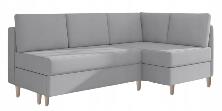 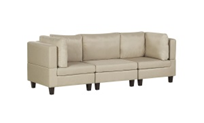 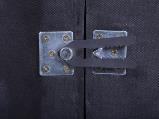 Ilustracje poglądowe oddające wizualny charakter meblaIlustracje poglądowe oddające wizualny charakter meblaIlustracje poglądowe oddające wizualny charakter meblaIlustracje poglądowe oddające wizualny charakter meblaIlustracje poglądowe oddające wizualny charakter meblaPozycjaSymbolNazwaNazwaNazwa44.BGBateria gastronomiczna z syfonemBateria gastronomiczna z syfonemBateria gastronomiczna z syfonemBateria gastronomiczna zlewozmywakowa, stojąca, jednootworowa. Elementy i komponenty baterii wykonane z mosiądzu, stali nierdzewnej, stali chromowanej, tworzywa żaroodpornego i gumy EPDM. Bateria wyposażona w spryskiwacz na elastycznym przewodzie o długości ok. 100 cm ze sprężyną, wylewkę łokciową, uchwyt do zaczepiania baterii do ściany i wężyki zasilające o długości ok. 40 cm z końcówkami ½ cala. Bateria w komplecie z syfonem.Bateria gastronomiczna zlewozmywakowa, stojąca, jednootworowa. Elementy i komponenty baterii wykonane z mosiądzu, stali nierdzewnej, stali chromowanej, tworzywa żaroodpornego i gumy EPDM. Bateria wyposażona w spryskiwacz na elastycznym przewodzie o długości ok. 100 cm ze sprężyną, wylewkę łokciową, uchwyt do zaczepiania baterii do ściany i wężyki zasilające o długości ok. 40 cm z końcówkami ½ cala. Bateria w komplecie z syfonem.Bateria gastronomiczna zlewozmywakowa, stojąca, jednootworowa. Elementy i komponenty baterii wykonane z mosiądzu, stali nierdzewnej, stali chromowanej, tworzywa żaroodpornego i gumy EPDM. Bateria wyposażona w spryskiwacz na elastycznym przewodzie o długości ok. 100 cm ze sprężyną, wylewkę łokciową, uchwyt do zaczepiania baterii do ściany i wężyki zasilające o długości ok. 40 cm z końcówkami ½ cala. Bateria w komplecie z syfonem.Bateria gastronomiczna zlewozmywakowa, stojąca, jednootworowa. Elementy i komponenty baterii wykonane z mosiądzu, stali nierdzewnej, stali chromowanej, tworzywa żaroodpornego i gumy EPDM. Bateria wyposażona w spryskiwacz na elastycznym przewodzie o długości ok. 100 cm ze sprężyną, wylewkę łokciową, uchwyt do zaczepiania baterii do ściany i wężyki zasilające o długości ok. 40 cm z końcówkami ½ cala. Bateria w komplecie z syfonem.Bateria gastronomiczna zlewozmywakowa, stojąca, jednootworowa. Elementy i komponenty baterii wykonane z mosiądzu, stali nierdzewnej, stali chromowanej, tworzywa żaroodpornego i gumy EPDM. Bateria wyposażona w spryskiwacz na elastycznym przewodzie o długości ok. 100 cm ze sprężyną, wylewkę łokciową, uchwyt do zaczepiania baterii do ściany i wężyki zasilające o długości ok. 40 cm z końcówkami ½ cala. Bateria w komplecie z syfonem.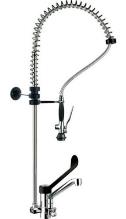 Ilustracje poglądoweIlustracje poglądoweIlustracje poglądoweIlustracje poglądoweIlustracje poglądowePozycjaSymbolNazwaNazwaNazwa45.CZACzajnik bezprzewodowyCzajnik bezprzewodowyCzajnik bezprzewodowyCzajnik bezprzewodowy, elektryczny. Wykonany ze stali nierdzewnej i tworzywa sztucznego. Moc: 2000 - 2200W.Zasilanie: 220-240V.Pojemność: 1,7 - 2 l.Czajnik posiada następujące funkcje i wyposażenie:- obrotowa podstawa- automatyczne wyłączanie- zabezpieczenie przed włączeniem pustego czajnika- płaski element grzejny- stopki antypoślizgowe- podświetlany włącznik/wyłącznik- okienko kontrolne wskaźnika poziomu wody z podziałką pojemności w litrach- szeroko otwieralna pokrywa uruchamianym przyciskiem na uchwycie- filtr z mikrosiateczką- schowek na przewód z możliwością nawijaniaCzajnik bezprzewodowy, elektryczny. Wykonany ze stali nierdzewnej i tworzywa sztucznego. Moc: 2000 - 2200W.Zasilanie: 220-240V.Pojemność: 1,7 - 2 l.Czajnik posiada następujące funkcje i wyposażenie:- obrotowa podstawa- automatyczne wyłączanie- zabezpieczenie przed włączeniem pustego czajnika- płaski element grzejny- stopki antypoślizgowe- podświetlany włącznik/wyłącznik- okienko kontrolne wskaźnika poziomu wody z podziałką pojemności w litrach- szeroko otwieralna pokrywa uruchamianym przyciskiem na uchwycie- filtr z mikrosiateczką- schowek na przewód z możliwością nawijaniaCzajnik bezprzewodowy, elektryczny. Wykonany ze stali nierdzewnej i tworzywa sztucznego. Moc: 2000 - 2200W.Zasilanie: 220-240V.Pojemność: 1,7 - 2 l.Czajnik posiada następujące funkcje i wyposażenie:- obrotowa podstawa- automatyczne wyłączanie- zabezpieczenie przed włączeniem pustego czajnika- płaski element grzejny- stopki antypoślizgowe- podświetlany włącznik/wyłącznik- okienko kontrolne wskaźnika poziomu wody z podziałką pojemności w litrach- szeroko otwieralna pokrywa uruchamianym przyciskiem na uchwycie- filtr z mikrosiateczką- schowek na przewód z możliwością nawijaniaCzajnik bezprzewodowy, elektryczny. Wykonany ze stali nierdzewnej i tworzywa sztucznego. Moc: 2000 - 2200W.Zasilanie: 220-240V.Pojemność: 1,7 - 2 l.Czajnik posiada następujące funkcje i wyposażenie:- obrotowa podstawa- automatyczne wyłączanie- zabezpieczenie przed włączeniem pustego czajnika- płaski element grzejny- stopki antypoślizgowe- podświetlany włącznik/wyłącznik- okienko kontrolne wskaźnika poziomu wody z podziałką pojemności w litrach- szeroko otwieralna pokrywa uruchamianym przyciskiem na uchwycie- filtr z mikrosiateczką- schowek na przewód z możliwością nawijaniaCzajnik bezprzewodowy, elektryczny. Wykonany ze stali nierdzewnej i tworzywa sztucznego. Moc: 2000 - 2200W.Zasilanie: 220-240V.Pojemność: 1,7 - 2 l.Czajnik posiada następujące funkcje i wyposażenie:- obrotowa podstawa- automatyczne wyłączanie- zabezpieczenie przed włączeniem pustego czajnika- płaski element grzejny- stopki antypoślizgowe- podświetlany włącznik/wyłącznik- okienko kontrolne wskaźnika poziomu wody z podziałką pojemności w litrach- szeroko otwieralna pokrywa uruchamianym przyciskiem na uchwycie- filtr z mikrosiateczką- schowek na przewód z możliwością nawijania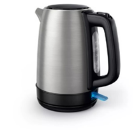 Ilustracje poglądoweIlustracje poglądoweIlustracje poglądoweIlustracje poglądoweIlustracje poglądowePozycjaSymbolNazwaNazwaNazwa46.EKEkspres do kawy Ekspres do kawy Ekspres do kawy Ciśnieniowy ekspres do parzenia kawy mielonej i ziarnistej wraz z zestawem akcesoriów. Posiada wbudowany młynek elektryczny i funkcję spieniania mleka. Do wybranego ekspresu należy wybrać odkamieniacz (ok. 1l) oraz filtry do ekspresów (ok. 4 szt.).Podstawowe dane:- ciśnienie: 15 - 19 bar- różne funkcje parzenia kawy, minimum 5 wersji- automatyczny program czyszczenia i odkamieniania- parzenie 2 kaw jednocześnie- pojemnik na mleko z automatycznym systemem spieniania mleka- regulacja stopnia zmielenia kawy- typ młynka: stalowyCiśnieniowy ekspres do parzenia kawy mielonej i ziarnistej wraz z zestawem akcesoriów. Posiada wbudowany młynek elektryczny i funkcję spieniania mleka. Do wybranego ekspresu należy wybrać odkamieniacz (ok. 1l) oraz filtry do ekspresów (ok. 4 szt.).Podstawowe dane:- ciśnienie: 15 - 19 bar- różne funkcje parzenia kawy, minimum 5 wersji- automatyczny program czyszczenia i odkamieniania- parzenie 2 kaw jednocześnie- pojemnik na mleko z automatycznym systemem spieniania mleka- regulacja stopnia zmielenia kawy- typ młynka: stalowyCiśnieniowy ekspres do parzenia kawy mielonej i ziarnistej wraz z zestawem akcesoriów. Posiada wbudowany młynek elektryczny i funkcję spieniania mleka. Do wybranego ekspresu należy wybrać odkamieniacz (ok. 1l) oraz filtry do ekspresów (ok. 4 szt.).Podstawowe dane:- ciśnienie: 15 - 19 bar- różne funkcje parzenia kawy, minimum 5 wersji- automatyczny program czyszczenia i odkamieniania- parzenie 2 kaw jednocześnie- pojemnik na mleko z automatycznym systemem spieniania mleka- regulacja stopnia zmielenia kawy- typ młynka: stalowyCiśnieniowy ekspres do parzenia kawy mielonej i ziarnistej wraz z zestawem akcesoriów. Posiada wbudowany młynek elektryczny i funkcję spieniania mleka. Do wybranego ekspresu należy wybrać odkamieniacz (ok. 1l) oraz filtry do ekspresów (ok. 4 szt.).Podstawowe dane:- ciśnienie: 15 - 19 bar- różne funkcje parzenia kawy, minimum 5 wersji- automatyczny program czyszczenia i odkamieniania- parzenie 2 kaw jednocześnie- pojemnik na mleko z automatycznym systemem spieniania mleka- regulacja stopnia zmielenia kawy- typ młynka: stalowyCiśnieniowy ekspres do parzenia kawy mielonej i ziarnistej wraz z zestawem akcesoriów. Posiada wbudowany młynek elektryczny i funkcję spieniania mleka. Do wybranego ekspresu należy wybrać odkamieniacz (ok. 1l) oraz filtry do ekspresów (ok. 4 szt.).Podstawowe dane:- ciśnienie: 15 - 19 bar- różne funkcje parzenia kawy, minimum 5 wersji- automatyczny program czyszczenia i odkamieniania- parzenie 2 kaw jednocześnie- pojemnik na mleko z automatycznym systemem spieniania mleka- regulacja stopnia zmielenia kawy- typ młynka: stalowy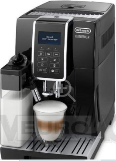 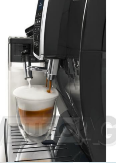 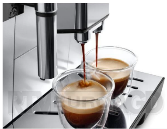 Ilustracje poglądoweIlustracje poglądoweIlustracje poglądoweIlustracje poglądoweIlustracje poglądowePozycjaSymbolNazwaNazwaNazwa47.KM.1Kuchenka mikrofalowa – typ 1Kuchenka mikrofalowa – typ 1Kuchenka mikrofalowa – typ 1Kuchenka mikrofalowa do zabudowy. Korpus zewnętrzny  wykonany z blachy stalowej, front ze szkła i tworzywa. Drzwiczki uchylne, komora wewnętrzna pokryta emalią ceramiczną lub stalą nierdzewną. Moc mikrofal: 800-900W, moc grilla: 1000-1100W. Zasilanie: 230V/50Hz.Mikrofalówka posiada następujące funkcje i wyposażenie:- wyświetlacz LED- timer, zegar- sterowanie elektroniczne- szklany talerz obrotowy- automatyczny dobór czasu podgrzewania, rozmrażania- funkcje podstawowe: grill, podgrzewanie, rozmrażanieWymiary:- szerokość całkowita: 59 – 60 cm (do szafki w zabudowie o szerokości 60cm)- wysokość całkowita: 37 - 39 cmKuchenka mikrofalowa do zabudowy. Korpus zewnętrzny  wykonany z blachy stalowej, front ze szkła i tworzywa. Drzwiczki uchylne, komora wewnętrzna pokryta emalią ceramiczną lub stalą nierdzewną. Moc mikrofal: 800-900W, moc grilla: 1000-1100W. Zasilanie: 230V/50Hz.Mikrofalówka posiada następujące funkcje i wyposażenie:- wyświetlacz LED- timer, zegar- sterowanie elektroniczne- szklany talerz obrotowy- automatyczny dobór czasu podgrzewania, rozmrażania- funkcje podstawowe: grill, podgrzewanie, rozmrażanieWymiary:- szerokość całkowita: 59 – 60 cm (do szafki w zabudowie o szerokości 60cm)- wysokość całkowita: 37 - 39 cmKuchenka mikrofalowa do zabudowy. Korpus zewnętrzny  wykonany z blachy stalowej, front ze szkła i tworzywa. Drzwiczki uchylne, komora wewnętrzna pokryta emalią ceramiczną lub stalą nierdzewną. Moc mikrofal: 800-900W, moc grilla: 1000-1100W. Zasilanie: 230V/50Hz.Mikrofalówka posiada następujące funkcje i wyposażenie:- wyświetlacz LED- timer, zegar- sterowanie elektroniczne- szklany talerz obrotowy- automatyczny dobór czasu podgrzewania, rozmrażania- funkcje podstawowe: grill, podgrzewanie, rozmrażanieWymiary:- szerokość całkowita: 59 – 60 cm (do szafki w zabudowie o szerokości 60cm)- wysokość całkowita: 37 - 39 cmKuchenka mikrofalowa do zabudowy. Korpus zewnętrzny  wykonany z blachy stalowej, front ze szkła i tworzywa. Drzwiczki uchylne, komora wewnętrzna pokryta emalią ceramiczną lub stalą nierdzewną. Moc mikrofal: 800-900W, moc grilla: 1000-1100W. Zasilanie: 230V/50Hz.Mikrofalówka posiada następujące funkcje i wyposażenie:- wyświetlacz LED- timer, zegar- sterowanie elektroniczne- szklany talerz obrotowy- automatyczny dobór czasu podgrzewania, rozmrażania- funkcje podstawowe: grill, podgrzewanie, rozmrażanieWymiary:- szerokość całkowita: 59 – 60 cm (do szafki w zabudowie o szerokości 60cm)- wysokość całkowita: 37 - 39 cmKuchenka mikrofalowa do zabudowy. Korpus zewnętrzny  wykonany z blachy stalowej, front ze szkła i tworzywa. Drzwiczki uchylne, komora wewnętrzna pokryta emalią ceramiczną lub stalą nierdzewną. Moc mikrofal: 800-900W, moc grilla: 1000-1100W. Zasilanie: 230V/50Hz.Mikrofalówka posiada następujące funkcje i wyposażenie:- wyświetlacz LED- timer, zegar- sterowanie elektroniczne- szklany talerz obrotowy- automatyczny dobór czasu podgrzewania, rozmrażania- funkcje podstawowe: grill, podgrzewanie, rozmrażanieWymiary:- szerokość całkowita: 59 – 60 cm (do szafki w zabudowie o szerokości 60cm)- wysokość całkowita: 37 - 39 cm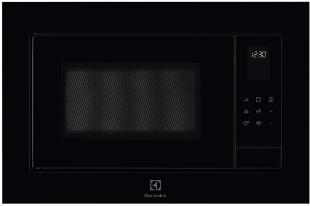 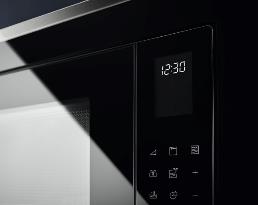 Ilustracje poglądoweIlustracje poglądoweIlustracje poglądoweIlustracje poglądoweIlustracje poglądowePozycjaSymbolNazwaNazwaNazwa48.KM.2Kuchenka mikrofalowa – typ 2Kuchenka mikrofalowa – typ 2Kuchenka mikrofalowa – typ 2Kuchenka mikrofalowa wolnostojąca. Korpus zewnętrzny mikrofalówki wykonany z blachy stalowej, front ze szkła i tworzywa. Drzwiczki uchylne, komora wewnętrzna pokryta emalią ceramiczną lub stalą nierdzewną. Moc mikrofal: 800-900W, moc grilla: 1000-1100W. Zasilanie: 230V/50Hz.Mikrofalówka posiada następujące funkcje i wyposażenie:- wyświetlacz LED- timer, zegar- sterowanie elektroniczne- szklany talerz obrotowy- automatyczny dobór czasu podgrzewania, rozmrażania- funkcje podstawowe: grill, podgrzewanie, rozmrażanieKuchenka mikrofalowa wolnostojąca. Korpus zewnętrzny mikrofalówki wykonany z blachy stalowej, front ze szkła i tworzywa. Drzwiczki uchylne, komora wewnętrzna pokryta emalią ceramiczną lub stalą nierdzewną. Moc mikrofal: 800-900W, moc grilla: 1000-1100W. Zasilanie: 230V/50Hz.Mikrofalówka posiada następujące funkcje i wyposażenie:- wyświetlacz LED- timer, zegar- sterowanie elektroniczne- szklany talerz obrotowy- automatyczny dobór czasu podgrzewania, rozmrażania- funkcje podstawowe: grill, podgrzewanie, rozmrażanieKuchenka mikrofalowa wolnostojąca. Korpus zewnętrzny mikrofalówki wykonany z blachy stalowej, front ze szkła i tworzywa. Drzwiczki uchylne, komora wewnętrzna pokryta emalią ceramiczną lub stalą nierdzewną. Moc mikrofal: 800-900W, moc grilla: 1000-1100W. Zasilanie: 230V/50Hz.Mikrofalówka posiada następujące funkcje i wyposażenie:- wyświetlacz LED- timer, zegar- sterowanie elektroniczne- szklany talerz obrotowy- automatyczny dobór czasu podgrzewania, rozmrażania- funkcje podstawowe: grill, podgrzewanie, rozmrażanieKuchenka mikrofalowa wolnostojąca. Korpus zewnętrzny mikrofalówki wykonany z blachy stalowej, front ze szkła i tworzywa. Drzwiczki uchylne, komora wewnętrzna pokryta emalią ceramiczną lub stalą nierdzewną. Moc mikrofal: 800-900W, moc grilla: 1000-1100W. Zasilanie: 230V/50Hz.Mikrofalówka posiada następujące funkcje i wyposażenie:- wyświetlacz LED- timer, zegar- sterowanie elektroniczne- szklany talerz obrotowy- automatyczny dobór czasu podgrzewania, rozmrażania- funkcje podstawowe: grill, podgrzewanie, rozmrażanieKuchenka mikrofalowa wolnostojąca. Korpus zewnętrzny mikrofalówki wykonany z blachy stalowej, front ze szkła i tworzywa. Drzwiczki uchylne, komora wewnętrzna pokryta emalią ceramiczną lub stalą nierdzewną. Moc mikrofal: 800-900W, moc grilla: 1000-1100W. Zasilanie: 230V/50Hz.Mikrofalówka posiada następujące funkcje i wyposażenie:- wyświetlacz LED- timer, zegar- sterowanie elektroniczne- szklany talerz obrotowy- automatyczny dobór czasu podgrzewania, rozmrażania- funkcje podstawowe: grill, podgrzewanie, rozmrażanie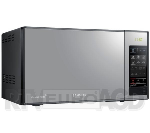 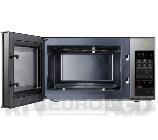 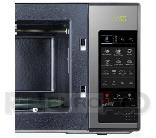 Ilustracje poglądoweIlustracje poglądoweIlustracje poglądoweIlustracje poglądoweIlustracje poglądowePozycjaSymbolNazwa49.LOD.1Lodówka z zamrażarką wolnostojącaOpis:- położenie zamrażarki: na dole - bezszronowa No Frost- sterowanie: elektroniczne - szybkie zamrażanie- zmiana kierunku otwierania drzwiLodówka posiada następujące funkcje i wyposażenie:- alarm niedomkniętych drzwi- półki szklane- szuflady w zamrażarceWymiary- szerokość całkowita: 59 - 60 cm- głębokość całkowita: 59 - 65 cm- wysokość całkowita: 195 - 205 cm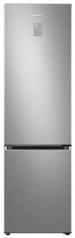 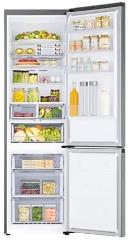 Opis:- położenie zamrażarki: na dole - bezszronowa No Frost- sterowanie: elektroniczne - szybkie zamrażanie- zmiana kierunku otwierania drzwiLodówka posiada następujące funkcje i wyposażenie:- alarm niedomkniętych drzwi- półki szklane- szuflady w zamrażarceWymiary- szerokość całkowita: 59 - 60 cm- głębokość całkowita: 59 - 65 cm- wysokość całkowita: 195 - 205 cmOpis:- położenie zamrażarki: na dole - bezszronowa No Frost- sterowanie: elektroniczne - szybkie zamrażanie- zmiana kierunku otwierania drzwiLodówka posiada następujące funkcje i wyposażenie:- alarm niedomkniętych drzwi- półki szklane- szuflady w zamrażarceWymiary- szerokość całkowita: 59 - 60 cm- głębokość całkowita: 59 - 65 cm- wysokość całkowita: 195 - 205 cmIlustracje poglądoweIlustracje poglądoweIlustracje poglądowePozycjaSymbolNazwa50.LOD.2Lodówka wolnostojącaChłodziarka wolnostojąca bez zamrażalnika.Opis:- bezszronowa No Frost- sterowanie: elektroniczne - zmiana kierunku otwierania drzwiLodówka posiada następujące funkcje i wyposażenie:- alarm niedomkniętych drzwi- półki szklaneWymiary- szerokość całkowita: 59 - 60 cm- głębokość całkowita: 59 - 70 cm- wysokość całkowita: 185 - 205 cm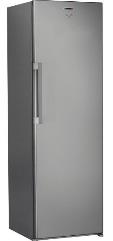 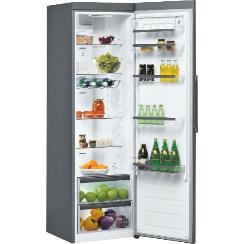 Chłodziarka wolnostojąca bez zamrażalnika.Opis:- bezszronowa No Frost- sterowanie: elektroniczne - zmiana kierunku otwierania drzwiLodówka posiada następujące funkcje i wyposażenie:- alarm niedomkniętych drzwi- półki szklaneWymiary- szerokość całkowita: 59 - 60 cm- głębokość całkowita: 59 - 70 cm- wysokość całkowita: 185 - 205 cmChłodziarka wolnostojąca bez zamrażalnika.Opis:- bezszronowa No Frost- sterowanie: elektroniczne - zmiana kierunku otwierania drzwiLodówka posiada następujące funkcje i wyposażenie:- alarm niedomkniętych drzwi- półki szklaneWymiary- szerokość całkowita: 59 - 60 cm- głębokość całkowita: 59 - 70 cm- wysokość całkowita: 185 - 205 cmIlustracje poglądoweIlustracje poglądoweIlustracje poglądowePozycjaSymbolNazwaNazwaNazwa51.LOD.3Lodówka z zamrażarką w zabudowieLodówka z zamrażarką w zabudowieLodówka z zamrażarką w zabudowieLodówka chłodziarka, niska, podblatowa do zabudowy w szafce w zabudowie meblowej:- położenie zamrażarki wewnątrz- sterowanie - mechaniczne lub elektroniczne- zmiana kierunku otwierania drzwi i zmiana kierunku otwierania zamrażalnika- front meblowy instalowany na prowadnicach- wyposażenie: półki w chłodziarce, półki na drzwiach oraz zamykana półka pełniąca funkcję zamrażarkiWymiary:- szerokość całkowita: 56 - 60 cm- głębokość całkowita: 54 - 56 cm- wysokość całkowita: 81 - 83 cmLodówka chłodziarka, niska, podblatowa do zabudowy w szafce w zabudowie meblowej:- położenie zamrażarki wewnątrz- sterowanie - mechaniczne lub elektroniczne- zmiana kierunku otwierania drzwi i zmiana kierunku otwierania zamrażalnika- front meblowy instalowany na prowadnicach- wyposażenie: półki w chłodziarce, półki na drzwiach oraz zamykana półka pełniąca funkcję zamrażarkiWymiary:- szerokość całkowita: 56 - 60 cm- głębokość całkowita: 54 - 56 cm- wysokość całkowita: 81 - 83 cmLodówka chłodziarka, niska, podblatowa do zabudowy w szafce w zabudowie meblowej:- położenie zamrażarki wewnątrz- sterowanie - mechaniczne lub elektroniczne- zmiana kierunku otwierania drzwi i zmiana kierunku otwierania zamrażalnika- front meblowy instalowany na prowadnicach- wyposażenie: półki w chłodziarce, półki na drzwiach oraz zamykana półka pełniąca funkcję zamrażarkiWymiary:- szerokość całkowita: 56 - 60 cm- głębokość całkowita: 54 - 56 cm- wysokość całkowita: 81 - 83 cmLodówka chłodziarka, niska, podblatowa do zabudowy w szafce w zabudowie meblowej:- położenie zamrażarki wewnątrz- sterowanie - mechaniczne lub elektroniczne- zmiana kierunku otwierania drzwi i zmiana kierunku otwierania zamrażalnika- front meblowy instalowany na prowadnicach- wyposażenie: półki w chłodziarce, półki na drzwiach oraz zamykana półka pełniąca funkcję zamrażarkiWymiary:- szerokość całkowita: 56 - 60 cm- głębokość całkowita: 54 - 56 cm- wysokość całkowita: 81 - 83 cmLodówka chłodziarka, niska, podblatowa do zabudowy w szafce w zabudowie meblowej:- położenie zamrażarki wewnątrz- sterowanie - mechaniczne lub elektroniczne- zmiana kierunku otwierania drzwi i zmiana kierunku otwierania zamrażalnika- front meblowy instalowany na prowadnicach- wyposażenie: półki w chłodziarce, półki na drzwiach oraz zamykana półka pełniąca funkcję zamrażarkiWymiary:- szerokość całkowita: 56 - 60 cm- głębokość całkowita: 54 - 56 cm- wysokość całkowita: 81 - 83 cm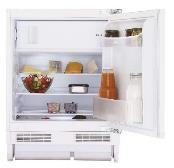 Ilustracja poglądowaIlustracja poglądowaIlustracja poglądowaIlustracja poglądowaIlustracja poglądowaPozycjaSymbolNazwaNazwaNazwa52.LOD.4Lodówka w zabudowie Lodówka w zabudowie Lodówka w zabudowie Lodówka chłodziarka, niska, podblatowa do zabudowy w szafce w zabudowie meblowej:- sterowanie - mechaniczne lub elektroniczne- zmiana kierunku otwierania drzwi i zmiana kierunku otwierania zamrażalnika- front meblowy instalowany na prowadnicach- wyposażenie: półki i szuflada w chłodziarce, półki na drzwiachWymiary:- szerokość całkowita: 56 - 60 cm- głębokość całkowita: 54 - 56 cm- wysokość całkowita: 81 - 83 cmLodówka chłodziarka, niska, podblatowa do zabudowy w szafce w zabudowie meblowej:- sterowanie - mechaniczne lub elektroniczne- zmiana kierunku otwierania drzwi i zmiana kierunku otwierania zamrażalnika- front meblowy instalowany na prowadnicach- wyposażenie: półki i szuflada w chłodziarce, półki na drzwiachWymiary:- szerokość całkowita: 56 - 60 cm- głębokość całkowita: 54 - 56 cm- wysokość całkowita: 81 - 83 cmLodówka chłodziarka, niska, podblatowa do zabudowy w szafce w zabudowie meblowej:- sterowanie - mechaniczne lub elektroniczne- zmiana kierunku otwierania drzwi i zmiana kierunku otwierania zamrażalnika- front meblowy instalowany na prowadnicach- wyposażenie: półki i szuflada w chłodziarce, półki na drzwiachWymiary:- szerokość całkowita: 56 - 60 cm- głębokość całkowita: 54 - 56 cm- wysokość całkowita: 81 - 83 cmLodówka chłodziarka, niska, podblatowa do zabudowy w szafce w zabudowie meblowej:- sterowanie - mechaniczne lub elektroniczne- zmiana kierunku otwierania drzwi i zmiana kierunku otwierania zamrażalnika- front meblowy instalowany na prowadnicach- wyposażenie: półki i szuflada w chłodziarce, półki na drzwiachWymiary:- szerokość całkowita: 56 - 60 cm- głębokość całkowita: 54 - 56 cm- wysokość całkowita: 81 - 83 cmLodówka chłodziarka, niska, podblatowa do zabudowy w szafce w zabudowie meblowej:- sterowanie - mechaniczne lub elektroniczne- zmiana kierunku otwierania drzwi i zmiana kierunku otwierania zamrażalnika- front meblowy instalowany na prowadnicach- wyposażenie: półki i szuflada w chłodziarce, półki na drzwiachWymiary:- szerokość całkowita: 56 - 60 cm- głębokość całkowita: 54 - 56 cm- wysokość całkowita: 81 - 83 cm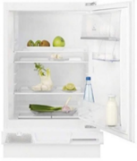 Ilustracja poglądowaIlustracja poglądowaIlustracja poglądowaIlustracja poglądowaIlustracja poglądowaPozycjaSymbolNazwaNazwaNazwa53.OK.1Okap podszafkowy Okap podszafkowy Okap podszafkowy Okap podszafkowy, teleskopowy z wysuwanym panelem przednim, posiada dwa tryby pracy: wyciąg i pochłaniacz, umożliwiające pracę w pomieszczeniu bez możliwości odprowadzania oparów i dymu. Okap posiada możliwość podłączenia do przewodu wentylacyjnego.Sterowanie: mechaniczne lub elektroniczne. Wykończenie: stal nierdzewna. Wydajność w trybie wyciągu: minimum 300 m3/h. Okap posiada następujące funkcje i wyposażenie:- oświetlenie LED- automatyczne uruchamianie po wysunięciu panelu przedniego- automatyczne wyłączanie po wsunięciu panelu przedniego- filtr tłuszczu: kaseta aluminiowa- filtr węglowy- sterowanie światłem i stopniem pracy wentylatora za pomocą przełączników- minimum 3 stopnie pracy wentylatoraWymiary:- szerokość całkowita: 59 - 60 cm (do szafki w zabudowie o szerokości 60cm)- głębokość całkowita: 30 - 38 cm- wysokość całkowita: 10 - 20 cmOkap podszafkowy, teleskopowy z wysuwanym panelem przednim, posiada dwa tryby pracy: wyciąg i pochłaniacz, umożliwiające pracę w pomieszczeniu bez możliwości odprowadzania oparów i dymu. Okap posiada możliwość podłączenia do przewodu wentylacyjnego.Sterowanie: mechaniczne lub elektroniczne. Wykończenie: stal nierdzewna. Wydajność w trybie wyciągu: minimum 300 m3/h. Okap posiada następujące funkcje i wyposażenie:- oświetlenie LED- automatyczne uruchamianie po wysunięciu panelu przedniego- automatyczne wyłączanie po wsunięciu panelu przedniego- filtr tłuszczu: kaseta aluminiowa- filtr węglowy- sterowanie światłem i stopniem pracy wentylatora za pomocą przełączników- minimum 3 stopnie pracy wentylatoraWymiary:- szerokość całkowita: 59 - 60 cm (do szafki w zabudowie o szerokości 60cm)- głębokość całkowita: 30 - 38 cm- wysokość całkowita: 10 - 20 cmOkap podszafkowy, teleskopowy z wysuwanym panelem przednim, posiada dwa tryby pracy: wyciąg i pochłaniacz, umożliwiające pracę w pomieszczeniu bez możliwości odprowadzania oparów i dymu. Okap posiada możliwość podłączenia do przewodu wentylacyjnego.Sterowanie: mechaniczne lub elektroniczne. Wykończenie: stal nierdzewna. Wydajność w trybie wyciągu: minimum 300 m3/h. Okap posiada następujące funkcje i wyposażenie:- oświetlenie LED- automatyczne uruchamianie po wysunięciu panelu przedniego- automatyczne wyłączanie po wsunięciu panelu przedniego- filtr tłuszczu: kaseta aluminiowa- filtr węglowy- sterowanie światłem i stopniem pracy wentylatora za pomocą przełączników- minimum 3 stopnie pracy wentylatoraWymiary:- szerokość całkowita: 59 - 60 cm (do szafki w zabudowie o szerokości 60cm)- głębokość całkowita: 30 - 38 cm- wysokość całkowita: 10 - 20 cmOkap podszafkowy, teleskopowy z wysuwanym panelem przednim, posiada dwa tryby pracy: wyciąg i pochłaniacz, umożliwiające pracę w pomieszczeniu bez możliwości odprowadzania oparów i dymu. Okap posiada możliwość podłączenia do przewodu wentylacyjnego.Sterowanie: mechaniczne lub elektroniczne. Wykończenie: stal nierdzewna. Wydajność w trybie wyciągu: minimum 300 m3/h. Okap posiada następujące funkcje i wyposażenie:- oświetlenie LED- automatyczne uruchamianie po wysunięciu panelu przedniego- automatyczne wyłączanie po wsunięciu panelu przedniego- filtr tłuszczu: kaseta aluminiowa- filtr węglowy- sterowanie światłem i stopniem pracy wentylatora za pomocą przełączników- minimum 3 stopnie pracy wentylatoraWymiary:- szerokość całkowita: 59 - 60 cm (do szafki w zabudowie o szerokości 60cm)- głębokość całkowita: 30 - 38 cm- wysokość całkowita: 10 - 20 cmOkap podszafkowy, teleskopowy z wysuwanym panelem przednim, posiada dwa tryby pracy: wyciąg i pochłaniacz, umożliwiające pracę w pomieszczeniu bez możliwości odprowadzania oparów i dymu. Okap posiada możliwość podłączenia do przewodu wentylacyjnego.Sterowanie: mechaniczne lub elektroniczne. Wykończenie: stal nierdzewna. Wydajność w trybie wyciągu: minimum 300 m3/h. Okap posiada następujące funkcje i wyposażenie:- oświetlenie LED- automatyczne uruchamianie po wysunięciu panelu przedniego- automatyczne wyłączanie po wsunięciu panelu przedniego- filtr tłuszczu: kaseta aluminiowa- filtr węglowy- sterowanie światłem i stopniem pracy wentylatora za pomocą przełączników- minimum 3 stopnie pracy wentylatoraWymiary:- szerokość całkowita: 59 - 60 cm (do szafki w zabudowie o szerokości 60cm)- głębokość całkowita: 30 - 38 cm- wysokość całkowita: 10 - 20 cm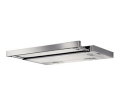 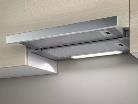 Ilustracje poglądoweIlustracje poglądoweIlustracje poglądoweIlustracje poglądoweIlustracje poglądowePozycjaSymbolNazwaNazwaNazwa54.OK.2Okap przyściennyOkap przyściennyOkap przyściennyOkap przyścienny skrzyniowy wykonany z wysokiej jakości stali nierdzewnej. Tryb pracy: wywiewny. Okap podłączony do przewodu wentylacyjnego. Sterowanie: mechaniczne lub elektroniczne. Włącznik światła zintegrowany ze sterownikiem pracy wentylatora.Wykończenie: stal nierdzewna. Wydajność w trybie wyciągu: minimum 1000 m3/h. Okap posiada następujące funkcje i wyposażenie:- oświetlenie LED- rynienka ociekowa z zaworem spustowym- labiryntowe łapacze tłuszczuWymiary:- szerokość całkowita: 90 - 110 cm - głębokość całkowita: 50 - 90 cm- wysokość całkowita: 40 - 60 cmOkap przyścienny skrzyniowy wykonany z wysokiej jakości stali nierdzewnej. Tryb pracy: wywiewny. Okap podłączony do przewodu wentylacyjnego. Sterowanie: mechaniczne lub elektroniczne. Włącznik światła zintegrowany ze sterownikiem pracy wentylatora.Wykończenie: stal nierdzewna. Wydajność w trybie wyciągu: minimum 1000 m3/h. Okap posiada następujące funkcje i wyposażenie:- oświetlenie LED- rynienka ociekowa z zaworem spustowym- labiryntowe łapacze tłuszczuWymiary:- szerokość całkowita: 90 - 110 cm - głębokość całkowita: 50 - 90 cm- wysokość całkowita: 40 - 60 cmOkap przyścienny skrzyniowy wykonany z wysokiej jakości stali nierdzewnej. Tryb pracy: wywiewny. Okap podłączony do przewodu wentylacyjnego. Sterowanie: mechaniczne lub elektroniczne. Włącznik światła zintegrowany ze sterownikiem pracy wentylatora.Wykończenie: stal nierdzewna. Wydajność w trybie wyciągu: minimum 1000 m3/h. Okap posiada następujące funkcje i wyposażenie:- oświetlenie LED- rynienka ociekowa z zaworem spustowym- labiryntowe łapacze tłuszczuWymiary:- szerokość całkowita: 90 - 110 cm - głębokość całkowita: 50 - 90 cm- wysokość całkowita: 40 - 60 cmOkap przyścienny skrzyniowy wykonany z wysokiej jakości stali nierdzewnej. Tryb pracy: wywiewny. Okap podłączony do przewodu wentylacyjnego. Sterowanie: mechaniczne lub elektroniczne. Włącznik światła zintegrowany ze sterownikiem pracy wentylatora.Wykończenie: stal nierdzewna. Wydajność w trybie wyciągu: minimum 1000 m3/h. Okap posiada następujące funkcje i wyposażenie:- oświetlenie LED- rynienka ociekowa z zaworem spustowym- labiryntowe łapacze tłuszczuWymiary:- szerokość całkowita: 90 - 110 cm - głębokość całkowita: 50 - 90 cm- wysokość całkowita: 40 - 60 cmOkap przyścienny skrzyniowy wykonany z wysokiej jakości stali nierdzewnej. Tryb pracy: wywiewny. Okap podłączony do przewodu wentylacyjnego. Sterowanie: mechaniczne lub elektroniczne. Włącznik światła zintegrowany ze sterownikiem pracy wentylatora.Wykończenie: stal nierdzewna. Wydajność w trybie wyciągu: minimum 1000 m3/h. Okap posiada następujące funkcje i wyposażenie:- oświetlenie LED- rynienka ociekowa z zaworem spustowym- labiryntowe łapacze tłuszczuWymiary:- szerokość całkowita: 90 - 110 cm - głębokość całkowita: 50 - 90 cm- wysokość całkowita: 40 - 60 cm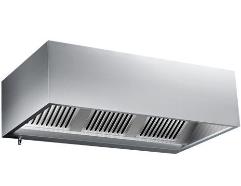 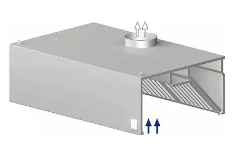 Ilustracje poglądoweIlustracje poglądoweIlustracje poglądoweIlustracje poglądoweIlustracje poglądowePozycjaSymbolNazwaNazwaNazwa55.PGI.1Płyta grzewcza indukcyjna Płyta grzewcza indukcyjna Płyta grzewcza indukcyjna Płyta grzewcza indukcyjna wykonana ze szkła ceramicznego z ramką, do osadzenia bezpośrednio na blacie. Posiada kilkanaście poziomów mocy, które można regulować przyciskami dla każdej strefy gotowania. Parametry, wyposażenie i funkcje:- kolor płyty grzewczej: czarny- posiada zabezpieczenie przed dziećmi- napięcie zasilania [V]: 220-240- zasilanie: 400V 3N- automatyczne ustawienia mocy- funkcje: gotowania na wolnym ogniu, podtrzymywania ciepła, roztapiania, timera, minutnika- liczba pól grzewczych: minimum 4- sterowanie płyty grzewczej: dotykowe- wykonanie płyty grzewczej: szkło ceramiczneWymiary:- szerokość całkowita: 59 - 60 cm- głębokość całkowita: 50 - 54 cmPłyta grzewcza indukcyjna wykonana ze szkła ceramicznego z ramką, do osadzenia bezpośrednio na blacie. Posiada kilkanaście poziomów mocy, które można regulować przyciskami dla każdej strefy gotowania. Parametry, wyposażenie i funkcje:- kolor płyty grzewczej: czarny- posiada zabezpieczenie przed dziećmi- napięcie zasilania [V]: 220-240- zasilanie: 400V 3N- automatyczne ustawienia mocy- funkcje: gotowania na wolnym ogniu, podtrzymywania ciepła, roztapiania, timera, minutnika- liczba pól grzewczych: minimum 4- sterowanie płyty grzewczej: dotykowe- wykonanie płyty grzewczej: szkło ceramiczneWymiary:- szerokość całkowita: 59 - 60 cm- głębokość całkowita: 50 - 54 cmPłyta grzewcza indukcyjna wykonana ze szkła ceramicznego z ramką, do osadzenia bezpośrednio na blacie. Posiada kilkanaście poziomów mocy, które można regulować przyciskami dla każdej strefy gotowania. Parametry, wyposażenie i funkcje:- kolor płyty grzewczej: czarny- posiada zabezpieczenie przed dziećmi- napięcie zasilania [V]: 220-240- zasilanie: 400V 3N- automatyczne ustawienia mocy- funkcje: gotowania na wolnym ogniu, podtrzymywania ciepła, roztapiania, timera, minutnika- liczba pól grzewczych: minimum 4- sterowanie płyty grzewczej: dotykowe- wykonanie płyty grzewczej: szkło ceramiczneWymiary:- szerokość całkowita: 59 - 60 cm- głębokość całkowita: 50 - 54 cmPłyta grzewcza indukcyjna wykonana ze szkła ceramicznego z ramką, do osadzenia bezpośrednio na blacie. Posiada kilkanaście poziomów mocy, które można regulować przyciskami dla każdej strefy gotowania. Parametry, wyposażenie i funkcje:- kolor płyty grzewczej: czarny- posiada zabezpieczenie przed dziećmi- napięcie zasilania [V]: 220-240- zasilanie: 400V 3N- automatyczne ustawienia mocy- funkcje: gotowania na wolnym ogniu, podtrzymywania ciepła, roztapiania, timera, minutnika- liczba pól grzewczych: minimum 4- sterowanie płyty grzewczej: dotykowe- wykonanie płyty grzewczej: szkło ceramiczneWymiary:- szerokość całkowita: 59 - 60 cm- głębokość całkowita: 50 - 54 cmPłyta grzewcza indukcyjna wykonana ze szkła ceramicznego z ramką, do osadzenia bezpośrednio na blacie. Posiada kilkanaście poziomów mocy, które można regulować przyciskami dla każdej strefy gotowania. Parametry, wyposażenie i funkcje:- kolor płyty grzewczej: czarny- posiada zabezpieczenie przed dziećmi- napięcie zasilania [V]: 220-240- zasilanie: 400V 3N- automatyczne ustawienia mocy- funkcje: gotowania na wolnym ogniu, podtrzymywania ciepła, roztapiania, timera, minutnika- liczba pól grzewczych: minimum 4- sterowanie płyty grzewczej: dotykowe- wykonanie płyty grzewczej: szkło ceramiczneWymiary:- szerokość całkowita: 59 - 60 cm- głębokość całkowita: 50 - 54 cm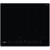 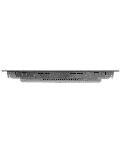 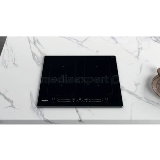 Ilustracje poglądoweIlustracje poglądoweIlustracje poglądoweIlustracje poglądoweIlustracje poglądowePozycjaSymbolNazwaNazwaNazwa56.PIE.1Piekarnik do zabudowyPiekarnik do zabudowyPiekarnik do zabudowyElektryczny piekarnik do zabudowy w szafce stojącej o szerokości 60 cm, z drzwiami uchylnymi, poziomymi i elektronicznym sterowaniem. Front piekarnika z blachy stalowej i szkła przezroczystego, wyposażony w uchwyt. Grzałka górna, grzałka dolna, grzałka termoobiegu, grill elektryczny. Piekarnik posiada następujące funkcje i wyposażenie:- wyświetlacz LED- sterowanie elektroniczne, sensorowe, ustawienia regulowane przez dotykanie i przesuwanie palcem po panelu sterowania- programy systemowe do potraw- funkcja szybkiego nagrzewu- funkcja termoobiegu- funkcja grilla- drabinki boczne do podtrzymywania blach do pieczenia- czyszczenie pyrolityczne- wewnętrzna komora pokryta łatwą do czyszczenia emalią- zimny front- wewnętrzne oświetlenie- zakres temperatur od 30°C do 280°C- minimum 2 blachy w zestawiePłyta piekarnika o wymiarach:- szerokość całkowita: 59 - 60 cm- głębokość całkowita: 55 - 58 cm- wysokość całkowita: 59 - 60 cmElektryczny piekarnik do zabudowy w szafce stojącej o szerokości 60 cm, z drzwiami uchylnymi, poziomymi i elektronicznym sterowaniem. Front piekarnika z blachy stalowej i szkła przezroczystego, wyposażony w uchwyt. Grzałka górna, grzałka dolna, grzałka termoobiegu, grill elektryczny. Piekarnik posiada następujące funkcje i wyposażenie:- wyświetlacz LED- sterowanie elektroniczne, sensorowe, ustawienia regulowane przez dotykanie i przesuwanie palcem po panelu sterowania- programy systemowe do potraw- funkcja szybkiego nagrzewu- funkcja termoobiegu- funkcja grilla- drabinki boczne do podtrzymywania blach do pieczenia- czyszczenie pyrolityczne- wewnętrzna komora pokryta łatwą do czyszczenia emalią- zimny front- wewnętrzne oświetlenie- zakres temperatur od 30°C do 280°C- minimum 2 blachy w zestawiePłyta piekarnika o wymiarach:- szerokość całkowita: 59 - 60 cm- głębokość całkowita: 55 - 58 cm- wysokość całkowita: 59 - 60 cmElektryczny piekarnik do zabudowy w szafce stojącej o szerokości 60 cm, z drzwiami uchylnymi, poziomymi i elektronicznym sterowaniem. Front piekarnika z blachy stalowej i szkła przezroczystego, wyposażony w uchwyt. Grzałka górna, grzałka dolna, grzałka termoobiegu, grill elektryczny. Piekarnik posiada następujące funkcje i wyposażenie:- wyświetlacz LED- sterowanie elektroniczne, sensorowe, ustawienia regulowane przez dotykanie i przesuwanie palcem po panelu sterowania- programy systemowe do potraw- funkcja szybkiego nagrzewu- funkcja termoobiegu- funkcja grilla- drabinki boczne do podtrzymywania blach do pieczenia- czyszczenie pyrolityczne- wewnętrzna komora pokryta łatwą do czyszczenia emalią- zimny front- wewnętrzne oświetlenie- zakres temperatur od 30°C do 280°C- minimum 2 blachy w zestawiePłyta piekarnika o wymiarach:- szerokość całkowita: 59 - 60 cm- głębokość całkowita: 55 - 58 cm- wysokość całkowita: 59 - 60 cmElektryczny piekarnik do zabudowy w szafce stojącej o szerokości 60 cm, z drzwiami uchylnymi, poziomymi i elektronicznym sterowaniem. Front piekarnika z blachy stalowej i szkła przezroczystego, wyposażony w uchwyt. Grzałka górna, grzałka dolna, grzałka termoobiegu, grill elektryczny. Piekarnik posiada następujące funkcje i wyposażenie:- wyświetlacz LED- sterowanie elektroniczne, sensorowe, ustawienia regulowane przez dotykanie i przesuwanie palcem po panelu sterowania- programy systemowe do potraw- funkcja szybkiego nagrzewu- funkcja termoobiegu- funkcja grilla- drabinki boczne do podtrzymywania blach do pieczenia- czyszczenie pyrolityczne- wewnętrzna komora pokryta łatwą do czyszczenia emalią- zimny front- wewnętrzne oświetlenie- zakres temperatur od 30°C do 280°C- minimum 2 blachy w zestawiePłyta piekarnika o wymiarach:- szerokość całkowita: 59 - 60 cm- głębokość całkowita: 55 - 58 cm- wysokość całkowita: 59 - 60 cmElektryczny piekarnik do zabudowy w szafce stojącej o szerokości 60 cm, z drzwiami uchylnymi, poziomymi i elektronicznym sterowaniem. Front piekarnika z blachy stalowej i szkła przezroczystego, wyposażony w uchwyt. Grzałka górna, grzałka dolna, grzałka termoobiegu, grill elektryczny. Piekarnik posiada następujące funkcje i wyposażenie:- wyświetlacz LED- sterowanie elektroniczne, sensorowe, ustawienia regulowane przez dotykanie i przesuwanie palcem po panelu sterowania- programy systemowe do potraw- funkcja szybkiego nagrzewu- funkcja termoobiegu- funkcja grilla- drabinki boczne do podtrzymywania blach do pieczenia- czyszczenie pyrolityczne- wewnętrzna komora pokryta łatwą do czyszczenia emalią- zimny front- wewnętrzne oświetlenie- zakres temperatur od 30°C do 280°C- minimum 2 blachy w zestawiePłyta piekarnika o wymiarach:- szerokość całkowita: 59 - 60 cm- głębokość całkowita: 55 - 58 cm- wysokość całkowita: 59 - 60 cm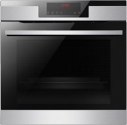 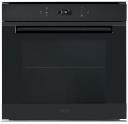 Ilustracje poglądoweIlustracje poglądoweIlustracje poglądoweIlustracje poglądoweIlustracje poglądowePozycjaSymbolNazwaNazwaNazwa57.PR.1Pralnico-wirówkaPralnico-wirówkaPralnico-wirówkaPralnico-wirówkaUrządzenie posiada następujące funkcje i wyposażenie:- korpus z blachy lakierowanej z górną nakładką z tworzywa- bęben wykonany ze stali nierdzewnej- szyba drzwi wsadowych wykonana z profilowanego szkła hartowanego w pierścieniu z aluminium- ładowność bębna minimum 9 kg- zasilanie 220-240 V- napęd bębna bezpośredni z silnika bez wykorzystywania transmiterów- sterowanie mikroprocesorowe- 3 pojemniki na środki chemiczne- przyłącz wody zimnej lub zimnej oraz ciepłej- panel z automatycznym dozowaniem płynnych detergentów- minimum 6 programów piorących- możliwość modyfikacji programów piorących- pompa spustowa- stopki poziomująceWymiary:- szerokość całkowita: 60 - 75 cm- głębokość całkowita: 60 - 80 cm- wysokość całkowita: 80 - 100 cmPralnico-wirówkaUrządzenie posiada następujące funkcje i wyposażenie:- korpus z blachy lakierowanej z górną nakładką z tworzywa- bęben wykonany ze stali nierdzewnej- szyba drzwi wsadowych wykonana z profilowanego szkła hartowanego w pierścieniu z aluminium- ładowność bębna minimum 9 kg- zasilanie 220-240 V- napęd bębna bezpośredni z silnika bez wykorzystywania transmiterów- sterowanie mikroprocesorowe- 3 pojemniki na środki chemiczne- przyłącz wody zimnej lub zimnej oraz ciepłej- panel z automatycznym dozowaniem płynnych detergentów- minimum 6 programów piorących- możliwość modyfikacji programów piorących- pompa spustowa- stopki poziomująceWymiary:- szerokość całkowita: 60 - 75 cm- głębokość całkowita: 60 - 80 cm- wysokość całkowita: 80 - 100 cmPralnico-wirówkaUrządzenie posiada następujące funkcje i wyposażenie:- korpus z blachy lakierowanej z górną nakładką z tworzywa- bęben wykonany ze stali nierdzewnej- szyba drzwi wsadowych wykonana z profilowanego szkła hartowanego w pierścieniu z aluminium- ładowność bębna minimum 9 kg- zasilanie 220-240 V- napęd bębna bezpośredni z silnika bez wykorzystywania transmiterów- sterowanie mikroprocesorowe- 3 pojemniki na środki chemiczne- przyłącz wody zimnej lub zimnej oraz ciepłej- panel z automatycznym dozowaniem płynnych detergentów- minimum 6 programów piorących- możliwość modyfikacji programów piorących- pompa spustowa- stopki poziomująceWymiary:- szerokość całkowita: 60 - 75 cm- głębokość całkowita: 60 - 80 cm- wysokość całkowita: 80 - 100 cmPralnico-wirówkaUrządzenie posiada następujące funkcje i wyposażenie:- korpus z blachy lakierowanej z górną nakładką z tworzywa- bęben wykonany ze stali nierdzewnej- szyba drzwi wsadowych wykonana z profilowanego szkła hartowanego w pierścieniu z aluminium- ładowność bębna minimum 9 kg- zasilanie 220-240 V- napęd bębna bezpośredni z silnika bez wykorzystywania transmiterów- sterowanie mikroprocesorowe- 3 pojemniki na środki chemiczne- przyłącz wody zimnej lub zimnej oraz ciepłej- panel z automatycznym dozowaniem płynnych detergentów- minimum 6 programów piorących- możliwość modyfikacji programów piorących- pompa spustowa- stopki poziomująceWymiary:- szerokość całkowita: 60 - 75 cm- głębokość całkowita: 60 - 80 cm- wysokość całkowita: 80 - 100 cmPralnico-wirówkaUrządzenie posiada następujące funkcje i wyposażenie:- korpus z blachy lakierowanej z górną nakładką z tworzywa- bęben wykonany ze stali nierdzewnej- szyba drzwi wsadowych wykonana z profilowanego szkła hartowanego w pierścieniu z aluminium- ładowność bębna minimum 9 kg- zasilanie 220-240 V- napęd bębna bezpośredni z silnika bez wykorzystywania transmiterów- sterowanie mikroprocesorowe- 3 pojemniki na środki chemiczne- przyłącz wody zimnej lub zimnej oraz ciepłej- panel z automatycznym dozowaniem płynnych detergentów- minimum 6 programów piorących- możliwość modyfikacji programów piorących- pompa spustowa- stopki poziomująceWymiary:- szerokość całkowita: 60 - 75 cm- głębokość całkowita: 60 - 80 cm- wysokość całkowita: 80 - 100 cm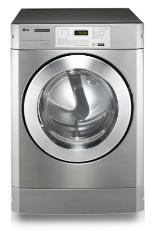 Ilustracje poglądoweIlustracje poglądoweIlustracje poglądoweIlustracje poglądoweIlustracje poglądowePozycjaSymbolNazwaNazwaNazwa58.WRWarnik do wodyWarnik do wodyWarnik do wodyWarnik wolnostojący, dwuściankowy z zabudowaną grzałką oraz ociekaczem z funkcją podgrzewania i gotowania wody. Korpus warnika wykonany z polerowanej stali nierdzewnej zamykany górną pokrywą talerzową z uchwytem. Korpus ociekacza, uchwyty, kranik, wskaźnik, pokrętła oraz przyciski funkcyjne wykonane z tworzywa.Moc: minimum 2,2kW Zasilanie 230VPojemność ok. 18l.Warnik posiada następujące funkcje i wyposażenie:- zakres regulacji termostatu od 30°C do 100°C- wskaźnik poziomu płynu w zbiorniku- termostat bezpieczeństwa- wyjmowana taca ociekacza wykonana ze stali nierdzewnej- kranik bezkropelkowy uruchamiany przez podniesienie dźwigni- grzałka warnika zabudowana- kontrolka zasilania- kontrolka zakamienieniaWarnik o wymiarach:- średnica: 25 - 35 cm- wysokość całkowita: 55 - 65 cmWarnik wolnostojący, dwuściankowy z zabudowaną grzałką oraz ociekaczem z funkcją podgrzewania i gotowania wody. Korpus warnika wykonany z polerowanej stali nierdzewnej zamykany górną pokrywą talerzową z uchwytem. Korpus ociekacza, uchwyty, kranik, wskaźnik, pokrętła oraz przyciski funkcyjne wykonane z tworzywa.Moc: minimum 2,2kW Zasilanie 230VPojemność ok. 18l.Warnik posiada następujące funkcje i wyposażenie:- zakres regulacji termostatu od 30°C do 100°C- wskaźnik poziomu płynu w zbiorniku- termostat bezpieczeństwa- wyjmowana taca ociekacza wykonana ze stali nierdzewnej- kranik bezkropelkowy uruchamiany przez podniesienie dźwigni- grzałka warnika zabudowana- kontrolka zasilania- kontrolka zakamienieniaWarnik o wymiarach:- średnica: 25 - 35 cm- wysokość całkowita: 55 - 65 cmWarnik wolnostojący, dwuściankowy z zabudowaną grzałką oraz ociekaczem z funkcją podgrzewania i gotowania wody. Korpus warnika wykonany z polerowanej stali nierdzewnej zamykany górną pokrywą talerzową z uchwytem. Korpus ociekacza, uchwyty, kranik, wskaźnik, pokrętła oraz przyciski funkcyjne wykonane z tworzywa.Moc: minimum 2,2kW Zasilanie 230VPojemność ok. 18l.Warnik posiada następujące funkcje i wyposażenie:- zakres regulacji termostatu od 30°C do 100°C- wskaźnik poziomu płynu w zbiorniku- termostat bezpieczeństwa- wyjmowana taca ociekacza wykonana ze stali nierdzewnej- kranik bezkropelkowy uruchamiany przez podniesienie dźwigni- grzałka warnika zabudowana- kontrolka zasilania- kontrolka zakamienieniaWarnik o wymiarach:- średnica: 25 - 35 cm- wysokość całkowita: 55 - 65 cmWarnik wolnostojący, dwuściankowy z zabudowaną grzałką oraz ociekaczem z funkcją podgrzewania i gotowania wody. Korpus warnika wykonany z polerowanej stali nierdzewnej zamykany górną pokrywą talerzową z uchwytem. Korpus ociekacza, uchwyty, kranik, wskaźnik, pokrętła oraz przyciski funkcyjne wykonane z tworzywa.Moc: minimum 2,2kW Zasilanie 230VPojemność ok. 18l.Warnik posiada następujące funkcje i wyposażenie:- zakres regulacji termostatu od 30°C do 100°C- wskaźnik poziomu płynu w zbiorniku- termostat bezpieczeństwa- wyjmowana taca ociekacza wykonana ze stali nierdzewnej- kranik bezkropelkowy uruchamiany przez podniesienie dźwigni- grzałka warnika zabudowana- kontrolka zasilania- kontrolka zakamienieniaWarnik o wymiarach:- średnica: 25 - 35 cm- wysokość całkowita: 55 - 65 cmWarnik wolnostojący, dwuściankowy z zabudowaną grzałką oraz ociekaczem z funkcją podgrzewania i gotowania wody. Korpus warnika wykonany z polerowanej stali nierdzewnej zamykany górną pokrywą talerzową z uchwytem. Korpus ociekacza, uchwyty, kranik, wskaźnik, pokrętła oraz przyciski funkcyjne wykonane z tworzywa.Moc: minimum 2,2kW Zasilanie 230VPojemność ok. 18l.Warnik posiada następujące funkcje i wyposażenie:- zakres regulacji termostatu od 30°C do 100°C- wskaźnik poziomu płynu w zbiorniku- termostat bezpieczeństwa- wyjmowana taca ociekacza wykonana ze stali nierdzewnej- kranik bezkropelkowy uruchamiany przez podniesienie dźwigni- grzałka warnika zabudowana- kontrolka zasilania- kontrolka zakamienieniaWarnik o wymiarach:- średnica: 25 - 35 cm- wysokość całkowita: 55 - 65 cm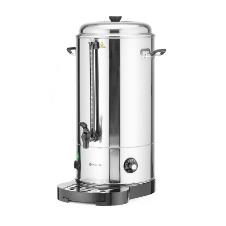 Ilustracje poglądoweIlustracje poglądoweIlustracje poglądoweIlustracje poglądoweIlustracje poglądowePozycjaSymbolNazwaNazwaNazwa59.ZL.1Zlew dwukomorowyZlew dwukomorowyZlew dwukomorowyStół stalowy spawany z półką i zlewem dwukomorowym wykonany ze stali nierdzewnej. Wysokość komory: ok. 40cm. Zlew posiada otwór pod baterię pomiędzy komorami. Nogi zakończone stopkami umożliwiającymi wypoziomowanie stołu.Wymiary (dostosowane do projektowanej zabudowy kuchennej):Wysokość – 85 cm Głębokość – 60 cmSzerokość – 80 - 110 cm Stół stalowy spawany z półką i zlewem dwukomorowym wykonany ze stali nierdzewnej. Wysokość komory: ok. 40cm. Zlew posiada otwór pod baterię pomiędzy komorami. Nogi zakończone stopkami umożliwiającymi wypoziomowanie stołu.Wymiary (dostosowane do projektowanej zabudowy kuchennej):Wysokość – 85 cm Głębokość – 60 cmSzerokość – 80 - 110 cm Stół stalowy spawany z półką i zlewem dwukomorowym wykonany ze stali nierdzewnej. Wysokość komory: ok. 40cm. Zlew posiada otwór pod baterię pomiędzy komorami. Nogi zakończone stopkami umożliwiającymi wypoziomowanie stołu.Wymiary (dostosowane do projektowanej zabudowy kuchennej):Wysokość – 85 cm Głębokość – 60 cmSzerokość – 80 - 110 cm Stół stalowy spawany z półką i zlewem dwukomorowym wykonany ze stali nierdzewnej. Wysokość komory: ok. 40cm. Zlew posiada otwór pod baterię pomiędzy komorami. Nogi zakończone stopkami umożliwiającymi wypoziomowanie stołu.Wymiary (dostosowane do projektowanej zabudowy kuchennej):Wysokość – 85 cm Głębokość – 60 cmSzerokość – 80 - 110 cm Stół stalowy spawany z półką i zlewem dwukomorowym wykonany ze stali nierdzewnej. Wysokość komory: ok. 40cm. Zlew posiada otwór pod baterię pomiędzy komorami. Nogi zakończone stopkami umożliwiającymi wypoziomowanie stołu.Wymiary (dostosowane do projektowanej zabudowy kuchennej):Wysokość – 85 cm Głębokość – 60 cmSzerokość – 80 - 110 cm 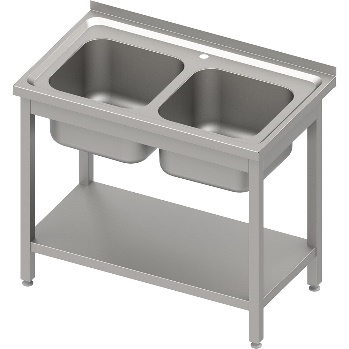 Ilustracje poglądoweIlustracje poglądoweIlustracje poglądoweIlustracje poglądoweIlustracje poglądowePozycjaSymbolNazwaNazwaNazwa60.ZW.1Zmywarko - wyparzarka przemysłowa (komplet)Zmywarko - wyparzarka przemysłowa (komplet)Zmywarko - wyparzarka przemysłowa (komplet)Zmywarko-wyparzarka przemysłowa gastronomiczna do naczyń stołowych z podstawą i dozownikiem płynu myjącego.Zmywarka: Wykonana z wysokiej jakości stali kwasoodpornej. Zmywarka wyposażona w aparaturę sterowniczą zapewniającą prostą i wygodną obsługę. Poziomy wody w komorze mycia oraz temperatury wody myjącej i płuczącej regulowane automatycznie. Mycie wodą w obiegu zamkniętym, o temperaturze 55÷60°C z użyciem detergentów dozowanych automatycznie, a następnie płukanie i wyparzanie wodą bieżącą podgrzaną do temperatury 90°C z dodatkiem płynu wybłyszczającego dozowanego automatycznie. Zmywarka przystosowana do zainstalowania w nich nowoczesnych urządzeń do dozowania detergentów w procesach mycia. Zmywarkę można zasilać wodą ciepłą lub zimną. Zmywarka wyposażona jest w pompę spustową wody umożliwiającą podłączenie do kanalizacji znajdującej się na poziomie do 0,85 m nad posadzką, bez konieczności stosowania dodatkowych podstaw. Automatyczny przebieg cyklu zmywania sterowany jest sterownikiem elektronicznym. Sterownik wyposażony jest w funkcje auto-diagnostyczne umożliwiające wykrycie oraz zasygnalizowanie ewentualnych nieprawidłowości w cyklu zmywania. Wyposażenie stanowią podstawowe zestawy koszy myjnych. Zmywarka posiada następujące funkcje i wyposażenie:- sterowanie elektroniczne - czytelne i trwałe oznakowanie na panelu sterowania- przystosowana do mycia talerzy, szkła, tac i pojemników GN- wysokość komory wsadowej minimum 370 mm- precyzyjny jelitkowy dozownik płynu myjącego i nabłyszczającego- cykl mycia 90s, 120s lub 180s- pompa wspomagająca płukanie- minimum 2 pary ramion myjąco-płuczących (góra/dół)- kosz 500x500 mm - w komplecie kosze: do talerzy, uniwersalny, do szkła oraz pojemnik na sztućce- uzdatniacz wody- filtr powierzchniowy- wydajność 450 - 500 talerzy/h - zasilanie: 3N ~400V 50 Hz Odpływ ciśnieniowy (nie grawitacyjny) za pomocą pompy spustowej wody umożliwiającej podłączenie do kanalizacji znajdującej się na poziomie do 0,85 m nad posadzką, bez konieczności stosowania dodatkowych podstaw.Zmywarka wyposażona w „pakiet startowy” (płyny do mycia i nabłyszczania).Wymiar:- szerokość: 56 – 57 cm- głębokość: 67 – 69 cm- wysokość: 83 – 85 cmPodstawa zmywarki:Wykonana z wysokogatunkowej atestowanej stali nierdzewnej. Podstawa ma spawaną konstrukcję szkieletową. Przystosowana jest także do składowania koszy lub ich wkładów. Nogi wykonane są z zamkniętych profili kwadratowych o wymiarze 40 mm. Stopki regulowane, wykonane z wysokogatunkowego tworzywa. Wymiary dostosowane do wybranej zmywarko-wyparzarki.Dozownik płynu myjącego: Elektromagnetyczne urządzenie dozujące napędzane pompą membranową do automatycznego dozowania płynnych detergentów.Zmywarko-wyparzarka przemysłowa gastronomiczna do naczyń stołowych z podstawą i dozownikiem płynu myjącego.Zmywarka: Wykonana z wysokiej jakości stali kwasoodpornej. Zmywarka wyposażona w aparaturę sterowniczą zapewniającą prostą i wygodną obsługę. Poziomy wody w komorze mycia oraz temperatury wody myjącej i płuczącej regulowane automatycznie. Mycie wodą w obiegu zamkniętym, o temperaturze 55÷60°C z użyciem detergentów dozowanych automatycznie, a następnie płukanie i wyparzanie wodą bieżącą podgrzaną do temperatury 90°C z dodatkiem płynu wybłyszczającego dozowanego automatycznie. Zmywarka przystosowana do zainstalowania w nich nowoczesnych urządzeń do dozowania detergentów w procesach mycia. Zmywarkę można zasilać wodą ciepłą lub zimną. Zmywarka wyposażona jest w pompę spustową wody umożliwiającą podłączenie do kanalizacji znajdującej się na poziomie do 0,85 m nad posadzką, bez konieczności stosowania dodatkowych podstaw. Automatyczny przebieg cyklu zmywania sterowany jest sterownikiem elektronicznym. Sterownik wyposażony jest w funkcje auto-diagnostyczne umożliwiające wykrycie oraz zasygnalizowanie ewentualnych nieprawidłowości w cyklu zmywania. Wyposażenie stanowią podstawowe zestawy koszy myjnych. Zmywarka posiada następujące funkcje i wyposażenie:- sterowanie elektroniczne - czytelne i trwałe oznakowanie na panelu sterowania- przystosowana do mycia talerzy, szkła, tac i pojemników GN- wysokość komory wsadowej minimum 370 mm- precyzyjny jelitkowy dozownik płynu myjącego i nabłyszczającego- cykl mycia 90s, 120s lub 180s- pompa wspomagająca płukanie- minimum 2 pary ramion myjąco-płuczących (góra/dół)- kosz 500x500 mm - w komplecie kosze: do talerzy, uniwersalny, do szkła oraz pojemnik na sztućce- uzdatniacz wody- filtr powierzchniowy- wydajność 450 - 500 talerzy/h - zasilanie: 3N ~400V 50 Hz Odpływ ciśnieniowy (nie grawitacyjny) za pomocą pompy spustowej wody umożliwiającej podłączenie do kanalizacji znajdującej się na poziomie do 0,85 m nad posadzką, bez konieczności stosowania dodatkowych podstaw.Zmywarka wyposażona w „pakiet startowy” (płyny do mycia i nabłyszczania).Wymiar:- szerokość: 56 – 57 cm- głębokość: 67 – 69 cm- wysokość: 83 – 85 cmPodstawa zmywarki:Wykonana z wysokogatunkowej atestowanej stali nierdzewnej. Podstawa ma spawaną konstrukcję szkieletową. Przystosowana jest także do składowania koszy lub ich wkładów. Nogi wykonane są z zamkniętych profili kwadratowych o wymiarze 40 mm. Stopki regulowane, wykonane z wysokogatunkowego tworzywa. Wymiary dostosowane do wybranej zmywarko-wyparzarki.Dozownik płynu myjącego: Elektromagnetyczne urządzenie dozujące napędzane pompą membranową do automatycznego dozowania płynnych detergentów.Zmywarko-wyparzarka przemysłowa gastronomiczna do naczyń stołowych z podstawą i dozownikiem płynu myjącego.Zmywarka: Wykonana z wysokiej jakości stali kwasoodpornej. Zmywarka wyposażona w aparaturę sterowniczą zapewniającą prostą i wygodną obsługę. Poziomy wody w komorze mycia oraz temperatury wody myjącej i płuczącej regulowane automatycznie. Mycie wodą w obiegu zamkniętym, o temperaturze 55÷60°C z użyciem detergentów dozowanych automatycznie, a następnie płukanie i wyparzanie wodą bieżącą podgrzaną do temperatury 90°C z dodatkiem płynu wybłyszczającego dozowanego automatycznie. Zmywarka przystosowana do zainstalowania w nich nowoczesnych urządzeń do dozowania detergentów w procesach mycia. Zmywarkę można zasilać wodą ciepłą lub zimną. Zmywarka wyposażona jest w pompę spustową wody umożliwiającą podłączenie do kanalizacji znajdującej się na poziomie do 0,85 m nad posadzką, bez konieczności stosowania dodatkowych podstaw. Automatyczny przebieg cyklu zmywania sterowany jest sterownikiem elektronicznym. Sterownik wyposażony jest w funkcje auto-diagnostyczne umożliwiające wykrycie oraz zasygnalizowanie ewentualnych nieprawidłowości w cyklu zmywania. Wyposażenie stanowią podstawowe zestawy koszy myjnych. Zmywarka posiada następujące funkcje i wyposażenie:- sterowanie elektroniczne - czytelne i trwałe oznakowanie na panelu sterowania- przystosowana do mycia talerzy, szkła, tac i pojemników GN- wysokość komory wsadowej minimum 370 mm- precyzyjny jelitkowy dozownik płynu myjącego i nabłyszczającego- cykl mycia 90s, 120s lub 180s- pompa wspomagająca płukanie- minimum 2 pary ramion myjąco-płuczących (góra/dół)- kosz 500x500 mm - w komplecie kosze: do talerzy, uniwersalny, do szkła oraz pojemnik na sztućce- uzdatniacz wody- filtr powierzchniowy- wydajność 450 - 500 talerzy/h - zasilanie: 3N ~400V 50 Hz Odpływ ciśnieniowy (nie grawitacyjny) za pomocą pompy spustowej wody umożliwiającej podłączenie do kanalizacji znajdującej się na poziomie do 0,85 m nad posadzką, bez konieczności stosowania dodatkowych podstaw.Zmywarka wyposażona w „pakiet startowy” (płyny do mycia i nabłyszczania).Wymiar:- szerokość: 56 – 57 cm- głębokość: 67 – 69 cm- wysokość: 83 – 85 cmPodstawa zmywarki:Wykonana z wysokogatunkowej atestowanej stali nierdzewnej. Podstawa ma spawaną konstrukcję szkieletową. Przystosowana jest także do składowania koszy lub ich wkładów. Nogi wykonane są z zamkniętych profili kwadratowych o wymiarze 40 mm. Stopki regulowane, wykonane z wysokogatunkowego tworzywa. Wymiary dostosowane do wybranej zmywarko-wyparzarki.Dozownik płynu myjącego: Elektromagnetyczne urządzenie dozujące napędzane pompą membranową do automatycznego dozowania płynnych detergentów.Zmywarko-wyparzarka przemysłowa gastronomiczna do naczyń stołowych z podstawą i dozownikiem płynu myjącego.Zmywarka: Wykonana z wysokiej jakości stali kwasoodpornej. Zmywarka wyposażona w aparaturę sterowniczą zapewniającą prostą i wygodną obsługę. Poziomy wody w komorze mycia oraz temperatury wody myjącej i płuczącej regulowane automatycznie. Mycie wodą w obiegu zamkniętym, o temperaturze 55÷60°C z użyciem detergentów dozowanych automatycznie, a następnie płukanie i wyparzanie wodą bieżącą podgrzaną do temperatury 90°C z dodatkiem płynu wybłyszczającego dozowanego automatycznie. Zmywarka przystosowana do zainstalowania w nich nowoczesnych urządzeń do dozowania detergentów w procesach mycia. Zmywarkę można zasilać wodą ciepłą lub zimną. Zmywarka wyposażona jest w pompę spustową wody umożliwiającą podłączenie do kanalizacji znajdującej się na poziomie do 0,85 m nad posadzką, bez konieczności stosowania dodatkowych podstaw. Automatyczny przebieg cyklu zmywania sterowany jest sterownikiem elektronicznym. Sterownik wyposażony jest w funkcje auto-diagnostyczne umożliwiające wykrycie oraz zasygnalizowanie ewentualnych nieprawidłowości w cyklu zmywania. Wyposażenie stanowią podstawowe zestawy koszy myjnych. Zmywarka posiada następujące funkcje i wyposażenie:- sterowanie elektroniczne - czytelne i trwałe oznakowanie na panelu sterowania- przystosowana do mycia talerzy, szkła, tac i pojemników GN- wysokość komory wsadowej minimum 370 mm- precyzyjny jelitkowy dozownik płynu myjącego i nabłyszczającego- cykl mycia 90s, 120s lub 180s- pompa wspomagająca płukanie- minimum 2 pary ramion myjąco-płuczących (góra/dół)- kosz 500x500 mm - w komplecie kosze: do talerzy, uniwersalny, do szkła oraz pojemnik na sztućce- uzdatniacz wody- filtr powierzchniowy- wydajność 450 - 500 talerzy/h - zasilanie: 3N ~400V 50 Hz Odpływ ciśnieniowy (nie grawitacyjny) za pomocą pompy spustowej wody umożliwiającej podłączenie do kanalizacji znajdującej się na poziomie do 0,85 m nad posadzką, bez konieczności stosowania dodatkowych podstaw.Zmywarka wyposażona w „pakiet startowy” (płyny do mycia i nabłyszczania).Wymiar:- szerokość: 56 – 57 cm- głębokość: 67 – 69 cm- wysokość: 83 – 85 cmPodstawa zmywarki:Wykonana z wysokogatunkowej atestowanej stali nierdzewnej. Podstawa ma spawaną konstrukcję szkieletową. Przystosowana jest także do składowania koszy lub ich wkładów. Nogi wykonane są z zamkniętych profili kwadratowych o wymiarze 40 mm. Stopki regulowane, wykonane z wysokogatunkowego tworzywa. Wymiary dostosowane do wybranej zmywarko-wyparzarki.Dozownik płynu myjącego: Elektromagnetyczne urządzenie dozujące napędzane pompą membranową do automatycznego dozowania płynnych detergentów.Zmywarko-wyparzarka przemysłowa gastronomiczna do naczyń stołowych z podstawą i dozownikiem płynu myjącego.Zmywarka: Wykonana z wysokiej jakości stali kwasoodpornej. Zmywarka wyposażona w aparaturę sterowniczą zapewniającą prostą i wygodną obsługę. Poziomy wody w komorze mycia oraz temperatury wody myjącej i płuczącej regulowane automatycznie. Mycie wodą w obiegu zamkniętym, o temperaturze 55÷60°C z użyciem detergentów dozowanych automatycznie, a następnie płukanie i wyparzanie wodą bieżącą podgrzaną do temperatury 90°C z dodatkiem płynu wybłyszczającego dozowanego automatycznie. Zmywarka przystosowana do zainstalowania w nich nowoczesnych urządzeń do dozowania detergentów w procesach mycia. Zmywarkę można zasilać wodą ciepłą lub zimną. Zmywarka wyposażona jest w pompę spustową wody umożliwiającą podłączenie do kanalizacji znajdującej się na poziomie do 0,85 m nad posadzką, bez konieczności stosowania dodatkowych podstaw. Automatyczny przebieg cyklu zmywania sterowany jest sterownikiem elektronicznym. Sterownik wyposażony jest w funkcje auto-diagnostyczne umożliwiające wykrycie oraz zasygnalizowanie ewentualnych nieprawidłowości w cyklu zmywania. Wyposażenie stanowią podstawowe zestawy koszy myjnych. Zmywarka posiada następujące funkcje i wyposażenie:- sterowanie elektroniczne - czytelne i trwałe oznakowanie na panelu sterowania- przystosowana do mycia talerzy, szkła, tac i pojemników GN- wysokość komory wsadowej minimum 370 mm- precyzyjny jelitkowy dozownik płynu myjącego i nabłyszczającego- cykl mycia 90s, 120s lub 180s- pompa wspomagająca płukanie- minimum 2 pary ramion myjąco-płuczących (góra/dół)- kosz 500x500 mm - w komplecie kosze: do talerzy, uniwersalny, do szkła oraz pojemnik na sztućce- uzdatniacz wody- filtr powierzchniowy- wydajność 450 - 500 talerzy/h - zasilanie: 3N ~400V 50 Hz Odpływ ciśnieniowy (nie grawitacyjny) za pomocą pompy spustowej wody umożliwiającej podłączenie do kanalizacji znajdującej się na poziomie do 0,85 m nad posadzką, bez konieczności stosowania dodatkowych podstaw.Zmywarka wyposażona w „pakiet startowy” (płyny do mycia i nabłyszczania).Wymiar:- szerokość: 56 – 57 cm- głębokość: 67 – 69 cm- wysokość: 83 – 85 cmPodstawa zmywarki:Wykonana z wysokogatunkowej atestowanej stali nierdzewnej. Podstawa ma spawaną konstrukcję szkieletową. Przystosowana jest także do składowania koszy lub ich wkładów. Nogi wykonane są z zamkniętych profili kwadratowych o wymiarze 40 mm. Stopki regulowane, wykonane z wysokogatunkowego tworzywa. Wymiary dostosowane do wybranej zmywarko-wyparzarki.Dozownik płynu myjącego: Elektromagnetyczne urządzenie dozujące napędzane pompą membranową do automatycznego dozowania płynnych detergentów.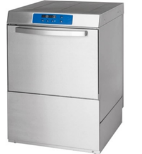 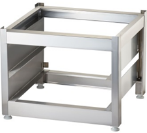 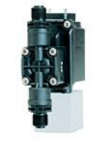 Ilustracje poglądoweIlustracje poglądoweIlustracje poglądoweIlustracje poglądoweIlustracje poglądowePozycjaSymbolNazwaNazwaNazwa96.STGStół do gryStół do gryStół do gryBetonowy stół zewnętrzny do gry w szachy, chińczyka lub karty. Stół posiada 4 siedziska wykonane z drewna malowanego. Blat stołu szlifowany i lakierowany. Plansze na stole granitowe. Obrzeża blatu zaokrąglone profilami aluminiowymi.Betonowy stół zewnętrzny do gry w szachy, chińczyka lub karty. Stół posiada 4 siedziska wykonane z drewna malowanego. Blat stołu szlifowany i lakierowany. Plansze na stole granitowe. Obrzeża blatu zaokrąglone profilami aluminiowymi.Betonowy stół zewnętrzny do gry w szachy, chińczyka lub karty. Stół posiada 4 siedziska wykonane z drewna malowanego. Blat stołu szlifowany i lakierowany. Plansze na stole granitowe. Obrzeża blatu zaokrąglone profilami aluminiowymi.Betonowy stół zewnętrzny do gry w szachy, chińczyka lub karty. Stół posiada 4 siedziska wykonane z drewna malowanego. Blat stołu szlifowany i lakierowany. Plansze na stole granitowe. Obrzeża blatu zaokrąglone profilami aluminiowymi.Betonowy stół zewnętrzny do gry w szachy, chińczyka lub karty. Stół posiada 4 siedziska wykonane z drewna malowanego. Blat stołu szlifowany i lakierowany. Plansze na stole granitowe. Obrzeża blatu zaokrąglone profilami aluminiowymi.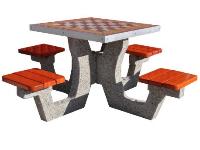 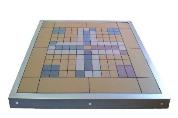 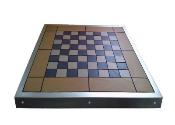 Ilustracje poglądoweIlustracje poglądoweIlustracje poglądoweIlustracje poglądoweIlustracje poglądowePozycjaSymbolNazwaNazwaNazwa136.GRGrillGrillGrillGrill węglowy o stabilnej stalowej konstrukcji malowanej proszkowo z rusztem żeliwnym. Grill posiada:- 2 kółka- pokrywę wyposażoną w termometr- korbę służącą do zmiany wysokości misy z węglem- zewnętrzną półkęGrill węglowy o stabilnej stalowej konstrukcji malowanej proszkowo z rusztem żeliwnym. Grill posiada:- 2 kółka- pokrywę wyposażoną w termometr- korbę służącą do zmiany wysokości misy z węglem- zewnętrzną półkęGrill węglowy o stabilnej stalowej konstrukcji malowanej proszkowo z rusztem żeliwnym. Grill posiada:- 2 kółka- pokrywę wyposażoną w termometr- korbę służącą do zmiany wysokości misy z węglem- zewnętrzną półkęGrill węglowy o stabilnej stalowej konstrukcji malowanej proszkowo z rusztem żeliwnym. Grill posiada:- 2 kółka- pokrywę wyposażoną w termometr- korbę służącą do zmiany wysokości misy z węglem- zewnętrzną półkęGrill węglowy o stabilnej stalowej konstrukcji malowanej proszkowo z rusztem żeliwnym. Grill posiada:- 2 kółka- pokrywę wyposażoną w termometr- korbę służącą do zmiany wysokości misy z węglem- zewnętrzną półkę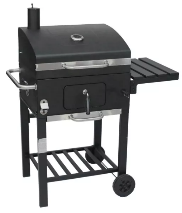 Ilustracje poglądoweIlustracje poglądoweIlustracje poglądoweIlustracje poglądoweIlustracje poglądowePozycjaSymbolNazwaNazwaNazwa145.MOMeble ogrodoweMeble ogrodoweMeble ogrodoweKomplet mebli ogrodowych – stół i dwie ławki. Konstrukcja (rama) stołu i ławek żeliwna pokryta czarnym lakierem. Stół wysoki. Ławka dla 4 osób. Ławki z podłokietniki, stół z półeczką. Możliwe przymocowanie mebli do podłoża.Drewno np. olchowe deski będące blatem, oparciem i siedziskiem zaimpregnowane i pokryte lakierem. Kolor drewna do wybrania przez zamawiającego.Wymiary:Stół: dł. 160 - 180 x szer. 60 - 80 x wys. 65 - 75 cm Ławka: dł. 160 - 180 x szer. 30 - 50 x wys. 65 - 75  cmKomplet mebli ogrodowych – stół i dwie ławki. Konstrukcja (rama) stołu i ławek żeliwna pokryta czarnym lakierem. Stół wysoki. Ławka dla 4 osób. Ławki z podłokietniki, stół z półeczką. Możliwe przymocowanie mebli do podłoża.Drewno np. olchowe deski będące blatem, oparciem i siedziskiem zaimpregnowane i pokryte lakierem. Kolor drewna do wybrania przez zamawiającego.Wymiary:Stół: dł. 160 - 180 x szer. 60 - 80 x wys. 65 - 75 cm Ławka: dł. 160 - 180 x szer. 30 - 50 x wys. 65 - 75  cmKomplet mebli ogrodowych – stół i dwie ławki. Konstrukcja (rama) stołu i ławek żeliwna pokryta czarnym lakierem. Stół wysoki. Ławka dla 4 osób. Ławki z podłokietniki, stół z półeczką. Możliwe przymocowanie mebli do podłoża.Drewno np. olchowe deski będące blatem, oparciem i siedziskiem zaimpregnowane i pokryte lakierem. Kolor drewna do wybrania przez zamawiającego.Wymiary:Stół: dł. 160 - 180 x szer. 60 - 80 x wys. 65 - 75 cm Ławka: dł. 160 - 180 x szer. 30 - 50 x wys. 65 - 75  cmKomplet mebli ogrodowych – stół i dwie ławki. Konstrukcja (rama) stołu i ławek żeliwna pokryta czarnym lakierem. Stół wysoki. Ławka dla 4 osób. Ławki z podłokietniki, stół z półeczką. Możliwe przymocowanie mebli do podłoża.Drewno np. olchowe deski będące blatem, oparciem i siedziskiem zaimpregnowane i pokryte lakierem. Kolor drewna do wybrania przez zamawiającego.Wymiary:Stół: dł. 160 - 180 x szer. 60 - 80 x wys. 65 - 75 cm Ławka: dł. 160 - 180 x szer. 30 - 50 x wys. 65 - 75  cmKomplet mebli ogrodowych – stół i dwie ławki. Konstrukcja (rama) stołu i ławek żeliwna pokryta czarnym lakierem. Stół wysoki. Ławka dla 4 osób. Ławki z podłokietniki, stół z półeczką. Możliwe przymocowanie mebli do podłoża.Drewno np. olchowe deski będące blatem, oparciem i siedziskiem zaimpregnowane i pokryte lakierem. Kolor drewna do wybrania przez zamawiającego.Wymiary:Stół: dł. 160 - 180 x szer. 60 - 80 x wys. 65 - 75 cm Ławka: dł. 160 - 180 x szer. 30 - 50 x wys. 65 - 75  cm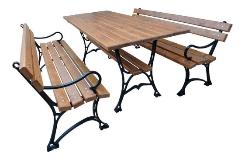 Ilustracje poglądoweIlustracje poglądoweIlustracje poglądoweIlustracje poglądoweIlustracje poglądowePozycjaSymbolNazwa149.PAParasol ogrodowyParasol ogrodowy z masztem bocznym. Parasol o kształcie kwadratowym o boku o długości 250 – 300 cm. Parasol z korbkowym systemem otwierania oraz korbkowym dopasowaniem położenia. Stelaż wykonany z trwałego aluminium. Parasol wykonany z poliestru odpornego na warunki atmosferyczne na aluminiowych szprychach. W zestawie podstawa metalowa do obciążania z 4 płytami obciążającymi ok. 25 kg na jedną płytę.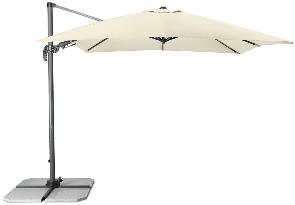 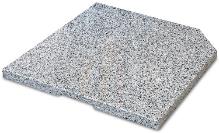 Parasol ogrodowy z masztem bocznym. Parasol o kształcie kwadratowym o boku o długości 250 – 300 cm. Parasol z korbkowym systemem otwierania oraz korbkowym dopasowaniem położenia. Stelaż wykonany z trwałego aluminium. Parasol wykonany z poliestru odpornego na warunki atmosferyczne na aluminiowych szprychach. W zestawie podstawa metalowa do obciążania z 4 płytami obciążającymi ok. 25 kg na jedną płytę.Parasol ogrodowy z masztem bocznym. Parasol o kształcie kwadratowym o boku o długości 250 – 300 cm. Parasol z korbkowym systemem otwierania oraz korbkowym dopasowaniem położenia. Stelaż wykonany z trwałego aluminium. Parasol wykonany z poliestru odpornego na warunki atmosferyczne na aluminiowych szprychach. W zestawie podstawa metalowa do obciążania z 4 płytami obciążającymi ok. 25 kg na jedną płytę.Ilustracje poglądoweIlustracje poglądoweIlustracje poglądowe